OSNOVNA ŠKOLA  GORNJA VEŽICA         		R I J E K AGODIŠNJI PLAN I PROGRAM RADAOSNOVNE ŠKOLE GORNJA VEŽICAZA ŠKOLSKU GODINU 2018./2019. KLASA:012-01/18-01/1URBROJ:2170-55-01-18-0001RIJEKA, rujan 2018. godineS  A  D  R  Ž  A  JNa prijedlog ravnatelja i na temelju članka 28.,118. i 137. Zakona o odgoju i obrazovanju u osnovnoj i srednjoj školi i članka 50. Statuta Osnovne škole Gornja Vežica Rijeka, Školski odbor je 7. srpnja 2018. godine prihvatio zaduženja učitelja i stručnih suradnika u školskoj godini 2018./2019., a na sjednicama Učiteljskog vijeća, Vijeća roditelja i Školskog odbora održanim 27. rujna 2018. godine donesen je 1. GODIŠNJI PLAN I PROGRAM RADA ŠKOLEZA ŠKOLSKU GODINU 2018./2019. 		Godišnji plan i program rada škole za ovu školsku godinu pripremljen je na osnovi  Nastavnog plana i programa za osnovnu školu (NN br. 102/2006), Kolektivnog ugovora za zaposlenike u osnovnoškolskim ustanovama (NN, br. 66/11), školskog kurikuluma i analize rada u prošloj školskoj godini.		Na temelju tih dokumenata utvrđuje se broj izvršitelja na odgojno-obrazovnim poslovima u školi, a u skladu sa specifičnim potrebama godišnjeg plana i programa rada škole.1. PODATCI O UVJETIMA RADA1.1. Podatci o upisnom područjuNa području Gornje Vežice izmjene u mreži škola još nisu provedene, ali se granice upisnoga područja poštuju sukladno propisanim granicama. Usprkos tome svake školske godine bilježimo velik broj učenika koji se upisuju u našu školu iz drugih upisnih područja. Roditelji mogu upisati djecu koja pripadaju upisnom području druge škole uz suglasnost Ureda državne uprave pošto se utvrdi da to „ne izaziva povećanje broja razrednih odjela, te da upisom djece iz drugih upisnih područja nije narušen optimalan ustroj rada škole“.Na samom školskom području nema većih gospodarskih objekata. Kroz naselje prolaze prometnice kojima se odvija gradski autobusni promet, tako da smo dobro povezani s ostalim dijelovima grada.Škola izvodi odgojno-obrazovnu djelatnost u jednoj školskoj zgradi  na površini od cca . Na toj površini smještene su 22 učionice u kojima  rade 20 razredna odjela, PSP za učenike s motoričkim teškoćama, produženi boravak te PSP  Doma za odgoj i obrazovanje. Učenici koriste i prostore dvorišta i školskih sportskih terena površine .	Osim navedenoga prostora, za odgojno-obrazovni rad koristi se Dvorana za TZK  i školska knjižnica čija veličina ne odgovara normativima prema veličini škole. Informatičkom opremom, osim dosadašnje učionice br 5, opremljene su učionice br. 6, 9 te za potrebe ROC-a u potpunosti obnovljena učionica br. 16. Učionica je i proširena na način da su srušeni pregradni zidovi između učionice i hodnika. U dvije učionice se provodi program produženoga stručnog postupka za djecu s motoričkim teškoćama.1.2.  Unutarnji školski prostori   Oznaka stanja opremljenosti: do 50% -1, od 51% do 70% -2, od 71% do 100% - 3.Navedeni unutarnji prostori su funkcionalni i omogućuju uspješno ostvarivanje odgojno-obrazovnih zadaća. Tijekom godina su se u skladu s mogućnostima ulagala sredstva u opremanje  prostora u kojima se program realizira.1.3. Školski okoliš Škola se nalazi u urbanoj sredini, okružena prometnicama gradskoga prometa i velikim stambenim zgradama. Okoliš škole čini velika zelena površina – travnjak (preuređena u urbani vrt) i trim-staza.  Zelene površine oko škole obrađuju se ručno. Više puta godišnje obrezuje se zelenilo, domar škole kosi travu. Gdje je to moguće,  sade se nove sadnice ukrasnoga bilja. Okoliš škole održava tehničko osoblje uz suradnju učitelja i učenika. Osim zelenih površina u okolišu škole jesu i dva betonska igrališta te jedno prekriveno umjetnom travom (zamijenjena šk.god. 2017./2018.).1.4. Nastavna sredstva i pomagalaRačunala se nalaze i u uredima ravnateljice, psihologinje, pedagoginje, logopedinje, u zbornici i knjižnici te u tajništvu i računovodstvu. Videokamera i fotoaparat su  kod ravnateljice. U zbornici se mogu posuditi četiri CD playera.U Sali za više svrha je kućno kino (veliki TV, DVD i videorecorder). Škola posjeduje tri fotokopirna aparata - jedan u tajništvu te dva u zbornici od kojih je jedan u najmu.  U učonici 7 i sali nalaze se glazbene linije, radiostanica i razglas.Oznaka stanja opremljenosti: do 50% - 1, od 51% do 70% - 2, od 71% do100% - 3.1.4.1. Knjižni fond škole2. PLAN OBNOVE I ADAPTACIJE Svi radovi odvijat će se sukladno s financijskim mogućnostima i odobrenim sredstvima. Svoje potrebe prijavljivat ćemo Odjelu gradske uprave za komunalni sustav, Odjelu gradske uprave za razvoj, urbanizam, ekologiju i gospodarenje zemljištem te Odjelu gradske uprave za gospodarenje imovinom. U školskoj godini 2018./2019. prioritet je uređenje atletske staze sa zaletištem za skok u dalj.3. PODATCI O IZVRŠITELJIMA POSLOVA I NJIHOVIM     RADNIM ZADUŽENJIMA U 2018./2019. ŠKOLSKOJ GODINI Učitelji su stručno osposobljeni nositelji odgojno-obrazovnoga i nastavnoga rada u razrednoj i predmetnoj nastavi prema područjima nastavne djelatnosti. Oni ostvaruju odgojno-obrazovnu djelatnost u redovitoj i izbornoj nastavi, dopunskome i dodatnom radu, radu s učenicima s posebnim potrebama, izvannastavnim  i izvanučioničkim aktivnostima.     3.1.Tjedno  zaduženje odgojno-obrazovnih djelatnika škole3.2. Tjedna i godišnja zaduženja ravnatelja i stručnih suradnika škole3.3 Tjedna i godišnja zaduženja ostalih radnika školeNapomena:Dio učitelja, osim u našoj školi,  ostvaruje svoju normu radom u drugim školama, i to: - Tihana Pavlek  u Obrtničkoj školi u Opatiji i OŠ Čavle -  Mateja Šapina u OŠ Fran Krsto Frankopan u Krku.Na bolovanje prije ostvarivanja prava na porodiljni dopust otišla je kolegica Marija Matić te je na njezinome mjestu Aleksandra Topić. Neplaćeni dopust uzela je pedagoginja Adriana Licardo Luketić. Do povratka djelatnice posao pedagoga obavlja Martina Šeša, prof.3.5 Učenici s Rješenjima o primjerenom obliku školovanja3.6. Podatci o pomoćnicima u nastaviPomoćnici u nastavi angažirani su na temelju projekta „RInkluzija – Riječki model podrške učenicima s teškoćama“ koji je financiran iz Europskog socijalnog fonda – Operativni program Razvoj ljudskih potencijala.4.   PODATCI O ORGANIZACIJI RADARad učenika organizira se u dvije smjene, u jutarnjoj smjeni od 8:00 sati i poslijepodnevnoj smjeni u 13:30 sati. Razredni odjeli 2. i 3. razreda ostvarivat će redovnu nastavu u dvije smjene. Svi ostali će raditi stalno u jutarnjoj smjeni. U A smjeni su 1., 2, 4., 5., 6., 7. i 8. razredi, a u B smjeni su 1., 3., 4., 5., 6., 7. i 8. razredi. Uz navedenu izmjenjivost smjena vezan je rad grupa produženoga boravka koji je organiziran za učenike od prvog do četvrtog razreda i to u smjeni suprotno od nastave. Nastava u jutarnjoj smjeni počinje u 8:00 sati, a završava u 13:15 sati. Veliki odmor započinje poslije drugog sata (od 9:35) i traje 20  minuta, do zvona za ulaz i još pet minuta do početka trećega sata. Ostali (mali) odmori između svakoga nastavnog sata traju po pet minuta. Popodnevna smjena počinje u 13:30 i u pravilu završava u 17:05. Veliki odmor je poslije drugog sata (od 15.05) i traje 20 minuta do zvona za ulaz i još pet minuta do početka trećega sata. Ostali (mali) odmori između svakoga nastavnog sata traju po pet minuta. Učenici koji imaju redovnu nastavu u jutarnjoj smjeni,  izbornu nastavu imaju u poslijepodnevnoj smjeni. Produženi stručni postupak za učenike s motoričkim teškoćama integrirane u redovne razredne odjele organiziran je nakon redovne nastave. Učenici polaznici PSP-a imaju kombi vozilom organiziran prijevoz od kuće do škole i natrag.Produženi stručni postupak za učenike u organizaciji Doma za odgoj i obrazovanje organiziran je za učenike od 3. do 7. razreda kojima je potrebna pomoć u učenju i ispravljanju  blažih oblika poremećaja u ponašanju.	Za učenike od 1. do 8. razreda organizirana je školska marenda koja se ostvaruje poslije prvoga ili drugoga školskog sata. Za učenike s motoričkim teškoćama, polaznike produženoga boravka, učenike koji imaju pravo na besplatan obrok i druge koji to žele, u školi je organiziran i ručak.Produženi boravakRad produženoga boravka organiziran za tri skupine. U jutarnjoj smjeni prema potrebi organizira se dežurstvo učitelja za prihvat učenika. Vrijeme organizacije rada u jutarnjoj smjeni u pravilu je od 7:30 do 13:30, a u popodnevnoj smjeni od 10:30 do 16:30. U produženi boravak uključeno je 93 učenika od prvog do trećeg razreda, u dvije dobno homogene grupe i jednoj hetergenoj - 3. i 4. razredi. Program produženoga boravka provode stručne osobe – učiteljice razredne nastave.4.1 Raspored dežurstva učiteljaU cilju poboljšanja odgojno-obrazovnog rada te usmjeravanja učenika na primjerno ponašanje, u školi je organizirano svakodnevno dežurstvo učitelja u obje smjene. U jutarnjoj smjeni dežura najmanje pet učitelja i stručnih suradnika i dvoje u popodnevnoj smjeni. 4.2. Prehrana učenika U školi je organizirana prehrana učenika. Kako bi učenici imali kvalitetan obrok i kako bismo bili sigurni da će učenici pojesti doručak, odlučili smo ponuditi različite namirnice s ciljem da si učenici sami odaberu marendu. Na stolu se nalaze namirnice po preporuci NZZJZ. U prilogu ovoga dokumenta nalaze se primjeri jelovnika školske marende.5. GODIŠNJI KALENDAR RADA5.1 Odluka ministriceOdluka o početku i završetku nastavne godine, broju radnih dana i trajanju odmora učenika osnovnih i srednjih škola za školsku godinu 2018./2019.MINISTARSTVO ZNANOSTI I OBRAZOVANJA855Na temelju članka 48. stavka 4. Zakona o odgoju i obrazovanju u osnovnoj i srednjoj školi (»Narodne novine«, broj 87/2008, 86/2009, 92/2010, 105/2010 – ispr., 90/2011, 16/2012, 86/2012, 94/2013, 152/2014 i 7/2017), ministrica znanosti i obrazovanja donosiODLUKUO POČETKU I ZAVRŠETKU NASTAVNE GODINE, BROJU RADNIH DANA I TRAJANJU ODMORA UČENIKA OSNOVNIH I SREDNJIH ŠKOLA ZA ŠKOLSKU GODINU 2018./2019.I.Ovom odlukom propisuje se trajanje nastavne godine, odnosno početak i završetak nastave, trajanje polugodišta i trajanje učeničkih odmora i broj radnih dana u osnovnim i srednjim školama za školsku godinu 2018./2019.Izrazi koji se koriste u ovoj odluci, a koji imaju rodno značenje, bez obzira na to jesu li korišteni u muškome ili ženskome rodu obuhvaćaju na jednak način i muški i ženski rod.II.Školska godina počinje 1. rujna 2018., a završava 31. kolovoza 2019. godine.Nastavna godina počinje 3. rujna 2018., a završava 14. lipnja 2019. godine.Nastava se ustrojava u dva polugodišta.Prvo polugodište traje od 3. rujna 2018. do 21. prosinca 2018. godine.Drugo polugodište traje od 14. siječnja 2019. do 14. lipnja 2019., a za učenike završnih razreda srednje škole do 22. svibnja 2019. godine.III.Nastava se organizira i izvodi u najmanje 175 nastavnih dana, odnosno 35 nastavnih tjedana, a za učenike završnih razreda srednje škole u najmanje 160 nastavnih dana, odnosno najmanje 32 nastavna tjedna.Ako škola ne ostvari propisani nastavni plan i program/strukovni kurikulum i propisani broj nastavnih tjedana, nastavna godina može se produljiti odlukom ureda državne uprave u županiji nadležnog za obrazovanje, odnosno ureda Grada Zagreba nadležnog za poslove obrazovanja (u daljnjem tekstu: Ured), uz prethodnu suglasnost Ministarstva znanosti i obrazovanja (u daljnjem tekstu: Ministarstvo) i nakon 14. lipnja 2019. godine, odnosno nakon 22. svibnja 2019. godine za završne razrede srednje škole, kao i učenike koji polažu predmetni, razredni, dopunski, razlikovni ili neki drugi ispit, koji imaju dopunski rad, završni rad ili ispite državne mature te za učenike u programima čiji se veći dio izvodi u obliku vježbi i praktične nastave i za učenike koji u to vrijeme imaju stručnu praksu, što se utvrđuje godišnjim planom i programom rada škole.IV.Zimski odmor učenika počinje 24. prosinca 2018. godine, a završava 11. siječnja 2019. godine te nastava počinje 14. siječnja 2019. godine.Proljetni odmor učenika počinje 18. travnja 2019. godine, a završava 26. travnja 2019. godine te nastava počinje 29. travnja 2019. godine.Ljetni odmor počinje 17. lipnja 2019. godine, osim za učenike koji polažu predmetni, razredni, dopunski, razlikovni ili neki drugi ispit, koji imaju dopunski rad, završni rad ili ispite državne mature te za učenike u programima čiji se veći dio izvodi u obliku vježbi i praktične nastave i za učenike koji u to vrijeme imaju stručnu praksu, što se utvrđuje godišnjim planom i programom rada škole.V.Iznimno, učenici u programima čiji se veći dio izvodi u obliku vježbi i praktične nastave i drugim strukovnim programima sa stručnom praksom mogu imati i drukčiji raspored odmora, s tim da im ukupan odmor tijekom školske godine ne može biti kraći od 45 radnih dana, što se uređuje ugovorom, a sukladno Zakonu o strukovnom obrazovanju (»Narodne novine«, broj 30/2009., 24/2010., 22/2013. i 25/2018.).VI.Godišnjim planom i programom rada škole utvrđuje se plan i raspored broja radnih dana potrebnih za provedbu nastavnoga plana i programa te broj, plan i raspored ostalih radnih dana tijekom školske godine potrebnih za druge odgojno-obrazovne programe škole (pisanje ispita državne mature, školske priredbe, natjecanja, dan škole, dan župe, dan općine i grada te za izlete, ekskurzije i slično).VII.Iznimno, u posebnim okolnostima koje nije bilo moguće predvidjeti i planirati godišnjim planom i programom rada škole, škola može odstupiti od rokova utvrđenih ovom odlukom, o čemu odlučuje Ministarstvo na zahtjev škole i Ureda.VIII.Iznimno, škole koje provode eksperimentalni program »Škola za život« mogu odstupiti od rokova utvrđenih ovom odlukom, o čemu odlučuje ministrica.IX.Županija s ostalim osnivačima školskih ustanova na svojem području može za osnovnu školu i/ili srednju školu drukčije planirati početak nastave u prvom polugodištu i/ili trajanje zadnjega tjedna zimskoga odmora, o čemu odlučuje Ministarstvo na prijedlog Ureda.Zahtjev iz stavka 1. ove točke županija je dužna u ime školskih ustanova na svojem području podnijeti Uredu najkasnije do 1. lipnja 2018. godine, a Ured je dužan prijedlog za školske ustanove u županiji, odnosno Gradu Zagrebu, dostaviti Ministarstvu najkasnije do 8. lipnja 2018. godine.X.Ova odluka stupa na snagu osmoga dana od dana objave u »Narodnim novinama«.Klasa: 602-02/18-06/00111Urbroj: 533-05-18-0003Zagreb, 10. svibnja 2018.Ministrica
prof. dr. sc. Blaženka Divjak, v. r.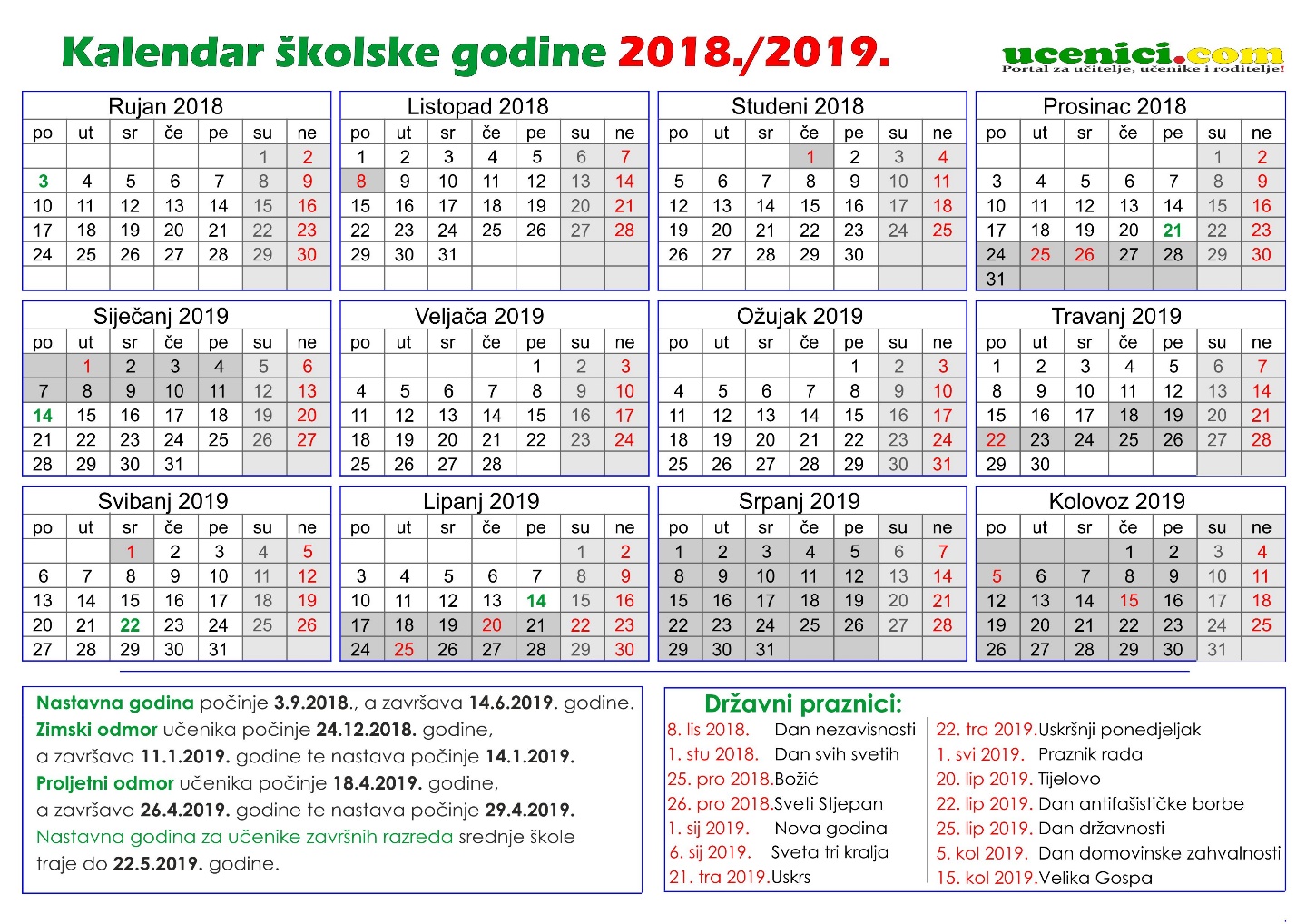 5.2. Godišnji kalendar rada OŠ Gornja VežicaDopunski rad: od 26.  lipnja 2018. do 2. srpnja 2019. (od 10 do 25 sati po nastavnom predmetu; utvrdit će UV, u skaldu s potrebama učenika za koji se organizira). Popravni i razredni ispiti: 26. - 30. 8. 2019.(jesenski rok)Napomena: Prema odluci Učiteljskoga vijeća, Vijeća roditelja i Školskoga odbora 2. studenoga  (Dušni dan) nenastavni je dan. Dani 21. i 24. lipnja neradni su dani.5.3.  Plan i program rada kulturno– umjetničkoga društva     RUJANSvečani doček učenika prvog razreda – „Pozdrav prvašima“ – 3. 9. 2018. - učenici i učiteljice razredne nastave; KUD Međunarodni dan mira - 21. 9. 2018. – radijska emisija, pano  - razredne poruke miraMeđunarodni dan kulturne baštine (23. 9.)- posjet Muzeju za modernu i suvremenu umjetnost – izložba industrijske baštine („Na leđima palih divova“) - vođenje više muzejske pedagoginje Milice Đilas - Sanja Marušić Vukasović, Tihana PavlekEuropski dan jezika - 29. 9. 2018. – obilježavanje u sklopu nastave; radijska emisija - učiteljice Engleskoga jezika „Božićne zvjezdice s Gornje Vežice“ - radijsko objavljivanje audicije – 24. - 28. 9. 2018. – Vilma LukanovićLISTOPADPozdravni program - u povodu posjeta ravnatelja  slovenskih škola - 4. 10.Dječji tjedan  ( 2. - 6. 10.)  - sudjelovanje učenika u aktivnostima koje organizira društvo Naša djeca: razna natjecanja kao što su rolanje, vožnja bicikla, ulične utrke za učenike od 1. do 8. razreda- u školi - veseli razredni sati – gledanje filma, društvene igre i sl. - posjet učenika kazališnim predstavama - u sklopu godišnje pretplate na predstave Gradskoga kazališta lutaka - razredna nastava Dan učitelja (5. 10.) - Svjetski dan učitelja obilježit će se prigodnom svečanošću u Guvernerovoj palači na županijskoj razini- gradska proslava uz ispraćaj učitelja u mirovinu Dan neovisnosti (8. 10.) - radijska emisija za sve učenike škole 5. 10. – povjesničariDani kruha (12. 10. - Dan zahvalnosti za plodove zemlje - 20. 10. - Svjetski dan jabuka)- radijska emisija za sve učenike – družina za pripremanje vjerskih emisija- izložba učeničkih literarnih i likovnih uradaka na školskim panoima  – 2. - 20. 10. - učiteljice Hrvatskoga jezika i  razredne nastave, učiteljica Likovne kulture„Od tišine do glazbe“ - edukativna predstava za učenike 7. i 8. razreda - Sanja Šantek i razrednici - 17. 10.„Božićne zvjezdice s Gornje Vežice“- audicija - Sanja Šantek, Vilma Lukanović i Danila Ferenčević - radijsko objavljivanje rezultata audicije – Sanja Šantek, Vilma Lukanović i Danila Ferenčević - 22. - 26. 10. 2018.STUDENIDani spomena na mrtve ( 1. i 2. 11. ) - izradba panoa te  radijska  emisija za sve učenike 31. 10. – učenici  i učiteljice Hrvatskog jezika i Likovne kulture; družina za pripremanje vjerskih emisijaSvjetski dan znanosti za mir i razvoj (10. 11.)- promocija „Biltena E učionice“ - Alena Dika, Vilma Lukanović i članovi KUD-aMeđunarodni dan snošljivosti – tolerancije (16. 11.)- radijska  emisija za sve učenike – stručna služba- sudjelovanje na natječaju Foruma za odgoj Oboji svijet - učiteljice Hrvatskoga jezika Dan sjećanja na Vukovar (18.11.)- radijska emisija za sve učenike škole - 16.11. - povjesničari- paljenje lampiona u središnjem školskom dvorištu - povjesničari, predstavnici razrednih odjela, stručne služba škole„Božićne zvjezdice s Gornje Vežice“ - proba - Sanja Šantek, Vilma Lukanović i Danila Ferenčević - 19. - 23. 11.PROSINACMeđunarodni dan osoba s invaliditetom (3. 12.) - radijska emisija i izložba uradaka učenika Odjela za produženi stručni postupak djece s motoričkim oštećenjima - defektologinje odjela Festival stvaralaštva osoba s invaliditetom  - sudjelovanje učenika s cerebralnom paralizom – učenici i voditeljice CP-odjelaObilježavanje blagdana Sv. Nikole – Dana pomoraca (6. 12.)  		- radijska emisija za sveučenike i izradba panoa – 6. 12. - učenici nižih r. s razrednim učiteljicama; učiteljica Likovne  kulture; družina za pripremanje vjerskih emisija- međusobno darivanje i priprema darova za učenike 1. razreda - posjet svetog Nikole  – učiteljice razredne nastave„Božićne zvjezdice s Gornje Vežice“- proba  - 3. i 10. 12.- natjecanje - 12. 12. 2018. - učenici viših razreda s razrednicima; Sanja Šantek, Vilma Lukanović i Danila FerenčevićObilježavanje blagdana Božića  (25. 12.)- prigodno uređenje školskih panoa – učenici s učiteljicama Hrvatskoga jezika i Likovnekulture; svi- prigodna prodaja učeničkih radova - učenička zadruga- svečano obilježavanje Božića prigodnim programom:  Mala božićna svečanost - 19. 12. - pobjednici natjecanja „Božićne zvjezdice s Gornje                                                             Vežice“  i KUD – učenici nižih razreda                                            - 20. 12. - roditelji i uzvaniciSIJEČANJDan sjećanja na holokaust i sprečavanja zločina protiv čovječnosti (27. 1.) - u sklopu nastave – interpretacija tekstova s temom holokausta – učiteljice Hrvatskoga jezika- projekcija filma s temom migranata (Emanuele Crialese, „Kopno“, 2011., 88')Noć muzeja - (inovacije i digitalna budućnost) - 25. 1. 2019. - Sanja Marušić VukasovićLidrano – sudjelovanje na školskom i gradskom natjecanju u literarnom, novinarskom i dramskom izrazu – učiteljice Hrvatskoga jezika i voditeljice scenskih družina u razrednoj nastavi VELJAČAObilježavanje Dana zaljubljenih – Valentinovo (14. 2.)- ples za učenike 7. i 8. razreda – 14. 2. 2019.- radijska emisija za sve učenike - družina za pripremanje vjerskih emisija- izradba panoa – učenici 7.  i  8. r. s učiteljicama Hrvatskoga jezika i Likovne kultureAktivnosti u vezi s tradicijom održavanja maškara u našem kraju - izradba maska -  roditelji i učenici razredne nastave- sudjelovanje učenika i učitelja na Međunarodnom dječjem karnevalu 2019. godine (odabir maske u skaldu sa školskim projektom Izumi) - 16. 2. 2019.„Supertalent Gornje Vežice“ - radijsko objavljivanje audicije 4. - 8. 2. 2019. – Vilma LukanovićOŽUJAK100 godina Sušaka - završetak rada na projektu Škole za primjenjenu umjetnost (objedinjavanje tekstovnih i likovnih uradaka) - učiteljice Hrvatskoga jezika i Likovne kulture; sviMeđunarodni dan žena (8. 3.)- radijska emisija - povjesničari- izradba panoa i murala - učiteljice Hrvatskoga jezika i Likovne kulture - u suradnji s Gradom Rijekom„Supertalent Gornje Vežice“ - audicija - Sanja Šantek, Vilma Lukanović i Danila Ferenčević - radijsko objavljivanje rezultata audicije – Sanja Šantek, Vilma Lukanović i Danila Ferenčević - 4. - 8. 3. 2019.- probe - 18. - 22. 3. 2019.TRAVANJNoć knjige (22. i 23. 4.)- cjelonoćni program u školskoj knjižnici - Čitateljski klub i Danila Ferenčević - 15. 4. 2019„Supertalent GV“ - proba  - 8. 4. 2019.- Sanja Šantek, Vilma Lukanović i Danila FerenčevićObilježavanje blagdana Uskrsa - 21. 4.- Otvorena vrata škole - zajednički rad roditelja i učenika na izradbi čestitaka i likovnih radova  1.  – 5. 4.- prodajna izložba 15. - 17.  4. - školska zadruga, razredna nastava- radijska emisija u povodu blagdana Uskrsa  17. 4. - družina za pripremanje vjerskih emisijaSVIBANJDan osoba s cerebralnom paralizom (5. 5.)- radijska emisija - INKAZ - sudjelovanje na festivalu - Odjel za produženi stručni postupak djece s motoričkim oštećenjimaObilježavanje Dana škole i Međunarodnoga dana obitelji (15. 5.) - uređenje školskoga prostora – učiteljice razredne nastave, Hrvatskoga jezika i Likovne kulture„Supertalent GV“ - 20. - 24. 5.- proba – 6. i 13. 5. 2019.- natjecanje - učenici 1. - 8. r., Sanja Šantek, Vilma Lukanović i Danila Ferenčević - Izumi  - projektni danLIPANJZavršna priredba učenika 4. r. - učiteljice razredne nastave -13. 6.Završni koncert Maloga zbora - 12. 6. - Mali zbor, učiteljica Glazbene kulture; KUDOproštaj od učenika 8. r. i proglašenje učenika generacije – učenici 8. r., roditelji, razrednici, učitelji Hrvatskoga jezika i Glazbene kulture - 24. - 30. 6. 2019.ODGOJNO-OBRAZOVNI RAD           6.1. Razrednici	Razrednik ima ulogu učitelja koja se odnosi na vođenje povjerenoga razrednog odjela. On je komunikacijski posrednik između učenika, učitelja i roditelja, tj. skrbnika. Upućuje učenike u školski i nastavni rad,  nastoji ih razumjeti, ohrabruje ih i usmjerava, pomaže im te potiče razvijanje suradnje i prijateljstva među učenicima te ih poučava zajedničkom življenju. Pomaže učenicima. Od ove smo godine uveli pomoćnoga razrednika koji ima zadatak pomoći u rješavanju problema koji se pojave u razredu. Na taj se način i nastavnici koji nisu razrednici mogu aktivno uključiti u rješavanje problema. 6.2 RAZREDNICI I RAZREDNI ODJELI - ŠKOLSKA GODINA 2018./2019.DEŽURNI razredni odjeliI. polugodište6.3. Godišnji fond sati nastavnih predmeta  		(Redovna nastava)    6.4. Izborna nastava  Izbornu nastavu će učenici ostvariti biranjem sljedećih programa, tj. izbornih predmeta:Vjeronauka od 1. do 8. razredaInformatike u 7. i  8. razreduNjemačkog jezika od 4. do 8. razredaTalijanskog jezik od 4. do 8. razreda.	Nastavu Vjeronauka ostvaruju vjeroučitelji Maja Jurković i Neven Lazzarich, nastavu Informatike Dražan Sikirica, Njemačkog jezika Gracijela Orobabić i Višnja Dragičević, a Talijanskog jezika Željka Jasnić.Mišljenje je Ministarstva da svaki učenik ima pravo završiti upisani izborni program stranoga jezika te da im se navedena mogućnost ne može uskratiti zbog smanjenja broja polaznika izbornog programa. KLASA: 602-01/17-01/00614; URBROJ: 533-25-17-0001GODIŠNJI FOND NASTAVNIH SATI  (IZBORNA NASTAVA)6.5. Dopunski rad  U razrednoj nastavi svaki učitelj održava 1 sat tjedno dopunske nastave iz Matematike i Hrvatskog jezika. Prema sastavu grupe su promjenjive.U predmetnoj nastavi dopunska nastava planira se prema potrebama učenika i to iz predmeta Matematike, Hrvatskoga jezika i stranoga jezika po 1 sat tjedno.Nastava u kući 	U slučaju potrebe zbog dužeg bolovanja učenika organizirat će se uz suglasnost Ministarstva znanosti, obrazovanja i sporta nastava u kući.6.6. Dodatna nastavaU školi se provodi Projekt Rano učenje informatike (za učenike od 1. do 3. razreda osnovne škole) u koji je uključen 41 učenik 1. razreda,  20 učenika 2. razreda i 29 učenika 3. razreda. Nastavu  u 1. i 3. razredu ostvaruje prof. Ivan Štimac, a u 2. razredu prof. Diego Tich.6.7.  Rad s potencijalno darovitim učenicimaPrema Zakonu o odgoju i obrazovanju u osnovnoj i srednjoj školi (NN/87,25.7.2008.) čl. 63 škola je dužna provoditi uočavanje, praćenje i poticanje darovitih učenika te im organizirati rad prema njihovim sklonostima, sposobnostima i interesima. Škola je osnovala stručni tim za darovite  koji bi tijekom godine radio na realizaciji planiranih aktivnosti. Tim za kvalitetu donosiPLAN RADA S POTENCIJALNO DAROVITIM UČENICIMACiljevi školske politike rada s potencijalno darovitim učenicima: Osigurati odgovarajuće  iskustvo učenja za učenike različitih sposobnosti. Dati smjernice o tome kako zadovoljiti potrebe naših potencijalno darovitih učenika.Cilj nam je prepoznati potencijalno darovite učenike u kurikulumskim područjima, razviti kreativnost i  predanost zadatku  kako kod njih (talent pool) tako i kod svih ostalih učenika, omogućiti iskustvo učenja i sustav podrške koji potiču interakciju kreativnosti, predanosti zadatku i natprosječnih sposobnosti (prema Renzullijevoj troprstenastoj definiciji darovitosti), omogućiti prilike, resurse i poticaj za razvoj i primjenu darovitog ponašanja.Cilj nam je i pratiti učenike kako bi mogli postići svoje potencijale i intervenirati u slučajevima neuspjeha te kontinuirano evaluirati i unapređivati proces. DefinicijePotencijalno daroviti učenici oni su koji imaju izraženije kognitivne sposobnosti, određene osobine ličnosti kao motivaciju i određenu razinu kreativnosti koja im omogućava postizanje visokih rezultata u jednom ili više područja interesa (prema J. Renzulli). IdentifikacijaIdentifikacija predstavlja utvrđivanje identiteta darovitog učenika te vrste i stupnja njegove darovitosti (Koren, 1989.) te se sastoji od uočavanja (prepoznavanja pokazatelja koji upućuju na potencijalnu darovitost) i utvrđivanja (procjenjivanje i mjerenje sposobnosti, osobina i kompetencija zbog određivanja vrste i stupnja darovitosti). Identifikacija započinje pri upisu u školu i dalje tijekom 3., 5. i (7). razreda, a odvija se u nekoliko koraka:PraćenjeCijelim procesom upravlja Tim za darovite sastavljen od ravnateljice, pedagoginje, psihologinje te učitelja različitih kurikulumskih područja.  Tim je odgovoran za ostvarivanje uvjeta za realizaciju programa, osmišljavanje obogaćenih sadržaja te izbor učenika za obogaćene programe.Koordinator za darovite je školska psihologinja koja je odgovorna za provođenje identifikacije učenika, vođenje baze podataka o potencijalno darovitim učenicima, praćenje uspjeha i napredovanja učenika te za moguće intervencije u otklanjanju uzroka neuspjeha. Školska baza podataka (registar) obnavljat će se dva puta godišnje. Svako predmetno područje ima svojeg koordinatora koji je odgovoran za praćenje potencijalno darovitih učenika u svom području. Susretat će se s grupama učenika svake godine kako bi procjenjivali napredak.Predmetni učitelj odgovoran je za osiguravanje potpore i praćenje učenika u njihovim razredima uz formativne i sumativne oblike vrednovanja te uz stručna zapažanja. Za učenike se izrađuje Individualizirani odgojno-obrazovni program u svrhu zadovoljavanja njihovih specifičnih odgojno-obrazovnih potreba.Strategije poučavanjaVažno je učenicima (i potencijalno darovitim i ostalima) omogućiti diferencirane oblike poučavanja koji potiču divergentno (kreativno) mišljenje.Učenicima će se omogućiti:širina učenja i iskustava  (obogaćivanje) kako unutar tako i izvan standardnog kurikuluma (radionice, natjecanja, dodatna nastava, samostalni/timski/školski projekti, mentorstvo u području interesa, posjete i izleti, suradnja s vanjskim institucijama...)proširenje standardnog kurikuluma i razvijanje dubljeg razumijevanja uz složenije izvore i materijale, sudjelovanje u aktivnostima i rješavanje zadataka koji potiču više razine mišljenja (prema Bloomovoj taksonomiji), rješavanje otvorena pitanja (potiču kreativno mišljenje), usvajanje tehnike kreativnog mišljenja itd.akceleracija kroz kurikulum. VrednovanjeUčinkovita formativna i sumativna procjena učeničkih  uradaka donosi se na redovnoj nastavi kako bi se podržala identifikacija potencijalno darovitih učenika. Procjene se prikupljaju dva puta godišnje za svaku godinu. Učitelji redovito prate učenike uz obveznu povratnu informaciju učenicima koja je dio procedure vrednovanja.Učitelji, učenici i njihovi roditelji vrednuju proces identifikacije i rad s potencijalno darovitim učenicima krajem svake nastavne godine te se na temelju toga donose smjernice za unapređivanje programa za sljedeću školsku godinu.Partnerstvo s roditeljimaZa roditelje izabranih učenika bit će organiziran roditeljski sastanak na kojem će dobiti iscrpne informacije o vrsti programa i kriterijima odabira. Po potrebi organizirat će se grupe podrške roditelja potencijalno darovite djece. Roditelji će biti redovito i pravovremeno informirani o svim značajkama važnim za uspjeh i napredovanje djeteta.				                                          Pripremila: Tanja Tuhtan-Maras, prof.6.7. Izvannastavna aktivnost6.8. Natjecanja, susreti, smotre - javni nastupi učenika Natjecanja Agencije za odgoj i obrazovanjeNa natjecanje će se prijavljivati učenici iz svih nastavnih predmeta. Prema pravilima organiziraju se najprije školska pa gradska i županijska natjecanja te državna natjecanja.LIDRANO 2018.U hrvatske školske susrete „ Lidrano 2019. “ uključit će se:- novinarska grupa- literarna grupa- scenska grupa- recitatorska grupa- školski list „Iskrice”. Na  smotri tehničkog stvaralaštva  sudjelovat će učenici – modelari od 5. do 8. razreda.Učenici  5. razreda – polaznici izbornog programa iz Tehničke kulture sudjelovat će u natjecanju „Sigurno u prometu “.Učenici-polaznici izbornog programa iz Informatike pripremat će se za sudjelovanje na natjecanju u informatici i računarstvu.Na sportskim natjecanjima učenici će sudjelovati  u skladu s programom ŠSK i programom ŠSK  Primorsko-goranske županije.U suradnji učitelja i stručnog tima škole obavit će se odabir djece za sudjelovanje u Školi stvaralaštva  „Novigradsko proljeće 2019.”.Na različitim likovnim smotrama i susretima učenici će sudjeovati odabranim likovnim  radovima.Ekogrupe će sudjelovati  na natjecanju „Lijepa naša”.Članovi zbora i čakavske grupe sudjelovat će na tradicionalnoj manifestaciji „Proljeće u Ronjgima”. Učenici iz videosekcije zastupat će školu na odgovarajućim natjecanjima.U organizaciji Crvenog križa učenici će sudjelovati na natjecanju iz prve pomoći.6.8. GODIŠNJI IZVEDBENI PLAN I PROGRAM UČENIČKE ZADRUGE Voditeljica zadruge: Tamara Broznić Škalamera, prof.6.9. GODIŠNJI PLAN I PROGRAN RADA ŠSK „Gornja Vežica“Voditelj: Predrag Matić6.10.E učionica za darovite matematičare osnovnih škola Primorsko-goranske županijePri našoj školi već 28 godinu djeluje E učionica za darovite matematičare grada Rijeke. Uključeno je stotinjak učenika od 4. do 8. razreda iz svih škola grada Rijeke. S njima rade učitelji osnovnih i srednjih škola te profesori s fakulteta. Program uključuje rad na produbljivanju, proširivanju i nadopunjavanju gradiva redovite nastave matematike, program zabavne matematike te  pripreme za natjecanja. Voditeljica programa je Alena Dika, prof.U povodu Svjetskog dana znanosti za mir i razvoj, 10. studenoga 2018. održat će se promocija „Biltena E učionice“.Dan darovitih učenika, 21. ožujka 2019.  obilježit će se prigodnim aktivnostima.7 .NOSITELJI ODGOJNO-OBRAZOVNE DJELATNOSTI  U OSNOVNOJ ŠKOLI7.1. RavnateljRavnatelj je ovlaštena i odgovorna osoba  za funkcioniranje cjelokupnoga odgojno-obrazovnog rada u školi i koja po funkciji sudjeluje u razvojno-pedagoškoj djelatnosti škole. 	PLAN I PROGRAM RADA RAVNATELJA2. POLUGODIŠTE    7.2. STRUČNI SURADNICI7.2.1. GODIŠNJI PLAN RADASTRUČNOG SURADNIKA PSIHOLOGAGODIŠNJI PLAN RADA STRUČNOG SURADNIKA PSIHOLOGAza šk.god. 2018./2019.Vremenski raspored specifičnih poslova stručnog suradnika - psihologa							PROGRAM IZRADILA: 						PSIHOLOGINJA: Tanja Tuhtan-Maras, prof7.2.2. Plan Rada stručnog suradnika pedagoga7.2.3. PLAN I PROGRAM RADA STRUČNOG SURADNIKA- KNJIŽNIČARA  ŠKOLSKA GODINA 2018./19.		Knjižnica OŠ Gornja Vežica sadrži tiskanu – knjižni fond (učenički, nastavnički, referentna zbirka) i AV- građu. Knjižna građa smještena je na policama (u slobodnom pristupu) i zatvorenim ormarima (nastavnički fond i referentna literatura). Škola je pretplaćena na 18 naslova stručne i dječje periodike.		U sklopu projekta izgradnje jedinstvenog knjižnično-informacijskog sustava narodnih i školskih knjižnica Grada Rijeke i Primorsko-goranske županije, od listopada 2016.  godine sa programa Metel prešli smo na knjižnični sustav ZaKi. U tu svrhu u Gradskoj knjižnici se je održala edukacija, definiranje opsega i strukture fonda, priprema i instalacija programa udaljenom administracijom te individualna edukacija.                        Plan i program rada knjižničara izražava i ispunjava potrebe škole i učenika. . U postizanju ciljeva kurikuluma škole i podizanju razine čitalačke pismenosti, veći je naglasak na ispunjavanju potreba njenih  korisnika, a neki od njih su:sudjelovati u povezivanju nastavnih sadržaja i predmetnih područjapoticati grupni rad, rad u paru i timski radaktivirati sve sposobnosti učenika, uključujući i razvijanje socijalnih vještinapomagati u pripremama i obradama tema, izboru knjiga i drugih izvora znanjauvoditi nove pristupe učenju kroz primjenjivanje naučenogomogućavati razvoj učenikovih izražajnih sposobnosti organizirajući čitateljski klub, stvaralačke radionice, surađujući tako s drugim voditeljima izvannastavnih aktivnostiučiti ih informacijskoj pismenostiI. Neposredna odgojno-obrazovna djelatnost (25 sati tjedno)    - edukacija korisnika    - raspored građe s vježbama    - istraživačke i stvaralačke grupe    - suradnja s nastavnicima, stručnim timom i ravnateljem    - edukacija na računalu    - zajednički planirani sati s raznim predmetnim područjima    - knjižničarka osniva čitateljski klub    - obrada lektire u razrednoj nastaviII. Stručna knjižnična djelatnost (12 sati tjedno)               - organizacija i vođenje rada u knjižnici   -  inventarizacija   -  klasifikacija               - katalogizacija               - kompjuterizacija               - revizija   - otpis   - obrada periodike   - estetika knjižnice i njeno planiranje    - informacijska djelatnost (pristup različitim izvorima znanja)    -posudba     -nabava fonda, praćenje izdavačke djelatnosti    -planiranje i programiranje rada    -zaštita knjižne građe    -izrada godišnjeg programa rada i pisanje izvješća        III. Kulturna i javna djelatnost te stručno usavršavanje (3 sata tjedno)    -stručno usavršavanje    -Proljetna škola školskih knjižničara Republike Hrvatske    -uključivanje u cjelokupni rad škole    -obilježavanje Mjeseca hrvatske knjige    -suradnja s Matičnom službom Gradske knjižnice i drugim školskim knjižnicama    -organizacija književnih susreta    -posjet knjižarama,antikvarijatima, muzejimaRUJAN          1. Izrada godišnjeg plana i programa rada knjižnice          	            2. Obnova pretplate na novine i časopise          	            3. Izrada popisa djela iz programa lektire s             	     usklađivanjem obveznih i slobodnih lektira             	     prema naslovima u knjižnici          		4. Nabava obvezne lektire           		5. Formiranje čitateljskog kluba; izradba                             plana i programa                        6. Uvodni sat u lektiru                        7. Stručno usavršavanje-Županijsko stručno vijeće knjižničara                       8 Stručni aktiv JUP-aLISTOPAD   1 Upoznavanje učenika drugih razreda s lektirom                            (razgovor,demonstracija i izložba)            	2.  Razvijanje kulturnih navika; temeljito čitanje i vraćanje knjiga            	    na vrijeme                        3. Obilježavanje: Mjesec hrvatske knjige                              Međunarodni dan školskih knjižnica    -posjet Gradskoj knjižnici- ogranak Trsat    -književni susret                              -izložba časopisa                           - poziv na audiciju za „Zvijezdice“                       4. Bibliotečni poslovi                           - uvođenje stručne literature u  novi knjižnični sustav ZaKi                          - obrada novih lektirnih naslovaSTUDENI       1.Edukacija učenika petih razreda – uočavanje područja ljudskoga                           znanja (struke) te razlikovanje pojmova citat, referat,sažetak          		 2 Obrada nove građe ;  inventarizacija knjiga                          3. Čitateljski klub; sudjelovanje u Nacionalnom kvizu za poticanje čitanja                         4. Odlazak na Interliber.                         5. Suradnja s knjižnicom OŠ Vladimir GortanPROSINAC   1. Edukacija: treći razred – pojmovi vezani uz nastanak knjige                           ( autor, ilustrator, nakladnik…)             	2. Obilježavanje blagdana Sv.Nikole i Božića.                              - sudjelovanje u organiziranju „Zvijezdica s Gornje Vežice“                                           3. Statistički podaci o broju pročitanih knjiga i		   posjećenosti knjižnici                        4. Inventura knjižnog fonda	           5. Otpis izgubljenih i uništenih knjigaSIJEČANJ    1. Edukacija: upoznavanje učenika prvih razreda s knjižnicom             	   (organizacija,sadržaj,ponašanje)		2. Učlanjivanje učenika prvih razreda u članstvo školske knjižnice		3. Izložba slikovnica: Moja prva knjiga	            4. Izrada popisa literature za pojedine nastavne predmete                        5. Županijsko stručno vijeće knjižničara                        6. Stručni skup učitelja JUP-a                        7. Educiranje za bibliotečne poslove u programu ZaKiVELJAČA	1. Edukacija: samostalno služenje knjigom,upućivanje na     korištenje referalne literature – šesti razred		2. Suradnja s Dječjim odjelom «Stribor»          		3 Obilježavanje Valentinova – najljepše ljubavne pjesme                         4. Stručni knjižničarski poslovi                            - obrada novih knjiga                        5. Obrada lektire četvrti razredi             	   Z Balog: „Nevidljiva Iva“  (upoznavanje s referentnom literaturom)  OŽUJAK      1. Edukacija: samostalno služenje izvorom informacija –                            osmi razred  (rad u grupi)                      2. Planiranje zajedničkih satova – timska nastava                      3. Praćenje stručne ekološke literature                      4. Aktivnost Čitateljskog kluba uz Međunarodni dan žena                          - književni susret                      5. Stručno usavršavanje-Proljetna škola školskih knjižničaraTRAVANJ	1.Edukacija: usvajanje citiranja iz literature pri izradbi referata-sedmi r.                          - rad na čitalačkoj pismenosti          	            2. Obilježavanja: Međunarodni dan dječje knjige                                                    Dan hrvatske knjige                                                    Svjetski dan knjige i autorskog prava          	            4. Obilježavanje Dana planete Zemlje                        5. Čitateljski klub: Noć u knjižnici                        6. Blagdan UskrsaSVIBANJ      1. Edukacija: prvi razredi ;                          obrada lektire Plesna haljina žutog maslačka                           ( istraživanje u dječjem tisku)          		2. Briga o estetskom uređenju knjižnice		3. Stručni knjižničarski poslovi                         - inventarizacija          		4. Aktivnosti grupa vezanih uz Majčin dan i     Međunarodni dan obitelji                         6. Priprema za prezentaciju projekta  IzumiLIPANJ       	1. Priprema za reviziju knjižnog fonda          		2. Zadaci oko posudbe (vraćanje knjiga)          		3. Obilježavanje blagdana Sv.Vida 		4. Aktiv učitelja jezično-umjetničkog područja                        5. Analiza rada Čitateljskog klubaPlan i program rada knjižničara može se tijekom šk god18./19.( obzirom na neke od projekata te  potreba korisnika)  nadopunjavati i mijenjati novim sadržajima                                                                                          Danila Ferenčević,knjižničar     7.2.4 PROGRAM  RADA  LOGOPEDSKOG  POSTUPKA .Područje radaProgram logopedskog postupka obuhvaća:-  neposredan odgojno-obrazovni rad s učenicima koji imaju teškoće u govoru, jeziku te čitanju i pisanju. Poteškoćama u govoru , glasu, jeziku i komunikaciji te specifičnim teškoćama u učenju smatraju se odstupanja uzrokovan organskim ili funkcionalnim faktorima zbog kojih su komunikacija govorom  te vještine čitanja i pisanja otežane ili izostaju. Najčešća odstupanja su:-nepravilnosti u izgovoru pojedinih glasova kao što su umekšani izgovor, zamjena jednog glasa drugim  te  ispuštanje ili neizgovaranje pojedinih glasova,-nedovoljno razvijene  komunikacijske i jezične vještine kao  što su rječnik, gramatika i sintaksa a u odnosu na dob i stupanj razvijenosti,-verbalno zaostajanje uzrokovano zaostajanjem na kognitivnom planu, bolestima ili neadekvatnim socio-kulturnim faktorima,-mucanje, previše brz govor, brzopletost , nerazgovjetnost ili patološki spor govor, zbog kojih djeca doživljavaju emocionalno-fiziološke blokade, strah od govora ili nemogućnost  govornog izražavanja  u određenim govornim situacijama,-funkcionalne promjene kvalitete glasa kao što su promuklost, slab intenzitet,  nepravilna visina glasa, -poteškoće u čitanju i pisanju (Specifične teškoće u učenju).- neposredan pedagoški rad koji se ostvaruje u suradnji s učiteljima, stručnim suradnicima te roditeljima učenika koji su uljučeni u logopedski postupak-  interesna skupina literarnog stvaralaštva učenika Odjela za PSP: učenički list “DUGA” izrađuje se svake školske godine a prikazuje literarno i likovno stvaralašto učnika,-  povremena izvannastavna aktivnost: provoditi će za skupini učenika Odjela za PSP s motoričkim teškoćama te za skupinu učenika Odjela za PSP s odstupajućim oblicima ponašanja. Izvannastavna aktivnost provoditi će se u suradnji s Udrugom za terapiju i aktivnosti pomoću konja “Pegaz” Rijeka.- ostali poslovi: stručno usavršavanje, vođenje dokumentacije , sudjelovanje u stručnim tijelima škole, te ostalim poslovima prema potrebi,- kao član Povjerenstva za utvrđivanje psiho-fizičkih sposobnosti i primjerenog oblika školovanja kao logoped sudjeluje u radu sjednica jednog od povjerenstava na razini PGŽ Ciljevi programaNeposrednim logopedskim postupcima u radu s učenicima nastoji se:-otkloniti ili ublažiti prisutne komunikacijske, govorno-jezične  te glasovne teškoće i nepravilnosti,- otkloniti ili ublažiti specifične teškoće u učenju, odnosno teškoće u čitanju i pisanju,- ovladati tehnikama čitanja i pisanja kao osnovnim alatima učenja,- podići nivo kvalitete usmenog i pismenog izražavanja učenika koje utječe na njihov uspjeh u školi te  osobni razvoj u cjelini,- razviti interes za čitanje i pismeno izražavanje,- osnažiti učenike u svladavanju teškoća vezanih uz napredovanje, - ovladati vještinama upotrebe kompjutora u čitanju i pisanju,- poticati intresa za literarno stvaralaštvo (učenički časopis“ Duga”)- razviti komunikacijske te emocionalno-socijalne vještine povremenim uključivanjem u program terapije pomoću konja. Suradnja s učiteljima, stručnim suradnicima i roditeljima ima za cilj bolje poznavanje i razumijevanje teškoća, razvijanje strategije pomoći a u svrhu podrške učenicima s teškoćama.Interesna skupina literarnog stvaralaštva ima za cilj poticati učeničko stvaralaštvo pisanog i literarnog izražavanja koje ostaje  trajno zabilježeno u formi izlaženja učeničkog lista “Duga”.Povremena izvannastavna aktivnost koja će se organizirati u suradnji sa Udrugom za terapiju i aktivnosti pomoću konja “Pegaz” Rijeka ima za cilj razvijanje  socijalno-emocionalnih vještina svakodnevnog života, razvijanja pozitivnog odnosa prema životinjama, te aktivno sudjelovanje  u terapijskom postupku. Namjena  programaU logopedski postupak školske 2017/2018. biti će uključen 21 učenik , od toga: -7 učenika (3 RN, 4 PN) Odjela za produženi stručni postupak  sa oštećenjima organa i organskih sustava (cerebralna paraliza i druga oštećenja mišićno-koštanog, središnjeg ili perifernog živčanog sustava ) od 1. do 8. razreda, koji prema Rješenju Ureda državne uprave ostvaruju pravo na logopedski postupak, - 14 učenika (7 RN, 7 PN)  iz redovne nastave  od 1. do 8. razreda, koji prema Rješenju Ureda državne uprave ostvaruju pravo na  logopedski postupak,te, - 1 učenik  u postupku ostvarivanja toga prava. - drugi učenici (bez Rješenja ) koji pokazuju odstupanja na govorno–jezičnom planu kod kojih je potrebna savjetodavna pomoć (trijaža).U interesnu skupinu literarnog stvaralaštva 5 učenika Odjela za produženi stručni postupak od 5. do 8. razreda uključuju se jednom u  tjedan dana, dok će ostalih 3 učenika mlađih razreda  biti uključeno samo povremeno.Povremena izvannastavna aktivnost se u pravilu organizira za sve učenike Odjela za PSP sa motoričkim teškoćama ( 8 ) , te za učenike PSP-a sa odstupajućim oblicima ponašanja (12).Način realizacijeNeposredan odgojno-obrazovni rad s učenicima odvija se u prostoru logopedskog kabineta gdje se;- provode različite vježbe i postupci za otklanjanje ili ublažavanje poteškoća u govor, jeziku, čitanju i pisanju uz upotrebu klasične metode logopedskog postupka, Verbotonalnu metodu (pomoću aparata  SUVAG-Lingua) te audio-vizualne metode pomoću kompjutora  (Sunčica, Čitajmo zajedno)- provodi ponavljanje i uvježbavanje  gradiva hrvatskog jezika postojećeg razreda,- s učenicima koji imaju blaža odstupanja   radi  na  razvijanju čitalačkih i literarnih vještina, čiji se radovi koriste za izlazak učeničkog časopisa “Duga”,- u radu koriste uobičajena logopedska sredstva: ogledalo, knjige, čitanke, školski časopisi, slikovnice, priče, slike, slovarica, nastavni listići, specifične vježbe za otklanjanje poteškoća u čitanju i pisanju, bilježnica za vježbe,-koriste specifična sredstva u radu: udaraljke, pribor za izvođenje vježbi disanja, kompjutor s posebno prilagođenom tipkovnicom, aparat sa slušalicama i mikrofonom.Jedan manji dio neposrednog odgojno-obrazovnog rada odvijati će se izvan škole, u suradnji s Udrugom za terapiju i aktivnosti pomoću konja “Pegaz” koja djeluje u  blizini škole. Neposredan pedagoški rad provodi se u :- redovitoj suradnji s učiteljima kod kojih su učenici s navedenim teškoćama,- suradnji s ostalim učiteljima i stručnim suradnicima po pitanju ostvarivanja primjerenog oblika školovanja,- suradnji s roditeljima učenika pružajući im savjetodavnu pomoć u vezi teškoća,- savetodavno predavanje na temu “ Početne teškoće čitanja i pisanja” ( roditelji učenika 1.razreda)Ostali poslovi:-za svakog se učenika izrađuje individualizirani program logopedskog rada te pripremaju posebni nastavni listići  s ciljem razvijanja  specifičnih sposobnosti koje su  potrebne za svladavanje nastavnih sadržaja,-logoped sudjeluje u izradi primjerenog programa odgoja i obrazovanja učenika (IOP) u dijelu koji  se odnosi na njegove poteškoće.-sudjeluje u radu sjednica razrednih vijeća od 1. do 8.razreda,-sudjeluje u radu sjednica Vijeća učitelja,-vodi dokumentaciju o radu- sudjeluje na sjednicama Povjerenstva za utvrđivanje primjerenog oblika školovanjaNositelji programa-Nositelji programa logopedskog postupka su : - logoped škole koji radi pola radnog vremena kao logoped–učitelj u PSP-u a pola radnog   vremena kao stručni suradnik logoped,- učitelji kod kojih je pojedini učenik s teškoćama,- stručni suradnici škole (praćenje napredovanja, promjene oblika školovanja)- učitelji edukacijsko-rehabilitacijskog profila   - drugi učitelji škole (profesor informatike, profesor hrvatskog jezika-lektor), - roditelji učenika kao partneri i suradnici,-  učenici suradnici ( “ Duga”)-  stručni tim Udruge za terapiju i aktivnosti pomoću konja “Pegaz” Rijeka- ostali članovi Povjerenstava za utvrđivanje psihofizičkih sposobnosti i primjerenog oblika školovanjaVremenik programa-učenici se u logopedski postupaku pravilu uključuju jednom tjedno, prema rasporedu za  smjenu A i smjenu B, ( od 10 do 14 sati)- interesna skupina literarnog stvaralaštva odvija  se petkom od 12.30 do 13.15 - informativno-savjetodavni rad za roditelje i učitelje  odvija se svaki dan od 9 do 10 sati- suradnja sa stručnim suradnicima i ravnateljem škole  odvija se prema dogovoru i potrebi- predavanje za roditelje učenika 1.razreda “ Početne teškoće čitanja i pisanja” (veljača 2018.)- suradnja s Udrugom “Pegaz” 3 x u I i 3 x u II polugodištu ( petkom od 11 do 12.30)- sudjelovanje u radu  Povjerenstva na poziv. Način vrednovanja  i osvrt na postignute rezultete- procjenjivanje teškoća logopedskim instrumentarijem na početku školske godine (inicijalno stanje): zadaci za procjenu internog tipa; Dijagnostički komplet za ispitivanje sposobnosti govora, jezika, čitanja i pisanja - J.Bjelica,I.Posokhova; Kad glasovi zapinju-K.Puškarić; Izbor percepivno-motoričkih zadataka za utvrđivanje sposobnosti za učenje -PMZ - Fakultet za defektologiju, Zagreb.- procjenjivanje teškoća na kraju godine logopedskim instrumentarijem ( finalno stanje). - izvješće o ostvarenom logopedskom postupku na kraju školske godine za svakog učenika(podaci o redovitosti logopedskog postupka, što se provodilo, postignuti rezultati, prijedlog za slijedeću školsku godinu.) -izvješće o logopedskom postupku na kraju školske godine 2017/2018.Program izradila: Mirjana Stojnović, prof.defektolog-logoped 8.. PREDMETNI AKTIVI8.1 PLAN RADA AKTIVA POVIJESTI I GEOGRAFIJERUJAN Dogovor i izrada operativnih planova i programa za nastavu povijesti i geografije u školskoj godini 2018. /2019.Dogovor o pripremama i načinu realizacije nastaveDogovor o uključivanju u godišnje projekteDogovor o stručnom usavršavanjuDogovor o sudjelovanju u projektima ŠkoleUsuglašavanje prijedloga za terensku nastavuDogovor o učestalosti sastanakaIzrada prilagođenih programa za učenike s teškoćama u razvoju  Dogovor o kriterijima ocjenjivanja u nastavi povijesti i geografije po elementimaIzrada kurikuluma  dodatne i terenske  nastave  (svi)Izrada kurikuluma za izvannastavne aktivnosti Moja rijeka i Građanski odgoj i obrazovanje (Tihana Pavlek)Obilježavanje Dana kulturne baštine- Moja Rijeka- posjet MMSU u RijeciLISTOPADDogovori, početak rada  i podjela zaduženja na projektu Škole IzumiPriprema učenika za školsko natjecanje iz povijesti i geografije (Ivana Balaško, Tanja Ivančev, Tihana Pavlek)Obilježavanje važnijih datuma (Dan neovisnosti) -priprema radijskih emisija (Tanja Ivančev)8.10. Dan neovisnosti- aktualizacija nastave (Tanja Ivančev)24.10. Dan Ujedinjenih naroda- aktualizacija nastave (Tanja Ivančev)Vođenje izvannastavne aktivnosti  Građanski odgoj i obrazovanje (Tihana Pavlek)Vođenje izvannastavne aktivnosti Moja Rijeka (Tihana Pavlek)- Posjet Vili RužićSTUDENI Priprema učenika za školsko natjecanje iz povijesti i geografije (Ivana Balaško, Tanja Ivančev, Tihana Pavlek)18.11. Obilježavanje Dana sjećanja na Vukovar – aktualizacija nastave (Tanja Ivančev)Obilježavanje važnijih datuma  (Dana sjećanja na Vukovar) -priprema radijskih emisija (Tanja Ivančev)Nastavak rada na projektu Škole IzumiVođenje izvannastavne aktivnosti Moja Rijeka (Tihana Pavlek) – izvanučionična nastava Groblje KozalaVođenje izvannastavne aktivnosti  Građanski odgoj i obrazovanje (Tihana Pavlek) - posjet Uredu pravobraniteljice u Rijeci PROSINACAnaliza rada u prvom polugodištuRealizacija i poteškoće u realizaciji nastavnih programaProblemi u radu s učenicimaPriprema učenika za školsko natjecanje iz povijesti i geografije (Ivana Balaško, Tanja Ivančev, Tihana Pavlek)Rad na projektu Škole Izumi  (svi)Vođenje izvannastavne aktivnosti Moja Rijeka (Tihana Pavlek)Vođenje izvannastavne aktivnosti  Građanski odgoj i obrazovanje (Tihana Pavlek) SIJEČANJPriprema učenika za školsko natjecanje iz povijesti i geografije (Ivana Balaško, Tanja Ivančev, Tihana Pavlek)Rad na projektu Škole Izumi  (svi)Obilježavanje važnijih datuma  (Međunarodno priznanje Hrvatske, Međunarodni dan sjećanja na holokaust) -priprema radijskih emisija (Tanja Ivančev)15.1. Međunarodno priznanje Hrvatske- aktualizacija nastave (Tanja Ivančev)27.1. Obilježavanje Međunarodnog dana sjećanja na holokaust – aktualizacija nastave (Tanja Ivančev)Vođenje izvannastavne aktivnosti Moja Rijeka (Tihana Pavlek)Vođenje izvannastavne aktivnosti  Građanski odgoj i obrazovanje (Tihana Pavlek)VELJAČAOrganizacija i provođenje školskog natjecanja iz geografije i povijesti (Ivana Balaško, Tanja Ivančev, Tihana Pavlek)Rezultati školskog natjecanja i priprema za županijsko natjecanjeRad na projektu Škole Izumi (svi)Vođenje izvannastavne aktivnosti Moja Rijeka (Tihana Pavlek) – terenska nastava- obilazak TorpedaVođenje izvannastavne aktivnosti  Građanski odgoj i obrazovanje (Tihana Pavlek) – posjet Radio Rijeci,  HRT Rijeka ili nekoj drugoj medijskoj kući u graduOŽUJAK Priprema učenika za županijska natjecanja Sudjelovanje na Županijskom natjecanju, analiza rezultataRad na projektu Škole Izumi (svi)Obilježavanje važnijih datuma (Međunarodni dan žena) -priprema radijskih emisija (Tanja Ivančev)8.3. Međunarodni dan žena- aktualizacija nastave (Tanja Ivančev, Tihana Pavlek)22.3. Svjetski dan voda- aktualizacija nastave (Ivana Balaško, Tanja Ivančev, Tihana Pavlek)Vođenje izvannastavne aktivnosti Moja Rijeka (Tihana Pavlek)Vođenje izvannastavne aktivnosti  Građanski odgoj i obrazovanje (Tihana Pavlek) TRAVANJRad na projektu Škole Izumi (svi)Vođenje izvannastavne aktivnosti Moja Rijeka (Tihana Pavlek)- posjet vatrogasnoj postajiVođenje izvannastavne aktivnosti  Građanski odgoj i obrazovanje (Tihana Pavlek)- akcija Prikupljanje pomoći Azilu za nezbrinute životinjeSVIBANJObilježavanje važnijih datuma ( Međunarodni praznik rada, Dan oslobođenja Rijeke, Dan Europe) -priprema radijskih emisija (Tanja Ivančev)1.5. Međunarodni praznik rada- aktualizacija nastave (Tanja Ivančev, Tihana Pavlek)3.5. Dan oslobođenja Rijeke- aktualizacija nastave (Tanja Ivančev)9.5. Dan Europe- aktualizacija nastave (Ivana Balaško, Tanja Ivančev)Vođenje izvannastavne aktivnosti Moja Rijeka (Tihana Pavlek)- posjet Islamskom centru Rijeka i đamijiVođenje izvannastavne aktivnosti  Građanski odgoj i obrazovanje (Tihana Pavlek) - Posjet Azilu za nezbrinute životinjePregled rada u napomenama učenika- dopuna opisnog ocjenjivanjaLIPANJIzrada popisa potrebnih nastavnih sredstava i pomagala; te stručne literature u sljedećoj školskoj godiniAnaliza rada u školskoj godini 2018./2019.Učiteljice:Tanja IvančevTihana PavlekIvana Balaško8.2. Vjeronauk8.3. Strani jezici (engleski , njemački i talijanski jezik)8.4. PRIRODOSLOVNO-MATEMATIČKO PODRUČJE RADA8.5. Jezično-umjetničko područje (hrvatski jezik, glazbena kultura,    likovna kultura)Voditeljica stručnog skupa:								      Sanja Šantek, prof.8.6. Tehnička kultura i informatikaMJESEC                      SADŽAJ RADA                                                NOSITELJI                                                                                                                   AKTIVNOSTIIX.                               Izrada plana aktivnosti                                        Članovi aktiva-učitelji                                    Priprema za aktiv učitelja teh.kultureX.                                Izvješće sa županijskih seminara                         Članovi aktiva                           XI.-XII.                       Posjet zvjezdarnici                                               Članovi aktiva-učitelji                                                                                                                   Učenici V.-VIII. raz.II.                                Organizacij školskog natjecanja                           Učitelji aktiva                                    iz informatike i teh.kulture                                    Učenici V-VIII raz.                                                                                                                      Učitelji                                                                         III                               Organizacija županijskog natjecanja                                    mladih teh.u našoj školi                                        Učenici i učitelji.IV.                              Osvrt na županijsko natjecanje                             Učitelj tk                                Priprema za natjecanje „Sigurno u prometu“        Učitelj tk                                                                                               .  V                               Akcija «Sigurno u prometu»                                 Učenici V raz.                                                                                Učitelj tk i informatike                                    Natjecanje „Sigurno u prometu“                           učitelj tkVI.                           Analiza postignutih rezultata                                      Članovi aktiva                                                                                                                     Učenici V.-VIII. raz.                                                                                                                      Voditelj aktiva:                                                                                                                     Dražan Sikirica8.7. Tjelesno-zdravstvena kultura8.8. Razredna nastavaTEME                                                     NOSITELJI                                         VREMENIKPočetak nove školske i nastavne       KUD,svi                        Kolovoz/rujan 2018.  godine 2018./2019.Doček 1.razreda                                    KUD,svi                        Rujan 2018.Dogovor o provođenju metodičke          svi                                    Rujan/listopad 2018. i školske prakse studenata UFRIDan kruha i zahvalnost za plodove     svi                               Listopad 2018. Zemlje„Večer matematike“                          prof.A.Dika, svi            Prosinac 2018.„Kako,zašto,mogu li?- radionice            svi                                     tijekom šk.god.2018/2019. za daroviteBožićna svečanost, Božićni Sajam učenika                                     svi, KUD,učenička Zadruga     Prosinac 2018.Karnevalska povorka                        uč.S.Vukić, svi                  veljača 2019.Dan Voda-projektni dan                   svi                                      ožujak 2019.Izumi – projekt                                  svi                                      travanj;tijekom šk.god2018./2019.Dan škole                                        Ravnateljica,svi                 svibanj 2019.Završetak nastavne godine 2018./2019.                                      Ravnateljica,svi                   lipanj 2019.8.9. Voditelji aktiva8.10. Plan rada Vijeća roditelja     	Program rada Vijeća roditelja ostvarivat će se preko predstavnika roditelja i učitelja.8.11. Plan rada Školskog odboraU nadležnosti Školskog odbora spada i daimenuje i razrješuje ravnatelja,daje prethodnu suglasnost u vezi sa zasnivanjem radnog odnosa u školskoj ustanovi,donosi Statut i druge opće akte na prijedlog ravnatelja,odlučuje o zahtjevima radnika za zaštitu prava iz radnog odnosa,predlaže osnivaču promjenu djelatnosti i donošenje drugih odluka vezanih uz osnivačka prava,daje osnivaču i ravnatelju prijedloge i mišljenja o pitanjima važnim za rad i sigurnost u školskog ustanovi, te donosi odluke i obavlja druge poslove utvrđene zakonom, aktom o osnivanju i statutom.		Školski odbor će navedene poslove obavljati tijekom godine.9.  Plan stručnog osposobljavanja i usavršavanja učitelja i stručnih suradnikaStručno osposobljavanje i usavršavanje učitelja i stručnih suradnika provodit će se na :pojedinačnoj razini organizirano usavršavanje u matičnoj znanosti            Učitelji i stručni suradnici uključivat će se u programe stručnog osposobljavanja i usavršavanja koje organizira Agencija za odgoj i obrazovanje,  Županijska stručna vijeća, resorno Ministarstvo, organizacije civilnog društva. Zbog njihovih nedovršenih vremenika nije moguće detaljno planirati stručna usavršavanja. Za svakog je nastavnika planirano 10-30 sati stručnog usavršavanja.            Organizirano usavršavanje planira se i unutar škole kroz sjednice Učiteljskog vijeća i Razrednih vijeća te stručne aktive.9.1. Plan i program rada Razrednih vijeća9.2. Plan i program rada Učiteljskog vijećaUčiteljska vijeća održavat će se svakog prvoga utorka u mjesecu	Stručne teme Učiteljskog vijeća realizirat će se u formi predavanja i /ili grupnim oblikom rada. Odlukom Ministarstva znanosti i obrazovanja od 3. travnja 2017. OŠ Gornja Vežica imenovana je Vježbaonicom za potrebe Učiteljskog fakulteta Sveučilišta u Rijeci u cjelini za obrazovni program RN. ( Klasa 602-04/17-02/02 Ur.broj: 2170-24-17-01-03). Učitelji mentori su: Tanja Šćiran, Tatjana Bićanić, Gledis Brnin, Sandra Šegota Orman,Svetlana Vukić, Karin Felker, Ivona Biondić, Mandica Drakula i Manuela Stančić.Škola je imenovana vježbaonicom za potrebe Odsjeka za anglistiku Filozofskog fakulteta u Rijeci (Klasa: 602-02/11-09/00001, URBROJ: 533- 10-11-0005). Profesorica mentor je Gracijela Orobabić.  Redovna studentska praksa ove godine održavat će se prema rasporedu kojeg odrede Učiteljski fakultet i Odsjek za anglistiku.  Od 2017./18. škola je imenovana vježbaonicom prakse iz školske psihologije Filozofskog fakulteta odsjek psihologija.U našoj školi održava se nastava tjelesne kulture za studente Razredne nastave Učiteljskog fakulteta srijedom od 14,00-17,00 sati.PLAN RADA TIMA ZA KVALITETU9.3. PLAN RADA VIJEĆA UČENIKA10. Plan rada tajništva i administrativno-tehničke službePlanirani poslovi tajništva, administrativno-računovodstvenog i tehničkog osoblja obavljaju se tijekom godine. Posebno su planirani poslovi po mjesecima.10. Plan i program rada tajnika___________________________________________________________________________PODRUČJE RADA       POSLOVI I ZADACI                       	VRIJEME                                               					            REALIZACIJE________________________________________________________________________I UPRAVNO-PRAVNI POSLOVI	-praćenje i proučavanje zakonskih propisa         	-poslovi normativne djelatnosti         	-sudjelovanje na savjetovanjima          	 vezanim za zakone, upravne i pravne          	 poslove 					                             	stalno        	-sudjelovanje u izradi prijedloga          	 normativnih akata                    					stalno         	-izrada raznih ugovora odluka i rješenjaII KADROVSKI POSLOVI         	-rad na izradi plana kadrova               				IX.         	-prijava i odjava djelatnika,            -prijave potrebe za djelatnicima            -praćenje kadrovskih propisa            -sudjelovanje na savjetovanjima i predavanjima             iz kadrovske problematike            				prema potrebi            -po odluci organa upravljanja raspisivanje             oglasa i natječaja                   				            prema potrebi            -vodi matičnu knjigu djelatnika            -vodi brigu o personalnim dosjeima i            			 stalno             radnim knjižicamaIII OPĆI POSLOVI           -sudjelovanje u izradi planova i programa            rada škole,								IX.,X.,I.           -organiziranje zdravstvenih pregleda           radnika                                 					            IX.,         -rukovanje i čuvanje pečata i štambilja škole         -sudjelovanje u organiziranju i rukovođenju radom          pomoćnog, tehničkog i administrativnog osoblja         -sudjelovanje u izradi izvješća na početku          i na kraju školske godine           				            IX.,VI.,VII.         -vođenje brige o matičnim knjigama djelatnika          i učenika, personalnim dosjeima te čuvanje istog         -čuvanje zapisnika organa upravljanja         -čuvanje dokumentacije o osnivanju i           registraciji škole                  -osiguranje djelatnika      		            		               IX.,X.,I.         -izrada duplikata školskih svjedodžbi     	     	            	prema potrebi         -rad sa strankamaIV SURADNJA S ORGANIMA UPRAVLJANJA I DRUGIM ORGANIMA I   ORGANIZACIJAMA         -pripremanje sjednica organa upravljanja i drugih          tijela                               					          prema potrebi         -sudjelovanje u radu organa upravljanja          		 	          prema potrebi         -pružanje pomoći u radu organa upravljanja,          stručnih organa i drugih tijela         -suradnja s organizacijama na nivou          grada i županije                     					          prema potrebi         -suradnja sa službama Gradske uprave         -suradnja sa organima i službama na nivou          Ministarstva prosvjete i športaV. ADMINISTRATIVNO-TEHNIČKI POSLOVI         -izdavanje narudžbi za nabavku materijala,          sitnog inventara i ostale opreme                -briga o redovitom pregledu tehničke i druge          ispravnosti zgrade, opreme i instalacija         -statistika i statistička izvješća   prema potrebi         -daktilografski poslovi vezani uz radno mjesto         -administrativni poslovi vezani za organe           upravljanja         -prikupljanje ponuda i prosljeđivanje organu          upravljanja         -odgovor kandidatima po odluci organa upravljanja         -izdavanje raznih potvrda i uvjerenja djelatnicima           i učiteljima         -radi na izradi obračuna i izlaznih računa za           učenike s cerebralnom paralizom u PSP-u, za           učenike putnike, za školsku mliječnu kuhinju i dr.VI. ZAPISIVANJE, DOSTAVA POŠTE I ARHIV         -prijem pošte,urudžbiranje i razvrstavanje         -korespondencija i daktilografski poslovi vezani uz          tekuće poslove         -odlaganje i arhiviranje arhivske građe11. Plan i program rada  računovođePODRUČJE RADA			POSLOVI I ZADACI		VRIJEME				                                                                                             REALIZACIJE______________________________________________________________________________I.PLANSKI, ANALITIČKI I OPĆI POSLOVI         -izrada financijskih planova, rebalansa, preraspodjela         -pripreme izvještaja o financijskom          poslovanju škole                       					        kvartalno         -obračun financijskih sredstava po          djelatniku         -kontrola primjene Kriterija i Pravilnika          o plaćama         -vrši obradu statističkih podataka vezanih za          financijsko poslovanje               				          prema potrebiII.KNJIGOVODSTVENI I RAČUNOVODSTVENI POSLOVI         -vrši kontiranje i knjiženje svih poslovnih događaja         -knjiženja vezana za školsku mliječnu kuhinju,          cjelodnevni boravak,radno i stručno usavršavanje         -kontiranje i knjiženje analitike kupaca         -knjiženje fondova i kontrola istih     					kvartalno         -usklađivanje glavne knjige i dnevnika         -izrada bruto bilance                   					kvartalno         -izrada periodičnih obračuna            					kvartalno         -izrada završnog računa                 					godišnje              I.,II.        konačni obračun amortizacije         					                                    vrši obračun amortizacije                                                                 godišnje                                  					         	         -vodi knjige osnovnih sredstava i          sitnog inventara         -vodi knjigu ulaznih i izlaznih faktura         -vrši kontrolu uplata računa         -vrši kontrolu blagajničkog poslovanja         -zaključuje kartice i otvara poslovne knjige          za slijedeću godinu     Vrši fakturiranje svih izlaznih računa- školska kuhinja, najam dvorane, stari papir)              					III. OBRAČUN PLAĆA I DRUGIH PRIMANJA         -izrađuje isplatne liste plaća         -vrši obračun plaća         -vrši konačni obračun plaća         -vrši obračun bolovanja i doprinosa iz plaćaIV. EVIDENCIJE PLAĆA I OSTALOG        -vodi kartice plaća djelatnika         -vodi kartice kredita i ostalih obustava         -izrađuje obrasce M-4         -izrađuje obrasce R-1         -izrađuje i ostale obrasce vezane za plaće,uplate          i isplate preko blagajneV. UPLATE – ISPLATE         -vrši obračun i isplate putnih naloga i dr. na tekuće račune djelatnika         - vrši obračun i isplatu materijalnih troškova zaposlenicima na njihove tekuće računeVI. VOĐENJE KNJIGA I LIKVIDACIJE         -vodi kartice osnovnih sredstava i sitnog inventaraVII. OSTALI POSLOVI        -prati propise i zakone vezane uz financijsko poslovanje         -sudjeluje na savjetovanjima vezanim za          financijsko poslovanje   -  prema potrebi         -surađuje sa FINA,         -vrši kontrolu o prikupljenim financijskim  sredstvima         -brine se za pravilnu i blagovremenu isplatu          svih obveza škole         -vrši kontrolu naplate potraživanja         -brine se da se na vrijeme osiguraju sredstva za plaće         -sudjeluje u izradi Pravilnika o plaćama,          te ostalim aktima vezanim za financijsko-          računovodstveno poslovanje         -obavlja administrativne i daktilografske           poslove iz područja svog radnog mjesta         -surađuje sa školskom kuhinjom vezano za organiza-          ciju prehrane učenika         -surađuje s učiteljima vezano za prijavu broja          marendi i naplatu iste od učenika         -vrši kalkulacije za utvrđivanje cijene učeničke marende12. Poslovi kućnog majstora________________________________________________________________________PODRUČJE RADA        POSLOVI I ZADACI           	VRIJEME                                                			    	REALIZACIJE________________________________________________________________________I.ODRŽAVANJE STOLARIJE I INVENTARA                               -popravak prozora i vrata                                                       -održavanje klupa i stolica         -održavanje zidnih površina,ormarića,vješalica,                po potrebi           i ostalog namještaja         -održavanje učeničkih ormarića za odjeću i obuću         -izrada okvira,letvica i drugog za panoe i          slike         -održavanje podnih površina         -održavanje instalacija (električnih,vodovodnih          i drugo)         -jednostavni popravci namještaja,učila,strojeva,          sanitarija i zgrade         -nabavka materijala         -poslovi uz centralno grijanje,rukovanje i           održavanje instalacijaII.POSLOVI DOMARA         -otvaranje i zatvaranje zgrade škole                                             svakodnevno         -vođenje kontrole nad školskim objektom         -briga o inventaru škole         -pomoć pri popisu inventara         -stavljanje inventarskih brojeva         -briga o ispravnosti protupožarnih aparata         -nabavka materijala za održavanje i čišćenje zgrade         -neposredni nadzor nad radom pomoćnog osoblja         -obavještavanje ravnatelja i tajnika o svim šte-          tama i po mogućnosti pronalaženje krivca         -kontrola da poslije nastave sva svjetla budu po-          gašena, vrata zaključana i prozori zatvoreni         -briga o ključevima školskih prostorija         -obavljaju i druge poslove koji proizlaze iz dje-          lokruga rada i po nalogu tajnika i ravnatelja          - svakodnevno pregledavanje sigurnosti i ispravnosti opreme na školskim igralištima13. Poslovi fizioterapeuta i pratitelja učenika s cerebralnom paralizomPODRUČJE RADA               POSLOVI I ZADACI           		VRIJEME                                              				   		                               REALIZACIJE________________________________________________________________________Fizio vježbe s učenicima 			                         SVAKODNEVNOPratnja učenika                    			                         SV AKODNEVNOVođenje dokumentacija i učeničkih dosjea,                            SVAKODNEVNOsuradnja s roditeljima,				               PO DOGOVORU		suradnja s učiteljima, 				                         SVAKODNEVNOdrugi poslovi po nalogu ravnatelja vezano                             POVREMENOUz realizaciju Godišnjeg plana i programa i Školskog kurikuluma, briga o radnim prostorima kao poticajnom okruženju, sudjelovanje      SVAKODNEVNOi /ili pomoć u provođenju projekata, izrada individualnog plana            POVREMENOstručnog usavršavanja, pratnja učenika na izletima i drugimizvannastavnim aktivnostima, pomaže učenicima s motoričkim teškoćama				SVAKODNEVNOu kretanju i obavljanju svakodnevnih školskih aktivnosti te obavljadruge poslove u skladu sa zahtjevima struke14. Medicinska sestra-pratiteljPODRUČJE RADA               POSLOVI I ZADACI           		VRIJEME                                              				   		                               REALIZACIJE________________________________________________________________________Pratnja učenika, njega učenika                                                SV AKODNEVNOVođenje dokumentacije                             ,                             SVAKODNEVNOsuradnja s roditeljima,				                         PO DOGOVORU	suradnja s učiteljima, 				                                          SVAKODNEVNOdrugi poslovi po nalogu ravnatelja vezano                                           POVREMENOUz realizaciju Godišnjeg plana i programa i Školskog kurikuluma, briga o radnim prostorima kao poticajnom okruženju, sudjelovanje      SVAKODNEVNOi /ili pomoć u provođenju projekata, izrada individualnog plana            POVREMENOstručnog usavršavanja, pratnja učenika na izletima i drugimizvannastavnim aktivnostima, pomaže učenicima s motoričkim teškoćama				    SVAKODNEVNOu kretanju i obavljanju svakodnevnih školskih aktivnosti te obavljadruge poslove u skladu sa zahtjevima strukepomoć ostalim učenicima škole15.  Poslovi vozača________________________________________________________________________PODRUČJE RADA       POSLOVI I ZADACI           		VRIJEME                                               				   		REALIZACIJE________________________________________________________________________I.POSLOVI VEZANI ZA PRIJEVOZ         - prijevoz učenika u školu i iz škole                                          svakodnevno           prema utvrđenom rasporedu         -prijevoz učenika na liječničke preglede                                   po potrebi          organizirane preko škole         -prema planu prijevoz učenika na razne posjete          radnim organizacijama,na izložbe,na kraće izlete          ili ekskurzije                 -po nalogu ravnatelja i tajnika obavlja dovoz i           odvoz materijala i ostalih potreba za redovnu djelatnost školeII.ODRŽAVANJE VOZILA         -briga o ispravnosti vozila                                                           svakodnevno         -pravovremeno obavljanje periodičnih i godišnjih          tehničkih pregleda vozila         -sitni popravci,održavanje motora i ostalih                                 po potrebi          dijelova vozila         -na kraju tjedna obavezno čišćenje i uređenje          vozila za naredni tjedanIII.OSTALI POSLOVI         -blagovremeno ispunjavanje Putnih radnih lista                          svakodnevno          i predavanje u računovodstvo         -po potrebi obavljanje poslova dostave         -rad na poslovima održavanja i popravke instalacija          opreme,inventara i zgrade zajedno s kućnim          majstorom	         -ostali poslovi vezani uz plan i program rada           škole po nalogu ravnatelja i tajnika, a sve u           okviru godišnje strukture radnog vremena16. Poslovi kuharice                POSLOVI I ZADACI             			                  VRIJEME                                             					             REALIZACIJE         -radi na trebovanju namirnica za učeničku marendu i ručkove         - poslovi nabavke i smještaja hrane i napitka         -pripremanje i podjela marendi,ručka			         -čišćenje i pranje pribora i inventara u kuhinji         -održavanje higijene u kuhinji i blagovaonici				stalno         -čišćenje prozora u kuhinji         -pranje i glačanje zavjesa i kuhinjskih radnih          odjela         -obračun i evidencija utroška namirnicaSuradnja sa Nastavnim zavodom za javno zdravstvo radi provođenja HACCP sustava 17. Poslovi spremačice	POSLOVI I ZADACI                				VRIJEME                                            						REALIZACIJE         -svakodnevno održavanje čistoće u školskim          prostorijama, dvorištu, igralištu, prilazima          školi i školskom parku         -pranje prozora i inventara,održavanje i pranje          zavjesa         -održavanje i zalijevanje ukrasnog bilja u školi          i školskom dvorištu         -vođenje brige o utrošku materijala za čišćenje			stalno         -vođenje brige o urednosti sanitarnih čvorova         -obavještavanje domara o svim neispravnostima          na inventaru         -obavljanje kurirskih poslova         -u okviru strukture radnog vremena dežurstvo           subotom         -obavljanje i drugih poslova po potrebi škole,          a prema nalogu ravnatelja i tajnika                                                        18. VANJSKO VRJEDNOVANJE  I SAMOVRJEDNOVANJE  ODGOJNO OBRAZOVNIH POSTIGNUĆA UČENIKADa bi škole bile institucije koje uspješno i na opće zadovoljstvo obavljaju odgojno -obrazovnu djelatnost, trebaju sustavno voditi brigu o svojoj kvaliteti.  U postupku unapređivanja kvalitete prvo valja utvrditi trenutačno stanje, a zatim planirati kako poboljšati kvalitetu tijekom određenog razdoblja.Za utvrđivanje trenutačnog stanja uobičajeno je napraviti samovrjednovanje pri čemu se rabe različiti pokazatelji. U samovrjednovanju jedna skupina pokazatelja su rezultati vanjskog vrjednovanja obrazovnih postignuća. Druga skupina pokazatelja kvalitete usmjerena je na procese koji se odvijaju u školi, a podaci o odnosima u školi, poučavanju, vrjednovanju, itd. prikupljaju se upitnicima za učenike, učitelje, roditelje, Treću skupinu čine neki objektivni pokazatelji kao što su, primjerice, aktivnost škole u zajednici, opremljenost škole, itd.U postupku samovrjednovanja u školi djeluje  Školski tim za kvalitetu  kojemu je zadatak utvrditi  koliko je rad u školi dobar i kako bi moglo biti još bolje.Temeljem analize rezultata samovrjednovanja godine te kvalitete procesa koji se odvijaju u školi (odnosi u školi, vrjednovanje, poučavanje itd.) i ostalih objektivnih pokazatelja Školski tim za kvalitetu je izradio Školski razvojni plan za ovu školsku godinu. U Školskom razvojnom planu (koji je integralni dio Godišnjeg plana i programa rada škole i nalazi se u prilogu) definirano je prioritetno područje unaprjeđenja. Ove školske godine školski razvojni plan bavi se formativnim praćenjem i procjenjivanjem . Na kraju školske godine provjeravamo jesmo li uspjeli u ostvarivanju ciljeva te dogovaramo ili nastavak plana ili uz pomoć novog samovrjednovanja planiramo novi razvojni plan.Iako još nismo obaviješteni od Nacionalnog centra za vanjsko vrjednovanje obrazovanja o provođenju istog u našoj školi pretpostavljamo da će se isto u nekom segmentu provesti i u našoj školi.19.INTEGRATIVNI ODGOJNO-OBRAZOVNI SADRŽAJI ZA OSNOVNU ŠKOLU19.1. Zdravstvena zaštita i zdravstveni odgoj Plan i program aktivnosti tima školske i sveučilišne medicine u osnovnim školama, tijekom  školske godine 2018./2019.1. Posjet školi i epidemiološki izvid ( na početku školske godine) uz ispunjavanje propisanog obrasca.2. Sistematski preglediProvode se u svrhu praćenja rasta i razvoja te kontrole zdravstvenog stanja i utvrđivanja poremećaja zdravlja. U sklopu sistematskih pregleda obavljaju se i neki od screeninga ( rast i razvoj, oštrina vida, krvni tlak, bolesti lokomotornog sustava, gušavost, spolni razvoj, ponašanje i prilagodba na školu, rizične navike i ponašanje, mentalno zdravlje), te kod učenika osmih razreda utvrđivanje ev. kontraindikacija za odabir pojedinih zanimanja pri upisu u srednju školu i profesionalna orijentacija .  sistematski pregled za djecu prije upisa u prvi razred (od 01.02. do 30.06.2019.), sistematski pregledi za učenike* 5.r. o.š. (II polugodište), u ambulanti školske i sveučilišne medicine uz pratnju razrednika/profesora, obavjest ide preko razrednikasistematski pregledi učenike 8.r.o.š. (I polugodište) u ambulanti školske i sveučilišne medicine uz pratnju razrednika/profesora, obavjest ide preko razrednikaU sklopu sistematskih pregleda se obrađuju teme zdravstvenog odgoja sukladno uzrastu i programu. Sistematski pregled je praćen i  individulanim savjetovališnim radom, prema potrebi i upućivanjem  na dodatnu obradu specijalista različitih profila ovisno o vrsti problema, poteškoće ili bolesti. Sastavni dio sistematskog pregleda učenika osmih razreda je i procjepljivanje sukladno programu obvezne imunizacije.* izraz učenik u ovom Planu i programu nije rodno određen i odnosi se na pripadnike oba spola jednakopravno3. Screening pregledi (probiri)Kao zasebne preventivne aktivnosti u sklopu kojih se u rizičnoj populaciji prividno zdravih, pronalaze pojedinci u kojih se sumnja na neku bolest ili poremećaj. Probiri su ili mogu biti praćeni aktivnostima iz domene zdravstvenog odgoja, obvezne imunizacije i savjetovališnog rada.probir visusa i vida na boje za učenike 3.r.( I polugodište).probir kralježnice i stopala za učenike 6.r.( II polugodište),probir oralnog statusa za učenike 6.r. ( I i II polugodište) **probir  sluha za učenike 7.r. (I polugodište) ,** u sklopu Nacionalnog programa za preventivu i zaštitu oralnog zdravlja Ministarstva zdravlja RH provodi pilot projekt u našoj županiji tijekom kojeg se želi osigurati kontinuitet dentalne zdravstvene zaštite u svrhu unaprjeđenja oralnog zdravlja Vaše djece.U sklopu projekta provoditi će se preventivni pregledi kod doktora dentalne medicine za polaznike 6. razreda osnovne škole.Preventivni pregledi su važni za očuvanje zdravlja zubi Vaše djece i pravovremenog otkrivanja i liječenja karijesa kao i ostalih anomalija zubi te promjena u usnoj šupljini. Prilikom cijepljenja prve doze protiv Hepatitisa B učenicima/cama  uručiti će se obrazac „Zubna putovnica“. Taj obrazac će ispuniti izabrani doktor dentalne medicine određenog učenika, nakon pregleda iu svojoj ambulanti.Ispunjeni obrazac će učenici/ce  donijeti nadležnom školskom liječniku kada budu dolazili na cijepljenje protiv Hepatitisa B (jednu od sljedeće dvije doze cijepljenja). 4. Namjenski preventivni pregledipregledi u svrhu utvrđivanja primjerenog oblika školovanja kada se za tim ukaže potreba ( npr. neuspjeh učenika ili promjene u zdravstvenom stanju, koje zahtijevaju promjenu oblika školovanja)pregledi u svrhu utvrđivanja sposobnosti za program iz TZK  Za svaki prekid pohađanja nastave TZK ili djelomičnu tj. potpunu, privremenu ili trajnu nesposobnost  koje traju duže od mjesec dana, učenik je, sukladno Zakonu, obvezan otići na pregled nadležnom školskom liječniku. Ondje će se na osnovu pregleda i  ev. specijalističke dokumentacije utvrditi sposobnost za pohađanje nastave TZK i dati odgovarajuća preporuka na liječničkoj potvrdi. Nadležni školski liječnik može izdati potvrdu sa preporukom o djelomičnoj ili potpunoj, privremenoj ili trajnoj nesposobnosti za pohađanje nastave TZK. Za periode kraće od mjesec dana potvrde uz nadležnog školskog liječnika, može izdati i odabrani liječnik učenika.pregledi u svrhu procjene zdravstvenog stanja, a obzirom na sudjelovanje na školskim- sportskim natjecanjima (profesor tjelesnog odgoja treba dostaviti popis učenika koji će se natjecati do kraja X mjeseca 2018. kako bi se mogli organizirati pregledi u XI i XII mjesecu 2018.)pregled u svrhu utvrđivanja zdravstvenog stanja i sposobnosti učenika 8.r za upisu u određeno zvanje pri SŠ uz izdavanje obrasca za tim profesionalne orijentacije pri Zavodu za zapošljavanje i / ili liječničke potvrde o sposobnosti učenika za upis u SŠ. (VII mjesec 2019.)pregled prije cijepljenja u svrhu utvrđivanja kontraindikacija,  privremenih ili trajnih (kontinuirano kroz šk.god.)ostali pregledi u svrhu utvrđivanja sposobnosti i kontraindikacija u vezi npr. odlaska na organizirani odmor i sl. (kontinuirano kroz šk.god.)5. Mjere zaštite od zaraznih bolestiCijepljenje i docijepljivanjecijepljenje protiv ospica, rubeole i zaušnjaka (MMR), te protiv dječje paralize (IPV) za učenike 1.r. (pri upisu, te u I  polugodištu, učenici dolaze u ambulantu sa roditeljima, obavijest o terminima ide preko učitelja/ice),cijepljenje protiv hepatitisa B za učenike 6.r. ( I doza  X mjesec 2018., II doza XI mjesec 2018. III doza IV mjesec 2019. u ambulanti školske i sveučilišne medicine uz pratnju razrednika/profesora, obavjest ide preko razrednika)cijepljenje protiv  difterije, tetanusa i dječje paralize (DiTe + IPV) za učenike 8.r. (pri sistematskom pregledu u ambulanti školske i sveučilišne medicine uz pratnju razrednika, obavjest ide preko razrednika I polugodište)cijepljenje protiv HPV-a za učenike 8.r., koje nije obavezno, a obavlja se nakon potpisa roditelja/staratelja na obrascu informiranog pristanka**  Učenici i učenice 8.r. o.š. u ovoj se školskoj godini mogu cijepiti besplatno i dobrovoljno protiv HPV-a. Učenici će prilikom sistematskog pregleda dobiti obrazac-informacijski letak, te će se nakon što roditelj/staratelj potpiše suglasnost cijepiti protiv HPV-a u našoj amulanti sa dvije ili tri doze (ovisno o starosti djeteta).Sprječavanje i suzbijanje zaraznih bolestikontolni pregled prilikom pojave neke zarazne bolesti u školi npr. streptokokna infekcija (po potrebi kroz cijelu šk.god.)poduzimanje manjih protuepidemijskih intervencija npr. prevencija pedikuloze... (po potrebi kroz cijelu šk.god.)c)  suradnja sa djelatnicima škole, roditeljima i odjelom epidemiologije pri NZZJZ PGŽ6. Zdravstveni odgojza učenike 1 r.- Pravilo pranje zuba po modelu (II polugodište)za učenike 3.r. – „Skrivene kalorije“ (I polugodište)za učenike 5.r.- „Promjene vezane uz pubertet i higijena“  u sklopu sistematskog pregleda  (II polugodište)za učenike 8.r. – „Profesionalna orijentacija“ u sklopu sistematskog pregleda (I polugodište)Zdravstveni se odgoj provodi sa učenicima, roditeljima i profesorima, sukladno potrebama i prema dogovoru, a u obliku predavanja, radionica, interaktivnih igara i igraonica i dr.7. Savjetovališni radSavjetovališni rad u svrhu pomoći i rješavanju temeljnih problema s kojima se sreću djeca, njihovi roditelji, staratelji i učitelji:prilagodba na školu, školski neuspjeh, poremećaji ponašanja, problemi razvoja i sazrijevanja, kronični poremećaji zdravlja, planiranje obitelji, zlouporaba droga i dr. oblici ovisnosti, problemi mentalnog zdravlja i dr.konzultacije s profesorima i stručnim suradnicima škole,aktivna skrb za učenike sa kroničnim poremećajima zdravlja,skrb o djeci sa rizicima po zdravlje ,skrb o djeci sa ometenošću u psihičkom ili fizičkom razvoju.Ostalo  uključuje aktivnosti koje su sastavni dio projekata koji su sukladno interesu zajednice prepoznati i financirani iz različitih osnova ( gradovi, općine, županija...), o čemu će dakako ovisiti i njihovo provođenje. Aktivnosti koje se provode sukladno našem dogovoru, a obzirom na prepoznavanje „problema“ u određenoj školskoj populaciji i najčešće su zdravstveno odgojnog karaktera.KontaktZa što lakše ostvarenje kontakta sa našom ambulantom, možete na Vašim web stranicama ostaviti naše podatke:telefon 051/218 620;  mobitel 091/ 2030 872 fax 051/400 270;   e-mail adresa: skolska.susak2@zzjzpgz.hrOvo je naš plan i program rada za osnovne škole sukladno Planu i programu mjera  specifične i preventivne zdravstvene zaštite za djecu i mladež školske dobi ( NN 30/2002). Vrlo vjerojatno će biti provedeni i neki drugi programi navedeni pod točkama 5,6 i 8 ( cijepljenja, pregledi i edukacije) koji se nalaze u Projektima institucija gradova, općina i županije, o čemu ćete biti naknadno obaviješteni.dr.sc.Marijana Turčić, dr.med.					i  Anja Del Vechio, mag.sestrinstva19.2.Plan zdravstvene zaštite odgojno-obrazovnih i ostalih radnika školeZdravstvena zaštita svih djelatnika škole - prema odredbama Zakona o zaštiti pučanstva od zaraznih bolesti - osigurava se jednom godišnje za sve zaposlenike, a dva puta godišnje za radnice u kuhinji. Za najviše do 15 radnika škole osiguravaju se sistematski pregledi u visini 500,00 kn godišnje (prema odredbama Temeljnog kolektivnog ugovora za službenike i namještenike u javnim službama).20. GODIŠNJI PLAN I PROGRAM RADA ODJELA ZA PRODUŽENI STRUČNI POSTUPAKZA UČENIKE S MOTORIČKIM TEŠKOĆAMA UVODOd ožujka 1990. godine u školi je organiziran rad Odjela za produženi stručni postupak za djecu s cerebralnom paralizom i drugim motoričkim oštećenjima (Rješenje od 16. siječnja 1990. godine; Klasa: 602-01/90-04/24, Ur. broj: 2170-10-90-3). Na temelju Rješenja Povjerenstva za utvrđivanje psihofizičke spremnosti djece prije polaska u školu, u rad Odjela uključuju se djeca s motoričkim oštećenjima koja po svojim psihofizičkim sposobnostima prate redovan ili individualizirani odgojno-obrazovni program tako da su potpuno integrirana u redovne razredne odjele.Školske godine 2018./2019. školu pohađa 7 učenika s motoričkim i senzoričkim teškoćama koji ostvaruju pravo na produženi stručni postupak prema Rješenju Ureda državne uprave. Osim učenika matične škole, Odjel će jednom tjedno pohađati i dvoje učenika iz drugih škola (OŠ Jelenje i OŠ Ivana Mažuranića - Novi Vinodolski).Rehabilitacijske programe u Odjelu produženog stručnog postupka ostvarivati će tri edukacijsko-rehabilitacijska stručnjaka (jedan logoped na pola radnog vremena i dva edukacijska rehabilitatora) i dva fizioterapeuta. U Odjelu djeluju i medicinska sestra i vozač.Škola je prevladala arhitektonske prepreke kako bi se učenici mogli nesmetano kretati cjelokupnim školskim prostorom: uređen je ulaz u školu, ugrađeno dizalo za pristup prvom katu gdje se odvija kabinetska nastava, prilagođen je sanitarni čvor u prizemlju i na katu škole. Osiguran je svakodnevni prijevoz učenika specijaliziranim vozilom kao i svakodnevna prehrana. ORGANIZACIJA RADAUČITELJA DEFEKTOLOGAOve školske godine formirane su dvije odgojno-obrazovne skupine PSP-a. Skupine su heterogene te obuhvaćaju učenike od prvog do osmog razreda. Neposredni rad s učenicima u skupinama  odvijat će se u vremenu od 10:45 do 15:00 sati.  Učenici će se uključivati u rad ovisno o smjenama, ujutro ili poslijepodne. Rad učitelja-defektologa obuhvaća  pomoć u svladavanju odgojno-obrazovnih sadržaja, edukacijsko-rehabilitacijske postupke i programe te interesne aktivnosti za poticanje kreativnosti učenika. Jednom tjednom Odjel će pohađati i dva vanjska učenika. Učitelj defektolog radit će i s dva učenika matične škole koji imaju Rješenje za edukacijsko – rehabilitacijsku potporu edukacijskog rehabilitatora.  SKUPINE   PSP-a1. SKUPINA   Voditelj: Tatjana Brumen Marčina1.     V CN ČM MT T2. SKUPINA   Voditelj: Neda Eleta- Barišić1.    N M2 .   M M3.    L Čte dvoje vanjskih učenika:L H te D. M.LOGOPEDALogopedski postupak  redovito će se provoditi s učenicima Odjela produženog stručnog postupka i ostalim učenicima matične škole. Učenici će se uključivali u rad ovisno o smjenama, ujutro ili poslijepodne. Rad će se odvijati od 9:00 do 14:00. FIZIOTERAPEUTAU ovoj školskoj godini u programu kineziterapije bit će uključeno 7 učenika matične škole i dva vanjska učenika. Učenici će vježbati po programu jednom do dva puta tjedno. Jednom tjedno organizirat će se grupna sportska aktivnost. Radno vrijeme fizioterapeuta je od 9 do 17 sati; od 6 do 14 sati;  od 11 do 17 sati. Uz  fizioterapeutske vježbe, fizioterapeuti će pola satnice obavljati  kao pratnja djece u kombiju.MEDICINSKA SESTRARad medicinske sestre odvija se od 6 do 14 sati, te od 8 do 16 sati. U ovoj školskoj godini uključeno je 7 učenika matične škole i dva vanjska učenika. Pri kretanju dvoje učenika koriste kolica, 1 učenik kombinira hodalicu, a šestero je učenika samostalno. U aktivnosti hranjenja svi su učenici samostalni. U obavljanju fizioloških potreba troje učenika treba pomoć. Medicinska sestra pruža prvu pomoć i ostalim učenicima matične škole. Dio radnog vremena medicinska sestra je zadužena za pratnju djece u kombiju.VOZAČAZa učenike je organiziran prijevoz od kuće do škole jednim  specijaliziranim vozilom. Prema potrebi i želji uključivati će se i roditelji. Radno vrijeme vozača je od 6 do 10 i od 13 do 17 sati.U radu Odjela za PSP i ove školske godine sudjelovati će dr. Mile Batinić, specijalist fizikalne medicine i rehabilitacije, kao vanjski suradnik.PLAN I PROGRAM RADA ODJELA ŠKOLSKE GODINE 2018./2019.Neposredni rad s učenicima s teškoćama obuhvaća:rad edukacijsko-rehabilitacijskih stručnjaka - rehabilitatora s učenicima s motoričkim teškoćama u PSP-urad edukacijsko-rehabilitacijskog stručnjaka - logopeda s učenicima u sklopu produženog stručnog postupka koji prema Rješenju državne uprave ostvaruju pravo na logopedski tretman rad edukacijsko-rehabilitacijskog stručnjaka - logopeda s ostalim učenicima OŠ Gornja Vežica koji prema Rješenju državne uprave ostvaruju pravo na logopedski tretman dodatna defektološka pomoć edukacijsko-rehabilitacijskih stručnjaka- rehabilitatora ostalim učenicima s teškoćama  OŠ Gornja Vežica rad fizioterapeuta s učenicima u sklopu produženog stručnog postupka rad medicinske sestre s učenicima u sklopu produženog stručnog postupka i ostalim učenicima OŠ Gornja Vežica.Savjetodavni rad obuhvaća:savjetovanje roditelja i obitelji djece s teškoćamasavjetovanje učitelja  matične školesavjetovanje učitelja iz škola čiji učenici pohađaju Odjel PSP-a savjetovanje pomoćnika u nastavi.Stalni stručni razvoj nositelja odgojno obrazovne djelatnosti u školi i roditelja obuhvaća:edukacije učitelja matične i drugih škola o radu s učenicima s  teškoćamaedukacije roditeljapredavanja i vježbe za studente Medicinskog, Učiteljskog, Filozofskog i Edukacijsko-rehabilitacijskog fakulteta suradnju s ostalim institucijama, ustanovama i udrugama na lokalnoj i državnoj razini.Planirane izvannastavne i izvanškolske aktivnosti  za učenike s motoričkim teškoćama jesu:sudjelovanje na Festivalu stvaralaštva i postignuća djece s poteškoćama u razvoju i osoba s invaliditetomsuradnja u okviru Projekta „Rijeka – zdravi grad“ interesne skupine građana za podršku osobama s invaliditetomsudjelovanje na prodajnoj izložbi u prostoru HKD-a, za vrijeme trajanja Festivalasudjelovanje na INKAZ-u, međunarodnim susretu kulturno-umjetničkih skupina osoba s invaliditetom, u Zagrebusportske igre za djecu s invaliditetom izdavanje časopisa „Duga“sudjelovanje u školskim priredbamaorganiziranje društvenih igara  (povezivanje s ostalim učenicima škole)organiziranje scenske radionice u suradnji s učenicima iz produženog boravkasuradnja s Astronomskim centrom (edukativni filmovi i radionice)posjet Gradskom kazalištu lutakaterapijsko jahanje u Udruzi „Pegaz“.5.DJELATNICI PSP-a        voditelj PSP-a:                                                                               Tatjana Brumen Marčina,  prof. rehabilitator21. PRODUŽENI BORAVAKRazredni odjeli: 1., 2., 3. i 4. Učiteljice: Gordana Grujić                 Katarina Fićurin                 Aleksandra Topić1. CILJEVI PROGRAMACiljevi realizacije sadržaja u produženom boravku u skladu su s općim ciljevima osnovnog obrazovanja (tri opća cilja):omogućiti djetetu pun život i otkriti njegove/njezine pune potencijale kao jedinstvene osobeomogućiti djetetu njegov/njezin razvoj kao socijalnog bića kroz život i suradnju s ostalima kako bi doprinijela/ doprinio dobru u društvupripremiti dijete za daljnje obrazovanje i cjeloživotno učenje (učiti kako učiti).Specifični ciljevi:potpun i harmoničan razvoj djetetavažnost isticanja individualnih različitosti (svako dijete je jedinstveno; osigurava mu se razvoj svih potencijala)fokusiranje na učenje (ističe se važnost onoga što dijete uči i procesa kojim usvaja znanja)izmjena mnogobrojnih pristupa učenjuučenika se nastoji osposobiti za samostalno učenjeističe se radost učenja i potiče motiviranost za učenjeosvijestiti važnost učenja temeljenog na okruženjupismenost (jezična i matematička)razvoj osjećaja za hrvatski identitetrazvijanje duhovne dimenzije životaeuropska i globalna dimenzija modernog življenja.2. STRUČNI TIM ZA RAD U PRODUŽENOM BORAVKUStručni tim za rad u produženom boravku čine učiteljice produženog boravka, učitelji razredne nastave za odjele koje pohađaju djeca uključena u produženi boravak, vjeroučiteljica i učiteljica Engleskog jezika. Svi rade u timu, odnosno zajedno planiraju i programiraju sve aktivnosti (godišnje, mjesečno i tjedno), dogovaraju se o zajedničkim i odvojenim aktivnostima. Uz stručni tim u radu u produženom boravku surađuje i stručni suradnik (pedagog i psiholog) u svezi sa avjetovanjem roditelja i učitelja u slučaju teškoća ili problema u prilagodbi.3. PROJEKTI U PRODUŽENOM BORAVKUŠKOLSKI PROJEKTI:A) IZUMI – nositelji projekta su učiteljice produženog boravka Katarina Fićurin, Gordana Grujić i Aleksandra Topić.  Aktivnosti projekta provodit će se u obliku radionica tijekom školske godine.Cilj aktivnosti: - poticati učenje istraživanjem i suradničko učenje                         - upoznati pojam „IZUMI“                         - znati nabrojiti neke od poznatih hrvatskih izumitelja - izraditi inačicu jednog od važnijih izuma za čovječanstvo.B) VRTLARENJE  – nositelji projekta su učiteljice produženog boravka Katarina Fićurin, Gordana Grujić i Aleksandra Topić.  Aktivnosti projekta provodit će se u radionicama tijekom školske godine.Cilj aktivnosti:- upoznavanje učenika s vrtlarenjem te začinskim i ljekovitim biljem           - upoznavanje učenika s aktivnostima u vezi s održavanjem vrta (čupkanje korova, zalijevanje, presađivanje bilja).RAZREDNI PROJEKTI:C) LJUDSKO TIJELO 4. r. - nositelj projekta je učiteljica Katarina Fićuri. Aktivnosti projekta provodit će se u radionicasma tijekom nastavne godine. Cilj aktivnosti:     - upoznati osnovne dijelove ljudskog tijela   - naučiti što čini sustave organa za kretanje, za probavu, za disanje, za krvotok, za izlučivanje, živčani sustav, sustav spolnih organa   - naučiti da svi sustavi organa čine organizam   - izradba plakata o svakom sustavu organa    - stvaranje umne mape o ljudskom tijelu.D) UPOZNAVANJE GLAGOLJICE 4. r. - nositelj projekta je učiteljica Katarina Fićurin . Aktivnosti projekta provodit će se u radionicama tijekom nastavne godine.    Cilj aktivnosti:    - razvijati ljubav prema kulturnoj i povijesnoj baštini zavičaja    - usvojiti pojam uglata i obla glagoljica    - razvijati interes za prevođenje tekstova.E) ŠEGRT HLAPIĆ I PRIJATELJI 3. r. - nositelj projekta je učiteljica Katarina Fićurin. Aktivnosti projekta provodit će se u radionicama tijekom nastavne godine.  Cilj aktivnosti:kreirati pozitivno i poticajno ozračjepoticati koncentracijurazvijati pozitivnu sliku učenikarazvijati pozitivnu sliku o sebi, osjećaj prihvaćanja u grupirazvijati interes za knjigurazvijati ljubav prema čitanjupromovirati knjižnicu kao mjesto za radpokretom ispričati pričutekst prikazati kao strip, igrokazusvojiti pojmove strip, igrokaz, uloga, glumac, scenarazvijati osjećaj za ritam.F) MATO LOVRAK, „VLAK U SNIJEGU“, 3. r. - nositelj projekta je učiteljica Katarina Fićurin. Aktivnosti projekta provodit će se u radionicama tijekom nastavne godine.  Cilj aktivnosti:razvijati interes za knjigurazvijati ljubav prema čitanjupromovirati knjižnicu kao mjesto za radpokretom ispričati pričutekst prikazati kao igrokazusvojiti pojmove igrokaz, uloga, glumac, scena razvijati osjećaj za ritam.G) ZIMNICE NAŠIH BAKA,  2. r. -  nositelj projekta je učiteljica Gordana Grujić. Aktivnosti projekta provodit će se u radionicama tijekom nastavne godine.Cilj aktivnosti:      - razvijati ljubav prema zdravoj, prirodnoj i sezonskoj prehrani              - usvojiti pojmove vezane jesensku pripremu zimnice (voće, pekmez, džem itd.)       - upoznati postupak izradbe pekmeza i kompota od raznih vrsta voća.H) IZRADBA KALENDARA 2. r. -  nositelj projekta je učiteljica Gordana Grujić. Aktivnosti projekta provodit će se u radionicama tijekom nastavne godine.Cilj aktivnosti:snalaziti se u vremenu izraditi razredni kalendar      -    imenovati mjesece u godini      -    utvrditi redni broj mjeseca      -    uočiti broj dana u mjesecu s pomoću kalendara       -    koristiti kalendar, navesti datum (nadnevak).I) MOJA PRVA SLOVARICA 1. r. - nositelj projekta je učiteljica Aleksandra Topić. Aktivnosti projekta provodit će se u radionicama tijekom nastavne godine.Cilj aktivnosti:     - razvijati interes za početno čitanje i pisanje      - upoznati slova abecede (velika, mala slova, tiskana slova)          - poticati čitanje na hrvatskome jeziku     - promovirati knjižnicu kao mjesto za rad          - razvijati bogatstvo dječjeg govora.J) TRI MEDVJEDA I GITARA 1.r - nositelj projekta je učiteljica Aleksandra Topić. Aktivnosti projekta provodit će se u radionicama tijekom nastavne godine.Cilj aktivnosti:- razvijati interes za knjigu     - poticati čitanje na hrvatskom jeziku- promovirati knjižnicu kao mjesto za rad- poticati suradničko učenje           - razvijati bogatstvo dječjeg govora.4. RASPORED RADA U PRODUŽENOM BORAVKUProduženi boravak počinje raditi od 7:30 za učenike koji nastavu pohađaju poslijepodne, a za učenike koji nastavu pohađaju ujutro, produženi boravak radi od 11:30 do 16:30. Za učenike trećeg i četvrtog razreda koji su na nastavi poslije podne, produženi boravak započinje u 9 sati ujutro.Rad se odvija u sljedećim aktivnostima:22. GODIŠNJI PROGRAM RADA POLUDNEVNOG BORAVKA U OŠ GORNJA VEŽICA U ŠKOLSKOJ GODINI 2018./2019.Poludnevni boravak (u daljnjem tekstu PDB) je poseban oblik preventivnog  sociopedagoškog tretmana djece osnovnoškolske dobi koja manifestiraju blaže oblike poremećaja u ponašanju.	Postupak se provodi od mjeseca prosinca 2012. g. u Osnovnoj školi Gornja Vežica u Rijeci.	PDB djeluje u okviru prostora osnovne škole, što prije svega, omogućuje pravodobno interveniranje u svakom pojedinom slučaju. Dijete nije potrebno izdvajati iz njegova socijalnog okruženja, već mu je osigurana svakodnevna, izravna stručna pomoć u prevladavanju prisutnih teškoća. Na taj način odgajatelj može pratiti i kontrolirati djetetovo funkcioniranje  te kontaktirati i surađivati s nastavnicima i stručnom službom škole.CILJEVI TRETMANAOsnovni je cilj tretmana PDB-a  pružanje pravodobne, izravne i kontinuirane pomoći  korisniku:u spoznavanju i izgrađivanju pozitivne slike o sebiu razvijanju samostalnosti i odgovornosti za postizanje boljih obrazovnih postignućau usvajanju pravilnih tehnika učenja školskog gradiva u učenju socijalnih vještina koje omogućavaju djetetu lakšu prilagodbu različitim socijalnim ulogama i zadovoljavanju raznoraznim zahtjevima socijalne sredineu što uspješnijoj integraciju u grupu vršnjakau iznalaženju konstruktivnih načinima  provođenja slobodnog vremena.Cjelokupni tretman primarno je usmjeren na što raniju identifikaciju bilo kojeg oblika odstupanja u ponašanju, na pružanje pomoći u otklanjanju već očitovanih teškoća, te zaustavljanje njihova daljnjeg progrediranja.	Uključenost u grupu PDB-a traje do ispunjenja ciljeva samog tretmana (oko 2 školske godine). Od ukupnog broja korisnika tretmana PDB-a izdvaja se izvjestan broj učenika koji zbog objektivnih ili subjektivnih okolnosti sporije napreduju pa je u takvim slučajevima neophodno pružanje pomoći i podrške i dulje od dvije godine. KRITERIJI ZA UKLJUČIVANJE DJECE U GRUPU PDB-a:u školskoj sredini primijećen niži stupanj rizičnosti za razvoj poremećaja u ponašanjuškolski neuspjehneizvršavanje školskih obvezaprisutnost faktora rizičnosti u obitelji u smislu naglašenih nepovoljnih socioekonomskih obilježja obitelji, patoloških odnosa u obitelji ili asocijalnih pojava nekih članova obiteljinepoticajna obiteljska klimadjeca niže školske dobi (od 2. do 6. razreda)dobrovoljnost djeteta i roditelja za uključivanje u program PSP-a.KONTRAINDIKACIJE:nespremnost roditelja na suradnjunespremnost djeteta i otpor prema tretmanuintenzivniji poremećaji u ponašanju (vršenje kaznenih djela, konzumiranje sredstava ovisnosti, alkohola, opojnih droga i sl.)obrazovni proces koji je pri kraju (7. i 8. razred) pa ne ostavlja dovoljno vremena za djelovanjedjeca s izraženijim psihičkim smetnjama  (psihološka obradba i terapija, psihijatrijsko liječenje, liječenje psihofarmacima, obiteljska psihoterapija, upućivanje u dnevnu bolnicu i sl.).	Među brojnim aktivnim i pasivnim oblicima poremećaja u ponašanju (dalje: PUP), najčešće su očitovani:-  aktivni oblici PUP-a: fizička i verbalna agresivnost, autoagresivnost, otpor prema autoritetima, bježanje od kuće, bježanje iz škole, neizvršavanje školskih obveza, neopravdano izostajanje s nastave,  druženje s osobama socijalno neprihvatljivog modela ponašanja, skitnja te eksperimentiranje ili uživanje sredstava ovisnosti (duhan, droga, alkoholna pića)-  pasivni oblici PUP-a su: plašljivost, povučenost, plačljivost, sklonost subjektivnoj ili objektivnoj izoliranosti, izrazita nekomunikativnost, znatno izražena motorička mirnoća (amimičnost lica, slaba fizička pokretljivost)- osim navedenoga moguće je zamijetiti još neke znakove prisutnosti problema kod djeteta: tikovi, grickanje noktiju, te enureza i enkopreza (o čemu informaciju najčešće dobivamo od članova obitelji djeteta). KORISNICI TRETMANA PDB-a	Rad u PSP pri OŠ Gornja Vežica organiziran je u jednoj heterogenoj skupini koju trenutno čini dvanaest korisnika od petog do osmog razreda. PODRUČJA,  AKTIVNOSTI I METODE RADADjelovanje  PDB-a usmjereno je na 5 osnovnih sociopedagoških područja:Odnos prema sebi Odnos prema drugimaObrazovanjeSlobodno vrijeme.Interesi i navike.Uz svako odgojno područje djelovanja direktno su vezani ciljevi, metode, sredstva i sadržaji kojima se djeluje na pozitivnu modifikaciju ponašanja. 	Tretman djece u PDB-u organiziran je prema metodi grupnog rada. Cilj koji u radu dominira jest jačanje međusobne povezanosti članova skupine, usmjerenosti jednih na druge, odnosno izgrađivanje zajedništva. Izuzetno je značajno naglasiti odlučujući odgojni moment, a to je dobar odnos odgajatelj-dijete. Uz ostvarivanje takvog odnosa , odgajatelji su usmjereni na izgrađivanje pomagačke atmosfere nedirektivnim i demokratskim tipom vođenja. Na odjelu se nastoji izgraditi i njegovati toplo obiteljsko ozračje kako u fizičkom uređenju prostora (odvojen prostor za učenje od dnevnog boravka s kaučem i foteljama za odmor i opuštanje), tako i u načinu odnošenja odgajatelja prema djeci (osobni predmeti djece, zajedničko ispijanje čaja uz ravnopravno dogovaranje, izradba poklona za rođendane prijateljima i obitelji i sl.).	U radu će biti korištene  metode grupnog rada (grupni sastanci, tematske i iskustvene diskusije, simulacije, grupne aktivnosti, interakcijske igre, igranje uloga, igre, obilazak grada i kulturnih znamenitosti, boravak u prirodi, likovne, kreativne i sportske aktivnosti), nastavne metode (metoda demonstracije, metoda praktičnih radova, metoda pisanih radova, metoda čitanja i rad na tekstu, metoda razgovora i usmenog izlaganja) i metode individualnog rada (metode uvjeravanja, poticanja, navikavanja, usmjeravanja i sprečavanja).UVJETI PROVOĐENJA PDB-a	PDB djeluje pri osnovnoj školi te je potrebno osigurati poseban prostor primjeren za ovaj oblik rada. Djeca svakodnevno provode u grupi najviše pet sati te se u to vrijeme provode različite grupne aktivnosti, od pomoći u učenju, animacije, gledanje TV, igre, igranje društvenih igara, kreativnih i likovnih radionica, organiziranje sportskih aktivnosti i sl. Također za svu djecu osiguran je ručak, voće, „slatki paketi“, torte za proslavu rođendana i sl.,  a djeca ručaju u školskoj kuhinji. Ručak se svakodnevno priprema u konobi „Blato“ i dovozi u školu.RADNO VRIJEME I KUĆNI RED PDB-a	*Radno vrijeme PDB-a je od ponedjeljka do petka od 10:30 do 17 sati*10:30 - kontakt s nastavnicima i stručnom službom škole, pripremanje materijala za rad11:30 - dolazak prvih korisnika11:30 - 12:00 - individualni rad s korisnicima; slobodne aktivnosti12:20 - ručak (ako je potrebno ranije ručati)12:20 - 13:15- učenje i pisanje zadaće s prvom grupom korisnika13:15 - drugi ručak13:30 - 13:45 - grupni sastanak (izmjena informacija o proteklom nastavnom danu, dogovori za učenje i pisanje zadaća)13:45 do 14:30 - pisanje zadaća u grupi, učenje i vježbanje gradiva s drugom grupom korisnika14:30 - 15:30 - slobodne aktivnosti u okviru organiziranog provođenja slobodnog vremena15:30 - 16:00 - upućivanje korisnika kućama16:00 - 17:00 - vođenje dokumentacije, razgovori s roditeljima. IZVRŠITELJI PROGRAMA  PDB-a	Realizaciju tretmana provode djelatnici Doma za odgoj Rijeka: defektolozi- socijalni pedagozi, socijalni radnici, pedagozi, psiholozi i drugi pedagoški djelatnici. 	Kvaliteta i učinci rada odgajatelja ostvaruju se zastupanjem interesa i ispunjenjem potreba djeteta uključujući slijedeće značajke:vođenje grupesuradnja i kontakti s roditeljima, nastavnim osobljem, CZSS, zdravstvenim ustanovama i sl.kontinuirano praćenje statusa učenika informiranjem i konzultacijama s nastavnicima, ravnateljem škole i stručnom službom školerad s roditeljimaizradba individualnih  i grupnih programa radavođenje dnevnika rada i dnevnih individualnih zapažanjapisanje polugodišnjih izvješća za svakog korisnikaprisustvovanje stručnim timovima s predstavnicima CZSS i stručne službe školeprisustvovanje mjesečnim sastancima svih izvršitelja programa PDB-a u matičnoj ustanovi.EVALUACIJA PROGRAMA PDB-a 	Predviđeno je vrednovanje i kvantitativnih i kvalitativnih promjena u funkcioniranju pojedinog djeteta počevši od inicijalne faze tretmana. U inicijalnoj fazi se izrađuje individualni okvirni program, te izvedbeni kvartalni program koji se izrađuje zajedno s korisnikom. Rezultati se vrednuju kvartalnim projekcijama koje se provode zajedno s korisnikom kako bi osobno dobio uvid koliko je od planiranih aktivnosti i promjena realizirano.  Osim navedenog koriste se i skale procjene i samoprocjene, sastavci, kreativni radovi na ciljanu tematiku i sl. 	Osnovna je svrha PDB-a preveniranje kasnijeg delinkventnog ponašanja učenika iz tzv. „rizične skupine“ kao vrlo složenog oblika PUP-a. Školski uspjeh, odnosno neuspjeh, pritom svakako predstavlja jedan od indikatora ponašanja učenika. On, međutim, ima karakter posljedice, a ne bi smio biti najznačajniji kriterij uspješnosti tretmana, jednako kao što obrazovni dio nije jedino područje djelovanja PDB-a.Voditeljica : prof. Tea Juretić23.ŠKOLSKI  PREVENTIVNI  ANTIKORUPCIJSKI  PROGRAMŠkola kao javna ustanova u okviru obavljanja javne službe dužna je poduzimati preventivne mjere i djelovati na suzbijanje korupcije koja se može definirati kao svaki oblik zloupotrebe ovlasti radi osobne ili skupne koristi bilo da se radi o javnom ili privatnom sektoru. To je svaki čin kojim se, suprotno javnom interesu, nedvojbeno krše moral i pravne norme te povređuju temelji vladavine prava. Korumpiranom osobom smatra se svaka službena ili odgovorna osoba koja radi osobne koristi ili koristi skupine kojoj pripada zanemari opći interes koji je dužna štititi s obzirom na zakone, položaj i ovlasti koje su joj povjerene. Ciljevi antikorupcijskog programaKontinuiranim djelovanjem u borbi protiv korupcije, zakonitim postupanjem u svim područjima rada, preventivnim djelovanjem, odgojno obrazovnim aktivnostima na razvijanju moralnih i društvenih vrijednosti među učenicima od najranije dobi moguće je realizirati ciljeve u borbi protiv korupcije:- odbijati sudjelovati u korupciji- surađivati s tijelima nadležnim za borbu protiv korupcije- prakticirati anitkoruptivni rad i poslovanje škole - vlastitim ponašanjem i angažmanom djelatnika škole u suzbijanju korupcije pružati primjer učenicima.Aktivnosti i mjere protiv korupcije u školi se poduzimaju na nekoliko područja rada:1. UPRAVLJANJE  ŠKOLOM A) Odgovorno i zakonito postupanje pri donošenju odluka: U materijalnom poslovanju  škole:- u raspolaganju sredstvima škole- u sklapanju pravnih poslova uime i za račun škole- u slučaju otuđivanja i opterećivanja pokretnih stvari i nekretnina škole- u odlučivanju o davanju u zakup ili najam prostora škole- u odlučivanju o drugim aktivnostima škole (izleti, ekskurzije i sl.)       Pri zasnivanju radnih odnosa:- prilikom zasnivanja radnih odnosa treba postupati prema važećim zakonskim i podzakonskim propisima uz primjenu etičkih i moralnih načela.B)  U radu i poslovanju : - pridržavanjem zakonskih i podzakonskih propisa- postupanjem u skladu s pravilima struke prema načelu savjesnosti- savjesnim i moralnim raspolaganjem sredstvima škole.C) Odgovornost u trošenju sredstava :- racionalno raspolaganje imovinom i sredstvima škole- postupanje prema važećim propisima - provedba zakonom propisanih postupaka.2. OBAVLJANJE  RAČUNOVODSTVENIH I TAJNIČKIH POSLOVA- postupanje prema važećim zakonskim i podzakonskim propisima- vođenje propisanih evidencija i redovito izvješćivanje nadležnih službi - postupanje prema načelu savjesnosti i poštenja i pravilima struke.3. ODGOJNO OBRAZOVNI  POSLOVI- sustavno provođenje edukacije učitelja i ostalih djelatnika škole o problemima korupcije - poticanje provedbe antikorupcijskih mjera- ukazivanje na korupciju kao društveno neprihvatljivo ponašanje- razvijanje moralnih i društvenih vrijednosti u djece- razvijanje visoke svijesti o štetnosti korupcije- edukacija o budućim mogućim načinima sprečavanja korupcije 4. NADZORNadzor koji nad radom i poslovanjem škole vrše nadležne službe ima važnu ulogu u sprečavanju korupcije, kao i eventualnom registriranju postojećih problema te poticanju i sudjelovanju na njihovom otklanjanju. To su:a) inspekcijski nadzorb) revizija materijalnog poslovanja .Nositelji:- ravnatelj, stručni tim, učitelji, skupine izvannastavnih i izvanškolskih aktivnosti.24.  ZNAČAJNOSTI U PROGRAMU RADA ŠKOLE U ŠKOLSKOJ GODINI  2018./2019. Od ove je školske godine u 5. i 6. razred uvedena informatika kao redovan predmet.  	U mlađe razrede (1.-3.) uvodi se besplatno „Rano učenje informatike“ za sve učenike s područja grada Rijeke - one koji to žele.Organizacija izvanučionične nastave i ove je godine slična prošlogodišnjoj. Naime, kako bismo nastavnom procesu dodali komponentu  praktične primjene znanja i svrsishodnosti učenja, organizirat ćemo terensku nastavu po razredima, interesnim skupinama, projektima.U skladu s rezultatima samovrednovanja Školski tim za kvalitetu izradio je Školski razvojni plan.  Razvojnim planom ove ćemo školske godine posvetiti veću pozornost formativnom praćenju i vrednovanju. Kontinuirano će se pratiti primjena računala u nastavi pojedinih nastavni  predmeta. U e- dnevnik se dodatno upisuje  je li korištena oprema e-škole i kako. S Gradom Rijekom nastavljamo partnersku suradnju na osiguranju pomoćnika u nastavi za djecu s motoričkim i drugim teškoćama.Odgoj i obrazovanje darovitih  učenika naša je trajna opredijeljenost.  U školi već 28 godina djeluje E matematička učionica za darovite matematičare.Nastavljamo sustavno raditi s potencijalno darovitim učenicima razvijajući program „Kako, zašto, može li?“ u obliku individualiziranih programa poučavanja i kreativnih radionica.Dobivanje titule Talent pointa obvezuje nas da nastavimo započeti projekt. U suradnji s Mjesnim odborom „Gornja Vežica“ i lokalnom samoupravom i slijedeće ćemo godine raditi na oplemenjivanju školskih zelenih površina. Želja nam je tartanom prekriti atletsku stazu. Dobivena je ponuda za dobavu materijala i izvođenje atletske podloge u iznosu od 240.000,00 kn. 	Nastavljamo program Ekoškole što je znak  naše trajne opredijeljenosti za suživot s prirodom. U školi djeluje Učenička zadruga Gornja Vežica koja će dobrim dijelom ostvarivati ekološke ciljeve. Nastavljamo uređivati školski vrt. Osim nastavnika i učenika očekujemo da se i roditelji uključe u radne akcije te da pomognu donacijama.Odlukom Ministarstva znanosti i obrazovanja Škola je proglašena vježbaonicom za studente Filozofskog fakulteta u Rijeci te Učiteljskog fakulteta u Rijeci za obrazovni program engleskoga jezika, psihologije i razredne nastave.Planira se organizacija županijskog natjecanja iz matematike u okviru Pokreta “Znanost mladima” kao i organizacija županijskog natjecanja iz tehničke kulture. I ove šk. g. u školi djeluje produženi boravak za učenike nižih razreda (1. 2., 3. i 4. r.) u prostorima u prizemlju škole. Program će se realizirati prije nastave  ili nakon nastave . U tom vremenu učenici će dobiti stručnu  pomoć u učenju i kvalitetnu organizaciju slobodnog vremena. Planira se uključivanje oko 80 djece s kojom će raditi  tri učiteljice. U sastavu Kluba mladih tehničara u školi djeluju  prometne jedinice kojima je cilj pouka o zaštiti i samozaštiti te razvijanju trajnih navika ponašanja mladih u prometu.Tijekom školske godine posebna će se pozornost usmjeriti obilježavanju   blagdana i   praznika.   Božić ćre se proslaviti „Božićnim zvjezdicama s Gornje Vežice“, Dan škole školskim „Supertalentom“. Za mlađe učenike orgasnizirat će se izlet na Platak (od novaca skupljenog u akciji skupljanja starog papira).Učenici će sudjelovati u Međunarodnoj karnevalskoj povorci  (maska: žarulje).Poticat će se akcije u suradnji s roditeljima, kao što su  “Za što ljepšu školu”, akcije skupljanja   starog papira, planirane u mjesecu  listopadu i travnju, prikupljanje ulja iz domaćinstva te starih baterija.        Poticat će se zajednički rad i druženje roditelja i djece u različitim radionicama (npr. „Večer matematike“, radionice izradbe božićnih ukrasa, karnevalskih maska, obrađivanje permakulturnog vrta).              Nastavlja se i iIzdavačka djelatnost škole – već niz godina škola objavljuje školski list „Iskrice“, a iz Odjela za djecu s cerebralnom paralizom nastaje list učenika „Duga“. Naizmjenično svake druge godine E učionica za darovite matematičare izdaje Bilten, odnosno Zbirku zadataka.               U planu je realizacija projekta „Shema školskog voća“ i „Mlijeko u školama“.  Projekt se provodi s  ciljem prevencije i smanjenja debljine djece te oblikovanja prehrambenih navika na populaciji od 1.do 8. razreda. Projekt provode Ministarstvo poljoprivrede i Agencija za plaćanje u poljoprivredi, ribarstvu i ruralnom razvoju.Tijekom ove školske godine Škola će nastaviti surađivati s ostalim školama u Hrvatskoj i inozemstvu. Naši će učenici sudjelovati u  multimedijalnoj radionici engleskog jezika u American Corneru Rijeka (Ogranak „Trsat“ Gradske knjižnice Rijeka), pripremljenoj za učenike osnovne škole,7. i 8. razred, tj. starosti 13 i 14 godina, kako bi u opuštenoj atmosferi učili koristiti engleski jezik u raznim situacijama. Uključili smo se u  projekt “VOLLUMEN – širenje mreže školskog volontiranja” čiji je nositelj udruga „Delta“, a partneri su Osnovna škola „Vežica“, Prva riječka hrvatska gimnazija te Udruga SMART – Volonterski centar Rijeka s ciljem da potičemo djecu na aktivno građanstvo i uključivanje u volonterske aktivnosti u školama i zajednici.Građanski odgoj svake godine broji sve veći broj učenika zbog atraktivnih , životnih tema. Građanski odgoj i obrazovanje omogućava mladima da postanu odgovorni i aktivni članovi društva, sposobni djelovati za opće dobro.Sudjelovanjem u projektu  „Moja Rijeka“ učenici stječu  znanja o vlastitom gradu te stvarati pozitivan emocionalni odnos prema svom neposrednom okruženju.I ove se godine učenici mogu uključiti u prošle godine pokrenutu slobodne aktivnost Robotika.Nastavljamo i sa sudjelovanjem u „Croatian makers ligi“.Univerzalna sportska škola obuhvaća učenike produženog boravka od 1.do 4. razreda. Od ove godine za učenike PB organizirana je još jedna sportska aktivnost - RiMoove koju vode stručnjaci.Nastavljamo sportske aktivnosti u organizaciji Športskog saveza osoba s invaliditetom Grada Rijeke. Informacije o događanjima u školi objavljuju se na mrežnim stranicama škole.          U našoj školi na temelju dogovorene vizije i misije nastojimo:rasteretiti učenike smanjivanjem udjela enciklopedijskih sadržaja usmjerenih prema zapamćivanju i reproduciranjunastavu temeljiti na procesu poučavanja umjesto isključivo na predavanju/izlaganjupoučavanje usmjeriti prema učeniku, uz poštovanje njegovih sposobnosti i interesaprilagoditi metodičke postupke za iskustveno i istraživačko učenje i poučavanjestjecati trajna i primjenjiva znanjastjecati sposobnosti i  vještinerazvijati sposobnosti za rješavanje problema i donošenje odlukarazvijati poduzetnički duhosposobljavati za cjeloživotno učenjejačati odgojnu ulogu školejačati suradnju škole i lokalne zajednicestjecati socijalne i moralne navike i sposobnostisatnicu, gdje god je to moguće, organizirati u blok-satima čime se postiže optimalno dnevno i tjedno opterećenje učenika. U razrednoj nastavi satnica je fleksibilna u skladu s  planiranim sadržajima.tijekom školske godine ostvariti  integriranu projektnu nastavu s fleksibilnom satnicom na zajedničku temumjesečno planirati i programirati nastavne sadržaje i aktivnosti učenikasurađivati s roditeljima: stalno informirati o aktivnostima škole sa svrhom motiviranja roditelja na djelatno uključivanje u život i rad škole. Svakog prvog utorka u mjesecu organiziraju se „Otvorena vrata škole“. Tada roditeljima za informacije na raspolaganju stoje svi predmetni učitelji.sustavno razvijati  međunarodnu suradnju sa svrhom razvoja osjećaja poštivanja vrijednosti drugih kultura i naroda, suradnje i tolerancijepodizati  stručne kompetencije učitelja.PRILOZIPrilog 1Strateški plan primjene IKT–a u školi  1.   Osviještenost o mogućnostima IKT-a u učenju i poučavanju Planiranje primjene IKT-a u učenju i poučavanju Primjena IKT-a u učenju i poučavanjuCiljevi: Potrebno je povećati udio digitalnih obrazovnih sadržaja u školskoj godini 2018./2019.Unutar školske godine svaki nastavnik mora primijeniti IKT u učenju i poučavanju za vrijeme uvida ravnatelja u nastavu. U školskoj godini 2018./2019. predmetni aktivi po predmetu trebaju planirati povećan broj sati nastave uz primjenu IKT-a.Do kraja 2020. godine treba unaprijediti digitalne kompetencije 100% nastavnika. U školskoj godini 2018./2019. treba unaprijediti digitalne kompetencije svih nastavnika STEM grupacije predmeta. Povećavati broj djelatnika koji u okviru poučavanja potiču učenike na izradbu digitalnih sadržaja.             Prilog 2. PROGRAM RADA EKOŠKOLE U ŠK. G. 2018./2019.Prilog 3.Primjer jelovnika  marende koji se svaki tjedan oglašava na blagovaonici.MARENDA  OD   25. DO 29. RUJNAPONEDJELJAKSALAMA, SIR, VOĆE, PAHULJICE  (kukuruzne i čokoladne), KRUH, MASLAC, PEKMEZ,  MLIJEKO (ČAJ, SOK)UTORAKPEČENA JAJA S PANCETOM,  MASLAC,  PEKMEZ PAHULJICE (kukuruzne i čokoladne), JOGURT, VOĆE, KRUH, MLIJEKO (ČAJ, SOK)SRIJEDAPALENTA, SVJEŽI SIR, KISELO VRHNJE, SALAMA ILI SIR, VOĆE, PEKMEZ, MASLAC, PAHULJICE, KRUH, MLIJEKO (ČAJ,SOK)ČETVRTAKPIZZA, VOĆE, MARENDINO, SOK, ČAJPETAKMRAMORNI KOLAČ PAHULJICE, VOĆE, MLIJEKO (ČAJ, SOK)Moguće su promjene u jelovniku i rasporedu  (jelovnik se sastavlja na tjednoj bazi i  mijenja s obzirom na to koji dobavljači u određenom danu imaju akcijske cijene, posebne ponude, zadovoljavajući potrebe učenika i sl.)RASPORED ODRŽAVANJA INFORMACIJA ZA RODITELJE U PRVOM POLUGODIŠTU ŠK. GOD 2018./19.OTVORENA VRATA ŠKOLE ODRŽAVAJU SE SVAKI PRVI UTORAK U MJESECUŠKOLSKI RAZVOJNI PLANŠkolski preventivni program  Školski preventivni program sadrži skup mjera i aktvnosti kojima je cilj:Prevencija različitih oblika neprihvatljivog ponašanjaOsiguravanje psihološke dobrobiti djeceVećinu aktivnosti provode učitelji (razrednici) i stručni suradnici škole (psihologinja i pedagoginja). Neke aktivnosti više su usmjerene na prevenciju ovisnosti, a neke na prevenciju nasilja i povećanje stanja sigurnosti u školi. Kontinuirano postoji potreba otkrivanja i rada s učenicima u riziku za razvijanje različitih oblika neprihvatljivog ponašanja.PROCJENA STANJA I POTREBA: Krajem  školske godine 2017./2018. u okviru  obveze samovrjednovanja proveden je Upitnik u ciljnoj skupini učenika od 5. do . razreda. Ujedno su svi učitelji  u okviru svog izvješća procjenili stanje i potrebe odgojnog djelovanja u školi. Početkom školske godine razrednici  su još jednom procijenili stanje i potrebe unutar svog razrednog odjela.Temeljem analize prikupljenih podataka  koju su stručne suradnice iznjele na Učiteljskom vijeću  29.08.2018.(u suradnji s Timom za kvalitetu i Timom za prevenciju)  utvrđena su sljedeća područja odgojnog djelovanja u kojima je nužno pojačati preventivno djelovanje:Povećanje osjećaja sigurnosti u školi u najširem smislu  (smanjivanje vršnjačkog nasilja posebno socijalne izolacije)Smanjivanje straha od neuspjeha – učenje učenja, CILJEVI PROGRAMA:a) razviti životne vještine (samopoštovanje, komunikacijske vještine, socijalne vještine, asertivnost i sl.) u svrhu prevencije ovisnosti i nasiljab) razviti vještine smoreguliranog učenja u svrhu prevencije neuspjehad) razviti zdrave stilove života – sportski duh, zdrava prehrana i sl.AKTIVNOSTI:RAD S UČENICIMARAD S RODITELJIMARAD S UČITELJIMAOsim sadržaja ovih posebnih programa (evaluiranih i  onih sa stručnim mišljenjem) i brojnih drugih aktivnosti koje se mahom provode tijekom SRZ, rad na prevenciji proizlazi iz nastavnih sadržaja redovne nastave propisanih Nastavnim planom i programom (posebno u predmetima HJ, PiD, Priroda, Biologija, Kemija) te izborne nastave (Vjeronauk, Informatika).EVALUACIJASve se aktivnosti kontinuirano prate i bilježe:na redovnim mjesečnim sjednicama Učiteljskog vijeća, te na sastancima Vijeća roditelja, Vijeća učenika , Škokskog odbora, preko radijskih emisija, školskog lista „Iskrice“ i učeničkog lista Odjela za djecu s CP-om, „Duga“, Biltena i Zbirke „E učionice“ , preko ppt prezentacija , plakata, postera , zidnih panoa, web stranica školeZa svaku se aktivnost/program pripremaju evaluacijski obrasci koji se obrađuju na Timu za kvalitetu. Takve povratne informacije omogućavaju nam daljnje kvalitetnije planiranje i realizaciju.Na kraju svakog polugodišta utvrđuje se odgojna situacija u školi koja se prezentira Učiteljskom vijeću i Vijeću roditelja te se po potrebi program korigira i/ili nadopunjuje. Osnovni podatci o školi                                                    11.           Podatci o uvjetima rada                                                                                                                                            81.1.         Podatci o upisnom području                                                                                                                                             81.2.	   Unutarnji školski prostor  91.3.	   Školski okoliš   111.4. 	   Nastavna sredstva i pomagala121.4.1. 	   Knjižni fond škole132.            Plan obnove i adaptacije143.            Podatci o izvršiteljima poslova i njihovim radnim zaduženjima u 2018./2019.143.1.   Tjedno zaduženje odgojno-obrazovnih djelatnika                                                                                          153.2.      Tjedna i godišnja zaduženja ravnatelja i stručnih suradnika škole                                          Osobni i profesionalni podtaci o nositeljima poslova u školi - nastavno osoblje173.3      Tjedna i godišnja zaduženja ostalih radnika škole - nenastavno osoblje183.4    Osobni i profesionalni podtaci o nositeljima poslova u školi - nastavno osoblje  203.5.Učenici s rješenjima o primjerenom obliku školovanja233.5.     Podatci o pomoćnicima u nastavi234. 	Podatci o organizaciji rada                                                                                                243.1.	Raspored dežurstava učitelja 255.        Godišnji kalendar rada                                                                                                                                                                 295.1 Odluka ministrice295.2. Godišnji kalendar rada OŠ Gornja Vežica325.3 Plan i program rada kulturno-umjetničkog društva386. Odgojno-obrazovni rad426.1.  Razrednici426.2. Razrednici i razredni odjeli43       Dežurni učenici446.3. Godišnji fond nastavnih predmeta (redovna nastava)456.4. Godišnji fond nastavnih sati - izborna nastava476.5. Rad s potencijalno darovitim učenicima496.6.	Plan izvannastavnih aktivnosti, učeničkih društava i sekcija536.7.1.	 Natjecanja, smotre, javni nastupi učenika škole; E učionica za darovite matematičare546.9  Učenička zadruga556.10. Školski sportski klub576.11. E učionica587. Nositelji odgojno-obrazovne djelatnosti u školi597.1.      Plan rada ravnatelja 597.2.      Stručni suradnici907.2. 1.  Plan rada stručnog suradnika psihologa907.2.2.   Plan rada stručnog suradnika pedagoga1047.2.3.   Plan rada stručnog suradnika knjižničara1157.2.4.   Plan rada logopeda1198..     Predmetni aktivi1248.1.  Geografija i povijest1248.2. Vjeronauk                                                   1288.3. Strani jezici                                                                             1338.4. Prirodoslovno-matematičko područje1358.5. Jezično-umjetničko područje1368.6. Tehnička kultura i informatika1378.7. Tjelesno-zdravstvena kultura1398.8. Razredna nastava1408.9. Voditelji aktiva1418.10. Plan rada Vijeća roditelja1428.5. Plan rada Školskog odbora1429. Plan stručnog usavršavanja učitelja i stručnih suradnika1439. 1.Plan i program rada razrednih vijeća1449.2.  Plan i program rada Učiteljskog vijeća1459.3. Tim za kvalitetu1489.3. Plan rada Učeničkog vijeća14910. 	Plan rada tajništva i administrativno tehničke službe15010.	Plan i program rada tajnika15011.	Plan i program rada  računovođe15212.       Poslovi kućnog majstora                                                                      15513.	Poslovi fizioterapeuta i pratitelja učenika s cerebralnom paralizom                                                                       15614.     Poslovi medicinske sestre - pratiteljice15715.     Poslovi vozača15816.     Poslovi kuharice15817.     Poslovi spremačice15918. Vanjsko vrjednovanje  i samovrjednovanje  odgojno obrazovnih postignuća učenika16019.	Integrativni odgojno-obrazovni sadržaji za osnovnu školu16119.1.   Zdravstvena zaštita i zdravstveni odgoj16119.2.   Plan zdravstvene zaštite odgojno-obrazovnih i ostalih radnika škole16620. PSP16721. Produženi boravak17222.  Poludnevni boravak17823 . Školski preventivni antikorupcijski program18824. ZNAČAJNOSTI U PROGRAMU RADA ŠKOLE191PRILOZIStrateški plan primjene IKT-a195Prilog 1. PROGRAM RADA EKOŠKOLE 2018./2019.196Prilog 3. Primjer jelovnika za marende200Prilog 4.  Raspored održavanja informacija za roditelje u šk. god. 2018./2019.201Prilog 5. Školski razvojni plan204Prilog 6. Školski preventivni program205Naziv škole:OSNOVNA ŠKOLA GORNJA VEŽICA  RIJEKAAdresa škole:RIJEKA, GORNJA VEŽICA 31Županija:PRIMORSKO-GORANSKATelefonski broj: 051/411-517Broj telefaksa:051/411-516Internetska pošta:ured@os-gornja-vezica-ri.skole.hrInternetska adresa:www.os-gornja-vezica-ri.skoleŠifra škole:08-071-021Matični broj škole:3328376OIB:64749130322Upis u sudski registar (broj i datum):US-85/69     13.8.1969.Škola vježbaonica za:razrednu nastavu, fizioterapeute, engleski jezik, psihologijuRavnatelj škole:Bojana MatešinZamjenik ravnatelja:-Voditelj smjene:-Voditelj područne škole:-Broj učenika:413Broj učenika u razrednoj nastavi:191Broj učenika u predmetnoj nastavi:222Broj učenika s teškoćama u razvoju:27Broj učenika u produženom boravku:81Broj učenika putnika:107Ukupan broj razrednih odjela:21Broj razrednih odjela u matičnoj školi:21Broj razrednih odjela u područnoj školi:-Broj razrednih odjela RN-a:10Broj razrednih odjela PN-a:11Broj smjena:2Početak i završetak svake smjene:8:00 -13:15; 13:30 -17:05Broj radnika:57Broj učitelja predmetne nastave:25Broj učitelja razredne nastave:9Broj učitelja u produženom boravku:3Broj stručnih suradnika:4Broj učitelja defektologa u PSP-u2Broj ostalih radnika:12Broj nestručnih učitelja:-Broj pripravnika:-Broj mentora i savjetnika:3; 3Broj voditelja ŽSV-a:3Broj računala u školi:55Broj specijaliziranih učionica:4Broj općih učionica:18Broj športskih dvorana:1Broj športskih igrališta:3Školska knjižnica:1Školska kuhinja:1NAZIV PROSTORA            (klasična učionica, kabinet, knjižnica, dvorana)UčioniceUčioniceKabinetiKabinetiOznaka stanja opremljenostiOznaka stanja opremljenostiNAZIV PROSTORA            (klasična učionica, kabinet, knjižnica, dvorana)BrojVeličina u m2BrojVeličina u m2Opća opremljenostDidaktička opremljenostRAZREDNA NASTAVA1. b2055,5331. a2155,5332. a razred1955,5332. b2257,00332. c1833 razred2255,5333. b1855,53355,5334. a razred157,00334. b1255,5334. c1355,533PREDMETNA NASTAVAHrvatski jezik 355,5 32Likovna kultura1755,51533Glazbena kultura755,533Vjeronauk1055,532Strani jezik255,532Matematika8 i 955,5 x 232Priroda i biologija455,532Kemija6821132Fizika6 i 855,511532Povijest1155,533Geografija1055,533Tehnička kultura1610333Informatika56133OSTALODvorana za TZK-3309,533Spremište za rekvizite43Sanitarni čvor u dvorani TZKPSP- rehabilitatori1455,533Fizioterapeuti153733Knjižnica-4933Dvorana za priredbe-194,533Zbornica-67,233Tajništvo, računovodstvo29,233Ravnatelj27,633Pedagog2033Psiholog1833Defektolog logoped16,833Kuhinja30,83Sanitarni čvor-učenici PSP11,43Sanitarni čvor učitelji18,63Arhiva10,63Spremište na ulazu u školu21,203Sanitarni čvor - učenici17,23Sanitarni čvor - učenici17,23Sanitarni čvor - učenici17,23Sanitarni čvor - učenici17,23Spremište kod PB16,93Spremište kod 2110,63Radionica323Razglas28,143Spremačice113Hodnici na katu305,53Hodnici u prizemlju3253Stubište36,23Unutarnje dvorište200PODRUČNA ŠKOLAne---U K U P N O:3202,54Naziv površineVeličina u m2Ocjena stanja1. Sportska  igralištanogometno14853atletska staza          10003košarkaško3643košarkaško36432. Zelene površinetravnjak12003trim-staza10002ostalo8372U K U P N O6250učionicaTVDVDračunalofoto-aparatpametnapločaprojektorigrafoskoptabletstanje1.+++32.++++23.+++++34.+++35.+16++36.+++3027.+28,+++39.+210.+++211.+++++312.++213.++++214.++++15.+16.30+++30317.+318.+++++319.+++320.+++321.++++++322.+++3ukupno1093742101160KNJIŽNI FONDSTANJELektirni naslovi (1. – 4. razred)1240Lektirni naslovi (5. – 8. razred)1660Književna djela7770Stručna literatura za učitelje2656OstaloU K U P N O       13326Ime i prezime    reovna nast.izbornanastavarazredništvododatnanastavadopunskanastavaizvannast.aktivnostiposebniposloviukupnoprekovremenirad1.Ivona Biondić18-2111232.Manuela Stančić18-21223Tanja Šćiran18-213.Tatjana Bičanić18-2111238.Barbara Sanković18-2111-236.Gledis Brnin18-2111237.Sandra Šegota Orman18-2111239.Svetlana Vukić17-21122310.Karin Felker17-21122311.Vesna Argentin19-21123112.Tamara Broznić Škalamera15-211122213.Vilma Lukanović19-21123114.Sanja Šantek13-2--6-2115.Adriana Babić18--222216.Diego Tich16--11-2 SAT, 2 ED2217.Alena Dika20--21-ŽSV24218.Gracijela Orobabić154211--2319.Višnja Dragičević136211--2320.Gordana Tovilović19211--2321.Željka Jasnić42024122.Mateja Šapina10-2-1-13-23.Nevena Matijašić20,5--3-23,524.Tihana Pavlek4-21--7-25.Tanja Ivančev18-22-2226.Ivana Balaško18,5-2-2-22,5-27.Dražan Sikirica126---2EMŽSV,PZnaR25328.Vlado Došen112--6Sind 322-29.Sanja Marušić-Vukasović11-22-419-30.Predrag Matić20----22ŠSK24-31.Tomislav Martinović2----1CP3-32.Maja  Jurković18--4-22-33.Neven Lazzarich22---2-24-34.Neda Eleta Barišić25------2535.Katarina Fićurin25------2536.Gordana Grujić25--2537.Marija Matić25--2538.Tatjana Brumen Marčina25--25Red.brojIme i prezimeradnikaStrukaRadno mjestoRadno vrijeme(od – do)Rad sa strankama(od – do)Broj satitjednoBroj sati godišnjegzaduženja1.Bojana Matešinprof. psiholog ravnateljica7:00 -15:00utorkom:   11:00 -13:00;15:00 -17:004014002.Tanja Tuhtan Maras prof. psiholog psihologinja8:00-14:00utorkom: 8:00-14:00;12:00-18:004014003.Martina Šeša prof.pedagogpedagog8:00-14:008:00-14:004014004.Danila Ferenčevićprof. HJ knjižničarka8:00-14:00utorkom: 12:00-17:004014005.Mirjana Stojnovićprof. logopedlogoped8:00-14:008:00-14:0020700Red.brojIme i prezimeradnikaRadno mjestoRadno vrijeme(od – do)Broj satitjednoBroj sati godišnjegzaduženja1.Lorena Basara Zupčićtajnica7:00-15:004014002.Davorka Prpićračunovođa7:00-15:004014003.Marin Fićurindomar6:00-14:004014004.Albina Rahelićkuharica6:00-14:004014005.Mirnasa Jusićspremačica6:00-14:00ili 12:00-20:004014006.Zvjezdana Filipovićspremačica12:00-20:004014007.Dijana Čučukovićspremačica6:00-14:00ili 12:00-20:004014008.Katarina KosanovićSpremačica – pom.kuharica12:00-20:004014009.Sandra Šegotaspremačica12:00-20:0040140010.Marija Miličević spremačica16:00-20:002070011.Miljenko Matijin Ombla fizioterapeut8:00-16:00;7:00-15:0040140012. Dijana Banfizioterapeut9:00-17:00;8:30-16:3040140013.Dino Maglićvozač6:20-9:30;14:00-18:0040140015.Kata LoparMed. sestra6:00-14:004014003.4. Osobni i profesionalni podatci o nositeljima poslova u školi3.4. Osobni i profesionalni podatci o nositeljima poslova u školi3.4. Osobni i profesionalni podatci o nositeljima poslova u školi3.4. Osobni i profesionalni podatci o nositeljima poslova u školi1Ime i prezimeStručna spremaRano mjestoBojana MatešinVSS – prof. psihologije, učiteljica RNravnateljTanja Tuhtan MarasVSS -prof. psihologijepsihologAdriana Licardo LuketićVSS - prof. pedagogije i informatikepedagogtMartina ŠešaVSS - prof. pedagogije i povijestipedagogBarbara SankovićVSS – nast. razr. nastaverazredna nastavaGledis BrninVŠS – nast.razr. nastaverazredna nastavaSvetlana VukićVŠS – nast. razr. nastaverazredna nastavaTanja ŠćiranVŠS- nast. razr. nastaverazredna nastavaKarin FelkerVSS - diplomirani učiteljrazredna nastavaIvona BiondićVSS –diplomirani učiteljrazredna nastavaTatjana BićanićVŠS - nast. razr. nastaverazredna nastavaSandra Šegota OrmanVŠS - nast. razr. nastaverazredna nastavaManuela StančićVŠS - nast. razr. nastaverazredna nastavaVesna ArgentinVSS – prof. HJi književnostiHrvatski jezikTamara Broznić ŠkalameraVSS – prof.HJ i književnostiHrvatski jezikVilma LukanovićVSS – prof. HJi književnostiHrvatski jezikIvana BalaškoVSS – prof.  zemljopisaGeografijaTihana PavlekVSS – prof. povjesti i arheol.PovijestSanja Marušić VukasovićVSS – prof. likovne kultureLikovna kulturaŽeljka JasnićVSS – prof. EJEngleski jezikDiego TichVSS – prof.matem. i inform.Matematika i InformatikaAdriana BabićVSS – prof.matem. i fizikeMatematika i FizikaAlena DikaVSS – profesormatem. i inform.MatematikaMateja ŠapinaVSS – prof.kemije i biologijeKemijaGracijela OrobabićVSS – prof.EJ i NJJEngleski jezikVišnja DragičevićVSS – prof.EJ i NJJEngleski i Njemački jezikSanja ŠantekVSS – prof.glazbene kultureGlazbena kulturaVlado DošenVSS – prof. PTOTehnička kulturaDražan SikiricaVSS – prof. PTOInformatikaNeven LazzarichVSS – prof. vjer. -dipl. katehetaRimokatolički vjeronaukMaja JurkovićVSS - prof. vjer. – dipl. katehetaRimokatolički vjeronaukTanja IvančevVŠS – nast. pov.  i zemljopisaPovijest i GeografijaNevena MatijašićVSS - dipl. ekolog Priroda/BiologijaGordana TovilovićVSS – prof. HJ i EJEngleski jezikPredrag MatićVSS – prof. TZKNastavnik tjelesnog odgojaTjelesna i zdravstvena kulturaTomislav MartinovićVSS - prof. TZKTjelesna i zdravstvena kulturaNeda Eleta-BarišićVSS – prof. defektologdefektolog i učitelj u produženom stručnom postupkuTatjana Brumen MarčinaVSS – prof. defektologdefektolog i učitelj u produženom stručnom postoupkuDanila FerenčevićVŠS – nast.HJ i književnostiknjižničarMirjana StojnovićVSS - prof. defektolog-logopeddefektolog i učitelj u produženom stručnom postupkuKatarina FićurinVŠS –nast. RNučiteljica u  PB-uGordana GrujićVŠS - učiteljicaučiteljica u PB-uMarija MatićVŠS - učiteljučiteljica u  PB-uAleksandra TopićVSS - učiteljicaučiteljica u PB-uMiljenko Matijin-Omblafizioterapeut i pratitelj učenikafizioterapeut i pratitelj učenikaKata Loparmedicinska sestra i pratitelj učenikamedicinska sestra i pratitelj učenikaDijana Banfizioterapeut i pratitelj učenikafizioterapeut i pratitelj učenikaLorena Basara Zupčićtajnik školetajnik školeDavorka Prpićfinancijsko-računovod. radnikfinancijsko-računovod. radnikMarin FićurindomardomarZvjezdana FilipovićspremačicaspremačicaAlbina RahelićspremačicaspremačicaMirnasa JusićspremačicaspremačicaSandra ŠegotaspremačicaspremačicaMarija MiličevićspremačicaspremačicaDino Maglićškolski vozačškolski vozačKatarina Kosanovićspremačica – pomoćna kuharicaspremačica – pomoćna kuharicaRješenjem određen oblik radaBroj učenika s primjertenim oblikom rada po razredimaBroj učenika s primjertenim oblikom rada po razredimaBroj učenika s primjertenim oblikom rada po razredimaBroj učenika s primjertenim oblikom rada po razredimaBroj učenika s primjertenim oblikom rada po razredimaBroj učenika s primjertenim oblikom rada po razredimaBroj učenika s primjertenim oblikom rada po razredimaBroj učenika s primjertenim oblikom rada po razredimaUkupnoRješenjem određen oblik rada1.2.3.4.5.6.7.8.UkupnoIndividualizirani postupci3134312118Prilagođeni  sadržaji uz individualizaciju1242211UčeniciPUNRazredV. C.Alenka Filipović3. cT. T .Tihana Host5. cM. M.Daria Acinger6. bL. Č.Matea Tomac6. cN. M.Dalibor Kinkela7. bM. M.Ljiljana Miljuš8. bSMJENA A,  UJUTROSMJENA A,  UJUTROSMJENA A,  UJUTROSMJENA A,  UJUTROSMJENA A,  UJUTROSMJENA A,  UJUTROMJESTOPONEDJELJAKUTORAKSRIJEDAČETVRTAKPETAKGlavni ulazV. DOŠEND. SIKIRICA V. ARGENTIN G. OROBABIĆS. MARUŠIĆ VUKASOVIĆSporedni ulaz sala ( kiša)P. MATIĆV. DRAGIČEVIĆ V. LUKANOVIĆG. TOVILOVIĆA. BABIĆDno stepenicaI. BALAŠKOD. TICHA. DIKAT. BROZNIĆ – ŠKALAMERAN. MATIJAŠIĆGlavni ulazT. IVANČEV T. ŠĆIRANS. ŠANTEK T. BIĆANIĆI. BIONDIĆ DvorišteS. VUKIĆ K. FELKERM. STANČIĆPOSLIJEPODNEPOSLIJEPODNEPOSLIJEPODNEPOSLIJEPODNEPOSLIJEPODNEPOSLIJEPODNEGlavni ulazS. ŠEGOTA-ORMANB. SANKOVIĆM. JURKOVIĆŽ. JASNIĆ G. BRNINDvorišteN. LAZZARICHSMJENA B,  UJUTROSMJENA B,  UJUTROSMJENA B,  UJUTROSMJENA B,  UJUTROSMJENA B,  UJUTROSMJENA B,  UJUTROMJESTOPONEDJELJAKUTORAKSRIJEDAČETVRTAKPETAKGlavni ulazV. DOŠEN D. SIKIRICAS. ŠANTEK N. MATIJAŠIĆ S. MARUŠIĆ VUKASOVIĆ Sporedni ulazSala (kiša)P. MATIĆ I. BALAŠKO V. DRAGIČEVIĆA. BABIĆV. ARGENTINDno stepenicaT. IVANČEV D. TICHG. TOVILOVIĆ G. OROBABIĆV. LUKANOVIĆGlavni ulazS. VUKIĆT. BROZNIĆ - ŠKALAMERAK. FELKERI. BIONDIĆA. DIKA DvorišteM. STANČIĆ S. ŠEGOTA-ORMANB. SANKOVIĆG. BRNINPOSLIJEPODNEPOSLIJEPODNEPOSLIJEPODNEPOSLIJEPODNEPOSLIJEPODNEPOSLIJEPODNEGlavni ulazN. LAZZARICHT. ŠĆIRANM. JURKOVIĆT. BIĆANIĆ Ž. JASNIĆDvorišteMjesecBroj danaBroj danaVikendi, blagdani i prazniciBroj tjedanaAktivnostiradninastavnirujan20201044. 9. - Početak nastavne godine - svečani prijem prvašića10. 9. - Dan Hrvatskoga Olimpijskog odbora16. 9. - Dan zaštite ozonskog omotača - radijska emisija, pano21. 9. - Međunarodni dan mira - sadnja voćke, poruke o miru23. 9. -  Međunarodni dan kulturne baštine 26. 9. - Europski dan jezika - radijska emisijalistopad222294 i 2 dana1. 10. - Međunarodni dan starijih osoba111114. 10. - Svjetski dan životinja - izložba kućnih ljubimaca111115. 10. - Svjetski dan učitelja - Ivana Balaško kandidat za Županijsku nagradu djelatnika 111115. - 9.10 - Dječji tjedan111118. 10. - Dan neovisnosti - praznik Republike Hrvatske1111112. 10. - Dan zahvalnosti za plodove zemlje - izložba sjemenja1111116. 10. - Svjetski dan hrane 1111119. 10. - akcija skupljanja staroga papira i čišćenje okoliša1111120. 10. - Dan jabuka - košara za Dom za nezbrinutu djecu1111124.10. -  Dan organizacije Ujedinjenih naroda -radijska emisija1111128. 10. - Međunarodni dan školskih knjižnica - čitalački klub1111131.10. -  Međunarodni dan štednjestudeni20201041. 11. - Svi Sveti10. 11. -  Dan znanosti 16. 11. - Međunarodni dan snošljivosti18. 11. - Dan sjećanja na Vukovar20. 11. - Sveopći dječji dan (UN)23.11. - Svjetski dan humanitarnih djelatnika - akcija za socijalnu samoposlugu25. 11. - Međunarodni dan protiv nasilja nad ženamaprosinac19151231. 12. - Svjetski dan borbe protiv AIDS-a - radijska emisija3. 12. - Međunarodni dan osoba s invaliditetom - Festival6. 12. - Sveti Nikola - priredba za 1. r.10. 12. - Dan čovjekovih prava11. 12. - Dan UNICEFA21. 22. - prodajna izložba22. 12. - svečana program23. 12. - završetak 1. polugodišta, podjela izvješća učenicima24. 12. - početak zimskog odmora učenikaUkupno81774115 i 2 danasiječanj221492 i 4 dana - Nova godina - praznik RH6. 1. - Bogojavljanje ili Sveta tri kralja - blagdan RH15. 1. - Dan međunarodnog priznanja RH - radijska emisija27. 1. - Dan sjećanja na holokaust i sprečavanja zločina protiv čovječnostiveljača2020842. 2. - Svjetski dan močvara - radijska emisija18. 2. - Dječji međunarodni riječki karneval11. 2. - Svjetski dan bolesnika14. 2. – Valentinovo - ples za učenike 7. i 8. razreda17. 2. - akcija sakupljanja papira i čišćenje okolišapredbilježbe za upis u 1. razredožujak2121104i 1 dan8. 3. - Međunarodni dan žena - radijska emisija11. -17. 3. - Dani hrvatskoga jezika14. 3. - Dan pokreta ljubitelja prirode Lijepa naša19. 3. - Dan očeva20. 3. - Svjetski dan šuma21. 3. - počinje proljetni odmor učenika, završava 6. travnja 2018.travanj211593  2. 4. - Međunarodni dan dječje knjige22. 4. - Dan hrvatske knjige22. 4. - Dan planeta Zemlje.1. i 2. travnja - Uskrs i Uskrsni ponedjeljak31. 4. - Tijelovosvibanj222294 i 2 dana1.5. - Praznik rada - radijska emisija3. 5. - Dan Sunca5. 5. - Dan osoba s CP5. 5. - akcija skupljanja  papira8. 5. - Svjetski dan Crvenoga križa - primanje prvašića u Podmladak CK9. 5. - Dan pobjede nad fašizmom u Europi - Dan Europe - kviz15. 5. - Međunarodni dan obitelji18. 5. - Međunarodni dan muzeja11. i 18. 5. - DAN ŠKOLE – „Super talent s Gornje Vežice“ i zajednički izlet nižih razreda na Platak uz organizirane igre30. 5. - Dan Hrvatskoga sabora31. 5. - Svjetski dan sporta31. 5. - Svjetski dan nepušenjalipanj1610142 5. 6. - Svjetski dan čovjekove okoline10. 6. - završetak nastavne godine15. 6. - počinje ljetni odmor učenika20. – 30. – dopunski rad (od 10 do 25 sati po nastavnom predmetu; utvrdit će UV u skladu s potrebama učenika za koji se organizira) 30. 6. - ispraćaj osmašasrpanj883. 7. - podjela svjedodžba za učenike od 1. do 7. razredakolovoz501128. - 31. - jesenski rok –popravni ispit2. polugodište1351027820 i 2 danaUkupno21617911935 i 4 danaBrojučioniceRaz.odjelRazrednikMŽUkupno21aIvona Biondić14102420bManuela Stančić141024Ukupno282048182. aTanja Šćiran111021222. bTatjana Bičanić11920Ukupno221941193. aGledis Brnin9918223. bSandra Šegota Orman 9918183. cBarbara Sanković9817Ukupno272653124. aSvetlana Vukić111324134. bKarin Felker121325Ukupno232649Ukupno1. - 4.10091191Br.uč.Raz.odjelRazrednikMŽUkupno85. aGordana Tovilović61319175. bSanja Marušić - Vukasović61218165. cVlado Došen81220Ukupno203757106. aTihana Pavlek8142276. bSanja Šantek 7  111826. cGracijela Orobabić51116Ukupno20365637. aVilma Lukanović1081897. bVišnja Dragičević91120117. cIvana Balaško10919Ukupno29285768. aTamara Broznić Škalamera15112648. bVesna Argentin151126Ukupno302252Ukupno5. - 8.99123222UKUPNO1. – 8.199214413RazrednikTjedanRazredTamara Broznić Škalamera      A    3. 9. - 7.  9.8. aVesna ArgentinB  10. 9. - 14. 9.8. bVilma LukanovićA  17. 9. - 21. 9.7. aVišnja Dragičević B  24. 9. - 28. 9.7. bIvana Balaško     A  1. 10. - 5. 10.7. cTihana PavlekB  8. 10. - 12. 10.6. aSanja Šantek A  15. 10. - 19. 10.6. bGracijela OrobabićB  22. 10. - 26. 10.6. c    A  29. 10. – 2. 11.Gordana TovilovićB  5. 11. - 9. 11.5. aSanja Marušić VukasovićA  12. 11. - 16. 11.5. bVlado DošenB  19. 11. - 23. 11.5. cTamara Broznić Škalamera A  26. 11. - 30. 11.8. aVesna Argentin     B  3. 12. - 7. 12.8. bVilma LukanovićA 10. 12. - 14. 12.7. aVišnja Dragičević B  17. 12. - 21. 12.7. bIvana BalaškoA  19. 12. - 23. 12.7.  cNazivpredmetaI-2II-2III-3IV-2V-3VI-3VII-3VIII-2UkupnoHrvatski jezik3503505253505255254202803325Likovna kultura70701057010510510570700Glazbena kultura70701057010510510570700Engleski jezik1401402101403153153152101785Matematika2802804202804204204202802800Priroda157.5210367,5Biologija210140350Kemija210140350Fizika210140350Priroda i društvo140140210210700Povijest210210210140770Geografija157,5210210140717,5Tehnička kultura10510510570385TZK2102103152102102102101401715Informatika210210420Ukupno1260126018901330252026252730182015435Izborni predmetRazrediBroj učenikaBroj grupaIzvršiteljVjeronauk1. -8.30220Maja Jurković i Neven LazzarichNjemački jezik4. - 8.665Gracijela Orobabić i Višnja DragičevićTalijanski jezik4. - 8.17910Željka JasnićInformatika7. i 8.413Dražan SikiricaIzborni predmetBroj skupinaBroj sati godišnjeVjeronauk201400Njemački jezik5350Talijanski jezik10700Informatika3210Ukupno382660Red.brojNastavni predmetRazred grupaBroj učenikaPlanirani broj satiPlanirani broj satiIme i prezime učitelja izvršiteljaRed.brojNastavni predmetRazred grupaBroj učenikaTGIme i prezime učitelja izvršiteljaMatematika 1. - 4.420½140Učiteljice RNHrvatski1. - 4.425½140Učiteljice RNUKUPNO I. - IV.8458280Hrvatski jezik6.112135Vesna Argentin8.18135Tamara Broznić5.110135Vilma LukanovićMatematika5.116135Alena Dika8.18135Diego Tich6.110135Adriana BabićEngleski jezik5.112135Gordana Tovilović6.115135Višnja Dragičević8.110135Gracijela OrobabićUKUPNO 5. - 8.91019315UKUPNO 1. - 8.1514617595DODATNA nastavaRazredBroj grupaUČITELJMATEMATIKA- Vesela matematika1. r.1Tanja ŠćiranMATEMATIKA- Vesela matematika2. i 3. r.2Sandra Šegota OrmanMATEMATIKA- Vesela matematika7. i 8. r1Diego TichHRVATSKI JEZIK4. r.1Karin FelkerENGLESKI JEZIK6. r.1Višnja DragičevićENGLESKI JEZIK7. r.1Gordana TovilovićENGLESKI JEZIK8. r.1Gracijela OrobabićFIZIKA7. i 8. r.1Adriana BabićKEMIJA7. i 8. r.2Mateja ŠapinaPOVIJEST7. i 8. r.2Tanja IvančevPOVIJEST8. r.1Tihana PavlekGEOGRAFIJA5.- 8. r.2Ivana BalaškoUkupno16Stručni tim za daroviteStručni tim za daroviteTanja Tuhtan Maraspsihologinja - predsjednicaMartina ŠešapedagoginjaSandra Šegota Ormanučiteljica RNSvetlana Vukićučiteljica RNIvona Biondićučiteljica RNVesna Argentinprof. hrvatskoga jezika, koordinator za jezično područjeGracijela Orobabićprof. engleskog i njemačkog jezikaAlena Dikaprof. matematike, koordinator za STEM područjeBojana MatešinravnateljicaKriteriji prema standardiziranom testu (oko 50% uključene djece)1.korakNominacije na temelju rezultata na standardiziranom testu (92 centil i više) - testovi općih i specifičnih kognitivnih sposobnosti, testovi znanja,  testovi kreativnostiUkupni broj potencijalno darovitih učenika(„talent pool“)   sastoji se od  otprilike 15 –20% ukupne populacije.Kriteriji neovisni o standardiziranom testu (oko 50% uključene djece)2.korakNominacije učitelja   (skale procjene)3.korakVanjske nominacije (iz vrtića, izvještaji roditelja i staratelja, izvještaji voditelja klubova, sekcija, društava, trenera, procjene vršnjaka, samoprocjene)4.korakPosebne nominacije5.korakObavještavanje roditelja i učenika (o vrsti programa)6.korakNaknadne nominacije (izrazito uočljivih promjena u učenikovom ponašanju i interesu unutar redovitog kurikuluma)IZVANNASTAVNA AKTIVNOSTNOSITELJRitmika i suvremeni plesTatjana BićanićJezična talijanska radionicaGledis BrninDomaćinstvoBarbara SankovićSportska grupaBarbara SankovićKarnevalska grupaSvetlana VukićMali vrtlariSvetlana VukićStvaralačka etnoskupinaKarin FelkerMali čakavciIvona BiondićMali vrtlariTanja Šćiran i Svetlana VukićLikovna grupaManuela StančićDruštvo naša djecaManuela StančićŠkolska zadrugaTamara Broznić ŠkalameraNovinarska grupaTamara Broznić ŠkalameraLikovna grupaSanja Marušić VukasovićŠkolski vrtSanja Marušić VukasovićVeliki zborSanja ŠantekMali zborSanja ŠantekZbor CP odjelaSanja ŠantekCrveni križMateja ŠapinaMoja RijekaTihana Pavlek, Sanja Marušić VukasovićGrađanski odgojTihana Pavlek, Sanja Marušić VukasovićŠkolski sportski klubPredrag MatićDvojezične radionice (EJ - NJJ)Gracijela OrobabićPrometna grupaVlado DošenModelariVlado DošenRobotikaDražen SikiricaInormatikaDražen SikiricaVideoskupinaNeven LazzarichKlub volontera - VollumenMaja JurkovićVjeronaučna olimpijadaMaja JurkovićČitateljski klubDanila FerenčevićEkoškolaNevena MatijašićVRIJEME REALIZACIJESADRŽAJ RADANOSITELJI AKTIVNOSTINAPOMENARUJAN- sastanak s voditeljima sekcija učeničke zadruge- dogovor o programu rada; usvajanje godišnjega programa učeničke zadruge- obilježavanje Međunarodnoga dana kulturne baštine- sudjelovanje na županijskom sastanku voditelja učeničkih zadruga PGŽ-a voditeljica  učeničke zadruge i voditelji sekcijaLISTOPAD- priprema za Dane kruha – Dane zahvalnosti za plodove zemlje- organizacija Dana kruha – Dana zahvalnosti za plodove zemlje voditeljica učeničke zadruge i voditelji sekcijaSTUDENI - uređivanje školskoga vrta i okoliša škole- izradba prigodnih umjetničkih predmeta za Božićvoditeljica učeničke zadruge i voditelji sekcijaPROSINAC- organizacija Božićnog sajma u prostorima škole i uže lokalne zajednice - prodaja prigodnih umjetničkih predmeta na Božićnom sajmuvoditeljica učeničke zadruge i voditelji sekcijaSIJEČANJ- analiza uspjeha i rezultata učeničke zadruge u I. polugodištuvoditeljica učeničke zadruge i voditelji sekcijaVELJAČA- uređivanje školskog vrta i okoliša škole- izradba uporabnih predmeta u povodu uskrsnih blagdana voditeljica učeničke zadruge i voditelji sekcijaOŽUJAK- uređivanje školskoga vrta i okoliša škole- izradba uporabnih predmeta u povodu uskrsnih blagdanavoditeljica učeničke zadruge i voditelji sekcijaTRAVANJ- organizacija Uskrsnog sajma- ekološke aktivnosti u školi - Dan planeta Zemlje, Dan zaštite vode, Svjetski dan zdravljavoditeljica učeničke zadruge i voditelji sekcijaSVIBANJ- izradba predmeta za županijsku smotru učeničkih zadruga - godišnja skupština učeničke zadrugevoditeljica učeničke zadruge i voditelji sekcijaLIPANJ- sudjelovanje na Županijskoj smotri učeničkih zadruga Primorsko-goranske županije- analiza uspjeha i rezultata učeničke zadrugevoditeljica učeničke zadruge i voditelji sekcijaSADRŽAJBROJ PLANIRANIH SATIAKTIVNOSTDogovor  o vremenu  rada sportskih grupa2 hOkupljanje članova i sastavljanje natjecateljskih ekipa za potrebe ŠSK-a6 h- rukomet (7. i 8. r.) - dječaci- plivanje  (5.- 8. r.)  - dječaci- plivanje (5.- 8. r.) - djevojčice- odbojka  (5. – 8. r.) - djevojčice- odbojka (7. i 8. r.) - dječaci- kros (7. i 8. r.) - djevojčice i dječaci- nogomet (5. – 8. r.) - dječaciOrganizacija  i  prezentacija  raznih  sportova 10 hPopis sportova koji će biti prezentirani: tenis, košarka, nogomet, boks, odbojka, taekwondo.Treninzi sportskih ekipa u skladu s natjecateljskim razdobljem i vremenu natjecanja koje raspisuje sportski savez70 hTreninzi  nogometa, odbojke, rukometa, plivanja, krosaDogovor sa sportskim ekipama o načinu rada, vremenu  i načinu polaska na natjecanje (gradski prijevoz ili mini-bus), prehrana za vrijeme natjecanja…..20 hDogovor  školske  liječnice  sa sportašima i njihov pregled  5 hPriprema i izradba sportskih školskih iskaznica za tekuću školsku godinu5 hSuradnja i dogovori s klubovima koji  koriste  školsku dvoranu o načinu i vremenu rada kluba te s učenicima OŠ „Zamet“, potencijalnim sportašima za ŠŠDOdlazak na treninge radi provjere učenika10 hKošarkaški klub „Kvarner“Odbojkaški klub „Gornja Vežica“Odbojkaški klub „Rijeka“Natjecanja ekipa30 – 90 hprema razini natjecanja Dogovor s vanjskim suradnicima o vremenu natjecanja ŠŠD-a3 hBranko MusićVelimir LiverićIzradba rasporeda korištenja dvorane 1 hOdlazak u Zagreb, posjet Muzeju  Dražena Petrovića i  Tehničkom muzeju „Nikola Tesla“9 hPredrag MatićDražan SikiricaVlado Došen(aktiv TZK, Informatika i Tehn.  kul.)Odlazak u Ravnu Goru, posjet školi i organiziranje prijateljskih utakmica (nogomet, odbojka)6 hPredrag MatićMeđurazredna školska natjecanja (nogomet)15 h1. Planiranje i programiranjeVrijeme ostvarivanjaIzrada plana i programa ravnateljaVI-IXIzrada Godišnjeg plana i programa rada školeVI-IXIzrada školskog kurikuluma VI-IXBriga o pravodobnosti i kvaliteti izrade planova i programa rada učitelja i stručnih suradnikaVI-IXIzrada razvojnog plana i programa školeVI-IXPlaniranje i programiranje rada Učiteljskog i Razrednih vijećaIX- VIPrijedlog plana i zaduženja učiteljaVI-VIIIPlaniranje i organizacija školskih projekataIX-VIPlaniranje nabave učila, pomagala, udžbenika, priručnika, stručne literature, učeničke lektire i ostalog didaktičkog materijalaIX-VIplaniranje uređenja okoliša školeIX-VIPlaniranje i organizacija stručnog usavršavanjaIX-VIPlaniranje nabaveIX-VIDva puta godišnje (na polugodištu i na kraju školske godine) izvješćivanje učiteljskog vijeća, vijeća roditelja i Školskog odbora o stanju sigurnosti, provođenju preventivnih programa te mjerama poduzetim u cilju zaštite prava učenikaXII i VI Ostali posloviIX-VIUkupno sati godišnje4692. Organizacija i koordinacija radaVrijeme ostvarivanjaIzrada PRIJEDLOGA ORGANIZACIJE RADA Škole ( broj odjeljenja, broj učenika po razredu, broj smjena, radno vrijeme smjena, organizacija rada izborne nastave, INA, izrada kompletne organizacije rada škole plana i programa ravna telja                                                 IX-VIIIIzrada godišnjeg kalendara rada školeVIII-IXIzrada strukture radnog vremena i zaduženja učiteljaVI-IXOrganizacija prijevoza i prehrane učenikaVI-IXOrganizacija i koordinacija zdravstvene i socijalne zaštite učenikaVI-IXorganizacija svečanih obilježavanja državnih blagdana i ostalih važnih nadnevakaIX- VIodređivanje namjene unutrašnjega školskog prostora radi djelotvornog korištenjaVI-VIIIorganizacija i koordinacija rada kolegijalnih tijela školeIX-VIorganizacija učeničkih ekskurzija , izleta i terenske nastaveIX-VIOrganizacija i koordinacija upisa učenika u 1. razredI-VIIorganizacija Županijskog natjecanja iz matematike za učenike osnovnih i srednjih školaII i IIIorganizacija Županijskog natjecanja iz tehničke kulture za učenike osnovnih i srednjih školaIX-VIorganizacija humanitarnih akcijaIX-VIorganizacija izložbiXII i VI Ukupno sati godišnje4473. Praćenje i unapređivanje nastaveVrijeme ostvarivanjaPraćenje i uvid u ostvarenje Plana i programa rada školeIX-VIIPregled pedagoške dokumentacijeIX- VIIRedoviti i planski uvid u nastavu ( praćenje rada nastavnika u nastavnom procesu).IX-VIPraćenje nastave u skupinama slobodnih aktivnosti, Dop, dod, PBIX-VIUkupno sati 2314. Analiza i vrednovanje rada školeVrijeme ostvarivanjaAnaliza ostvarenog  na mjesečnoj baziIX-VIIIAnaliza uspjeha učenika po kvartalimaAnaliza utroškaIX- VIIIAnaliza nakon posjeta nastaviPraćenje i analiza suradnje s institucijama izvan školeIX-VISuradnja s NCZVVSamovrednovanje radaUkupno1015. Stručno usavršavanje radnika školeVrijeme ostvarivanjaStručno usavršavanje u matičnoj ustanoviIX- VIIIStručno usavršavanje u organizacijiŽSV-a, MZOS-a, Azoo-a, Huroš-aIX-VIStručno usavršavanje u organizaciji ostalih udrugaIX-VIPraćenje suvremene odgojno-obrazovne lteratureIX-VIStručno usavršavanje u organizaciji Carneta- E-školaOstala stručna usavršavanja IX-VIUkupno716. Rad s učenicima, učiteljima i roditeljimaVrijeme ostvarivanjaDnevna, tjedna i mjesečna planiranja s učiteljima i stručnim suradnicimaIX-VIIIPedagoško instruktivni rad ( praćenje nastavnika u nastavnom procesu)IX- VIPraćenje rada učeničkih društava, grupa i pomoć pri raduIX-VIBriga o sigurnosti, pravima i obvezama svih zaposlenikaIX-VIBriga o sigurnosti, pravima i obvezama učenikaIX-VISavjetodavni rad s roditeljima  ( individualno i skupno)IX-VIOstali posloviIX- VIUkupno1347. Rad u stručnim kolegijalnim tijelima školeVrijeme ostvarivanjaPlaniranje, pripremanje i vođenje sjednica kolegijalnih i stručnih tijelaIX-VIIIPraćenje rada školskih povjerenstavaIX-VISuradnja sa Sindikalnom podružnicom školeIX- VIIIOstali posloviIX-VIUkupno988. Administrativno-upravni i računovodstveni posloviVrijeme ostvarivanja Rad i suradnja s tajnikom školeIX-VIIIPraćenje primjene zakona, provedbenih propisa, pravilnika i naputaka Ministarstva prosvjete i športaIX- VIUsklađivanje i provedba općih pojedinačnih akata školeIX-VIIzrada novih akata školeIX-VIProvođenje raznih natječaja za potrebe školeIX-VIPrijem u radni odnos ( uz suglasnost školskog odbora)IX-VIPoslovi zastupanja školeIX-VIRad i suradnja s računovođom školeIzrada financijskog plana školeOstali posloviIX- VIKontrola i nadzor računovodstvenog poslovanjaIX-VIPraćenje rada tehničke službeIX-VIIIUkupno939. Javna djelatnost ravnatelja školeVrijeme ostvarivanjaSudjelovanje na školskim svečanostimaIX-VIIIradijske emisije tijekom godineIX- VIIIPrezentiranje i zastupanje škole u javnostiIX-VIIIUkupno sati6710. Ostali poslovi ravnateljaVrijeme ostvarivanjaVođenje evidencija i dokumentacijeIX- VIIIsuradnja s Ministarstvom prosvjete i športa ostvarivanje inovacijskih verificiranih programa škole od strane Ministarstva prosvjete i športa:suradnja sa Županijskim upravnim uredom za odgoj i obrazovanje, te Odjelom za obrazovanje, rad, zdravstvo i socijalnu skrbsuradnja s  osnivačem Odjelom  gradske uprave za odgoj i školstvosuradnja sa župnikomSuradnja s Nacionalnim centrom za vanjsko vrednovanje obrazovanjaSuradnja s Agencijom za mobilnost i programe EUSuradnja sa Zavodom za zapošljavanjeSuradnja sa Zavodom za javno zdravstvoSuradnja s centom za socijalnu skrbSuradnja s policijskom upravomSuradnja s Obiteljskim centromsuradnja sa školama koje organiziraju susrete, smotre i natjecanja učenikasuradnja sa školama u Hrvatskoj i inozemstvu radi razmjene znanja i stručnog usavršavanjasuradnja s Filozofskim fakultetom,  Učiteljskim fakultetom, Medicinskim fakultetom,  Tehničkim fakultetomSuradnja s Udrugom za cerebralnu paralizu, Udrugom PegazSuradnja s Udrugom SmartSuradnja s udrugom Zmag i Žmergo, DragodidSuradnja s drugom Lijepa našaSuradnja s Čakavskom katedromUdruga UPRIS- za poticanje darovitostiSuradnja s turističkim agencijamaSuradnja s kulturnim i športskim ustanovama i institucijamaVođenje spomeniceOstali nepredvidivi posloviUKUPNO103UKUPNO U GODINI1814SADRŽAJ RADASADRŽAJ RADASADRŽAJ RADAPlanirani broj sati (godišnje)UKUPAN BROJ PLANIRANIH SATI RADA GODIŠNJE:UKUPAN BROJ PLANIRANIH SATI RADA GODIŠNJE:UKUPAN BROJ PLANIRANIH SATI RADA GODIŠNJE:1814Sadržaj radaSadržaj radaPlanirani broj satiRUJANIzrada GPiP i kurikuluma škole- Prisustvovanje sjednicama Vijeća roditelja, Školskog odbora, Učiteljskog vijeća1. Planiranje i programiranje rada15Izrada plana i programa rada ravnateljice1. Planiranje i programiranje rada10Koordinacija u izradi predmetnih kurikuluma1. Planiranje i programiranje rada4Izrada školskog kurikuluma1. Planiranje i programiranje rada2Izrada razvojnog plana i programa škole1. Planiranje i programiranje rada6Planiranje i programiranje rada Učiteljskih i Razrednih vijeća1. Planiranje i programiranje rada4Izrada smjernica i pomoć učiteljima pri tematskim planiranjima1. Planiranje i programiranje rada6Planiranje i organizacija školskih projekata1. Planiranje i programiranje rada8Planiranje i organizacija stručnih usavršavanja1. Planiranje i programiranje rada4Planiranje nabave1. Planiranje i programiranje rada7Planiranje i organizacija uređenja okoliša škole1. Planiranje i programiranje rada2UKUPNO68Izrada prijedloga organizacije rada škole ( broj odjeljenja, broj učenika po razredu, broj smjena, radno vrijeme smjena, organizacija rada izborne nastave, INA, izrada kompletne organizacije rada Škole)2.Organizacija i koordinacija rada7Izrada godišnjeg kalendara rada škole2.Organizacija i koordinacija rada2Izrada strukture radnog vremena i zaduženja učitelja2.Organizacija i koordinacija rada3Planiranje i pisanje mjesečnih programa rada ravnatelja2.Organizacija i koordinacija rada5Organizacija i koordinacija vanjskog vrednovanja prema planu ncvvo-a2.Organizacija i koordinacija rada1Organizacija i koordinacija samovrednovanja škole2.Organizacija i koordinacija rada3Organizacija prehrane i prijevoza učenika- Praćenje rada školske kuhinje ( prijedlog jelovnika u dogovoru s Nastavnim zavodom za javno zdravstvo)2.Organizacija i koordinacija rada4Organizacija  prijevoza učenika- raspored vožnji , udaljenost, potrošnja goriva za kombi vozilo u PSP-u2.Organizacija i koordinacija rada1Organizacija i koordinacija zdravstvene i socijalne zaštite učenika- Suradnja sa školskim liječnikom, stomatologom. Suradnja s centrom za socijalni rad i Udrugom CP, Suradnja s Učiteljskim fakultetom-organizacija studentske prakse i sudjelovanje u zajedničkim projektima2.Organizacija i koordinacija rada3Organizacija i priprema izvanučioničke nastave, izleta i ekskurzija2.Organizacija i koordinacija rada3Organizacija i koordinacija kolegijalnih tijela škole- Sudjelovanje na stručnim kolegijima u školi ( Tim za kvalitetu, JUP)2.Organizacija i koordinacija rada8Organizacija posjete 40-ak ravnatelja Mariborske regije 2.Organizacija i koordinacija rada2Organizacija odlaska učenika na misu povodom početka školske godine.2.Organizacija i koordinacija rada1Organizacija i koordinacija rada ROC-a2.Organizacija i koordinacija rada2UKUPNO45Redoviti i planski uvid u nastavu- dogovor3. Praćenje i unapređivanje nastave1Ostali poslovi- . Kulturna i javna djelatnost škole – prvi školski dan, obilježavanje Olimpijskog dana, orjentacijskog dana sa Sportskim savezom osoba s invaliditetom.3. Praćenje i unapređivanje nastave4UKUPNO5Praćenje i analiza suradnje s institucijama izvan škole Suradnja s centrom za socijalni rad i Udrugom CP4. analiza i vrednovanje rada škole1Praćenje i analiza ostvarenog plana i programa rada škole4. analiza i vrednovanje rada škole1UKUPNO2Stručno usavršavanje u matičnoj ustanovi-Predavanje- darovitost5. stručno usavršavanje radnika škole2UKUPNO2Instruktivni rad s učenicima kojima je potrebna dodatna pomoć u svladavanju gradiva- u dogovoru s učiteljima i roditeljima6. rad s učenicima, učiteljima i roditeljima8Briga o sigurnosti, pravima i obvezama učenika6. rad s učenicima, učiteljima i roditeljima1Savjetodavni rad s roditeljima  ( individualno)6. rad s učenicima, učiteljima i roditeljima1UKUPNO10Sjednice učiteljskog vijeća7. Rad u stručnim i kolegijalnim tijelima  škole4Sjednice razrednih vijeća7. Rad u stručnim i kolegijalnim tijelima  škole2UKUPNO6Praćenje i uvid u ostvarenje plana i programa rada škole8. praćenje realizacije administrativno-tehničkih poslova i računovodstvenih poslova3Administrativno pedagoško instruktivni rad s učiteljima, stručnim suradnicima i pripravnicima8. praćenje realizacije administrativno-tehničkih poslova i računovodstvenih poslova3Praćenje i koordinacija administrativne službe- Pregled i dopuna normativnih akata – aktualizacija , praćenje zakonskih propisa8. praćenje realizacije administrativno-tehničkih poslova i računovodstvenih poslova3Praćenje i koordinacija tehničke službe8. praćenje realizacije administrativno-tehničkih poslova i računovodstvenih poslova1UKUPNO10Radijske emisije povodom početka školske godine, olimpijskog dana sudjelovanje u programu prijema prvašića, 9. javna djelatnost ravnatelja škole2Sudjelovanje u svečanosti dodjele priznanja ETSN u Ljubljani9. javna djelatnost ravnatelja škole8UKUPNO1010. Ostali poslovi ravnatelja2UKUPNO ZA RUJAN160LISTOPADX.Planiranje i programiranje rada Učiteljskog vijeća, Razrednih vijeća Vijeća roditelja, Školskog odbora,te prisustvovanje sjednicama1. Planiranje i programiranje rada4X.Organizacija, sudjelovanje u humanitarnim akcijama ( za socijalnu samoposlugu, Dom za napuštenu djecu, Pučku kuhinju)1. Planiranje i programiranje rada1X.Suradnja s Ministarstvom prosvjete i športa vezano uz provođenje nekih programa i organizacije posla u PSP-u1. Planiranje i programiranje rada1X.Organizacija Dana jabuka i Dana kruha1. Planiranje i programiranje rada1X.Izrada smjernica i pomoć učiteljima pri tematskim planiranjima1. Planiranje i programiranje rada2X.Planiranje i organizacija stručnih usavršavanja1. Planiranje i programiranje rada1X.Planiranje nabave1. Planiranje i programiranje rada1X.Planiranje i organizacija uređenja okoliša škole- akcije u vrtu škole, nabava zemlje, gnojiva i bloketa za gredice, Akcija sakupljanja papira1. Planiranje i programiranje rada2X.UKUPNO13X.Organizacija prehrane i prijevoza učenika Praćenje rada školske kuhinje ( prijedlog jelovnika u dogovoru s Nastavnim zavodom za javno zdravstvo)2.Organizacija i koordinacija rada5X.Organizacija i koordinacija samovrednovanja škole2.Organizacija i koordinacija rada3X.Organizacija  prijevoza učenika- raspored vožnji , udaljenost, potrošnja goriva za kombi vozilo u PSP-u2.Organizacija i koordinacija rada1X.Organizacija i koordinacija zdravstvene i socijalne zaštite učenika- Suradnja sa školskim liječnikom, stomatologom. Suradnja s centrom za socijalni rad i Udrugom CP, Suradnja s Učiteljskim fakultetom-organizacija studentske prakse i sudjelovanje u zajedničkim projektima2.Organizacija i koordinacija rada9X.Organizacija i priprema izvanučioničke nastave, izleta i ekskurzija- javni poziv (škola u prirodi, ekskurzija osmaša-Srednja dalmacija)2.Organizacija i koordinacija rada6X.Organizacija i koordinacija kolegijalnih tijela škole- Sudjelovanje na stručnim kolegijima u školi ( Tim za kvalitetu, JUP, Projekt Izumi -Rijeka prijestolnica kulture)2.Organizacija i koordinacija rada10X.Organizacija i koordinacija obilježavanja državnih blagdana i praznika2.Organizacija i koordinacija rada2X.Organizacija prijevoza jabuka u Dom za nezbrinutu djecu I.Brlić Mažuranić, Krušnih proizvoda u pučku kuhinju4X.Organizacija Dana učitelja4X.Organizacija humanitarne akcije za socijalnu samoposlugu4X.UKUPNO48X.Praćenje i uvid u ostvarenje Plana i programa rada škole, pregled pedagoške dokumentacije- e-dnevnika3. Praćenje i unapređivanje nastave5X.Pedagoško instruktivan rad (praćenje rada nastavnika u nastavnom procesu) Razredna nastava 1.a,b,2.a,b,c,3.a,b,4.a,b,c,3. Praćenje i unapređivanje nastave15X.Praćenje nastave u skupinama slobodnih aktivnosti, dodatne i dopunske nastave, produženog boravka1.,2.,3. razredi3. Praćenje i unapređivanje nastave10X.Posjeta nastavi po potrebi2X.UKUPNO37X.Analiza ostvarenog u proteklom mjesecu4. analiza i vrednovanje rada škole4X.Sastanak po aktivima8X.UKUPNO12X.Stručno usavršavanje u matičnoj ustanovi- predavanje- IOOP-i5. stručno usavršavanje radnika škole4X.UKUPNO4X.Instruktivni rad s učenicima kojima je potrebna dodatna pomoć u svladavanju gradiva- u dogovoru s učiteljima i roditeljima6. rad s učenicima, učiteljima i roditeljima8X.Briga o sigurnosti, pravima i obvezama učenika6. rad s učenicima, učiteljima i roditeljima2X.Savjetodavni rad s roditeljima  ( individualno)6. rad s učenicima, učiteljima i roditeljima2X.Roditeljski sastanak roditelja potencijalno darovitih učenika6. rad s učenicima, učiteljima i roditeljima6X.Radionica za darovite učenike6X.UKUPNO24X.Sastanak Tima za kvalitetu, UV,RV,vijeće roditelja7.Rad u stručnim kolegijalnim tijelima škole10X.Sjednice razrednih vijeća- inicijalno stanje u razredima8X.UKUPNO18X.Praćenje i koordinacija administrativne službe- Pregled i dopuna normativnih akata – aktualizacija , praćenje zakonskih propisa8.Administrativno-upravni i računovodstveni poslovi3X.Praćenje kretanja utroška financijskih sredstava8.Administrativno-upravni i računovodstveni poslovi3X.Praćenje i koordinacija tehničke službe8.Administrativno-upravni i računovodstveni poslovi1X.UKUPNO8.Administrativno-upravni i računovodstveni poslovi7X.Sudjelovanje u akcijama za Dan jabuka i Dan kruha9.Javna djelatnost ravnatelja škole2X.Prezentacija rada s učenicima s posebnim potrebama ravnateljima iz Slovenije9.Javna djelatnost ravnatelja škole2X.Radijske emisije povodom organizacije rada za Svi sveti9.Javna djelatnost ravnatelja škole1X.UKUPNO3X.10.Ostali poslovi ravnatelja10UKUPNO U LISTOPADU176STUDENIPlaniranje i programiranje rada Učiteljskog vijeća, Razrednih vijeća Vijeća roditelja, Školskog odbora,te prisustvovanje sjednicama1. Planiranje i programiranje rada10Suradnja s pedagogom, psihologom, knjižničarkom, defektologom 1. Planiranje i programiranje rada6Organizacija i Sudjelovanje u organizaciji Dana znanosti 1. Planiranje i programiranje rada5Suradnja s Ministarstvom prosvjete i športa 1. Planiranje i programiranje rada2Planiranje i organizacija stručnih usavršavanja1. Planiranje i programiranje rada2Planiranje nabave1. Planiranje i programiranje rada1Planiranje i organizacija uređenja okoliša škole- 1. Planiranje i programiranje rada2Planiranje rada u PSP-u i roditeljskog sastanka s roditeljima djece s posebnim potrebama6Planiranje rada u Vijeću učenika2UKUPNO36Organizacija rada u PSP-u2. Organizacijai koordinacija rada2Organizacija i koordinacija samovrednovanja škole2. Organizacijai koordinacija rada3Organizacija Sjednice razrednih vijeća od 1.-8.r (kvartalne)2. Organizacijai koordinacija rada9Organizacija nabavke sredstava za Tartan za atletsku stazu2. Organizacijai koordinacija rada6Organizacija i koordinacija zdravstvene i socijalne zaštite učenika- Suradnja sa školskim liječnikom, stomatologom. Suradnja s centrom za socijalni rad i Udrugom CP, Suradnja s Učiteljskim fakultetom-organizacija studentske prakse i sudjelovanje u zajedničkim projektima2. Organizacijai koordinacija rada5Organizacija i priprema izvanučioničke nastave, 2. Organizacijai koordinacija rada6Organizacija i koordinacija kolegijalnih tijela škole- Sudjelovanje na stručnim kolegijima u školi ( Tim za kvalitetu, JUP, Projekt Izumi -Rijeka prijestolnica kulture)2. Organizacijai koordinacija rada10Organizacija i koordinacija obilježavanja državnih blagdana i praznika2. Organizacijai koordinacija rada2Organizacija sudjelovanja na Festivalu invalidnih osoba u HKD-u2. Organizacijai koordinacija rada3UKUPNO2. Organizacijai koordinacija rada46Pedagoško instruktivan rad (praćenje rada nastavnika u nastavnom procesu) Predmetna nastava 5.a,b,c,6.a,b,c,7.a,b,8.a,b,c3.Praćenje i unapređivanje nastave15Praćenje nastave u skupinama slobodnih aktivnosti, dodatne i dopunske nastave, produženog boravka,1.,2.,3.. razredi3.Praćenje i unapređivanje nastave10Posjeta nastavi po potrebi3.Praćenje i unapređivanje nastave2Praćenje i uvid u ostvarenje Plana i programa rada škole, pregled pedagoške dokumentacije- e-dnevnika3.Praćenje i unapređivanje nastave5UKUPNO32Sudjelovanje na sjednicama UV i sjednicama Razrednih vijeća4.Rad u stručnim kolegijalnim tijelima škole2UKUPNO2Stručno usavršavanje u matičnoj ustanovi- primjeri dobre prakse5. stručno usavršavanje radnika škole2UKUPNO2Instruktivni rad s učenicima kojima je potrebna dodatna pomoć u svladavanju gradiva- u dogovoru s učiteljima i roditeljima6. rad s učenicima, učiteljima i roditeljima8Briga o sigurnosti, pravima i obvezama učenika6. rad s učenicima, učiteljima i roditeljima1Savjetodavni rad s roditeljima  ( individualno)6. rad s učenicima, učiteljima i roditeljima1Rad s roditeljima učenika posebnih potreba (teškoće u učenju, komunikaciji i dr.) 6. rad s učenicima, učiteljima i roditeljimaSjednice razrednih vijeća od 1.-8.r (kvartalne)6. rad s učenicima, učiteljima i roditeljima8Radionica za darovite učenike6. rad s učenicima, učiteljima i roditeljima6UKUPNO24Sastanak Tima za kvalitetu, UV,RV, vijeće roditelja7.Rad u stručnim kolegijalnim tijelima škole4UKUPNO4Praćenje i koordinacija administrativne službe- Pregled i dopuna normativnih akata – aktualizacija , praćenje zakonskih propisa8.Administrativno-upravni i računovodstveni poslovi3Praćenje i koordinacija tehničke službe8.Administrativno-upravni i računovodstveni poslovi2Organizacija tiskanja matematičkog biltena-briga o financijama.2Praćenje utroška novaca u školi1UKUPNO8Radijske emisije povodom Dana darovitih9. Javna Djelatnost ravnatelja2Posjet festivalu osoba s invaliditetom9. Javna Djelatnost ravnatelja4UKUPNO610.Ostali poslovi ravnatelja810.Ostali poslovi ravnateljaUKUPNO U STUDENOM168PROSINACKoordinacija u provođenju predmetnih kurikuluma1. Planiranje i programiranje rada1Planiranje rada nastavnika za vrijeme zimskog odmora učenika1. Planiranje i programiranje rada6Planiranje i programiranje rada Učiteljskih i Razrednih vijeća1. Planiranje i programiranje rada6Izrada smjernica i pomoć učiteljima pri tematskim planiranjima1. Planiranje i programiranje rada4Planiranje i organizacija školskih projekata1. Planiranje i programiranje rada2Planiranje nabave1. Planiranje i programiranje rada2Planiranje i organizacija uređenja unutrašnjosti  škole ( božićna jelka, ukrasi…)1. Planiranje i programiranje rada2Planiranje i programiranje Sv.Nikole i Božićne priredbe- karaoka1. Planiranje i programiranje rada4Planiranje i organizacija stručnih usavršavanja1. Planiranje i programiranje rada2Planiranje inventure1. Planiranje i programiranje rada2Planiranje edukacije e-škole1. Planiranje i programiranje rada4Planiranje kontrole provođenja pravilnika o sigurnoj i odgovornoj upotrebi informacijsko-komunikacijske tehnologije u školi ( sastanak sa Timom za e-škole)1. Planiranje i programiranje rada8Planiranje i organizacija uređenja unutrašnjosti  škole ( božićna jelka, ukrasi…)1. Planiranje i programiranje rada4UKUPNO45Organizacija slobodnog vremena učenika u vrijeme zimskih praznika ( informacije i preporuke)Organizacija i koordinacija10Organizacija  prijevoza učenika- raspored vožnji , udaljenost, potrošnja goriva za kombi vozilo u PSP-uOrganizacija i koordinacija1Organizacija i koordinacija zdravstvene i socijalne zaštite učenika- Suradnja sa školskim liječnikom, stomatologom. Suradnja s centrom za socijalni rad i Udrugom CP, Suradnja s Učiteljskim fakultetom-organizacija studentske prakse i sudjelovanje u zajedničkim projektimaOrganizacija i koordinacija10Organizacija i priprema izvanučioničke nastave, izleta i ekskurzijaOrganizacija i koordinacija6Organizacija i koordinacija kolegijalnih tijela škole- Sudjelovanje na stručnim kolegijima u školi ( Tim za kvalitetu, JUP)Organizacija i koordinacija10Organizacija i koordinacija obilježavanja državnih blagdana i praznikaOrganizacija i koordinacija2Organizacija Božićne svečanosti i domjenka za umirovljenikeOrganizacija i koordinacija4Organizacija svečanosti povodom sv.NikoleOrganizacija i koordinacija2UKUPNO45Pregled dokumentacije svih nastavnika i razrednih odjeljenja sa preporukama za poboljšanje3. Praćenje i unapređivanje nastave5Praćenje nastave po potrebi3. Praćenje i unapređivanje nastave2UKUPNO7Praćenje i analiza suradnje s institucijama izvan škole Suradnja s centrom za socijalni rad i Udrugom CP4. analiza i vrednovanje rada škole1Praćenje i analiza ostvarenog plana i programa rada škole  u 1. polugodištu4. analiza i vrednovanje rada škole2Praćenje i analiza uspjeha učenika na kraju 1. polugodišta4. analiza i vrednovanje rada škole2UKUPNO5Stručno usavršavanje u matičnoj ustanovi- primjeri dobre prakse5. stručno usavršavanje radnika škole55. stručno usavršavanje radnika škole5UKUPNO10Briga o sigurnosti, pravima i obvezama učenika6 . rad s učenicima, učiteljima i roditeljima2Instruktivni rad s učenicima kojima je potrebna dodatna pomoć u svladavanju gradiva- u dogovoru s učiteljima i roditeljima6 . rad s učenicima, učiteljima i roditeljima4Savjetodavni rad s roditeljima  ( individualno)6 . rad s učenicima, učiteljima i roditeljima1UKUPNO7Praćenje i uvid u ostvarenje plana i programa rada škole7. Rad u stručnim i kolegijalnim tijelima  škole2Praćenje rada školskih povjerenstava7. Rad u stručnim i kolegijalnim tijelima  škole1Praćenje i analiza suradnje s institucijama izvan škole7. Rad u stručnim i kolegijalnim tijelima  škole1UKUPNO4Praćenje i koordinacija administrativne službe8. praćenje realizacije administrativno-tehničkih poslova i računovodstvenih poslova1Praćenje i koordinacija tehničke službe8. praćenje realizacije administrativno-tehničkih poslova i računovodstvenih poslova1Praćenje financijskog poslovanja škole ( završni račun)8. praćenje realizacije administrativno-tehničkih poslova i računovodstvenih poslova4UKUPNO6Sudjelovanje na Božićnoj svečanosti, 9. javna djelatnost ravnatelja škole3radijska emisija povodom kraja polugodišta1UKUPNO4Vođenje spomenice10. Ostali poslovi ravnatelja8Ukupno u prosincu152UKUPNO U 1. POLUGODIŠTU656Sadržaj radaSadržaj radaPlanirani broj satiSIJEČANJSIJEČANJPlaniranje i programiranje rada Učiteljskog vijeća, Razrednih vijeća Vijeća roditelja, Školskog odbora, te prisustvovanje sjednicama. Izvješćivanje o stanju sigurnosti, provođenju preventivnih programa te mjerama poduzetim u cilju zaštite prava učenika1. Planiranje i programiranje rada5Suradnja s pedagogom, psihologom, knjižničarkom, defektologom 1. Planiranje i programiranje rada6Suradnja s Ministarstvom prosvjete i športa 1. Planiranje i programiranje rada1Planiranje i organizacija stručnih usavršavanja1. Planiranje i programiranje rada5Planiranje nabave1. Planiranje i programiranje rada1Planiranje i organizacija uređenja okoliša škole- 1. Planiranje i programiranje rada21. Planiranje i programiranje radaUKUPNO20Organizacija Stručnog usavršavanja u matičnoj ustanovi- predavanje o prijavama na europske natječaje, traženje partnerstva , projekata- ravnateljica2. Organizacija i koordinacija rada8Organizacija i koordinacija samovrednovanja škole2. Organizacija i koordinacija rada3Organizacija i koordinacija zdravstvene i socijalne zaštite učenika- Suradnja sa školskim liječnikom, stomatologom. Suradnja s centrom za socijalni rad i Udrugom CP, Suradnja s Učiteljskim fakultetom-organizacija studentske prakse i sudjelovanje u zajedničkim projektima2. Organizacija i koordinacija rada10Organizacija i priprema izvanučioničke nastave, 2. Organizacija i koordinacija rada8Organizacija i koordinacija kolegijalnih tijela škole- Sudjelovanje na stručnim kolegijima u školi ( Tim za kvalitetu, JUP, Projekt Kamen -Rijeka prijestolnica kulture)2. Organizacija i koordinacija rada12Organizacija i koordinacija obilježavanja državnih blagdana i praznika2. Organizacija i koordinacija rada5UKUPNO2. Organizacija i koordinacija rada46Praćenje i uvid u ostvarenje Plana i programa rada škole, pregled pedagoške dokumentacije- e-dnevnika3.Praćenje i unapređivanje nastave5Pedagoško instruktivan rad (praćenje rada nastavnika u nastavnom procesu). Uvide u nastavni rad učitelja Predmetna nastava 5.a,b,c,6.a,b,c,7.a,b,8.a,b,c3.Praćenje i unapređivanje nastave15Praćenje nastave u skupinama slobodnih aktivnosti, dodatne i dopunske nastave, produženog boravka1.,2.,3. razredi3.Praćenje i unapređivanje nastave10Posjeta nastavi po potrebi3.Praćenje i unapređivanje nastave2UKUPNO32Analiza ostvarenog u protekom razdoblju, statistika4.Analiza i vrednovanje rada škole2Analiza rada – planovi i programi ostvarenost10UKUPNO12Stručno usavršavanje u matičnoj ustanovi- predavanje o prijavama na europske natječaje, traženje partnerstva , projekata- ravnateljica 5. stručno usavršavanje radnika škole6UKUPNO12Instruktivni rad s učenicima kojima je potrebna dodatna pomoć u svladavanju gradiva- u dogovoru s učiteljima i roditeljima6. rad s učenicima, učiteljima i roditeljima8Briga o sigurnosti, pravima i obvezama učenika6. rad s učenicima, učiteljima i roditeljima1Savjetodavni rad s roditeljima  ( individualno)6. rad s učenicima, učiteljima i roditeljima1Rad s roditeljima učenika posebnih potreba (teškoće u učenju, komunikaciji i dr.) 6. rad s učenicima, učiteljima i roditeljima1Radionica za darovite učenike10UKUPNO25Sastanak Tima za kvalitetu, UV,RV, vijeće roditelja, Tim za darovite7.Rad u stručnim kolegijalnim tijelima škole7UKUPNO8Praćenje i koordinacija administrativne službe- Pregled i dopuna normativnih akata – aktualizacija , praćenje zakonskih propisa8.Administrativno-upravni i računovodstveni poslovi3Praćenje i koordinacija tehničke službe8.Administrativno-upravni i računovodstveni poslovi1Praćenje financijskog poslovanja škole8.Administrativno-upravni i računovodstveni poslovi1UKUPNO6Radijska emisija povodom početka 2. polugodišta, 9.Javna djelatnost ravnatelja škole8UKUPNO9.Javna djelatnost ravnatelja škole8Vođenje spomenice10.Ostali poslovi ravnatelja8UKUPNO U SIJEČNJU176VELJAČAVELJAČAVELJAČAVELJAČAVELJAČAVELJAČAPlaniranje i programiranje rada Učiteljskog vijeća, Razrednih vijeća Vijeća roditelja, Školskog odbora, te prisustvovanje sjednicama. 1. Planiranje i programiranje rada12Suradnja s pedagogom, psihologom, knjižničarkom, defektologom 1. Planiranje i programiranje rada6Suradnja s Ministarstvom prosvjete i športa 1. Planiranje i programiranje rada1Planiranje i organizacija stručnih usavršavanja1. Planiranje i programiranje rada3Planiranje nabave1. Planiranje i programiranje rada1Planiranje i organizacija uređenja okoliša škole- 1. Planiranje i programiranje rada4UKUPNO25Organizacija i koordinacija zdravstvene i socijalne zaštite učenika- Suradnja sa školskim liječnikom, stomatologom. Suradnja s centrom za socijalni rad i Udrugom CP, Suradnja s Učiteljskim fakultetom-organizacija studentske prakse i sudjelovanje u zajedničkim projektima10Organizacija i priprema izvanučioničke nastave, 6Organizacija i koordinacija obilježavanja državnih blagdana i praznika ( Dan priznanja RH, Holokaust)2Organizacija karnevalske skupine- nastup na Riječkom karnevalu6Organizacija plesa za Valentinovo za 7. i 8. razrede5Organizacija i koordinacija kolegijalnih tijela škole- Sudjelovanje na stručnim kolegijima u školi ( Tim za kvalitetu, JUP, Projekt Izumi -Rijeka prijestolnica kulture)10Organizacija Županijskog natjecanja iz matematike4UKUPNO39Praćenje i uvid u ostvarenje Plana i programa rada škole, pregled pedagoške dokumentacije- e-dnevnika3.Praćenje i unapređivanje nastave5Pedagoško instruktivan rad (praćenje rada nastavnika u nastavnom procesu) Uvidi u nastavni rad učitelja Razredna nastava 1.a,b,c,2.a,b,c,3.a,b,4..a,b,c3.Praćenje i unapređivanje nastave15Praćenje nastave u skupinama slobodnih aktivnosti, dodatne i dopunske nastave, produženog boravka1.,2.,3. razredi3.Praćenje i unapređivanje nastave10Posjeta nastavi po potrebi3.Praćenje i unapređivanje nastave2UKUPNO3.Praćenje i unapređivanje nastave32Analiza ostvarenog u protekom razdoblju, statistika4.Analiza i vrednovanje rada škole14Ukupno4.Analiza i vrednovanje rada škole14Stručno usavršavanje u matičnoj ustanovi- predavanje + primjeri iz prakse5. stručno usavršavanje radnika škole4UKUPNO4Instruktivni rad s učenicima kojima je potrebna dodatna pomoć u svladavanju gradiva- u dogovoru s učiteljima i roditeljima6. rad s učenicima, učiteljima i roditeljima8Briga o sigurnosti, pravima i obvezama učenika6. rad s učenicima, učiteljima i roditeljima4Savjetodavni rad s roditeljima  ( individualno)6. rad s učenicima, učiteljima i roditeljima2Rad s roditeljima učenika posebnih potreba (teškoće u učenju, komunikaciji i dr.) 6. rad s učenicima, učiteljima i roditeljimaRadionica za darovite učenike6. rad s učenicima, učiteljima i roditeljima6UKUPNO17Sastanak Tima za kvalitetu, UV,RV, vijeće roditelja7.Rad u stručnim kolegijalnim tijelima škole8UKUPNO8Praćenje i koordinacija administrativne službe- Pregled i dopuna normativnih akata – aktualizacija , praćenje zakonskih propisa8.Administrativno-upravni i računovodstveni poslovi3Praćenje i koordinacija tehničke službe8.Administrativno-upravni i računovodstveni poslovi1Praćenje financijskog poslovanja škole- fiskalna odgovornost8.Administrativno-upravni i računovodstveni poslovi3UKUPNO7Svečanost povodom Županijskog natjecanja iz matematike radijske emisije9.Javna djelatnost ravnatelja škole2Sudjelovanje u međunarodnom dječjem karnevalu9.Javna djelatnost ravnatelja škole4UKUPNO6Vođenje spomenice10.Ostali poslovi ravnatelja8UKUPNO  U VELJAČI160UKUPNO  U VELJAČIOŽUJAKPlaniranje i programiranje rada Učiteljskog vijeća, Razrednih vijeća Vijeća roditelja, Školskog odbora,te prisustvovanje sjednicama1. Planiranje i programiranje rada7Planiranje sudjelovanja u javnim natječajima za programe škole 2Planiranje natjecanja na državnoj razini2Suradnja s Ministarstvom prosvjete i športa vezano uz provođenje nekih programa i organizacije posla ( npr.zapošljavane)2Planiranje Županijskog natjecanja iz TK 2.3.3Izrada smjernica i pomoć učiteljima pri tematskim planiranjima2Planiranje i organizacija stručnih usavršavanja1Planiranje nabave2Planiranje i organizacija uređenja okoliša škole- orezivanje lovora uz pomoć Grada Rijeke- komunalna djelatnost4Planiranje obilježavanja Dana darovitih u suradnji s Udrugom za poticanje darovitosti 4UKUPNO30Organizacija i pripreme za državnu razinu natjecanja natjecanja „Znanost mladima“, „Lidrano“Organizacija prehrane i prijevoza učenika 2.Organizacija i koordinacija rada8Organizacija i priprema izvanučioničke terenske nastave, Zvir Ronilački klub Kostrena,  Akvatika Karlovac, - uz Dan voda2.Organizacija i koordinacija rada4Organizacija nastave na dan Županijskog natjecanja iz TK2.Organizacija i koordinacija rada2Organizacija i koordinacija samovrednovanja škole2.Organizacija i koordinacija rada3Organizacija Dana darovitih2.Organizacija i koordinacija rada4Organizacija prehrane i prijevoza učenika2.Organizacija i koordinacija rada4Organizacija i koordinacija zdravstvene i socijalne zaštite učenika- Suradnja sa školskim liječnikom, stomatologom. Suradnja s centrom za socijalni rad i Udrugom CP, Suradnja s Učiteljskim fakultetom-organizacija studentske prakse i sudjelovanje u zajedničkim projektima2.Organizacija i koordinacija rada6organizacija studentske prakse za studente edukacijsko-rehabilitacijskog fakulteta iu Zagreba, Učiteljskog fakulteta te Medicinskog fakulteta u Rijeci2.Organizacija i koordinacija rada5Organizacija i koordinacija kolegijalnih tijela škole- Sudjelovanje na stručnim kolegijima u školi ( Tim za kvalitetu, JUP, Projekt izumi-Rijeka prijestolnica kulture)2.Organizacija i koordinacija rada10Organizacija i koordinacija obilježavanja državnih blagdana i praznika, ( Dan voda-projektni dan naše škole2.Organizacija i koordinacija rada2UKUPNO52Posjeta nastavi po potrebi3. Praćenje i unapređivanje nastave2Praćenje i uvid u ostvarenje Plana i programa rada škole, pregled pedagoške dokumentacije- e-dnevnika3. Praćenje i unapređivanje nastave5Pedagoško instruktivan rad (praćenje rada nastavnika u nastavnom procesu) – napredovanja i potvrda statusa ( Došen, Lukanović, Dika, Balaško, Orobabić, Šantek, Tich)3. Praćenje i unapređivanje nastave14Pedagoško instruktivan rad (analiza rada novih razrednika i novih djelatnika)3. Praćenje i unapređivanje nastave2Praćenje nastave u skupinama slobodnih aktivnosti, dodatne i dopunske nastave, produženog boravka1.,2.,3. razredi3. Praćenje i unapređivanje nastave3UKUPNO26Praćenje i analiza suradnje s institucijama izvan škole Suradnja s centrom za socijalni rad i Udrugom CPRazgovor sa predmetnim aktivima o potrebama i problemimaRazgovor s PSP-om o ostvarenim planovima4.Analiza i vrednovanje rada škole6UKUPNO6Stručno usavršavanje u matičnoj ustanovi- predavanje . 5. stručno usavršavanje radnika škole2Vrednovanje i praćenje10Sjednica UV- Upotreba IKT u nastavi 2Ukupno14Savjetodavni rad s roditeljima  (individualno)6. rad s učenicima, učiteljima i roditeljima2Radionica za darovite učenike6. rad s učenicima, učiteljima i roditeljima6UKUPNO8Sastanak sa JUP-om- Karaoke4Sjednica razrednih vijeća6UKUPNO10Praćenje i koordinacija administrativne službe- Pregled i dopuna normativnih akata – aktualizacija , praćenje zakonskih propisa8.Administrativno-upravni i računovodstveni poslovi4Praćenje i koordinacija tehničke službe2Praćenje financijskog poslovanja škole4UKUPNO10Radijske emisije, prijem najboljih učenika na natjecanjima, Svečano Otvaranje Županijskog natjecanja iz Tehničke kulture9.Javna djelatnost ravnatelja škole5Spomenica, supertalent10.Ostali poslovi ravnatelja8UKUPNO U OŽUJKU168TRAVANJ176TRAVANJPlaniranje i programiranje rada Učiteljskog vijeća, Razrednih vijeća Vijeća roditelja, Školskog odbora,te prisustvovanje sjednicama1. Planiranje i programiranje rada10Planiranje natjecanja na državnoj razini1Suradnja s Ministarstvom prosvjete i športa vezano uz provođenje nekih programa i organizacije posla ( npr.zapošljavane)1Izrada smjernica i pomoć učiteljima pri tematskim planiranjima2Planiranje i organizacija stručnih usavršavanja1Planiranje nabave1Planiranje i organizacija uređenja okoliša škole Sadnja u školskom vrtu2Planiranje završne prezentacije „ Trening životnih vještina“2Planiranje generalne probe za Supertalent- nagrade natjecateljima2Planiranje rada s nadzorom za Eko-škole4UKUPNO262. Organizacija i koordinacija radaOrganizacija i koordinacija samovrednovanja škole2. Organizacija i koordinacija rada3Organizacija Dana planete Zemlje2. Organizacija i koordinacija rada4Organizacija  prijevoza učenika- raspored vožnji , udaljenost, potrošnja goriva za kombi vozilo 2. Organizacija i koordinacija rada3Organizacija i koordinacija zdravstvene i socijalne zaštite učenika- Suradnja sa školskim liječnikom, stomatologom. Suradnja s centrom za socijalni rad i Udrugom CP, Suradnja s Učiteljskim fakultetom-organizacija studentske prakse i sudjelovanje u zajedničkim projektima2. Organizacija i koordinacija rada8Organizacija i koordinacija kolegijalnih tijela škole- Sudjelovanje na stručnim kolegijima u školi ( Tim za kvalitetu, JUP, Projekt Izumi -Rijeka prijestolnica kulture)2. Organizacija i koordinacija rada10Organizacija i koordinacija obilježavanja državnih blagdana i praznika, ( 1. maj)-premošćivanje2. Organizacija i koordinacija rada2UKUPNO30Posjeta nastavi po potrebi3. Praćenje i unapređivanje nastave4Praćenje i uvid u ostvarenje Plana i programa rada škole, pregled pedagoške dokumentacije- e-dnevnika3. Praćenje i unapređivanje nastave5Pedagoško instruktivan rad (praćenje rada nastavnika u nastavnom procesu) – napredovanja i potvrda statusa3. Praćenje i unapređivanje nastave3UKUPNO12Praćenje i analiza suradnje s institucijama izvan škole Suradnja s centrom za socijalni rad i Udrugom CP4. analiza i vrednovanje rada škole8Razgovor sa predmetnim aktivima o potrebama i problemimas ciljem poboljšavanja stanja4Analiza proteklih aktivnosti s Timom za kvalitetu2UKUPNO12Stručno usavršavanje u matičnoj ustanovi- predavanje:Praćenje i informiranje o Cjelovitoj kurikularnoj reformi5. stručno usavršavanje radnika škole10UKUPNO10Savjetodavni rad s roditeljima  (individualno)6. rad s učenicima, učiteljima i roditeljima2Radionica za darovite učenike6. rad s učenicima, učiteljima i roditeljima6Roditeljski sastanak za 8. razrede4UKUPNO12Sastanak Tima za kvalitetu7. Rad u stručnim i kolegijalnim tijelima  škole10Sastanak sa JUP-om- Supertalent8Sjednica razrednih vijeća10UKUPNO28Praćenje i koordinacija administrativne službe- Pregled i dopuna normativnih akata – aktualizacija , praćenje zakonskih propisa8.Administrativno-upravni i računovodstveni poslovi3Praćenje i koordinacija tehničke službe8.Administrativno-upravni i računovodstveni poslovi2Praćenje financijskog poslovanja škole8.Administrativno-upravni i računovodstveni poslovi3UKUPNO8Radijske emisije, 9.Javna djelatnost ravnatelja škole4Sastanak Tima za kvalitetu9.Javna djelatnost ravnatelja škole8UKUPNO12Prijava na natječaje INA, OTP, MZO10.Ostali poslovi ravnatelja8Spomenica10.Ostali poslovi ravnatelja2UKUPNO10UKUPNO U TRAVNJU160SVIBANJPlaniranje i programiranje rada Učiteljskog vijeća, Razrednih vijeća Vijeća roditelja, Školskog odbora, te prisustvovanje sjednicama1. Planiranje i programiranje16Planiranje obilježavanja Dana škole1. Planiranje i programiranje5Suradnja s Ministarstvom prosvjete i športa vezano uz provođenje nekih programa i organizacije posla ( npr.zapošljavane)1. Planiranje i programiranje4Izrada smjernica i pomoć učiteljima pri tematskim planiranjima1. Planiranje i programiranje4Planiranje i organizacija stručnih usavršavanja1. Planiranje i programiranje2Planiranje nabave1. Planiranje i programiranje1Planiranje i organizacija uređenja okoliša škole Sadnja u školskom vrtu1. Planiranje i programiranje2Planiranje završne prezentacije projekta 1. Planiranje i programiranje10Planiranje nastupa učenika na natjecanju Supertalent nagrade natjecateljima1. Planiranje i programiranje5Planiranje rada eko škole 1. Planiranje i programiranje4Planiranje rada E-škola1. Planiranje i programiranje4UKUPNO58Organizacija i koordinacija zdravstvene i socijalne zaštite učenika- Suradnja sa školskim liječnikom, stomatologom. Suradnja s centrom za socijalni rad i Udrugom CP, Suradnja s Učiteljskim fakultetom-organizacija studentske prakse i sudjelovanje u zajedničkim projektima2. organizacija i koordinacija4Organizacija sudjelovanja u istraživanjima studenata Učiteljskog fakulteta za potrebe diplomskih radova4Organizacija i priprema izvanučioničke nastave, izleta i ekskurzija4Organizacija i koordinacija kolegijalnih tijela škole- Sudjelovanje na stručnim kolegijima u školi ( Tim za kvalitetu, JUP)10Organizacija i koordinacija obilježavanja državnih blagdana i praznika, ( Dan sunca, Dan osoba s cerebralnom paralizom)8UKUPNO30Pregled dokumentacije svih nastavnika i razrednih odjeljenja sa preporukama za poboljšanje3. Praćenje i unapređivanje nastave5Praćenje i analiza suradnje s institucijama izvan škole Suradnja s centrom za socijalni rad i Udrugom CP3. Praćenje i unapređivanje nastave1Praćenje i analiza ostvarenog plana i programa rada škole3. Praćenje i unapređivanje nastave2Instruktivni rad s učenicima kojima je potrebna dodatna pomoć u svladavanju gradiva- u dogovoru s učiteljima i roditeljima3. Praćenje i unapređivanje nastave6UKUPNO14Savjetodavni rad s roditeljima  ( individualno)4. analiza i vrednovanje rada škole2Briga o sigurnosti, pravima i obvezama učenika4. analiza i vrednovanje rada škole2Praćenje i analiza suradnje s institucijama izvan škole Suradnja s centrom za socijalni rad i Udrugom CP4. analiza i vrednovanje rada škole2Praćenje i analiza ostvarenog plana i programa rada škole, 4. analiza i vrednovanje rada škole2Praćenje ostvarivanja preventivnih programa4. analiza i vrednovanje rada škole2UKUPNO10Stručno usavršavanje u matičnoj ustanovi- predavanje:Praćenje i informiranje o Cjelovitoj kurikularnoj reformi5. stručno usavršavanje radnika škole15UKUPNO10Savjetodavni rad s roditeljima  ( individualno)6 . rad s učenicima, učiteljima i roditeljima2UKUPNO2Sastanak Tima za kvalitetu- Obilježavanje Dana osoba s cerebralnom paralizom7. Rad u stručnim i kolegijalnim tijelima  škole8. praćenje realizacije administrativno-tehničkih poslova i računovodstvenih poslova8Praćenje i uvid u ostvarenje plana i programa rada škole7. Rad u stručnim i kolegijalnim tijelima  škole8. praćenje realizacije administrativno-tehničkih poslova i računovodstvenih poslova5UKUPNO7. Rad u stručnim i kolegijalnim tijelima  škole8. praćenje realizacije administrativno-tehničkih poslova i računovodstvenih poslova15Praćenje rada školskih povjerenstava7. Rad u stručnim i kolegijalnim tijelima  škole8. praćenje realizacije administrativno-tehničkih poslova i računovodstvenih poslova2Praćenje i koordinacija administrativne službe7. Rad u stručnim i kolegijalnim tijelima  škole8. praćenje realizacije administrativno-tehničkih poslova i računovodstvenih poslova3Praćenje i koordinacija tehničke službe7. Rad u stručnim i kolegijalnim tijelima  škole8. praćenje realizacije administrativno-tehničkih poslova i računovodstvenih poslova2Praćenje i analiza suradnje s institucijama izvan škole7. Rad u stručnim i kolegijalnim tijelima  škole8. praćenje realizacije administrativno-tehničkih poslova i računovodstvenih poslova3UKUPNO15Sudjelovanje u okruglom stolu povodom dana cerebralne paralize, sudjelovanje u natjecanju Supertalent9. javna djelatnost ravnatelja škole10UKUPNO10Spomenica škole, 10. Ostali poslovi ravnatelja13UKUPNO176LipanjPlaniranje i programiranje rada Učiteljskog vijeća, Razrednih vijeća Vijeća roditelja, Školskog odbora,te prisustvovanje sjednicama1. Planiranje i programiranje10Planiranje sjednice na kojoj će se izvijestiti o stanju sigurnosti u školi, te provođenju preventivnih programate mjera poduzetih u cilju zaštite prava učenika10Planiranje izvješćavanja oposjetama nastavi te analiza viđenog1Suradnja s Ministarstvom prosvjete i športa vezano uz provođenje nekih programa i organizacije posla ( npr.zapošljavane- odlazak u mirovinu i sl.)1Suradnja s UDU radi zapošljavanja- viškovi-manjkovi2Izrada smjernica i pomoć učiteljima pri korištenju alternativnih udžbenika1Planiranje i organizacija stručnih usavršavanja1Planiranje nabave1Planiranje i organizacija uređenja okoliša škole- briga oko navodnjavanja vrtova4Planiranje izleta s Darovitim učenicima- Muzej iluzija u Zagrebu4Planiranje zaduženja učitelja i nacrta ustroja organizacije za slijedeću školsku godinu13Planiranje godišnjih odmora10UKUPNO58Organizacija prehrane i prijevoza učenika 2. Organizacija i koordinacija3Organizacija i priprema izvanučioničke terenske nastave2. Organizacija i koordinacija4Organizacija i koordinacija samovrednovanja škole2. Organizacija i koordinacija3Organizacija izleta za darovite učenike2. Organizacija i koordinacija2Organizacija  prijevoza učenika- raspored vožnji , udaljenost, potrošnja goriva za kombi vozilo u PSP-u, dogovor oko garažiranja vozila u vrijeme ljetnog odmora2. Organizacija i koordinacija3Organizacija i koordinacija zdravstvene i socijalne zaštite učenika- Suradnja sa školskim liječnikom, stomatologom. Suradnja s centrom za socijalni rad i Udrugom CP, Suradnja s Učiteljskim fakultetom-2. Organizacija i koordinacija4Organizacija i koordinacija kolegijalnih tijela škole- Sudjelovanje na stručnim kolegijima u školi ( Tim za kvalitetu, JUP, Projekt Izumi -Rijeka prijestolnica kulture)2. Organizacija i koordinacija6Organizacija i koordinacija obilježavanja državnih blagdana i praznika, ( Dan antifašističke borbe, Dan državnosti2. Organizacija i koordinacija2Organizacija 2. Organizacija i koordinacijaOrganizacija tiskanja i podjele svjedodžbi2. Organizacija i koordinacija3Organizacija dopunske nastave za negativno ocijenjene učenike2. Organizacija i koordinacija6Organizacija popravnih ispita2. Organizacija i koordinacija4Organizacija pregleda i sravnavanja dokumentacije ( matična knjiga, svjedodžba i e-dnevnik)2. Organizacija i koordinacija4UKUPNO2. Organizacija i koordinacija37Pedagoško instruktivan rad (analiza rada pripravnika i novih zaposlenika u protekloj školskoj godini)3. praćenje  i unapređivanje nastave2Posjeta nastave po potrebi3. praćenje  i unapređivanje nastave2Praćenje i uvid u ostvarenje Plana i programa rada škole, pregled pedagoške dokumentacije- e-dnevnika3. praćenje  i unapređivanje nastave103. praćenje  i unapređivanje nastavePraćenje i uvid u ostvarenje plana i programa rada škole2UKUPNO16Praćenje i analiza suradnje s institucijama izvan škole Suradnja s centrom za socijalni rad i Udrugom CPRazgovor sa predmetnim aktivima o potrebama i problemima2Izvješće o stanju sigurnosti sigurnosti u školi, te provođenju preventivnih programate mjera poduzetih u cilju zaštite prava učenika2Savjetodavni rad s roditeljima  (individualno)1Stručno usavršavanje u matičnoj ustanovi- 2Stručno usavršavanje u matičnoj ustanovi- predavanje:Praćenje i informiranje o Cjelovitoj kurikularnoj reformi2UKUPNO11Usavršavanje u matičnoj ustanovi- primjeri dobre prakse5. stručno usavršavanje radnika škole2UKUPNO26. rad s učenicima, učiteljima i roditeljimaSavjetodavni rad s roditeljima  (individualno)6. rad s učenicima, učiteljima i roditeljima2UKUPNO2Izbor učenika generacije7. Rad u stručnim i kolegijalnim tijelima  škole3Sastanak Tima za kvalitetu- dogovor o podjeli svjedodžbi osmašima7. Rad u stručnim i kolegijalnim tijelima  škole2UKUPNO7Praćenje rada školskih povjerenstava8. praćenje realizacije administrativno-tehničkih poslova i računovodstvenih poslova2Praćenje i koordinacija administrativne službe8. praćenje realizacije administrativno-tehničkih poslova i računovodstvenih poslova2Praćenje i koordinacija tehničke službe8. praćenje realizacije administrativno-tehničkih poslova i računovodstvenih poslova2Praćenje i analiza suradnje s institucijama izvan škole8. praćenje realizacije administrativno-tehničkih poslova i računovodstvenih poslova2UKUPNO8Radijska emisija povodom završetka nastavne godine9. javna djelatnost ravnatelja škole1Sudjelovanje u svečanosti 4. razreda2UKUPNO310.Ostali poslovi ravnatelja8 UKUPNO ZA LIPANJ152SRPANJPlaniranje i programiranje rada Učiteljskog vijeća, Razrednih vijeća Vijeća roditelja, Školskog odbora, te prisustvovanje sjednicama1. Planiranje i programiranje rada4Planiranje rada na e-upisima1. Planiranje i programiranje rada4Planiranje Tima za upise u srednju školu1. Planiranje i programiranje rada1Suradnja s Ministarstvom prosvjete i športa vezano uz provođenje nekih programa i organizacije posla ( npr.zapošljavane)1. Planiranje i programiranje rada1Planiranje zaduženjai nacrta ustroja organizacije za slijedeću školsku godinu1. Planiranje i programiranje rada10Izrada smjernica i pomoć učiteljima pri tematskim planiranjima1. Planiranje i programiranje rada2Planiranje i organizacija stručnih usavršavanja1. Planiranje i programiranje rada1Planiranje pisanja izvješća za kraj školske godine1. Planiranje i programiranje rada10Planiranje nabave1. Planiranje i programiranje rada1Planiranje i organizacija uređenja okoliša škole- priprema za ljeto- malčiranje1. Planiranje i programiranje rada2UKUPNO36Organizacija prijevoza za učenika na podjelu svjedodžbi2.Organizacija i koordinacija rada2Organizacija Team buildinga za kolektiv4Organizacija razrednih odjeljenja za podjelu svjedodžbi2Organizacija i koordinacija samovrednovanja škole3Organizacija i koordinacija zdravstvene i socijalne zaštite učenika- Suradnja sa školskim liječnikom, stomatologom. Suradnja s centrom za socijalni rad 4Organizacija i koordinacija kolegijalnih tijela škole- Sudjelovanje na stručnim kolegijima u školi ( Tim za kvalitetu, JUP, Projekt Izumi -Rijeka prijestolnica kulture), dogovor o slijedećoj temi za pšrojekt u 2018./19.5Organizacija rada na tekstualnom izvješću ( sažimanju podataka za kraj školske godine)5Organizacija razrednih ispita i jesenskog popravnog roka4UKUPNO29Savjetodavni rad s učiteljima u svezi kraja školske godine3. Praćenje i unapređivanje nastave2Praćenje i uvid u ostvarenje Plana i programa rada škole, pregled pedagoške dokumentacije- e-dnevnika- Zaključavanje e- dnevnika10Unapređivanje rada razrednika za slijedeću školsku godinu4UKUPNO16Analiza rada škole po područjima: nastava, slobodne aktivnosti, druge oblike OOR, Odjela PSP-a, tehničke službe4. analiza i vrednovanje rada škole5Razgovor sa predmetnim aktivima o potrebama  za slijedeću školsku godinu 10UKUPNO15Preporuka stručne litearature5. stručno usavršavanje radnika škole1UKUPNO1Savjetodavni rad s roditeljima  (individualno)6. rad s učenicima, učiteljima i roditeljima1Savjetodavni rad s učenicima pri upisivanju podataka u aplikaciju e-upisi6. rad s učenicima, učiteljima i roditeljima2UKUPNO3Sastanak Tima za kvalitetu7. Rad u stručnim i kolegijalnim tijelima  škole2UKUPNO2Praćenje rada školskih povjerenstava8. praćenje realizacije administrativno-tehničkih poslova i računovodstvenih poslova2Praćenje i koordinacija administrativne službe8. praćenje realizacije administrativno-tehničkih poslova i računovodstvenih poslova2Praćenje i koordinacija tehničke službe8. praćenje realizacije administrativno-tehničkih poslova i računovodstvenih poslova2Praćenje i analiza suradnje s institucijama izvan škole8. praćenje realizacije administrativno-tehničkih poslova i računovodstvenih poslova2UKUPNO8. praćenje realizacije administrativno-tehničkih poslova i računovodstvenih poslova8Sudjelovanje na završnoj svečanosti osmaša, proglašenju učenika/ce generacije9. javna djelatnost ravnatelja škole4UKUPNO410. Ostali poslovi ravnatelja6Ukupno u srpnju120Ukupno u srpnjuKOLOVOZIzrada GPiP i kurikuluma škole- Prisustvovanje sjednicama Vijeća roditelja, Školskog odbora, Učiteljskog vijeća1. Planiranje i programiranje rada15Izrada plana i programa rada ravnateljice10Koordinacija u izradi predmetnih kurikuluma4Izrada školskog kurikuluma2Izrada razvojnog plana i programa škole6Planiranje i programiranje rada Učiteljskih i Razrednih vijeća4Izrada smjernica i pomoć učiteljima pri tematskim planiranjima5Planiranje i organizacija školskih projekata8Planiranje i organizacija stručnih usavršavanja1Planiranje nabave1UREĐENJE OKOLIŠAukupno56UKUPNO U KOLOVOZU46UKUPNO U 2. POLUGODIŠTU1158POSLOVI I ZADACI STRUČNOG SURADNIKA PSIHOLOGASURADNICIVRIJEME REALIZACIJE /MJESEC1.ORGANIZACIJA RADA ŠKOLE1.1. Suradnja u organizaciji i planiranju rada škole za          šk.god. 2018./19. 1.2. Prijem novih učenika i raspoređivanje u razredne odjele 1.3  Sudjelovanje u prihvatu učenika prvog razreda  1.4. Sudjelovanje u prihvatu učenika s teškoćama u razvoju  1.5  Sudjelovanje u organizaciji i provođenju upisa u prvi razred 1.6. Formiranje odjeljenja učenika prvog razreda 1.7. Sudjelovanje u rasporedu ponavljača u razredne odjeleRavnateljica, pedagoginja, učitelji, IXVIII -IXIV – VIVIII2.PLANIRANJE, PROGRAMIRANJE I REALIZACIJA RADA ŠKOLE2.1. Sudjelovanje u izradi  izvještaja i  Godišnjeg plana i        programa rada škole te Školskog kurikuluma za školsku       godinu 2017./18.       2.1.1. Sudjelovanje u prikazu statističkih podataka za potrebe       županijskog odnosno gradskog ureda 2.2. Sudjelovanje u planiranju sadržaja stručnih aktiva učitelja,        te Učiteljskih vijeća 2.3. Izrada izvještaja te  plana i programa rada stručnog suradnika      psihologa za školsku godinu 2018./19.2.4. Izrada /sudjelovanje u provedbi Školskog preventivnog       programa 2.5. Izrada/sudjelovanje u provedbi programa profesionalne        orijentacije2.6. Sudjelovanje u radu Tima za kvalitetu – izrada Školskog        razvojnog plana2.7. Sudjelovanje u radu Tima za darovite – izrada plana rada s        darovitim učenicima2.8.Sudjelovanje u provedbi i izrada programa profesionalne       orijentacije2.9. Sudjelovanje u izradi IOOP- za učenike s posebnim potrebama       (učenici s teškoćama u razvoju i potencijalno daroviti učenici)2.10. Sudjelovanje u izradi plana i programa stažiranja učitelja i/ili        stručnog suradnika  početnika (po potrebi)2.11.Sudjelovanje u izradi prijedloga plana i programa rada       razrednikaRavnateljica, pedagoginja, članovima Tima za kvalitetu, Tima za darovite, Tima za preventivne programeVanjski suradnici, defektolozi,razredniciVI – VIIIVI – IXIXIX – VIIX – VIIXVIII IPOSLOVI I ZADACI STRUČNOG SURADNIKA PSIHOLOGASURADNICIVRIJEME REALIZACIJE /MJESEC2.12. Osiguravanje uvjeta za optimalnu realizaciju osobnog                  programa rada (organizacijski poslovi, dokumentacijski poslovi, nabavka psihodijagnostičkog instrumentarija i ostalog materijalaRavnateljica      VIII – IX3. RAD S UČENICIMA na individualnoj i / ili skupnoj razini      od pripreme, realizacije do evaluacije rada    3.1.1.  Utvrđivanje stanja učenika na području:akademske kompetencije odnosno jakih i slabih strana , intelektualne razvijenosti  primjenom psihodijagnostičkih sredstavarazvijenosti općih strategija učenja i motivacijeprofesionalnih interesa učenika 8. razredaemocionalnog razvoja i osobina ličnostisocijalnih vještina i značajki ponašanjaposebnih potreba (učenika s teškoćama i darovitih učenika)psihofizičke spremnosti za upis u prvi razred osnovne školerazvijenosti vješina čitanja i učenja     3.1.2.  Školsko okruženje- sudjelovanje u procjeni i                 unaprjeđenju razvoja:poticajnih i sigurnih  uvjeta za učenje i radškolske/razredne klimeadaptacije na školu učenika 1. i 5. razreda , novoprimljenih učenika te učenika s posebnim potrebama3.2. Savjetodavni rad s učenicima3.2.1. Pojedinačni i/ili skupni savjetodavni rad s  učenicima   u           svrhu poboljšanja učenikovog mentalnog zdravlja3.2.2.Pojedinačni i/ili skupni rad s potencijalno darovitim          učenicima svrhu optimalnog razvoja svih njihovih potencijala         ( aktivnosti iz Projekta poticanja razvoja učenika koji mogu i          žele više : „Kako, zašto, može li?3.2.3. Primjena i provođenje različitih postupaka  usmjerenih na           regulaciju ponašanja3.2.4.Profesionalno informiranje i savjetovanje učenika 8. razreda          (radionice u razrednim odjelima)3.2.5.Sudjelovanje u provođenju i provođenje individualnog i         grupnog treninga vještina učenja, socijalnih vještina i         komunikacijskih vještina3.2.6.Osmišljavanje i  primjena intervencijskih mjera u kriznim         situacijama3.3. Preventivni programi  3.3.1. Sudjelovanje u provedbi  i provedba preventivnih programa:    „Trening životnih vještina“ – program razvoja socijalnih    vještina za učenike od 3.do 7. razreda-  koordinator i provoditelj       programa u 5.c razredu  - „Za sigurno i poticajno okruženje u školi“ za sve       učenike škole – voditelj programa     CAP program - program sprječavanja nasilja nad djecom    voditelj i provoditelj programa – za učenike 2. razreda-  „TeenCAP  program - program sprječavanja nasilja nad    adolescentima – za učenike 8. razreda – voditelj  i provoditelj    programa-   „Ambasadori TIĆ-a“ - za predstavnike učenika - voditelj  „Učenje nije mučenje“ – program razvoja samoreguliranog    učenja za učenike 5.razreda – voditelj i provoditelj programa-  „Moje tijelo i ja – prijatelja dva“ – program prevencije    poremećaja prehrane“ – za učenike 8. razreda – voditelj i    provoditelj -  „Kako , zašto, može li? – program poticanja kreativnosti     potencijalno darovitih učenika od 2. do 4. razreda“ – voditelj i     provoditelj4. RAD S RODITELJIMA4.1. Provođenje anamnestičkog intervjua s ciljem utvrđivanja stanja        učenika i ciljeva savjetovanja4.2. Pojedinačni savjetodavni rad sa svrhom pomoći roditelju u        razumijevanju razvojnih potreba djeteta4.3. Rad s roditeljima na promjenama u području prepoznatih        teškoća4.4. Edukativno-savjetodavni  skupni i/ili pojedinačni rad s        roditeljima o vještinama roditeljstva i tehnikama        discipliniranja; strategijama suočavanja s rizičnim ponašanjima         i sl.pedagoginja, učitelji,  roditeljiravnateljicapedagoginjačlanovi Tima za kvalitetuučenici – predstavnici razredaliječnica šk.medicine , MUPCentar za prof. orijentaciju, vanjski suradnici, CAP treneriPedagoginja, učitelji, vanjski suradniciTijekom godineTijekom godineIX – XTijekom godineTijekom godine         Tijekom godineTijekom godinePOSLOVI I ZADACI STRUČNOG SURADNIKA PSIHOLOGASURADNICIVRIJEME REALIZACIJE /MJESECRoditeljski sastanci: 1.razred –             Priprema djeteta za školu“- predavanje                             Dijete, roditelj, škola“ – predavanje                             Roditeljski odgojni stilovi - radionica2..razred –            Prevencija nasilja nad djecom – CAP – pred.3.razred -              Životne vještine – prevencija ovisnosti i nasilja                              predavanje5. razred  -            Učenje (ni)je mučenje“ -predavanje6.razred  -             Teškoće odrastanja“- predavanje (opcionalno)7. i 8.razred          Prevencija poremećaja prehrane“8.razred -              Prevencija nasilja nad adolescentima TeenCAP“                               predavanje                             Profesionalni izbor“ – predavanjeRoditeljski sastanak za učenike u programu „Kako,zašto,može li?                          4.5.  Rad u Vijeću roditelja5. RAD S UČITELJIMA5.1. Utvrđivanje stanja učenika prikupljanjem anamnestičkih         podataka5.2.  Pojedinačni i/ili skupni  savjetodavni rad s učiteljima  u         razumijevanju razvojnih potreba učenika5.3.  Edukativno – savjetodavni rad o najboljim načinima pružanja         podrške učeniku u svladavanju specifičnih teškoća       5.3.1. Rad s učiteljima na promjenama u području prepoznatih       teškoća       5.3.2. Razvijanje strategije individualizacije u poučavanju u        svrhu optimalnog učenikovog napredovanja5.4.Pojednačni edukativno-savjetodavni rad o primjeni strategija učenja i poučavanja; tehnikama vođenja razreda i upravljanja Pedagoginja, Vanjski suradniciPedagoginja, članovi stručnog tima, učitelji              VI X/XIII/IIIII/III              XI              XI               I               I               XI                II             X/XI         IX – I – V    Tijekom godinePOSLOVI I ZADACI STRUČNOG SURADNIKA PSIHOLOGASURADNICIVRIJEME REALIZACIJE /MJESECponašanjem; pristupima u radu s učenicima s posebnim potrebama; prevenciji kriznih stanja i reakcijama na krizu itd.5.5. Pomoć učiteljima u ostvarivanju i organizaciji projekata i integrativnih oblika nastave 5.6. Upoznavanje učitelja početnika /pomoćnika u nastavi  s postupcima koji su važni za učinkovito upravljanje razredom kao i preventivnim postupcima za pojavu teškoća u ponašanju kod učenika5.7. Rad s učiteljima i/ili stručnim suradnicima pripravnicima u realizaciji programa uvođenja učitelja pripravnika u samostalan rad5.8. Prijedlozi za obogaćivanje knjižnog fonda iz područja edukacijske psihologije, školske psihologije i razvojne psihologije6. ISTRAŽIVANJA I RAZVOJNI PROGRAMI6.1. Preporuka  i provođenje znanstveno potvrđenih  programa i        strategija6.2. Provođenje  akcijskih  istraživanja u svrhu informiranja        praktičara: – Istraživanje o poremećajima prehrane za učenike 7. i 8.     razreda u okviru programa „Moje tijelo i ja – prijatelja     dva“-  Generacijsko ispitivanje učenika 3. i 5. razreda u svrhu   identifikacije učenika s posebnim potrebama6.3.Provođenje programa/ projekata u kojima je psiholog     nosilac/suradnik –    6.3.1. Projekt „Kako,zašto,može li?“ - sustavna skrb za      potencijalno darovite  učenike OŠ Gornja Vežica    6.3.2. Školski projekt „Izumi“    6.3.3. Projekt „Radosni i mudri“ – ljubav u pokretu   6.4.Vanjsko vrednovanje i samovrednovanje škole        6.4.1. Provođenje upitnika za roditelje učenika od 1. do 8.        razreda6.5. Praćenje i realizacija ŠPP i  Školskog razvojnog programa6.7. Koordiniranje vanjskih programa u školi       „Ambasadori TIĆ-a“ – prevencija nasilja među djecom, za        učenike 7.i 8.r. (Dom za djecu TIĆ)      „Trening životnh vještina“ –  NZZJZ      „Poludnevni boravak za djecu u riziku“ – Centar za odgoj6.8. Sudjelovanje u provedbi humanitarnih aktivnost7. SKRB ZA MENTALNO ZDRAVLJE7.1. Koordinira suradnju s ostalim stručnjacima u području mentalne, zdravstvene i socijalne skrbi u lokalnoj zajednici7.2. U partnerstvu s roditeljima i učiteljima radi na ostvarivanju zdrave škole i obiteljske klime7.3. Promovira pitanja važna za psihofizičko  zdravlje u školskoj okolini7.4. Suradnja sa školskom liječnicom, Centrom za socijalnu skrb, Domom za odgoj djece i mladeži,  te drugim zdravstvenim i socijalnim ustanovama, defektološkim odjelima i ostalim stručnim osobama premaodgojno-obrazovnim potrebama učenika7.5.Reagira na povredu dječjih prava i promiče njihovu zaštitu7.6.Upozorava na pravne propise i etička pravila u svrhu osiguranja dječje dobrobitiUčitelji, razredniciVanjski suradnici, razredniciRavnateljica, pedagoginja, razrednici   XII - II       XTijekom godineX- VI - V          VTijekomgodine   Tijekom        godine8.  SUDJELOVANJE U ANALIZI REZULTATA ODGOJNO-OBRAZOVNIH PROCESA8.1.Prisustvovanje nastavi prema potrebi u svrhu praćenja rada pojedinih učenika/učitelja8.2. Pregled pedagoške dokumentacije po zaduženju ravnatelja8.3.Pračenje popravnih ispita i prisustvovanje prema potrebi8.4.Sudjelovanje na sjednicama razrednih i Učiteljskog vijeća , Vijeća roditelja i Vijeća učenika   Pedagoginja, ravnateljica           Tijekom godine9. RAD U STRUĆNOM POVJERENSTVU ŠKOLE ZA UTVRĐIVANJE PSIHOFIZIĆKOG STANJA DJETETA9.1. Prikupljanje dokumentacije za učenike za koje se pokreće postupak za utvrđivanje primjerenog oblika školovanja (medicinske, od učitelja)9.2.Organizacija i vođenje sastanaka stručnog povjerenstva 9.3.priprema dokumentacije za svakog učenika i vođenje zapisnika sastanka9.4.Upoznavanje roditelja s predloženim oblikom školovanja i rehabilitacijskim postupcimaČlanovi Školskog povjerenstvaTijekom godine10. SURADNJA SA STRUČNIM SLUŽBAMA IZVAN ŠKOLE-Ured državne uprave PGŽ, Zavod za javno zdravstvo, Dom za odgoj djece i mladeži, predškolske organizacije, druge osnovne i srednje škole, MUP-om, CZSS, Dom za djecu TIĆ, Filozofskim i Učiteljskim fakultetom, Zavodom za zapošljavanje – Službom za profesionalnu orijentacijuVanjski suradniciTijekom godinePOSLOVI I ZADACI STRUČNOG SURADNIKA PSIHOLOGASURADNICIVRIJEME REALIZACIJE /MJESEC11. OSOBNO STRUČNO USAVRŠAVANJE11.1. Sudjelovanje i prisustvovanje na stručnim vijećima, seminarima, konferencijama, , verificiranim edukacijama i u organizaciji i /ili s preporukom AZOO, MZOS, DPH, HPK itd.11.2. Praćenje inovacija putem literature, stručnih publikacija11.3. Sudjelovanje u radu različitih sekcija i Udruga11.4. Izvanškolski stručni rad 11.5. Vođenje Županijskog stručnog vijeća za psihologe osnovnih škola Primorsko-goranske  i Ličko-senjske županijeVanjski suradnici, knjižničarkaTijekom godine12. VOĐENJE DOKUMENTACIJE O RADU - o vlastitom radu-  psihološki dossieri učenikaStručni suradniciTijekom godineMJESECSADRŽAJ RADARUJAN 2018.1. Organizacija rada škole    1.1.Raspored novopridošlih učenika u odjele    1.2.Prihvat učenika s TUR u 1. razred i suradnja s njihovim roditeljima2. Planiranje i programiranje rada škole    2.1. Sudjelovanje u godišnjem planiranju i programiranju rada škole    2.2. Sudjelovanje u radu školskog Tima za kvalitetu, Tima za darovite     2.3. Pomoć razrednicima u izradi prijedloga tema za satove  razrednog odjela     2.4.Izrada Školskog preventivnog programa    2.5.Izrada razvojnog plana škole    2.6.Izrada programa profesionalne orijentacije    2.7.Pomoć u izradi programa stručnog usavršavanja učitelja (UV, ostalo)    2.8.Pomoć u izradi i izrada programa s učenicima s posebnim potrebama :   2.8.1. učenika s teškoćama u razvoju                2.8.1.1.organizacija odlazaka učenika na edukacijsko-rehabilitacijske                tretmane                 1.8.1.2.pomoć u izradi IOOP-a i praćenje realizacije           2.8.2.  potencijalno darovitih učenika    2.9. Planiranje i programiranje osobnog rada    2.10. Prikupljanje podataka za statistička izvješća    2.11.Uspostavljanje suradnje s drugim stručnim službama, školskim dispanzerom, punktovima za edukacijsko-rehabilitacijske tretmane, socijalnom službom i sl.3. Edukativno-savjetodavni rad     3.1. Utvrđivanje potreba i edukativno-savjetodavni rad s učenicima, učiteljima i roditeljima  u području prepoznatih teškoća    3.2. Informiranje  učitelja 1. razreda o djeci s  posebnim potrebama  te pomoć u izboru najadekvatnijih oblika i načina rada    3.3. Sjednica Razrednog vijeća 5. razreda – informiranje učitelja RV 5. razredao razvojnim potrebama učenika s posebnim potrebama    3.4. Sjednica Učiteljskog vijeća: Tema: „Analiza rezultata samovrjednovanja i smjernice za unaprjeđenje“, prezentacija programa „Kako, zašto, može li?“4. Iz Školskog preventivnog programa    4.1.Koordinacija aktivnosti iz programa Trening životnih vještina  u 3.,4.,5.,6. I 7. razredu  (prijave za program i edukaciju)5. Iz programa „Kako, zašto, može li?“     5.1.Planiranje, programiranje i priprema aktivnosti, rad u zajednici učenja6. Sudjelovanje na sastanku Vijeća roditelja – prezentacija izvješća o radu škole, ŠPP i GPP6. Osiguravanje uvjeta za optimalnu realizaciju osobnog plana i programa rada organizacijski poslovi, nabavka pedagoško-psihološkog instrumentarija…)LISTOPAD 2018.1.  Praćenje adaptacije na školu (po 2 školska sata  hospitacija) kod  učenika 1.   i 5. razreda), te  novopridošlih učenika2. Screening učenika 1. razreda s ciljem identifikacije učenika s početnim teškoćama čitanja i pisanja3. Iz Školskog preventivnog programa:    3.1. Radionica – „Đak prvak „ za 1. Razred – Poštujmo različitosti – aktivnost iz programa prevencije nasilja    3.2. Školska pravila  - izvedba radionice u 5.c razredu, pomoć učiteljima – po potrebi    3.3. Suradnja s razrednicima 3., 4.,5. 6.,i  7.  razreda u realizaciji programa „Trening životnih vještina“, provođenje radionica u 5.c razredu4. Razvojno-istraživački rad    4.1. Generacijsko ispitivanje kognitivnih, socijalnih i emocionalnih značajki učenika 3. I  5. razreda u svrhu identifikacije učenika s posebnim potrebama (učenika s TUR i potencijalno darovitih učenika) – obrada i interpretacija rezultata            4.1.2. RV 5. i  3.razreda – Prezentacija rezultata generacijskog ispitivanja     4.2. Identifikacija potencijalno darovitih učenika -  rad na projektu „Kako,zašto,može li?“ – izbor učenika za program kreativnih radionica u suradnji s Timom za darovite, primjena Testa kreativnosti5. Edukativno-savjetodavni rad s učenicima, učiteljima i roditeljima u području prepoznatih  teškoća     5,1, Priprema i realizacija predavanja za roditelje učenika 1. razreda „Dijete,roditelj,škola“ – podrška roditelja tijekom školovanja    5.2. Priprema i realizacija 1. radionice  iz programa „Učenje nije mučenje“ za  učenike  5. razreda (planirane 2 radionice po odjelu)    5.3.  Rad s učenicima u području prepoznatih teškoća6. Iz programa profesionalne orijentacije:    6.1.Trijaža učenika 8. razreda za profesionalno savjetovanje u Zavodu za profesionalnu orijentaciju7. Školski projekt „Izumi“    7.1.Priprema i oglašavanje radionica za izbor učenicima, prikupljanje podataka8. Rad u Stručnom povjerenstvu škole za utvrđivanje psihofizičkog stanja djeteta (po potrebi) Stručno usavršavanje:5.10.2018.   Međužupanijski stručni skup- „Rješavanje problema u odgojno-obrazovnoj praksi“ - Split  (AZOO)9.10.2018. Stručno predavanje „ADHD i  obrazovanje po mjeri čovjeka“ – Rijeka, Udruga „Buđenje“11.10.2018.-  Edukacija iz programa „Trening životnih vještina“ – Rijeka, (NZZJZ PGŽ)19.10.2018. –Stručni skup  „Sva lica poremećaja hranjenja – anoreksija, bulimija i prejedanje“, Filozofski fakultet, Rijeka (Savez udruga mladih PGŽ, FF, Centar za poremećaje hranjenja BEA)STUDENI 2018.1.Iz programa rada „Kako,zašto,može li?   1.1. Roditeljski sastanak za roditelje potencijalno darovitih učenika izabranih u     program        1.2.Praćenje i koordinacija aktivnosti iz projekta za darovite učenika „Kako,zašto,može li?“ –  prikupljanje podataka, oglašavanje, priprema /izvedba radionice , rad u zajednici učenja 2. Edukativno-savjetodavni rad s učiteljima/roditeljima/učenicima u području prepoznatih teškoća      2.1. Priprema i realizacija stručne teme za roditelje učenika 3. razreda na temu „Životne vještine - prevencija ovisnosti i nasilja“     2.2.Priprema i realizacija stručne teme za roditelje uč. 5. razreda iz područja psihologije učenja - „Učenje (ni)je mučenje?“     2.3.Priprema i realizacija 1. radionice  iz programa „Učenje nije mučenje“ za  učenike  5. razreda (planirane 2 radionice po odjelu)     2.4.Priprema i realizacija roditeljskog sastanka za roditelje učenika 8.razreda – TeenCAP program kao i realizacija radionica za učenike 8. razreda     2.5. Rad s učenicima u području prepoznatih teškoća     2.6. Pojedinačni/skupni rad s učiteljima te suradnja i koordinacija aktivnosti s vanjskim suradnicima3. Iz Školskog preventivnog programa     3.1. Suradnja s razrednicima 3., 4.,5. 6.,i  7.  razreda u realizaciji programa TŽV – hospitacije na razrednim satovima i provedba radionica u 5.c     3.2. Provedba programa TeenCAP – prevencija nasilja nada adolescentima za učenike 8.r     3.3. Organizacija posjeta učenika 6. i 7.r Info centru MUP-a na temu „Nasilje putem interneta“     3.4. Obilježavanje 19.11. Svjetskog dana prevencije zlostavljanja djece – aktivnosti s Ambasadorima TIĆ-a     3.4..Priprema i realizacija obilježavanja Dana prava djece i Dana UNICEF-a  - organizacija prisustvovanja Festivalu prava djece     3.5..Sudjelovanje u obilježavanju Mjeseca borbe protiv ovisnostiStručno usavršavanje7.-10.11.2018. 26. Godišnja konferencija hrvatskih psihologa Sv.Martin na Muri (u skladu s financijskim mogućnostima)Vođenje Županijskog stručnog vijeća psihologa osnovnih škola Primorsko- goranske i Ličko-senjske županijePROSINAC 2018.1.Iz programa rada „Kako,zašto,može li?“      1.1. Praćenje rada u radionicama      1.2. Analiza uspjeha i napredovanja potencijalno darovitih učenika, ažuriranje  baze podataka2. Edukativno-savjetodavni rad s učenicima/učiteljima/roditeljima     2.1.Praćenje i pomoć u  napredovanju učenika-ponavljača i ostalih učenika s teškoćama u učenju     2.2. Priprema i realizacija 2. radionice za učenike 5.r – iz programa „Učenje nije mučenje“      2.3. Rad s učenicima u području prepoznatih teškoća      2.4. Pojedinačni/skupni rad s učiteljima te suradnja i koordinacija aktivnosti s vanjskim suradnicima3. Iz Školskog preventivnog programa      3.1.Priprema i realizacija radionice: „I riječi mogu boljeti“ za učenike 6,r      3.2.Suradnja s razrednicima 3.4.5.i 6. i 7. razreda u realizaciji programa TŽV, provedba radionica u 5.c, hospitacije na radionicama       3.3.Ponavljanje strategija CAP programa za učenike 3. razreda – u 3 mj4. Iz Programa „Moje tijelo i ja prijatelja dva“      4.1. Provedba Upitnika o navikama hranjenja za učenike 8. razreda5. Analiza odgojno-obrazovnog procesa     5.1. Sudjelovanje na sjednicama RV, UV – analiza postignutih rezultata  na kraju 1.polugodišta, analiza odgojne situacije na kraju 1. polugodišta     5.2.  Sudjelovanje na sastanku Vijeća roditelja – prezentacija ostvarenih aktivnosti iz Školskog preventivnog programa6. Sudjelovanje u aktivnostima povodom blagdana   7. Ostalo po zaduženju  ravnateljaStručno usavršavanje:30.11.-1.12.2018. 2. Međunarodna konferencija o ADHD-u „ADHD kroz život“ Zagreb (u skladu s financijskim mogućnostima)SIJEČANJ 2019.1.Edukativno-savjetodavni rad s učenicima/učiteljima/roditeljima na otkrivanju uzroka neuspjeha učenika i organiziranju akcija za njihovo otklanjanje      1.1. Tema za UV – Tugovanje ( po izboru)      1.2. Priprema i realizacija stručne teme za roditelje učenika 6.r – „Teškoće odrastanja“       1.3.Screening učenika 2. razreda – ispitivanje razumijevanja čitanja u svrhu prepoznavanja teškoća u čitanju, informiranje učitelja o teškoćama      1.4.Rad s učenicima u području prepoznatih teškoća      1.5..Pojedinačni/skupni rad s učiteljima te suradnja i koordinacija aktivnosti s vanjskim suradnicima2.Iz programa  „Kako,zašto,može li?“      2.1. Praćenje i organizacija rada u radionicama, rad u zajednici učenja      2.2. Pregled i nadopunjavanje  osobnih mapa za potencijalno darovite učenike      2.3. Pomoć učiteljima u izradi IOOP-a (suradnja s vanjskim suradnikom)3. Iz Programa „Moje tijelo i ja prijatelja dva“     3.1. Priprema i realizacija stručne teme za učenike 8. razreda – „Prevencija poremećaja prehrane“4. Iz Školskog preventivnog programa      4.1.Suradnja s razrednicima 3.4.5.i 6. i 7. razreda u realizaciji programa TŽV, provedba radionica u 5.c, hospitacije na radionicama      4.2. Rad na projektu „Radosni i mudri“ Ljubav u pokretu – pripremne radionice za učenike u riziku uključene u Poludnevni boravak5. Upis u 1. razred    5.1. organizacija i provedba predbilježbi za upis u 1.r6. Ostalo po zaduženju ravnateljaVELJAČA 2019.1.Edukativno-savjetodavni rad s učenicima/učiteljima/roditeljima    1.1. Priprema i realizacija radionice za roditelje učenika 1.r- „Stilovi odgoja“    1.2. Priprema i realizacija radionice za roditelje učenika 2. r „Prevencija zlostavljanja djece – CAP program“    1.3.  Priprema i realizacija predavanja za roditelje učenika 8.r – „Profesionalni izbor“    1.4. Edukativno-savjetodavni rad u području prepoznatih teškoća    1.5..Pojedinačni/skupni rad s učiteljima te suradnja i koordinacija aktivnosti s vanjskim suradnicima2. Iz programa  „Kako,zašto,može li?“    2.1.Organizacija i praćenje realizacije kreativnih radionica za učenike, rad u    zajednici učenja3. Iz Programa „Moje tijelo i ja prijatelja dva“    3.1. Završna radionica o poremećajima prehrane za učenike 8.r    3.2. Provođenje Upitnika o navikama hranjenja (evaluacija programa)4. Iz Školskog preventivnog programa     4.1.Provedba radionica u 5.c i suradnja s razrednicima 3.4.5. 6. i 7.  razreda u realizaciji programa TŽV – hospitacije na nastavi     4.2. Provedba radionica CAP programa  za učenike 2. razreda5. Iz programa profesionalne orijentacije5.1.Priprema i realizacija radionice za učenike 8. razreda – Koliko poznajem sebe?  6.Sudjelovanje u Tjednu psihologije – predavanje/radionica – tema po izboruVođenje Županijskog stručnog vijeća psihologa osnovnih škola Primorsko- goranske i Ličko-senjske županijeOŽUJAK 2019.1.Upis u 1.razred     1.1.Pripreme za upis djece u 1. razred     1.2.Prikupljanje podataka o djeci iz predškolskih ustanova2.Edukativno-savjetodavni rad s učenicima/učiteljima/roditeljimaPriprema i realizacija stručne teme za roditelje učenika 8. razreda – Upis u srednje školeEdukativno-savjetodavni rad u području prepoznatih teškoćaPojedinačni/skupni rad s učiteljima te suradnja i koordinacija aktivnosti s vanjskim suradnicima3. Iz programa  „Kako,zašto,može li?“    3.1.Organizacija i praćenje realizacije kreativnih radionica za učenike, rad u    zajednici učenja    3.2.Sudjelovanje u obilježavanju Dana darovitih4.Iz Školskog preventivnog programa    4.1.Provedba radionica u 5.c i suradnja s razrednicima 3.4.5. 6. i 7.  razreda u realizaciji programa TŽV – hospitacije na nastavi5. Iz programa profesionalne orijentacijeOrganizacija i provedba radionice : Izbor zanimanja (u suradnji s razrednicima)6. . Školski projekt „Izumi“     6.1..Praćenje realizacije radionica TRAVANJ 2019.1.Upis u 1.razred    1.1.Pripreme za upis djece u 1. razred  - psihologijska procjena spremnosti za školu    1.2.Obrada i analiza dobivenih rezultata te izrada nalaza i mišljenja    1.3.Edukativno-savjetodavni rad s roditeljima u svezi prijevremenog upisa i djece s drugim vrstama teškoća2. Rad u Stručnom povjerenstvu škole za utvrđivanje psihofizičkog stanja djeteta3. Edukativno-savjetodavni rad s učenicima/učiteljima/roditeljima    3.1.Edukativno-savjetodavni rad u području prepoznatih teškoća    3.2.Pojedinačni/skupni rad s učiteljima te suradnja i koordinacija aktivnosti s vanjskim suradnicima4. Iz Školskog preventivnog programa      4.1.Suradnja s razrednicima 3.4.5.i 6. i 7. razreda u realizaciji programa TŽV, provedba radionica u 5.c, hospitacije na radionicama      4.2. Rad na projektu „Radosni i mudri“ Ljubav u pokretu – provedba/praćenje provedbe radionica za učenike u riziku uključene u Poludnevni boravakRadionica na temu „Trgovanje ljudima“ za uč. 8. razreda – osobno ili vanjski suradnikIz programa profesionalne orijentacije5.1.Organizacija i provedba radionice : Izbor zanimanja (u suradnji s razrednicima)      5.2.Profesionalno savjetovanje neopredijeljenih učenika 8. razreda6. Iz programa  „Kako,zašto,može li?“    3.1.Organizacija i praćenje realizacije kreativnih radionica za učenike, rad u    zajednici učenja7. Školski projekt „Izumi“     6.1..Praćenje realizacije radionica i priprema za završnu prezentacijuStručno usavršavanje:Godišnja konferencija psihologa u odgoju i obrazovanju Vođenje Županijskog stručnog vijeća psihologa osnovnih škola Primorsko- goranske i Ličko-senjske županijeSVIBANJ 2019.1.Upis u 1.razred    1.1. Dodatna psihologijska procjena psihofizičkog razvoja djece s teškoćama u razvoju    1.2. Obrada rezultata, izrada nalaza i mišljenja2. Rad u Stručnom povjerenstvu škole za utvrđivanje psihofizičkog stanja djeteta3. Edukativno-savjetodavni rad s učenicima/učiteljima/roditeljima    3.1.Edukativno-savjetodavni rad u području prepoznatih teškoća    3.2.Edukativno-savjetodavni rad s roditeljima budućih prvaša (usmeno i putem instruktivnih materijala)    3.3.Pojedinačni/skupni rad s učiteljima te suradnja i koordinacija aktivnosti s vanjskim suradnicima4.Iz Školskog preventivnog programaEvaluacija projekta TŽV – organizacija Smotre projekata TŽV-aOrganizacija i posjet učenika obilježavanju Svjetskog dana nepušenjaIz programa profesionalne orijentacijeProfesionalno savjetovanje neopredjeljeenih učenikaPomoć u korištenju aplikacije e-upisiIz programa  „Kako,zašto,može li?“Provedba završne evaluacije (primjena upitnika i testova)  i prezentacija programa 7. Školski projekt „Izumi“     7.1.Pomoć u organizaciji završne prezentacije8. Analiza odgojno-obrazovnog procesaPriprema i provedba postupka odabira učenika i sportaša generacije(predsjednik Povjerenstva)Provođenje postupka samovrednovanja škole putem anketnih upitnika za roditelje, izvješća o radu učiteljaLIPANJ 2018.1. Rad u Stručnom povjerenstvu škole za utvrđivanje psihofizičkog stanja djetetaUtvrđivanje indikacija za postojanje teškoća u razvoju kod ostale djeceškolskih obveznika i upućivanje dokumentacije Povjerenstvu za utvrđivanje primjerenog oblika školovanja    1.2. Organizacija dolaska djece s teškoćama u razvoju u posjet školi 2. Edukativno-savjetodavni rad s učenicima/učiteljima/roditeljima     2.1.Priprema i realizacija teme: „Priprema djeteta za polazak u školu“ za roditelje budućih učenika 1. razreda, upisi u 1.r     2.2..Edukativno-savjetodavni rad u području prepoznatih teškoća     2.3. Pojedinačni/skupni rad s učiteljima te suradnja i koordinacija aktivnosti s vanjskim suradnicima3.Iz programa profesionalne orijentacije     3.1.Sudjelovanje u organizaciji i pomoć pri e-upisima 4. Analiza odgojno-obrazovnog procesa     4.1. Sudjelovanje na sjednicama RV, UV – analiza postignutih rezultata  na kraju školske godine, analiza odgojne situacije na kraju školske godine     4.2 Sudjelovanje na sastanku Vijeća roditelja – prezentacija ostvarenih aktivnosti iz Školskog preventivnog programa tijekom školske godineSRPANJ 2018.1.Analiza odgojno-obrazovnog procesa     1.1.Prikupljanje podataka za statistička izvješća     1.2.Sudjelovanje u izradi izvješća o radu škole     1.3.Analiza rezultata procesa samovrjednovanja – priprema izvješća     1.4.Izrada izvješća o radu psihologa     1.5.Sređivanje dokumentacijeKOLOVOZ 2018.Formiranje odjeljenja 1. razredaPripreme za početak školske godineGODIŠNJI PLAN I PROGRAM RADA ŠKOLSKOG PEDAGOGAGODIŠNJI PLAN I PROGRAM RADA ŠKOLSKOG PEDAGOGAGODIŠNJI PLAN I PROGRAM RADA ŠKOLSKOG PEDAGOGAGODIŠNJI PLAN I PROGRAM RADA ŠKOLSKOG PEDAGOGAGODIŠNJI PLAN I PROGRAM RADA ŠKOLSKOG PEDAGOGAGODIŠNJI PLAN I PROGRAM RADA ŠKOLSKOG PEDAGOGAGODIŠNJI PLAN I PROGRAM RADA ŠKOLSKOG PEDAGOGAGODIŠNJI PLAN I PROGRAM RADA ŠKOLSKOG PEDAGOGAREDNI. BR.POSLOVI I ZADACICILJEVIZADACISUBJEKTIOBLICI I METODE RADAVRIJEME REALIZACIJESATI1.POSLOVI I PRIPREME ZA OSTVARENJE ŠKOLSKOG PROGRAMA Ispitivanjem i utvrđivanjem odgojno- obrazovnih potreba učenika, škole i okruženja izvršiti pripremu za kvalitetnije planiranje odgojno obrazovnog rada.Analizirati 
realizaciju prijašnjih 
planova i programa 
rada škole; Utvrditi 
odgojno-obrazovne 
potrebe okruženja u 
kojem škola djelujestručni 
suradnici, 
prosvjetni 
savjetnici, 
ravnatelj, 
učitelji 
 
 
 
učenici, 
roditelji individualni, grupni, 
timski, rasprava, rad 
na tekstu, pisanje, 
proučavanje 
pedagoške 
dokumentacije, 
analitičko promatranje, 
savjetovanje rujan , listopad, 
lipanj , kolovoz761.1Utvrđivanje obrazovnih potreba učenika, škole i okruženja, KREDA ANALIZA rada škole, analiza odgojne situacije, razvojni plan škole Ispitivanjem i utvrđivanjem odgojno- obrazovnih potreba učenika, škole i okruženja izvršiti pripremu za kvalitetnije planiranje odgojno obrazovnog rada.Analizirati 
realizaciju prijašnjih 
planova i programa 
rada škole; Utvrditi 
odgojno-obrazovne 
potrebe okruženja u 
kojem škola djelujestručni 
suradnici, 
prosvjetni 
savjetnici, 
ravnatelj, 
učitelji 
 
 
 
učenici, 
roditelji individualni, grupni, 
timski, rasprava, rad 
na tekstu, pisanje, 
proučavanje 
pedagoške 
dokumentacije, 
analitičko promatranje, 
savjetovanje rujan , listopad, 
lipanj , kolovoz81.2Organizacijski poslovi- 
planiranjeOsmišljavanje i 
kreiranje 
kratkoročnog i 
dugoročnog razvoja 
škole.Planirati i 
programirati godišnji 
plan rada škole, plan 
rada pedagoga, plan 
rada učitelja 
nastavnih predmeta i 
prilagođene 
programeučitelji, 
vanjski 
suradnici, 
školski tim za 
izradu 
kurikuluma 
školeRad na tekstu, pisanje, 
proučavanje 
pedagoške 
dokumentacije, 
analitičko promatranjerujan, listopad, 
lipanj, kolovoz401.2.1Sudjelovanje u izradi 
Godišnjeg plana i programa 
rada Škole, izrada školskog 
kurikuluma, statistički 
podaci (matica škole, tablice: prvi dan nastave), Okvirni vremenik 
pisanih provjera znanja, Osmišljavanje i 
kreiranje 
kratkoročnog i 
dugoročnog razvoja 
škole.Planirati i 
programirati godišnji 
plan rada škole, plan 
rada pedagoga, plan 
rada učitelja 
nastavnih predmeta i 
prilagođene 
programeučitelji, 
vanjski 
suradnici, 
školski tim za 
izradu 
kurikuluma 
školeRad na tekstu, pisanje, 
proučavanje 
pedagoške 
dokumentacije, 
analitičko promatranjerujan, listopad, 
lipanj, kolovoz1.2.2Izrada godišnjeg i mjesečnog 
plana i programa rada 
pedagogaOsmišljavanje i 
kreiranje 
kratkoročnog i 
dugoročnog razvoja 
škole.Planirati i 
programirati godišnji 
plan rada škole, plan 
rada pedagoga, plan 
rada učitelja 
nastavnih predmeta i 
prilagođene 
programeučitelji, 
vanjski 
suradnici, 
školski tim za 
izradu 
kurikuluma 
školeRad na tekstu, pisanje, 
proučavanje 
pedagoške 
dokumentacije, 
analitičko promatranjerujan, listopad, 
lipanj, kolovoz1.2.3Planiranje projekata i 
istraživanja Osmišljavanje i 
kreiranje 
kratkoročnog i 
dugoročnog razvoja 
škole.Planirati i 
programirati godišnji 
plan rada škole, plan 
rada pedagoga, plan 
rada učitelja 
nastavnih predmeta i 
prilagođene 
programeučitelji, 
vanjski 
suradnici, 
školski tim za 
izradu 
kurikuluma 
školeRad na tekstu, pisanje, 
proučavanje 
pedagoške 
dokumentacije, 
analitičko promatranjerujan, listopad, 
lipanj, kolovoz1.2.4Pomoć u godišnjem i 
mjesečnom integracijsko- 
korelacijskom planiranju 
učitelja (građanski i zdravstveni odgoj)Osmišljavanje i 
kreiranje 
kratkoročnog i 
dugoročnog razvoja 
škole.Planirati i 
programirati godišnji 
plan rada škole, plan 
rada pedagoga, plan 
rada učitelja 
nastavnih predmeta i 
prilagođene 
programeučitelji, 
vanjski 
suradnici, 
školski tim za 
izradu 
kurikuluma 
školeRad na tekstu, pisanje, 
proučavanje 
pedagoške 
dokumentacije, 
analitičko promatranjerujan, listopad, 
lipanj, kolovoz1.3Izvedbeno planiranje i 
programiranje Praćenje razvoja i 
odgojno-obrazovnih 
postignuća učenika. 
Povezivanje škole s 
lokalnom i širom 
zajednicom.Ostvariti uvjete za 
realizaciju programa; 
Aktualizirati plan 
dugoročnog razvoja 
školeUčitelji, 
učenici, 
roditelji, 
mentori i 
članovi 
komisije za 
uvođenje 
pripravnika, 
savjetnici iz 
AZOOindividualni, grupni, 
timskirujan, listopad, 
lipanj, kolovoz i 
tijekom školske 
godine 351.3.1Sudjelovanje u planiranju i programiranju rada s 
učenicima s posebnim 
potrebama Praćenje razvoja i 
odgojno-obrazovnih 
postignuća učenika. 
Povezivanje škole s 
lokalnom i širom 
zajednicom.Ostvariti uvjete za 
realizaciju programa; 
Aktualizirati plan 
dugoročnog razvoja 
školeUčitelji, 
učenici, 
roditelji, 
mentori i 
članovi 
komisije za 
uvođenje 
pripravnika, 
savjetnici iz 
AZOOindividualni, grupni, 
timskirujan, listopad, 
lipanj, kolovoz i 
tijekom školske 
godine 1.3.2Planiranje praćenja 
napredovanja učenikaPraćenje razvoja i 
odgojno-obrazovnih 
postignuća učenika. 
Povezivanje škole s 
lokalnom i širom 
zajednicom.Ostvariti uvjete za 
realizaciju programa; 
Aktualizirati plan 
dugoročnog razvoja 
školeUčitelji, 
učenici, 
roditelji, 
mentori i 
članovi 
komisije za 
uvođenje 
pripravnika, 
savjetnici iz 
AZOOindividualni, grupni, 
timskirujan, listopad, 
lipanj, kolovoz i 
tijekom školske 
godine 1.3.3Planiranje i programiranje 
suradnje s roditeljimaPraćenje razvoja i 
odgojno-obrazovnih 
postignuća učenika. 
Povezivanje škole s 
lokalnom i širom 
zajednicom.Ostvariti uvjete za 
realizaciju programa; 
Aktualizirati plan 
dugoročnog razvoja 
školeUčitelji, 
učenici, 
roditelji, 
mentori i 
članovi 
komisije za 
uvođenje 
pripravnika, 
savjetnici iz 
AZOOindividualni, grupni, 
timskirujan, listopad, 
lipanj, kolovoz i 
tijekom školske 
godine 1.3.4Planiranje i programiranje 
profesionalne orijentacijePraćenje razvoja i 
odgojno-obrazovnih 
postignuća učenika. 
Povezivanje škole s 
lokalnom i širom 
zajednicom.Ostvariti uvjete za 
realizaciju programa; 
Aktualizirati plan 
dugoročnog razvoja 
školeUčitelji, 
učenici, 
roditelji, 
mentori i 
članovi 
komisije za 
uvođenje 
pripravnika, 
savjetnici iz 
AZOOindividualni, grupni, 
timskirujan, listopad, 
lipanj, kolovoz i 
tijekom školske 
godine 1.3.5Pripremanje individualnih 
programa za uvođenje 
pripravnika u samostalan radPraćenje razvoja i 
odgojno-obrazovnih 
postignuća učenika. 
Povezivanje škole s 
lokalnom i širom 
zajednicom.Ostvariti uvjete za 
realizaciju programa; 
Aktualizirati plan 
dugoročnog razvoja 
školeUčitelji, 
učenici, 
roditelji, 
mentori i 
članovi 
komisije za 
uvođenje 
pripravnika, 
savjetnici iz 
AZOOindividualni, grupni, 
timskirujan, listopad, 
lipanj, kolovoz i 
tijekom školske 
godine 1.3.6Planiranje i programiranje 
praćenja i unapređivanja 
nastave (analiza nastavnog sata)Praćenje razvoja i 
odgojno-obrazovnih 
postignuća učenika. 
Povezivanje škole s 
lokalnom i širom 
zajednicom.Ostvariti uvjete za 
realizaciju programa; 
Aktualizirati plan 
dugoročnog razvoja 
školeUčitelji, 
učenici, 
roditelji, 
mentori i 
članovi 
komisije za 
uvođenje 
pripravnika, 
savjetnici iz 
AZOOindividualni, grupni, 
timskirujan, listopad, 
lipanj, kolovoz i 
tijekom školske 
godine 1.4Ostvarivanje uvjeta za 
realizaciju programaUvođenje i praćenje 
inovacija u svim 
sastavnicama 
odgojno- 
obrazovnog procesa. 
Praćenje novih 
spoznaja iz područja 
odgojnih znanosti i 
njihova primjena u 
nastavnom i školskom radu.Analizirati realizaciju prijašnjih planova i programa rada škole, utvrditi odgojno- obrazovne 
potrebe okruženja, izrada školskog kurikuluma, plana 
rada pedagoga, 
godišnje planove rada učitelja, ostvariti uvjete za realizaciju programaučitelji, 
AZOO, MZOSIndividualni, grupni, 
timskiTijekom školske 
godine81.4.1Praćenje i informiranje o 
inovacijama u nastavnoj 
opremi, sredstvima i 
pomagalima Uvođenje i praćenje 
inovacija u svim 
sastavnicama 
odgojno- 
obrazovnog procesa. 
Praćenje novih 
spoznaja iz područja 
odgojnih znanosti i 
njihova primjena u 
nastavnom i školskom radu.Analizirati realizaciju prijašnjih planova i programa rada škole, utvrditi odgojno- obrazovne 
potrebe okruženja, izrada školskog kurikuluma, plana 
rada pedagoga, 
godišnje planove rada učitelja, ostvariti uvjete za realizaciju programaučitelji, 
AZOO, MZOSIndividualni, grupni, 
timskiTijekom školske 
godine2.POSLOVI NEPOSREDNOG 
SUDJELOVANJA U 
ODGOJNO-
OBRAZOVNOM PROCESU Unaprijediti 
učinkovitost procesa 
i rezultata odgojno- 
obrazovnog rada.Rad na osmišljavanju 
suvremenog 
didaktičko- 
metodičkog ostvarivanja 
odgojno- obrazovnog 
procesaučenici, 
učitelji, 
roditelji, 
ravnateljindividualni, grupni, 
timskitijekom školske 
godine3302.1.Upis učenika Unapređivanje 
kvalitete procesa 
upisa djece u školu. 
Utvrđivanje 
pripremljenosti i 
zrelosti djece za 
školu. Stvaranje 
uvjeta za uspješan 
početak školovanja. Pripremiti materijale 
za upis, formirati 
upisnu komisiju, 
utvrditi psihofizičku 
zrelost djece za 
polazak u školu, 
upisati učenike u 
školustručni 
suradnici, 
školski 
liječnik, 
učitelji, 
ravnatelj, 
djelatnici 
dječjeg vrtića, 
Ured državne 
upraveindividualni, grupni, 
timski, obrada 
podataka i rada na 
tekstu, analiza dječjeg 
crteža, savjetovanje 
djeca, roditelji, učiteljiTravanj, svibanj, 
lipanj, kolovoz, 
rujan222.1.1Suradnja s djelatnicima 
predškole i vrtićaUnapređivanje 
kvalitete procesa 
upisa djece u školu. 
Utvrđivanje 
pripremljenosti i 
zrelosti djece za 
školu. Stvaranje 
uvjeta za uspješan 
početak školovanja. Pripremiti materijale 
za upis, formirati 
upisnu komisiju, 
utvrditi psihofizičku 
zrelost djece za 
polazak u školu, 
upisati učenike u 
školustručni 
suradnici, 
školski 
liječnik, 
učitelji, 
ravnatelj, 
djelatnici 
dječjeg vrtića, 
Ured državne 
upraveindividualni, grupni, 
timski, obrada 
podataka i rada na 
tekstu, analiza dječjeg 
crteža, savjetovanje 
djeca, roditelji, učiteljiTravanj, svibanj, 
lipanj, kolovoz, 
rujan222.1.2Organizacija posjeta budućih učenika, prisustvovanje aktivnostima u školiUnapređivanje 
kvalitete procesa 
upisa djece u školu. 
Utvrđivanje 
pripremljenosti i 
zrelosti djece za 
školu. Stvaranje 
uvjeta za uspješan 
početak školovanja. Pripremiti materijale 
za upis, formirati 
upisnu komisiju, 
utvrditi psihofizičku 
zrelost djece za 
polazak u školu, 
upisati učenike u 
školustručni 
suradnici, 
školski 
liječnik, 
učitelji, 
ravnatelj, 
djelatnici 
dječjeg vrtića, 
Ured državne 
upraveindividualni, grupni, 
timski, obrada 
podataka i rada na 
tekstu, analiza dječjeg 
crteža, savjetovanje 
djeca, roditelji, učiteljiTravanj, svibanj, 
lipanj, kolovoz, 
rujan222.1.3Radni dogovor povjerenstva za  upis Unapređivanje 
kvalitete procesa 
upisa djece u školu. 
Utvrđivanje 
pripremljenosti i 
zrelosti djece za 
školu. Stvaranje 
uvjeta za uspješan 
početak školovanja. Pripremiti materijale 
za upis, formirati 
upisnu komisiju, 
utvrditi psihofizičku 
zrelost djece za 
polazak u školu, 
upisati učenike u 
školustručni 
suradnici, 
školski 
liječnik, 
učitelji, 
ravnatelj, 
djelatnici 
dječjeg vrtića, 
Ured državne 
upraveindividualni, grupni, 
timski, obrada 
podataka i rada na 
tekstu, analiza dječjeg 
crteža, savjetovanje 
djeca, roditelji, učiteljiTravanj, svibanj, 
lipanj, kolovoz, 
rujan222.1.4Priprema materijala za upis 
 ( upitnici za roditelje, 
učenike, pozivi, )Unapređivanje 
kvalitete procesa 
upisa djece u školu. 
Utvrđivanje 
pripremljenosti i 
zrelosti djece za 
školu. Stvaranje 
uvjeta za uspješan 
početak školovanja. Pripremiti materijale 
za upis, formirati 
upisnu komisiju, 
utvrditi psihofizičku 
zrelost djece za 
polazak u školu, 
upisati učenike u 
školustručni 
suradnici, 
školski 
liječnik, 
učitelji, 
ravnatelj, 
djelatnici 
dječjeg vrtića, 
Ured državne 
upraveindividualni, grupni, 
timski, obrada 
podataka i rada na 
tekstu, analiza dječjeg 
crteža, savjetovanje 
djeca, roditelji, učiteljiTravanj, svibanj, 
lipanj, kolovoz, 
rujan222.1.5Utvrđivanje zrelosti djece pri upisuUnapređivanje 
kvalitete procesa 
upisa djece u školu. 
Utvrđivanje 
pripremljenosti i 
zrelosti djece za 
školu. Stvaranje 
uvjeta za uspješan 
početak školovanja. Pripremiti materijale 
za upis, formirati 
upisnu komisiju, 
utvrditi psihofizičku 
zrelost djece za 
polazak u školu, 
upisati učenike u 
školustručni 
suradnici, 
školski 
liječnik, 
učitelji, 
ravnatelj, 
djelatnici 
dječjeg vrtića, 
Ured državne 
upraveindividualni, grupni, 
timski, obrada 
podataka i rada na 
tekstu, analiza dječjeg 
crteža, savjetovanje 
djeca, roditelji, učiteljiTravanj, svibanj, 
lipanj, kolovoz, 
rujan222.2.Uvođenje novih
programa i inovacijaOsuvremenjivanje 
nastavnog procesa.Primijeniti nove 
spoznaje u radu  sa 
svim subjektima 
odgojno- obrazovnog 
procesaravnatelj, 
učitelji, 
vanjski 
suradnicitimskitijekom školske 
godine52.2.1Sudjelovanje u izradi plana 
nabavke nove opreme i 
pratećeg didaktičkog 
materijala 
Praćenje inovacija u 
opremanju škola i 
informiranje stručnih organa i aktivaOsuvremenjivanje 
nastavnog procesa.Primijeniti nove 
spoznaje u radu  sa 
svim subjektima 
odgojno- obrazovnog 
procesaravnatelj, 
učitelji, 
vanjski 
suradnicitimskitijekom školske 
godine2.3.Praćenje i izvođenje 
odgojno- obrazovnog radaUnaprijediti nastavni 
proces 
Unaprijediti i 
inovirati izvođenje 
odgojno- 
obrazovnog rada 
Osposobiti učitelje 
pripravnike za 
samostalni
odgojno-obrazovni radOptimalizirati uvjete 
za ostvarivanje 
odgojno- obrazovnog 
rada 
Informirati o 
postignućima 
rasterećenja 
Upoznati učitelje s 
odgojno-obrazovnom 
praksom i mogućnostima 
primjene suvremenih 
pristupa u odgojno- 
obrazovnom procesuučenici, 
učitelji, 
roditelji, 
ravnateljindividualni, grupni, 
timski, rasprava, rad 
na tekstu, pisanje, 
proučavanje 
pedagoške 
dokumentacije, 
analitičko promatranje, 
savjetovanjetijekom školske 
godine802.3.1.Praćenje ostvarivanja
GPIP 
praćenje opterećenja učenika 
i suradnja s razrednicima i 
ravnateljem, suradnja u 
organizaciji i artikulaciji 
nastavnog radnog danaUnaprijediti nastavni 
proces 
Unaprijediti i 
inovirati izvođenje 
odgojno- 
obrazovnog rada 
Osposobiti učitelje 
pripravnike za 
samostalni
odgojno-obrazovni radOptimalizirati uvjete 
za ostvarivanje 
odgojno- obrazovnog 
rada 
Informirati o 
postignućima 
rasterećenja 
Upoznati učitelje s 
odgojno-obrazovnom 
praksom i mogućnostima 
primjene suvremenih 
pristupa u odgojno- 
obrazovnom procesuučenici, 
učitelji, 
roditelji, 
ravnateljindividualni, grupni, 
timski, rasprava, rad 
na tekstu, pisanje, 
proučavanje 
pedagoške 
dokumentacije, 
analitičko promatranje, 
savjetovanjetijekom školske 
godine802.3.2.Praćenje kvalitete izvođenja 
nastavnog procesa-
hospitacija; Razgovori i 
savjeti nakon uvidaUnaprijediti nastavni 
proces 
Unaprijediti i 
inovirati izvođenje 
odgojno- 
obrazovnog rada 
Osposobiti učitelje 
pripravnike za 
samostalni
odgojno-obrazovni radOptimalizirati uvjete 
za ostvarivanje 
odgojno- obrazovnog 
rada 
Informirati o 
postignućima 
rasterećenja 
Upoznati učitelje s 
odgojno-obrazovnom 
praksom i mogućnostima 
primjene suvremenih 
pristupa u odgojno- 
obrazovnom procesuučenici, 
učitelji, 
roditelji, 
ravnateljindividualni, grupni, 
timski, rasprava, rad 
na tekstu, pisanje, 
proučavanje 
pedagoške 
dokumentacije, 
analitičko promatranje, 
savjetovanjetijekom školske 
godine802.3.2.1Početnici, novi učitelji, 
volonteri Unaprijediti nastavni 
proces 
Unaprijediti i 
inovirati izvođenje 
odgojno- 
obrazovnog rada 
Osposobiti učitelje 
pripravnike za 
samostalni
odgojno-obrazovni radOptimalizirati uvjete 
za ostvarivanje 
odgojno- obrazovnog 
rada 
Informirati o 
postignućima 
rasterećenja 
Upoznati učitelje s 
odgojno-obrazovnom 
praksom i mogućnostima 
primjene suvremenih 
pristupa u odgojno- 
obrazovnom procesuučenici, 
učitelji, 
roditelji, 
ravnateljindividualni, grupni, 
timski, rasprava, rad 
na tekstu, pisanje, 
proučavanje 
pedagoške 
dokumentacije, 
analitičko promatranje, 
savjetovanjetijekom školske 
godine802.3.2.2Praćenje ocjenjivanja 
učenika, ponašanje učenika, 
rješavanje problema u 
razrednom odjeluUnaprijediti nastavni 
proces 
Unaprijediti i 
inovirati izvođenje 
odgojno- 
obrazovnog rada 
Osposobiti učitelje 
pripravnike za 
samostalni
odgojno-obrazovni radOptimalizirati uvjete 
za ostvarivanje 
odgojno- obrazovnog 
rada 
Informirati o 
postignućima 
rasterećenja 
Upoznati učitelje s 
odgojno-obrazovnom 
praksom i mogućnostima 
primjene suvremenih 
pristupa u odgojno- 
obrazovnom procesuučenici, 
učitelji, 
roditelji, 
ravnateljindividualni, grupni, 
timski, rasprava, rad 
na tekstu, pisanje, 
proučavanje 
pedagoške 
dokumentacije, 
analitičko promatranje, 
savjetovanjetijekom školske 
godine802.3.3.Neposredno izvođenje 
odgojno obrazovnog 
programa Unaprijediti nastavni 
proces 
Unaprijediti i 
inovirati izvođenje 
odgojno- 
obrazovnog rada 
Osposobiti učitelje 
pripravnike za 
samostalni
odgojno-obrazovni radOptimalizirati uvjete 
za ostvarivanje 
odgojno- obrazovnog 
rada 
Informirati o 
postignućima 
rasterećenja 
Upoznati učitelje s 
odgojno-obrazovnom 
praksom i mogućnostima 
primjene suvremenih 
pristupa u odgojno- 
obrazovnom procesuučenici, 
učitelji, 
roditelji, 
ravnateljindividualni, grupni, 
timski, rasprava, rad 
na tekstu, pisanje, 
proučavanje 
pedagoške 
dokumentacije, 
analitičko promatranje, 
savjetovanjetijekom školske 
godine2.3.3.1.Pedagoške radionice 
 ( priprema i realizacija)- 
realizacija školskog 
preventivnog programa (radionice: Za sigurno i poticajno u školama UNICEF, CAP, TEEN CAP, Ja mogu na internetu, Radosni i mudri, Zdrav za pet, Čarobna moć etiketiranja), 
osposobljavanje učenika za 
cijeloživotno učenje, 
UNICEF programOsposobljavati 
učenike za nenasilno 
rješavanje sukoba. 
Osposobljavati 
učenike za 
samostalno učenje.Utvrditi stilove 
života i navike 
učenja učenika, 
upoznati učenike s 
osnovnim 
pojmovima i zakonitostima 
učenja, pamćenja i 
zaboravljanjaučenici, 
učitelji, 
roditeljiindividualni, grupni, 
timski, rasprava, 
frontalni, razgovori, 
igra uloga, predavanje, 
diskusija, parlaonica, 
savjetodavni radtijekom školske 
godine2.3.4.Sudjelovanje u radu stručnih 
tijela Doprinos radu 
stručnih tijela Škole.Unaprijediti 
učinkovitost procesa 
i rezultata odgojno- 
obrazovnog rada.učiteljitimskiprema 
Godišnjem 
planu i 
programa rada 
škole2.3.4.1.Rad u RVDoprinos radu 
stručnih tijela Škole.Unaprijediti 
učinkovitost procesa 
i rezultata odgojno- 
obrazovnog rada.učiteljitimskiprema 
Godišnjem 
planu i 
programa rada 
škole2.3.4.2.Rad u UV Doprinos radu 
stručnih tijela Škole.Unaprijediti 
učinkovitost procesa 
i rezultata odgojno- 
obrazovnog rada.učiteljitimskiprema 
Godišnjem 
planu i 
programa rada 
škole2.3.5.Rad u stručnim timovima- 
projekti: tim za 
samovrednovanje, tim za 
izradu preventivnog programa, tim za darovite, tim za razvojni plan škole, eko odbor, Razvoj stručnih 
kompetencijaPodići razinu 
kvalitete. 
Pratiti razvoj i 
napredovanje 
učenika, poticati 
zdrave stilove života, 
upoznati važne 
činjenice o fizičkom i psihičkom zdravljuučitelji timski2.3.6.Praćenje i analiza izostanaka 
učenikaPreventivno 
djelovanjePodići razinu 
kvalitete. 
Pratiti razvoj i 
napredovanje 
učenika, poticati 
zdrave stilove života, 
upoznati važne 
činjenice o fizičkom i psihičkom zdravljuučenici, 
 
učitelji,

roditeljiindividualno,  
 
razgovori,

savjetodavni radprema 
Godišnjem 
planu i 
programa rada škole2.3.7.Praćenje uspjeha i 
napredovanja učenika, suradnja u realizaciji 
programa rada razrednika i 
razrednog odjela Preventivno 
djelovanjePodići razinu 
kvalitete. 
Pratiti razvoj i 
napredovanje 
učenika, poticati 
zdrave stilove života, 
upoznati važne 
činjenice o fizičkom i psihičkom zdravljuučenici, 
 
učitelji,

roditeljiindividualno,  
 
razgovori,

savjetodavni radprema 
Godišnjem 
planu i 
programa rada škole2.3.8.Sudjelovanje u radu 
povjerenstva za produženu nastavu, 
predmetne i razredne ispitePratiti napredovanje 
učenika.Podići razinu 
kvalitete. 
Pratiti razvoj i 
napredovanje 
učenika, poticati 
zdrave stilove života, 
upoznati važne 
činjenice o fizičkom i psihičkom zdravljuučenici, 
 
učitelji,

roditeljiindividualno,  
 
razgovori,

savjetodavni radprema 
Godišnjem 
planu i 
programa rada škole2.4.Rad s učenicima s posebnim 
potrebama Osiguranje 
primjerenog 
odgojno- 
obrazovnog 
tretmana, uvođenje u 
novo školsko 
okružje, podrška u 
prevladavanju 
odgojno- obrazovnih 
teškoća.Pružanje pomoći 
učenicima, izgradnja 
pozitivnih socijalnih 
odnosa u školi i 
razredu, sigurnost 
učenika, upravljanje 
konfliktima, sustavno 
savjetovanje učenikaučenici, 
učitelji, 
roditeljiindividualno, 
razgovori, 
savjetodavni rad, 
pedagoško praćenje 
učenikatijekom školske 
godine322.4.1.Identifikacija učenika s 
posebnim potrebamaOsiguranje 
primjerenog 
odgojno- 
obrazovnog 
tretmana, uvođenje u 
novo školsko 
okružje, podrška u 
prevladavanju 
odgojno- obrazovnih 
teškoća.Pružanje pomoći 
učenicima, izgradnja 
pozitivnih socijalnih 
odnosa u školi i 
razredu, sigurnost 
učenika, upravljanje 
konfliktima, sustavno 
savjetovanje učenikaučenici, 
učitelji, 
roditeljiindividualno, 
razgovori, 
savjetodavni rad, 
pedagoško praćenje 
učenikatijekom školske 
godine322.4.2.Upis i rad s novopridošlim 
učenicima, Osiguranje 
primjerenog 
odgojno- 
obrazovnog 
tretmana, uvođenje u 
novo školsko 
okružje, podrška u 
prevladavanju 
odgojno- obrazovnih 
teškoća.Pružanje pomoći 
učenicima, izgradnja 
pozitivnih socijalnih 
odnosa u školi i 
razredu, sigurnost 
učenika, upravljanje 
konfliktima, sustavno 
savjetovanje učenikaučenici, 
učitelji, 
roditeljiindividualno, 
razgovori, 
savjetodavni rad, 
pedagoško praćenje 
učenikatijekom školske 
godine322.4.3.Rad s učenicima koji 
doživljavaju neuspjehOsiguranje 
primjerenog 
odgojno- 
obrazovnog 
tretmana, uvođenje u 
novo školsko 
okružje, podrška u 
prevladavanju 
odgojno- obrazovnih 
teškoća.Pružanje pomoći 
učenicima, izgradnja 
pozitivnih socijalnih 
odnosa u školi i 
razredu, sigurnost 
učenika, upravljanje 
konfliktima, sustavno 
savjetovanje učenikaučenici, 
učitelji, 
roditeljiindividualno, 
razgovori, 
savjetodavni rad, 
pedagoško praćenje 
učenikatijekom školske 
godine322.4.4.Izrada izvješća (analiza školskog uspjeha na polugodištu i kraju školske godine)Osiguranje 
primjerenog 
odgojno- 
obrazovnog 
tretmana, uvođenje u 
novo školsko 
okružje, podrška u 
prevladavanju 
odgojno- obrazovnih 
teškoća.Pružanje pomoći 
učenicima, izgradnja 
pozitivnih socijalnih 
odnosa u školi i 
razredu, sigurnost 
učenika, upravljanje 
konfliktima, sustavno 
savjetovanje učenikaučenici, 
učitelji, 
roditeljiindividualno, 
razgovori, 
savjetodavni rad, 
pedagoško praćenje 
učenikatijekom školske 
godine322.5.Savjetodavni rad i suradnjaPodizanje kvalitete 
nastavnog procesa. 
Koordinacija rada. 
Savjetovanje, 
pružanje pomoći i 
podrške. 
 
Stvarati ozračje za 
zdrav rast, razvoj i 
napredak djeteta.  
 
 
 
 
 
 
Demokratizirati 
školski ugođaj, 
rješavati otvorena pitanja, poboljšati komunikaciju.Pratiti razvoj i 
napredovanje 
učenika,  
Sprečavanje pojave 
ovisnosti, upoznati 
važne činjenice o 
fizičkom i psihičkom 
zdravlju, razvijati 
estetske vrednote i 
ekološku svijest, 
ostvarivati zakonska 
prava djeteta. 
 
Osmisliti i 
organizirati 
odgovarajući oblik 
odgojno- obrazovnog 
rada, razviti 
samopouzdanje, savjetovati roditeljeučitelji, 
 
 
 
roditelji, 
 
 
 
 
učenici, 
 
 
 
 
školski liječnik




socijani radnikmetoda razgovora,  
 
 
obrada podataka i rada 
na tekstu,  
 
 
obrada anketa,  
 
savjetovanje,  
 
individualni, 
 
 grupni, 
 
 
 timski,



pedagoško praćenje 
učenikatijekom školske 
godine1102.5.1.Savjetodavni rad s učenicimaPodizanje kvalitete 
nastavnog procesa. 
Koordinacija rada. 
Savjetovanje, 
pružanje pomoći i 
podrške. 
 
Stvarati ozračje za 
zdrav rast, razvoj i 
napredak djeteta.  
 
 
 
 
 
 
Demokratizirati 
školski ugođaj, 
rješavati otvorena pitanja, poboljšati komunikaciju.Pratiti razvoj i 
napredovanje 
učenika,  
Sprečavanje pojave 
ovisnosti, upoznati 
važne činjenice o 
fizičkom i psihičkom 
zdravlju, razvijati 
estetske vrednote i 
ekološku svijest, 
ostvarivati zakonska 
prava djeteta. 
 
Osmisliti i 
organizirati 
odgovarajući oblik 
odgojno- obrazovnog 
rada, razviti 
samopouzdanje, savjetovati roditeljeučitelji, 
 
 
 
roditelji, 
 
 
 
 
učenici, 
 
 
 
 
školski liječnik




socijani radnikmetoda razgovora,  
 
 
obrada podataka i rada 
na tekstu,  
 
 
obrada anketa,  
 
savjetovanje,  
 
individualni, 
 
 grupni, 
 
 
 timski,



pedagoško praćenje 
učenikatijekom školske 
godine1102.5.1.1.Grupni i individualni 
savjetodavni rad s učenicima, 
pomoć učenicima u 
svladavanju i primjeni 
tehnika učenjaPodizanje kvalitete 
nastavnog procesa. 
Koordinacija rada. 
Savjetovanje, 
pružanje pomoći i 
podrške. 
 
Stvarati ozračje za 
zdrav rast, razvoj i 
napredak djeteta.  
 
 
 
 
 
 
Demokratizirati 
školski ugođaj, 
rješavati otvorena pitanja, poboljšati komunikaciju.Pratiti razvoj i 
napredovanje 
učenika,  
Sprečavanje pojave 
ovisnosti, upoznati 
važne činjenice o 
fizičkom i psihičkom 
zdravlju, razvijati 
estetske vrednote i 
ekološku svijest, 
ostvarivati zakonska 
prava djeteta. 
 
Osmisliti i 
organizirati 
odgovarajući oblik 
odgojno- obrazovnog 
rada, razviti 
samopouzdanje, savjetovati roditeljeučitelji, 
 
 
 
roditelji, 
 
 
 
 
učenici, 
 
 
 
 
školski liječnik




socijani radnikmetoda razgovora,  
 
 
obrada podataka i rada 
na tekstu,  
 
 
obrada anketa,  
 
savjetovanje,  
 
individualni, 
 
 grupni, 
 
 
 timski,



pedagoško praćenje 
učenikatijekom školske 
godine1102.5.1.2.Vijeće učenikaPodizanje kvalitete 
nastavnog procesa. 
Koordinacija rada. 
Savjetovanje, 
pružanje pomoći i 
podrške. 
 
Stvarati ozračje za 
zdrav rast, razvoj i 
napredak djeteta.  
 
 
 
 
 
 
Demokratizirati 
školski ugođaj, 
rješavati otvorena pitanja, poboljšati komunikaciju.Pratiti razvoj i 
napredovanje 
učenika,  
Sprečavanje pojave 
ovisnosti, upoznati 
važne činjenice o 
fizičkom i psihičkom 
zdravlju, razvijati 
estetske vrednote i 
ekološku svijest, 
ostvarivati zakonska 
prava djeteta. 
 
Osmisliti i 
organizirati 
odgovarajući oblik 
odgojno- obrazovnog 
rada, razviti 
samopouzdanje, savjetovati roditeljeučitelji, 
 
 
 
roditelji, 
 
 
 
 
učenici, 
 
 
 
 
školski liječnik




socijani radnikmetoda razgovora,  
 
 
obrada podataka i rada 
na tekstu,  
 
 
obrada anketa,  
 
savjetovanje,  
 
individualni, 
 
 grupni, 
 
 
 timski,



pedagoško praćenje 
učenikatijekom školske 
godine1102.5.2.Savjetodavni rad s učiteljimaPodizanje kvalitete 
nastavnog procesa. 
Koordinacija rada. 
Savjetovanje, 
pružanje pomoći i 
podrške. 
 
Stvarati ozračje za 
zdrav rast, razvoj i 
napredak djeteta.  
 
 
 
 
 
 
Demokratizirati 
školski ugođaj, 
rješavati otvorena pitanja, poboljšati komunikaciju.Pratiti razvoj i 
napredovanje 
učenika,  
Sprečavanje pojave 
ovisnosti, upoznati 
važne činjenice o 
fizičkom i psihičkom 
zdravlju, razvijati 
estetske vrednote i 
ekološku svijest, 
ostvarivati zakonska 
prava djeteta. 
 
Osmisliti i 
organizirati 
odgovarajući oblik 
odgojno- obrazovnog 
rada, razviti 
samopouzdanje, savjetovati roditeljeučitelji, 
 
 
 
roditelji, 
 
 
 
 
učenici, 
 
 
 
 
školski liječnik




socijani radnikmetoda razgovora,  
 
 
obrada podataka i rada 
na tekstu,  
 
 
obrada anketa,  
 
savjetovanje,  
 
individualni, 
 
 grupni, 
 
 
 timski,



pedagoško praćenje 
učenikatijekom školske 
godine1102.5.3.Suradnja s ravnateljemPodizanje kvalitete 
nastavnog procesa. 
Koordinacija rada. 
Savjetovanje, 
pružanje pomoći i 
podrške. 
 
Stvarati ozračje za 
zdrav rast, razvoj i 
napredak djeteta.  
 
 
 
 
 
 
Demokratizirati 
školski ugođaj, 
rješavati otvorena pitanja, poboljšati komunikaciju.Pratiti razvoj i 
napredovanje 
učenika,  
Sprečavanje pojave 
ovisnosti, upoznati 
važne činjenice o 
fizičkom i psihičkom 
zdravlju, razvijati 
estetske vrednote i 
ekološku svijest, 
ostvarivati zakonska 
prava djeteta. 
 
Osmisliti i 
organizirati 
odgovarajući oblik 
odgojno- obrazovnog 
rada, razviti 
samopouzdanje, savjetovati roditeljeučitelji, 
 
 
 
roditelji, 
 
 
 
 
učenici, 
 
 
 
 
školski liječnik




socijani radnikmetoda razgovora,  
 
 
obrada podataka i rada 
na tekstu,  
 
 
obrada anketa,  
 
savjetovanje,  
 
individualni, 
 
 grupni, 
 
 
 timski,



pedagoško praćenje 
učenikatijekom školske 
godine1102.5.4.Savjetodavni rad sa 
sustručnjacima (psihologinjom, logopedom, edukacijskim rehabilitatorima)Podizanje kvalitete 
nastavnog procesa. 
Koordinacija rada. 
Savjetovanje, 
pružanje pomoći i 
podrške. 
 
Stvarati ozračje za 
zdrav rast, razvoj i 
napredak djeteta.  
 
 
 
 
 
 
Demokratizirati 
školski ugođaj, 
rješavati otvorena pitanja, poboljšati komunikaciju.Pratiti razvoj i 
napredovanje 
učenika,  
Sprečavanje pojave 
ovisnosti, upoznati 
važne činjenice o 
fizičkom i psihičkom 
zdravlju, razvijati 
estetske vrednote i 
ekološku svijest, 
ostvarivati zakonska 
prava djeteta. 
 
Osmisliti i 
organizirati 
odgovarajući oblik 
odgojno- obrazovnog 
rada, razviti 
samopouzdanje, savjetovati roditeljeučitelji, 
 
 
 
roditelji, 
 
 
 
 
učenici, 
 
 
 
 
školski liječnik




socijani radnikmetoda razgovora,  
 
 
obrada podataka i rada 
na tekstu,  
 
 
obrada anketa,  
 
savjetovanje,  
 
individualni, 
 
 grupni, 
 
 
 timski,



pedagoško praćenje 
učenikatijekom školske 
godine1102.5.5.Savjetodavni rad s roditeljimaPodizanje kvalitete 
nastavnog procesa. 
Koordinacija rada. 
Savjetovanje, 
pružanje pomoći i 
podrške. 
 
Stvarati ozračje za 
zdrav rast, razvoj i 
napredak djeteta.  
 
 
 
 
 
 
Demokratizirati 
školski ugođaj, 
rješavati otvorena pitanja, poboljšati komunikaciju.Pratiti razvoj i 
napredovanje 
učenika,  
Sprečavanje pojave 
ovisnosti, upoznati 
važne činjenice o 
fizičkom i psihičkom 
zdravlju, razvijati 
estetske vrednote i 
ekološku svijest, 
ostvarivati zakonska 
prava djeteta. 
 
Osmisliti i 
organizirati 
odgovarajući oblik 
odgojno- obrazovnog 
rada, razviti 
samopouzdanje, savjetovati roditeljeučitelji, 
 
 
 
roditelji, 
 
 
 
 
učenici, 
 
 
 
 
školski liječnik




socijani radnikmetoda razgovora,  
 
 
obrada podataka i rada 
na tekstu,  
 
 
obrada anketa,  
 
savjetovanje,  
 
individualni, 
 
 grupni, 
 
 
 timski,



pedagoško praćenje 
učenikatijekom školske 
godine1102.5.5.1.Predavanja/ pedagoške 
radionice:Podizanje kvalitete 
nastavnog procesa. 
Koordinacija rada. 
Savjetovanje, 
pružanje pomoći i 
podrške. 
 
Stvarati ozračje za 
zdrav rast, razvoj i 
napredak djeteta.  
 
 
 
 
 
 
Demokratizirati 
školski ugođaj, 
rješavati otvorena pitanja, poboljšati komunikaciju.Pratiti razvoj i 
napredovanje 
učenika,  
Sprečavanje pojave 
ovisnosti, upoznati 
važne činjenice o 
fizičkom i psihičkom 
zdravlju, razvijati 
estetske vrednote i 
ekološku svijest, 
ostvarivati zakonska 
prava djeteta. 
 
Osmisliti i 
organizirati 
odgovarajući oblik 
odgojno- obrazovnog 
rada, razviti 
samopouzdanje, savjetovati roditeljeučitelji, 
 
 
 
roditelji, 
 
 
 
 
učenici, 
 
 
 
 
školski liječnik




socijani radnikmetoda razgovora,  
 
 
obrada podataka i rada 
na tekstu,  
 
 
obrada anketa,  
 
savjetovanje,  
 
individualni, 
 
 grupni, 
 
 
 timski,



pedagoško praćenje 
učenikatijekom školske 
godine1102.5.5.1.1.Prijelaz s razredne na 
predmetnu nastavu- 4.r.Podizanje kvalitete 
nastavnog procesa. 
Koordinacija rada. 
Savjetovanje, 
pružanje pomoći i 
podrške. 
 
Stvarati ozračje za 
zdrav rast, razvoj i 
napredak djeteta.  
 
 
 
 
 
 
Demokratizirati 
školski ugođaj, 
rješavati otvorena pitanja, poboljšati komunikaciju.Pratiti razvoj i 
napredovanje 
učenika,  
Sprečavanje pojave 
ovisnosti, upoznati 
važne činjenice o 
fizičkom i psihičkom 
zdravlju, razvijati 
estetske vrednote i 
ekološku svijest, 
ostvarivati zakonska 
prava djeteta. 
 
Osmisliti i 
organizirati 
odgovarajući oblik 
odgojno- obrazovnog 
rada, razviti 
samopouzdanje, savjetovati roditeljeučitelji, 
 
 
 
roditelji, 
 
 
 
 
učenici, 
 
 
 
 
školski liječnik




socijani radnikmetoda razgovora,  
 
 
obrada podataka i rada 
na tekstu,  
 
 
obrada anketa,  
 
savjetovanje,  
 
individualni, 
 
 grupni, 
 
 
 timski,



pedagoško praćenje 
učenikatijekom školske 
godine1102.5.5.1.2.Psihofizička spremnost 
djeteta za polazak u 1.razred-predškolaPodizanje kvalitete 
nastavnog procesa. 
Koordinacija rada. 
Savjetovanje, 
pružanje pomoći i 
podrške. 
 
Stvarati ozračje za 
zdrav rast, razvoj i 
napredak djeteta.  
 
 
 
 
 
 
Demokratizirati 
školski ugođaj, 
rješavati otvorena pitanja, poboljšati komunikaciju.Pratiti razvoj i 
napredovanje 
učenika,  
Sprečavanje pojave 
ovisnosti, upoznati 
važne činjenice o 
fizičkom i psihičkom 
zdravlju, razvijati 
estetske vrednote i 
ekološku svijest, 
ostvarivati zakonska 
prava djeteta. 
 
Osmisliti i 
organizirati 
odgovarajući oblik 
odgojno- obrazovnog 
rada, razviti 
samopouzdanje, savjetovati roditeljeučitelji, 
 
 
 
roditelji, 
 
 
 
 
učenici, 
 
 
 
 
školski liječnik




socijani radnikmetoda razgovora,  
 
 
obrada podataka i rada 
na tekstu,  
 
 
obrada anketa,  
 
savjetovanje,  
 
individualni, 
 
 grupni, 
 
 
 timski,



pedagoško praćenje 
učenikatijekom školske 
godine1102.5.5.1.3.Roditelji i profesionalno 
usmjeravanje- 8. razredPodizanje kvalitete 
nastavnog procesa. 
Koordinacija rada. 
Savjetovanje, 
pružanje pomoći i 
podrške. 
 
Stvarati ozračje za 
zdrav rast, razvoj i 
napredak djeteta.  
 
 
 
 
 
 
Demokratizirati 
školski ugođaj, 
rješavati otvorena pitanja, poboljšati komunikaciju.Pratiti razvoj i 
napredovanje 
učenika,  
Sprečavanje pojave 
ovisnosti, upoznati 
važne činjenice o 
fizičkom i psihičkom 
zdravlju, razvijati 
estetske vrednote i 
ekološku svijest, 
ostvarivati zakonska 
prava djeteta. 
 
Osmisliti i 
organizirati 
odgovarajući oblik 
odgojno- obrazovnog 
rada, razviti 
samopouzdanje, savjetovati roditeljeučitelji, 
 
 
 
roditelji, 
 
 
 
 
učenici, 
 
 
 
 
školski liječnik




socijani radnikmetoda razgovora,  
 
 
obrada podataka i rada 
na tekstu,  
 
 
obrada anketa,  
 
savjetovanje,  
 
individualni, 
 
 grupni, 
 
 
 timski,



pedagoško praćenje 
učenikatijekom školske 
godine1102.5.5.2.Individualni rad s roditeljimaPodizanje kvalitete 
nastavnog procesa. 
Koordinacija rada. 
Savjetovanje, 
pružanje pomoći i 
podrške. 
 
Stvarati ozračje za 
zdrav rast, razvoj i 
napredak djeteta.  
 
 
 
 
 
 
Demokratizirati 
školski ugođaj, 
rješavati otvorena pitanja, poboljšati komunikaciju.Pratiti razvoj i 
napredovanje 
učenika,  
Sprečavanje pojave 
ovisnosti, upoznati 
važne činjenice o 
fizičkom i psihičkom 
zdravlju, razvijati 
estetske vrednote i 
ekološku svijest, 
ostvarivati zakonska 
prava djeteta. 
 
Osmisliti i 
organizirati 
odgovarajući oblik 
odgojno- obrazovnog 
rada, razviti 
samopouzdanje, savjetovati roditeljeučitelji, 
 
 
 
roditelji, 
 
 
 
 
učenici, 
 
 
 
 
školski liječnik




socijani radnikmetoda razgovora,  
 
 
obrada podataka i rada 
na tekstu,  
 
 
obrada anketa,  
 
savjetovanje,  
 
individualni, 
 
 grupni, 
 
 
 timski,



pedagoško praćenje 
učenikatijekom školske 
godine1102.5.6.Suradnja s okruženjem Podizanje kvalitete 
nastavnog procesa. 
Koordinacija rada. 
Savjetovanje, 
pružanje pomoći i 
podrške. 
 
Stvarati ozračje za 
zdrav rast, razvoj i 
napredak djeteta.  
 
 
 
 
 
 
Demokratizirati 
školski ugođaj, 
rješavati otvorena pitanja, poboljšati komunikaciju.Pratiti razvoj i 
napredovanje 
učenika,  
Sprečavanje pojave 
ovisnosti, upoznati 
važne činjenice o 
fizičkom i psihičkom 
zdravlju, razvijati 
estetske vrednote i 
ekološku svijest, 
ostvarivati zakonska 
prava djeteta. 
 
Osmisliti i 
organizirati 
odgovarajući oblik 
odgojno- obrazovnog 
rada, razviti 
samopouzdanje, savjetovati roditeljeučitelji, 
 
 
 
roditelji, 
 
 
 
 
učenici, 
 
 
 
 
školski liječnik




socijani radnikmetoda razgovora,  
 
 
obrada podataka i rada 
na tekstu,  
 
 
obrada anketa,  
 
savjetovanje,  
 
individualni, 
 
 grupni, 
 
 
 timski,



pedagoško praćenje 
učenikatijekom školske 
godine1102.6.Profesionalno usmjeravanje 
i informiranje učenikaKoordinacija 
aktivnosti. 
 
Informiranje 
učenika.Informirati učenike o 
različitim 
zanimanjima, 
formirati pozitivan 
odnos prema radu, 
osvješćivati 
poimanje vlastitih 
sposobnosti, interesa, 
karakteristika 
ličnosti, želja, 
zdravstvenog stanja i 
materijalnih uvjeta 
života.učitelji, 
roditelji, 
školski 
liječnik, 
djelatni iz 
službe POindividulani, grupni, 
frontalni 
 
predavanje, razgovor, 
radionice, anketiranje, 
pismeni radovi, 
informativni materijaltijekom školske 
godine202.6.1.Suradnja s učiteljima na 
poslovima PO (tablice, upitnici i ankete o profesionalnom informiranju učenika završnih razreda)Koordinacija 
aktivnosti. 
 
Informiranje 
učenika.Informirati učenike o 
različitim 
zanimanjima, 
formirati pozitivan 
odnos prema radu, 
osvješćivati 
poimanje vlastitih 
sposobnosti, interesa, 
karakteristika 
ličnosti, želja, 
zdravstvenog stanja i 
materijalnih uvjeta 
života.učitelji, 
roditelji, 
školski 
liječnik, 
djelatni iz 
službe POindividulani, grupni, 
frontalni 
 
predavanje, razgovor, 
radionice, anketiranje, 
pismeni radovi, 
informativni materijaltijekom školske 
godine202.6.2Predavanja za učenike (Moja vizija budućnosti,Kamo nakon osnovne škole, Aplikacija i rad u sustavu Upisi.hr)Koordinacija 
aktivnosti. 
 
Informiranje 
učenika.Informirati učenike o 
različitim 
zanimanjima, 
formirati pozitivan 
odnos prema radu, 
osvješćivati 
poimanje vlastitih 
sposobnosti, interesa, 
karakteristika 
ličnosti, želja, 
zdravstvenog stanja i 
materijalnih uvjeta 
života.učitelji, 
roditelji, 
školski 
liječnik, 
djelatni iz 
službe POindividulani, grupni, 
frontalni 
 
predavanje, razgovor, 
radionice, anketiranje, 
pismeni radovi, 
informativni materijaltijekom školske 
godine202.6.2.1.Činioci koji utječu na izbor 
zanimanjaKoordinacija 
aktivnosti. 
 
Informiranje 
učenika.Informirati učenike o 
različitim 
zanimanjima, 
formirati pozitivan 
odnos prema radu, 
osvješćivati 
poimanje vlastitih 
sposobnosti, interesa, 
karakteristika 
ličnosti, želja, 
zdravstvenog stanja i 
materijalnih uvjeta 
života.učitelji, 
roditelji, 
školski 
liječnik, 
djelatni iz 
službe POindividulani, grupni, 
frontalni 
 
predavanje, razgovor, 
radionice, anketiranje, 
pismeni radovi, 
informativni materijaltijekom školske 
godine202.6.2.2.Sustav srednjoškolskog 
obrazovanja u RHKoordinacija 
aktivnosti. 
 
Informiranje 
učenika.Informirati učenike o 
različitim 
zanimanjima, 
formirati pozitivan 
odnos prema radu, 
osvješćivati 
poimanje vlastitih 
sposobnosti, interesa, 
karakteristika 
ličnosti, želja, 
zdravstvenog stanja i 
materijalnih uvjeta 
života.učitelji, 
roditelji, 
školski 
liječnik, 
djelatni iz 
službe POindividulani, grupni, 
frontalni 
 
predavanje, razgovor, 
radionice, anketiranje, 
pismeni radovi, 
informativni materijaltijekom školske 
godine202.6.2.3.Elementi i kriteriji upisaKoordinacija 
aktivnosti. 
 
Informiranje 
učenika.Informirati učenike o 
različitim 
zanimanjima, 
formirati pozitivan 
odnos prema radu, 
osvješćivati 
poimanje vlastitih 
sposobnosti, interesa, 
karakteristika 
ličnosti, želja, 
zdravstvenog stanja i 
materijalnih uvjeta 
života.učitelji, 
roditelji, 
školski 
liječnik, 
djelatni iz 
službe POindividulani, grupni, 
frontalni 
 
predavanje, razgovor, 
radionice, anketiranje, 
pismeni radovi, 
informativni materijaltijekom školske 
godine202.6.2.4.Predstavljanje zanimanja (suradnja s obrtničkom komorom Grada Rijeke)Koordinacija 
aktivnosti. 
 
Informiranje 
učenika.Informirati učenike o 
različitim 
zanimanjima, 
formirati pozitivan 
odnos prema radu, 
osvješćivati 
poimanje vlastitih 
sposobnosti, interesa, 
karakteristika 
ličnosti, želja, 
zdravstvenog stanja i 
materijalnih uvjeta 
života.učitelji, 
roditelji, 
školski 
liječnik, 
djelatni iz 
službe POindividulani, grupni, 
frontalni 
 
predavanje, razgovor, 
radionice, anketiranje, 
pismeni radovi, 
informativni materijaltijekom školske 
godine202.6.3.Predstavljanje ustanova za 
nastavak obrazovanja (sajam srednjih škola)Koordinacija 
aktivnosti. 
 
Informiranje 
učenika.Informirati učenike o 
različitim 
zanimanjima, 
formirati pozitivan 
odnos prema radu, 
osvješćivati 
poimanje vlastitih 
sposobnosti, interesa, 
karakteristika 
ličnosti, želja, 
zdravstvenog stanja i 
materijalnih uvjeta 
života.učitelji, 
roditelji, 
školski 
liječnik, 
djelatni iz 
službe POindividulani, grupni, 
frontalni 
 
predavanje, razgovor, 
radionice, anketiranje, 
pismeni radovi, 
informativni materijaltijekom školske 
godine202.6.4.Utvrđivanje profesionalnih 
interesa, obrada podataka (anketa i upitnici o profesionalnim namjerama učenika 8. razreda)Koordinacija 
aktivnosti. 
 
Informiranje 
učenika.Informirati učenike o 
različitim 
zanimanjima, 
formirati pozitivan 
odnos prema radu, 
osvješćivati 
poimanje vlastitih 
sposobnosti, interesa, 
karakteristika 
ličnosti, želja, 
zdravstvenog stanja i 
materijalnih uvjeta 
života.učitelji, 
roditelji, 
školski 
liječnik, 
djelatni iz 
službe POindividulani, grupni, 
frontalni 
 
predavanje, razgovor, 
radionice, anketiranje, 
pismeni radovi, 
informativni materijaltijekom školske 
godine202.6.5.Suradanja sa stručnom 
službom Zavoda za 
zapošljavanje Pružanje pomoći u 
donošenju odluke o 
profesionalnoj 
budućnosti.Formirati aktivan 
stav učenika prema 
izboru zanimanja 
učenika kako bi 
samostalno i 
slobodno donijeli 
odluku, savjetovati, 
usmjeravati i 
poučavatiučitelji, 
roditelji, 
školski 
liječnik, 
stručni 
suradnik, 
djelatnici iz 
službe POindividualni, grupni, 
frontalnitijekom školske 
godine 
 
listopad, 
svibanj, lipanj112.6.6.Individualna savjetodavna 
pomoćPružanje pomoći u 
donošenju odluke o 
profesionalnoj 
budućnosti.Formirati aktivan 
stav učenika prema 
izboru zanimanja 
učenika kako bi 
samostalno i 
slobodno donijeli 
odluku, savjetovati, 
usmjeravati i 
poučavatiučitelji, 
roditelji, 
školski 
liječnik, 
stručni 
suradnik, 
djelatnici iz 
službe POindividualni, grupni, 
frontalnitijekom školske 
godine 
 
listopad, 
svibanj, lipanj112.6.7.Vođenje dokumentacije o PO, 
informativni kutakPružanje pomoći u 
donošenju odluke o 
profesionalnoj 
budućnosti.Formirati aktivan 
stav učenika prema 
izboru zanimanja 
učenika kako bi 
samostalno i 
slobodno donijeli 
odluku, savjetovati, 
usmjeravati i 
poučavatiučitelji, 
roditelji, 
školski 
liječnik, 
stručni 
suradnik, 
djelatnici iz 
službe POindividualni, grupni, 
frontalnitijekom školske 
godine 
 
listopad, 
svibanj, lipanj112.7.Zdravstvena i socijalna 
zaštita učenikaKoordinacija 
aktivnosti. 
Informiranje 
učenika.Socijalna i 
zdravszvena skrb, 
poticati zdrave 
stilove života Učenici, 
učitelji, 
roditelji, 
školski 
liječnik, 
Crveni križ,
socijalni 
radnikpredavanje, radionice, 
intersektorska suradnjaPrema GPP-u 
rada Škole 2.7.1.Suradnja u realizaciji 
programa zdravstvene zaštite (projekt Zdrav za pet, Školica zdrave prehrane, Zubna putovnica)Koordinacija 
aktivnosti. 
Informiranje 
učenika.Socijalna i 
zdravszvena skrb, 
poticati zdrave 
stilove života Učenici, 
učitelji, 
roditelji, 
školski 
liječnik, 
Crveni križ,
socijalni 
radnikpredavanje, radionice, 
intersektorska suradnjaPrema GPP-u 
rada Škole 2.7.2.Suradnja u organizaciji izleta, 
terenske nastave, ljetovanja, škole u prirodi, 
izvanučioničke nastaveKoordinacija 
aktivnosti. 
Informiranje 
učenika.Socijalna i 
zdravszvena skrb, 
poticati zdrave 
stilove života Učenici, 
učitelji, 
roditelji, 
školski 
liječnik, 
Crveni križ,
socijalni 
radnikpredavanje, radionice, 
intersektorska suradnjaPrema GPP-u 
rada Škole 2.8.Sudjelovanje u realizaciji 
Programa kulturne i javne 
djelatnosti ŠkoleKoordinacija 
aktivnosti. 
Informiranje učenikaučitelji, 
voditelji 
stručnih 
vijeća, 
voditelji KUD-
a, učenici, 
roditeljiradionice i izložbe, 
intersektorska 
suradnja, koordinacijaPrema GPP-u 
rada Škole83.VREDNOVANJE 
OSTVARENIH 
REZULTATA, STUDIJSKE 
ANALIZEAnalizom odgojno- 
obrazovnih rezultata 
utvrditi trenutno 
stanje odgojno- 
obrazovnog rada u 
školi, smjernice 
daljnjeg unapređenja 
odgojno- obrazovne 
stvarnosti.Pratiti i ostvarivati 
odgojno- obrazovni 
rad u skladu s 
planovima i 
programima za 
tekuću školsku 
godinu usmjerenih 
na: pojedinca, 
razredni odjel, školu 
u cjelini, vrednovati 
ostvarivanje rezultata 
u odnosu na utvrđenu 
svrhu rada, utvrditi 
mjere za 
unapređivanje 
odgojno-obrazovnog 
rada prema: 
pojedincu, 
razrednom odjelu i 
školi u cjelini, 
osiguravati uvjete za 
provođenje akcijskih 
istraživanja i 
projekata, provoditi 
akcijska istraživanja i 
projekteučenici, 
učitelji, 
voditelji 
projekataindividualno, grupno, 
timski 
 
 
rasprava, analiza, rad 
na pedagoškoj 
dokumentaciji, 
proučavanje relevantne 
literature, metode 
istraaživačkog radatijekom školske 
godine353.1.Vrednovanje u odnosu na 
utvrđene ciljeveAnalizom odgojno- 
obrazovnih rezultata 
utvrditi trenutno 
stanje odgojno- 
obrazovnog rada u 
školi, smjernice 
daljnjeg unapređenja 
odgojno- obrazovne 
stvarnosti.Pratiti i ostvarivati 
odgojno- obrazovni 
rad u skladu s 
planovima i 
programima za 
tekuću školsku 
godinu usmjerenih 
na: pojedinca, 
razredni odjel, školu 
u cjelini, vrednovati 
ostvarivanje rezultata 
u odnosu na utvrđenu 
svrhu rada, utvrditi 
mjere za 
unapređivanje 
odgojno-obrazovnog 
rada prema: 
pojedincu, 
razrednom odjelu i 
školi u cjelini, 
osiguravati uvjete za 
provođenje akcijskih 
istraživanja i 
projekata, provoditi 
akcijska istraživanja i 
projekteučenici, 
učitelji, 
voditelji 
projekataindividualno, grupno, 
timski 
 
 
rasprava, analiza, rad 
na pedagoškoj 
dokumentaciji, 
proučavanje relevantne 
literature, metode 
istraaživačkog radatijekom školske 
godine203.1.1.Periodične analize ostvarenih 
rezultata 1., 5. i 8. razredaAnalizom odgojno- 
obrazovnih rezultata 
utvrditi trenutno 
stanje odgojno- 
obrazovnog rada u 
školi, smjernice 
daljnjeg unapređenja 
odgojno- obrazovne 
stvarnosti.Pratiti i ostvarivati 
odgojno- obrazovni 
rad u skladu s 
planovima i 
programima za 
tekuću školsku 
godinu usmjerenih 
na: pojedinca, 
razredni odjel, školu 
u cjelini, vrednovati 
ostvarivanje rezultata 
u odnosu na utvrđenu 
svrhu rada, utvrditi 
mjere za 
unapređivanje 
odgojno-obrazovnog 
rada prema: 
pojedincu, 
razrednom odjelu i 
školi u cjelini, 
osiguravati uvjete za 
provođenje akcijskih 
istraživanja i 
projekata, provoditi 
akcijska istraživanja i 
projekteučenici, 
učitelji, 
voditelji 
projekataindividualno, grupno, 
timski 
 
 
rasprava, analiza, rad 
na pedagoškoj 
dokumentaciji, 
proučavanje relevantne 
literature, metode 
istraaživačkog radatijekom školske 
godine203.1.2.Analiza odgojno- obrazovnih 
rezultata na kraju 1. odgojno-
obrazovnog razdobljaAnalizom odgojno- 
obrazovnih rezultata 
utvrditi trenutno 
stanje odgojno- 
obrazovnog rada u 
školi, smjernice 
daljnjeg unapređenja 
odgojno- obrazovne 
stvarnosti.Pratiti i ostvarivati 
odgojno- obrazovni 
rad u skladu s 
planovima i 
programima za 
tekuću školsku 
godinu usmjerenih 
na: pojedinca, 
razredni odjel, školu 
u cjelini, vrednovati 
ostvarivanje rezultata 
u odnosu na utvrđenu 
svrhu rada, utvrditi 
mjere za 
unapređivanje 
odgojno-obrazovnog 
rada prema: 
pojedincu, 
razrednom odjelu i 
školi u cjelini, 
osiguravati uvjete za 
provođenje akcijskih 
istraživanja i 
projekata, provoditi 
akcijska istraživanja i 
projekteučenici, 
učitelji, 
voditelji 
projekataindividualno, grupno, 
timski 
 
 
rasprava, analiza, rad 
na pedagoškoj 
dokumentaciji, 
proučavanje relevantne 
literature, metode 
istraaživačkog radatijekom školske 
godine203.1.3.Analiza odgojno- obrazovnih 
rezultata na kraju nastavne, 
školske godineAnalizom odgojno- 
obrazovnih rezultata 
utvrditi trenutno 
stanje odgojno- 
obrazovnog rada u 
školi, smjernice 
daljnjeg unapređenja 
odgojno- obrazovne 
stvarnosti.Pratiti i ostvarivati 
odgojno- obrazovni 
rad u skladu s 
planovima i 
programima za 
tekuću školsku 
godinu usmjerenih 
na: pojedinca, 
razredni odjel, školu 
u cjelini, vrednovati 
ostvarivanje rezultata 
u odnosu na utvrđenu 
svrhu rada, utvrditi 
mjere za 
unapređivanje 
odgojno-obrazovnog 
rada prema: 
pojedincu, 
razrednom odjelu i 
školi u cjelini, 
osiguravati uvjete za 
provođenje akcijskih 
istraživanja i 
projekata, provoditi 
akcijska istraživanja i 
projekteučenici, 
učitelji, 
voditelji 
projekataindividualno, grupno, 
timski 
 
 
rasprava, analiza, rad 
na pedagoškoj 
dokumentaciji, 
proučavanje relevantne 
literature, metode 
istraaživačkog radatijekom školske 
godine203.2.Istraživanja u funkciji 
osuvremenjivanjaAnalizom odgojno- 
obrazovnih rezultata 
utvrditi trenutno 
stanje odgojno- 
obrazovnog rada u 
školi, smjernice 
daljnjeg unapređenja 
odgojno- obrazovne 
stvarnosti.Pratiti i ostvarivati 
odgojno- obrazovni 
rad u skladu s 
planovima i 
programima za 
tekuću školsku 
godinu usmjerenih 
na: pojedinca, 
razredni odjel, školu 
u cjelini, vrednovati 
ostvarivanje rezultata 
u odnosu na utvrđenu 
svrhu rada, utvrditi 
mjere za 
unapređivanje 
odgojno-obrazovnog 
rada prema: 
pojedincu, 
razrednom odjelu i 
školi u cjelini, 
osiguravati uvjete za 
provođenje akcijskih 
istraživanja i 
projekata, provoditi 
akcijska istraživanja i 
projekteučenici, 
učitelji, 
voditelji 
projekataindividualno, grupno, 
timski 
 
 
rasprava, analiza, rad 
na pedagoškoj 
dokumentaciji, 
proučavanje relevantne 
literature, metode 
istraaživačkog radatijekom školske 
godine203.2.1.Izrada projekta i provođenje 
istraživanjaAnalizom odgojno- 
obrazovnih rezultata 
utvrditi trenutno 
stanje odgojno- 
obrazovnog rada u 
školi, smjernice 
daljnjeg unapređenja 
odgojno- obrazovne 
stvarnosti.Pratiti i ostvarivati 
odgojno- obrazovni 
rad u skladu s 
planovima i 
programima za 
tekuću školsku 
godinu usmjerenih 
na: pojedinca, 
razredni odjel, školu 
u cjelini, vrednovati 
ostvarivanje rezultata 
u odnosu na utvrđenu 
svrhu rada, utvrditi 
mjere za 
unapređivanje 
odgojno-obrazovnog 
rada prema: 
pojedincu, 
razrednom odjelu i 
školi u cjelini, 
osiguravati uvjete za 
provođenje akcijskih 
istraživanja i 
projekata, provoditi 
akcijska istraživanja i 
projekteučenici, 
učitelji, 
voditelji 
projekataindividualno, grupno, 
timski 
 
 
rasprava, analiza, rad 
na pedagoškoj 
dokumentaciji, 
proučavanje relevantne 
literature, metode 
istraaživačkog radatijekom školske 
godine203.2.2.Obrada i interpretacija 
rezultata Analizom odgojno- 
obrazovnih rezultata 
utvrditi trenutno 
stanje odgojno- 
obrazovnog rada u 
školi, smjernice 
daljnjeg unapređenja 
odgojno- obrazovne 
stvarnosti.Pratiti i ostvarivati 
odgojno- obrazovni 
rad u skladu s 
planovima i 
programima za 
tekuću školsku 
godinu usmjerenih 
na: pojedinca, 
razredni odjel, školu 
u cjelini, vrednovati 
ostvarivanje rezultata 
u odnosu na utvrđenu 
svrhu rada, utvrditi 
mjere za 
unapređivanje 
odgojno-obrazovnog 
rada prema: 
pojedincu, 
razrednom odjelu i 
školi u cjelini, 
osiguravati uvjete za 
provođenje akcijskih 
istraživanja i 
projekata, provoditi 
akcijska istraživanja i 
projekteučenici, 
učitelji, 
voditelji 
projekataindividualno, grupno, 
timski 
 
 
rasprava, analiza, rad 
na pedagoškoj 
dokumentaciji, 
proučavanje relevantne 
literature, metode 
istraaživačkog radatijekom školske 
godine203.2.3.Primjena spoznaja u funkciji 
unapređenja radaAnalizom odgojno- 
obrazovnih rezultata 
utvrditi trenutno 
stanje odgojno- 
obrazovnog rada u 
školi, smjernice 
daljnjeg unapređenja 
odgojno- obrazovne 
stvarnosti.Pratiti i ostvarivati 
odgojno- obrazovni 
rad u skladu s 
planovima i 
programima za 
tekuću školsku 
godinu usmjerenih 
na: pojedinca, 
razredni odjel, školu 
u cjelini, vrednovati 
ostvarivanje rezultata 
u odnosu na utvrđenu 
svrhu rada, utvrditi 
mjere za 
unapređivanje 
odgojno-obrazovnog 
rada prema: 
pojedincu, 
razrednom odjelu i 
školi u cjelini, 
osiguravati uvjete za 
provođenje akcijskih 
istraživanja i 
projekata, provoditi 
akcijska istraživanja i 
projekteučenici, 
učitelji, 
voditelji 
projekataindividualno, grupno, 
timski 
 
 
rasprava, analiza, rad 
na pedagoškoj 
dokumentaciji, 
proučavanje relevantne 
literature, metode 
istraaživačkog radatijekom školske 
godine203.2.4.Samovrednovanje rada 
stručnog suradnikaAnalizom odgojno- 
obrazovnih rezultata 
utvrditi trenutno 
stanje odgojno- 
obrazovnog rada u 
školi, smjernice 
daljnjeg unapređenja 
odgojno- obrazovne 
stvarnosti.Pratiti i ostvarivati 
odgojno- obrazovni 
rad u skladu s 
planovima i 
programima za 
tekuću školsku 
godinu usmjerenih 
na: pojedinca, 
razredni odjel, školu 
u cjelini, vrednovati 
ostvarivanje rezultata 
u odnosu na utvrđenu 
svrhu rada, utvrditi 
mjere za 
unapređivanje 
odgojno-obrazovnog 
rada prema: 
pojedincu, 
razrednom odjelu i 
školi u cjelini, 
osiguravati uvjete za 
provođenje akcijskih 
istraživanja i 
projekata, provoditi 
akcijska istraživanja i 
projekteučenici, 
učitelji, 
voditelji 
projekataindividualno, grupno, 
timski 
 
 
rasprava, analiza, rad 
na pedagoškoj 
dokumentaciji, 
proučavanje relevantne 
literature, metode 
istraaživačkog radatijekom školske 
godine203.2.5.Samovrednovanje rada Škole, 
Vanjsko vrednovanje-NCVVOAnalizom odgojno- 
obrazovnih rezultata 
utvrditi trenutno 
stanje odgojno- 
obrazovnog rada u 
školi, smjernice 
daljnjeg unapređenja 
odgojno- obrazovne 
stvarnosti.Pratiti i ostvarivati 
odgojno- obrazovni 
rad u skladu s 
planovima i 
programima za 
tekuću školsku 
godinu usmjerenih 
na: pojedinca, 
razredni odjel, školu 
u cjelini, vrednovati 
ostvarivanje rezultata 
u odnosu na utvrđenu 
svrhu rada, utvrditi 
mjere za 
unapređivanje 
odgojno-obrazovnog 
rada prema: 
pojedincu, 
razrednom odjelu i 
školi u cjelini, 
osiguravati uvjete za 
provođenje akcijskih 
istraživanja i 
projekata, provoditi 
akcijska istraživanja i 
projekteučenici, 
učitelji, 
voditelji 
projekataindividualno, grupno, 
timski 
 
 
rasprava, analiza, rad 
na pedagoškoj 
dokumentaciji, 
proučavanje relevantne 
literature, metode 
istraaživačkog radatijekom školske 
godine204.STRUČNO 
USAVRŠAVANJE 
ODGOJNO-OBRAZOVNIH 
DJELATNIKAPromicati stručno 
usavršavanje 
učitelja.Optimalizirati uvjete 
za ostvarivanje 
odgojno-obrazovnog 
radaMZOS, AZOOindividualni, grupni, 
timski rad, frontalni1104.1.Stručno usavršavanje 
pedagogaKontinuirano stručno 
usavršavanje, 
cjeloživotno učenje. 
Obogaćivanje i 
prenošenje znanja.Osuvremeniti 
spoznaje novim 
sadržajima iz 
pedagogije, 
psihologije i ostalih 
srodnih područja; 
primijeniti nove 
spoznaje u radu sa 
svim subjektima 
odgojno-obrazovnog 
procesaMZOS, AZOOindividualni, grupni, 
timski rad, frontalni 
 
predavanja, radionice, 
rad na tekstu, razgovortijekom školske 
godine4.1.1.Izrada godišnjeg plana i 
programa stručnog 
usavršavanjaKontinuirano stručno 
usavršavanje, 
cjeloživotno učenje. 
Obogaćivanje i 
prenošenje znanja.Osuvremeniti 
spoznaje novim 
sadržajima iz 
pedagogije, 
psihologije i ostalih 
srodnih područja; 
primijeniti nove 
spoznaje u radu sa 
svim subjektima 
odgojno-obrazovnog 
procesaMZOS, AZOOindividualni, grupni, 
timski rad, frontalni 
 
predavanja, radionice, 
rad na tekstu, razgovortijekom školske 
godine4.1.2.Praćenje i prorada stručne 
literature i periodikeKontinuirano stručno 
usavršavanje, 
cjeloživotno učenje. 
Obogaćivanje i 
prenošenje znanja.Osuvremeniti 
spoznaje novim 
sadržajima iz 
pedagogije, 
psihologije i ostalih 
srodnih područja; 
primijeniti nove 
spoznaje u radu sa 
svim subjektima 
odgojno-obrazovnog 
procesaMZOS, AZOOindividualni, grupni, 
timski rad, frontalni 
 
predavanja, radionice, 
rad na tekstu, razgovortijekom školske 
godine4.1.3.Stručno usavršavanje u školi-
UV, aktivi-nazočnostKontinuirano stručno 
usavršavanje, 
cjeloživotno učenje. 
Obogaćivanje i 
prenošenje znanja.Osuvremeniti 
spoznaje novim 
sadržajima iz 
pedagogije, 
psihologije i ostalih 
srodnih područja; 
primijeniti nove 
spoznaje u radu sa 
svim subjektima 
odgojno-obrazovnog 
procesaMZOS, AZOOindividualni, grupni, 
timski rad, frontalni 
 
predavanja, radionice, 
rad na tekstu, razgovortijekom školske 
godine4.1.4.ŽSV stručnih suradnika-
sudjelovanje, predavanjaKontinuirano stručno 
usavršavanje, 
cjeloživotno učenje. 
Obogaćivanje i 
prenošenje znanja.Osuvremeniti 
spoznaje novim 
sadržajima iz 
pedagogije, 
psihologije i ostalih 
srodnih područja; 
primijeniti nove 
spoznaje u radu sa 
svim subjektima 
odgojno-obrazovnog 
procesaMZOS, AZOOindividualni, grupni, 
timski rad, frontalni 
 
predavanja, radionice, 
rad na tekstu, razgovortijekom školske 
godine4.1.5.Stručno konzultativni rad sa 
sustručnjacimaKontinuirano stručno 
usavršavanje, 
cjeloživotno učenje. 
Obogaćivanje i 
prenošenje znanja.Osuvremeniti 
spoznaje novim 
sadržajima iz 
pedagogije, 
psihologije i ostalih 
srodnih područja; 
primijeniti nove 
spoznaje u radu sa 
svim subjektima 
odgojno-obrazovnog 
procesaMZOS, AZOOindividualni, grupni, 
timski rad, frontalni 
 
predavanja, radionice, 
rad na tekstu, razgovortijekom školske 
godine4.1.6.Usavršavanje u organizaciji 
MZOS, AZOO i ostalih 
institucija- sudjelovanjeKontinuirano stručno 
usavršavanje, 
cjeloživotno učenje. 
Obogaćivanje i 
prenošenje znanja.Osuvremeniti 
spoznaje novim 
sadržajima iz 
pedagogije, 
psihologije i ostalih 
srodnih područja; 
primijeniti nove 
spoznaje u radu sa 
svim subjektima 
odgojno-obrazovnog 
procesaMZOS, AZOOindividualni, grupni, 
timski rad, frontalni 
 
predavanja, radionice, 
rad na tekstu, razgovortijekom školske 
godine4.1.7.Usavršavanje u organizaciji 
ostalih institucija- 
sudjelovanjePodizanje stručne 
kompetencije.Primijeniti nove 
spoznaje u radu sa 
svim subjektima 
odgojno-obrazovnog 
procesaMZOS, AZOOindividualni i grupni 
rad, frontalni razgovor, 
rješavanje problema, 
metoda otvorenog 
iskustvenog učenja, 
predavanje, raspravatijekom školske 
godine4.2.Stručno usavršavanje 
učitelja4.2.1.Individualna pomoć 
učiteljima u ostvarivanju 
planova usavršavanjaKontinuirano stručno 
usavršavnje, 
 
cjeloživotno učenje. 
Obogaćivanje i 
prenošenje znanja.

Podizanje stručne 
kompetencijePrimijeniti nove 
spoznaje u radu sa 
svim subjektima 
odgojno-obrazovnog 
procesa; upoznati 
učitelje s odgojno-obrazovnom 
praksom i 
mogućnostima 
primjene suvremenih 
pristupa u odgojno- 
obrazovnom procesu, 
proraditi sve 
segmente odgojno-
obrazovnog radaučitelji, učitelji 
pripravnici, 
voditelji 
stručnih vijeća 
u školi, 
savjetniciradionice, razgovor, 
demonstarcije, 
diskusija, anketetijekom školske 
godine4.2.2.Koordinacija skupnog 
usavršavanj u školi i izvan 
nje (školski stručni aktivi)Kontinuirano stručno 
usavršavnje, 
 
cjeloživotno učenje. 
Obogaćivanje i 
prenošenje znanja.

Podizanje stručne 
kompetencijePrimijeniti nove 
spoznaje u radu sa 
svim subjektima 
odgojno-obrazovnog 
procesa; upoznati 
učitelje s odgojno-obrazovnom 
praksom i 
mogućnostima 
primjene suvremenih 
pristupa u odgojno- 
obrazovnom procesu, 
proraditi sve 
segmente odgojno-
obrazovnog radaučitelji, učitelji 
pripravnici, 
voditelji 
stručnih vijeća 
u školi, 
savjetniciradionice, razgovor, 
demonstarcije, 
diskusija, anketetijekom školske 
godine4.2.3.Održavanje predavanja/ 
pedagoških radionica za 
učiteljeKontinuirano stručno 
usavršavnje, 
 
cjeloživotno učenje. 
Obogaćivanje i 
prenošenje znanja.

Podizanje stručne 
kompetencijePrimijeniti nove 
spoznaje u radu sa 
svim subjektima 
odgojno-obrazovnog 
procesa; upoznati 
učitelje s odgojno-obrazovnom 
praksom i 
mogućnostima 
primjene suvremenih 
pristupa u odgojno- 
obrazovnom procesu, 
proraditi sve 
segmente odgojno-
obrazovnog radaučitelji, učitelji 
pripravnici, 
voditelji 
stručnih vijeća 
u školi, 
savjetniciradionice, razgovor, 
demonstarcije, 
diskusija, anketetijekom školske 
godine4.2.4.Izrada prijedloga literature za 
stručno usavršavanje, 
nadopuna literatureKontinuirano stručno 
usavršavnje, 
 
cjeloživotno učenje. 
Obogaćivanje i 
prenošenje znanja.

Podizanje stručne 
kompetencijePrimijeniti nove 
spoznaje u radu sa 
svim subjektima 
odgojno-obrazovnog 
procesa; upoznati 
učitelje s odgojno-obrazovnom 
praksom i 
mogućnostima 
primjene suvremenih 
pristupa u odgojno- 
obrazovnom procesu, 
proraditi sve 
segmente odgojno-
obrazovnog radaučitelji, učitelji 
pripravnici, 
voditelji 
stručnih vijeća 
u školi, 
savjetniciradionice, razgovor, 
demonstarcije, 
diskusija, anketetijekom školske 
godine4.2.5.Rad s učiteljima 
pripravnicimaKontinuirano stručno 
usavršavnje, 
 
cjeloživotno učenje. 
Obogaćivanje i 
prenošenje znanja.

Podizanje stručne 
kompetencijePrimijeniti nove 
spoznaje u radu sa 
svim subjektima 
odgojno-obrazovnog 
procesa; upoznati 
učitelje s odgojno-obrazovnom 
praksom i 
mogućnostima 
primjene suvremenih 
pristupa u odgojno- 
obrazovnom procesu, 
proraditi sve 
segmente odgojno-
obrazovnog radaučitelji, učitelji 
pripravnici, 
voditelji 
stručnih vijeća 
u školi, 
savjetniciradionice, razgovor, 
demonstarcije, 
diskusija, anketetijekom školske 
godine4.2.6.Rad s učiteljima – 
sudjelovanje u radu 
povjerenstva za stažiranjeKontinuirano stručno 
usavršavnje, 
 
cjeloživotno učenje. 
Obogaćivanje i 
prenošenje znanja.

Podizanje stručne 
kompetencijePrimijeniti nove 
spoznaje u radu sa 
svim subjektima 
odgojno-obrazovnog 
procesa; upoznati 
učitelje s odgojno-obrazovnom 
praksom i 
mogućnostima 
primjene suvremenih 
pristupa u odgojno- 
obrazovnom procesu, 
proraditi sve 
segmente odgojno-
obrazovnog radaučitelji, učitelji 
pripravnici, 
voditelji 
stručnih vijeća 
u školi, 
savjetniciradionice, razgovor, 
demonstarcije, 
diskusija, anketetijekom školske 
godine5.BIBLIOTEČNO- 
INFORMACIJSKA I 
DOKUMENTACIJSKA 
DJELATNOST305.1.Bibliotečno- informacijska 
djelatnostSudjelovanje u 
ostvarivanju 
optimalnih uvjeta za 
individualno stručno 
usavršavanje, 
inoviranje novih 
izvora znanja.Organizirati 
individualno i timsko 
proučavanje nove 
literature, ostvaritri 
nastavni plan i 
program sa svrhom 
postizanja visokih 
rzultata u usvajanju 
znanja i vještinaučiteljsko 
vijeće, učitelji, 
ravnatelj, 
intersektorska 
suradnjarazgovor, rad na 
tekstu, pisanje, analiza, 
proučavanje, 
savjetovanje, 
informativni materijaltijekom školske 
godine125.1.1.Sudjelovanje u izradi 
prijedloga nabave stručni i 
druge literature, novih izvora 
znanjaSudjelovanje u 
ostvarivanju 
optimalnih uvjeta za 
individualno stručno 
usavršavanje, 
inoviranje novih 
izvora znanja.Organizirati 
individualno i timsko 
proučavanje nove 
literature, ostvaritri 
nastavni plan i 
program sa svrhom 
postizanja visokih 
rzultata u usvajanju 
znanja i vještinaučiteljsko 
vijeće, učitelji, 
ravnatelj, 
intersektorska 
suradnjarazgovor, rad na 
tekstu, pisanje, analiza, 
proučavanje, 
savjetovanje, 
informativni materijaltijekom školske 
godine5.2.Dokumentacijska djelatnostUnaprijediti 
učinkovitost procesa 
i rezultata odgojno- 
obrazovnog radaObjedinjavati 
rezultate odgojno-
obrazovnog rada ravnatelj, 
intersektorska 
suradnjaPedagoško praćenje 
učenika, pisanje, rad 
na tekstutijekom školske 
godine285.2.1.Briga o školskoj 
dokumentacijiUnaprijediti 
učinkovitost procesa 
i rezultata odgojno- 
obrazovnog radaObjedinjavati 
rezultate odgojno-
obrazovnog rada ravnatelj, 
intersektorska 
suradnjaPedagoško praćenje 
učenika, pisanje, rad 
na tekstutijekom školske 
godine5.2.2.Pregled učiteljske 
dokumentacijeUnaprijediti 
učinkovitost procesa 
i rezultata odgojno- 
obrazovnog radaObjedinjavati 
rezultate odgojno-
obrazovnog rada ravnatelj, 
intersektorska 
suradnjaPedagoško praćenje 
učenika, pisanje, rad 
na tekstutijekom školske 
godine5.2.3.Vođenje dokumentacije o 
učenicima i roditeljimaUnaprijediti 
učinkovitost procesa 
i rezultata odgojno- 
obrazovnog radaObjedinjavati 
rezultate odgojno-
obrazovnog rada ravnatelj, 
intersektorska 
suradnjaPedagoško praćenje 
učenika, pisanje, rad 
na tekstutijekom školske 
godine5.2.4.Vođenje dokumentacije o 
raduUnaprijediti 
učinkovitost procesa 
i rezultata odgojno- 
obrazovnog radaObjedinjavati 
rezultate odgojno-
obrazovnog rada ravnatelj, 
intersektorska 
suradnjaPedagoško praćenje 
učenika, pisanje, rad 
na tekstutijekom školske 
godine6.OSTALI POSLOVI206.1.Nepredviđeni poslovi Osigurati nesmetano 
provođenje odgojno-
obrazovnog procesa.Djelovati 
pravovremeno u 
nepredviđenim 
situacijama, 
organizirati rad u 
školiravnatelj, 
intersektorska 
suradnjaPisanje, rad na tekstu, 
rad na računalu (baza 
podataka)tijekom školske 
godine6.2.Rad u Školskom odboruOsigurati nesmetano 
provođenje odgojno-
obrazovnog procesa.Djelovati 
pravovremeno u 
nepredviđenim 
situacijama, 
organizirati rad u 
školiravnatelj, 
intersektorska 
suradnjaPisanje, rad na tekstu, 
rad na računalu (baza 
podataka)tijekom školske 
godineSVEUKUPNO:SVEUKUPNO:SVEUKUPNO:SVEUKUPNO:SVEUKUPNO:SVEUKUPNO:SVEUKUPNO:1040Poslovi i radni zadaci tijekom školske godinePoslovi i radni zadaci tijekom školske godinePoslovi i radni zadaci tijekom školske godineMjesecSadržaj radaBroj satiRUJAN4. Svečano primanje prvaša14. Uzvišenje Svetoga Križa: Križni put i sv. Misa za početak školske i pastoralne godine: Crkva svete Ane18. - 19. Relikvija tijela sv. Leopolda Mandića u RijeciMakova olimpijada-okupljanje ekipeVollumen-okupljanje volonterske grupeLISTOPAD15. Misijska nedjelja Dan zahvalnosti za plodove zemlje, Dan jabuka18. Milijun djece moli zajedno-okupljanje u Crkvi svete Ane24.10.-26.11. Interaktivna izložba povodom 500 g. ReformacijeMakova olimpijadaListopadske pobožnostiVollumenSTUDENI1. - 2. Blagdan Svih svetih i Dušni dan-RE7.-9. Vollumen edukacija u Crikvenici24.10.-26.11. Interaktivna izložba povodom 500 g. ReformacijeMakova olimpijadaPROSINACOd 3. Došašće-Mise zornice, pokorničko bogoslužje-priprema za Božić6. Sveti Nikola-Pokorničko bogoslužjeMakova olimpijadaVollumenSIJEČANJŠkolsko natjecanje iz vjeronauka VELJAČABiskupijsko-županijsko natjecanje iz vjeronauka 14. Čista srijedaOd 18. prva korizmena nedjelja OŽUJAK22. Svjetski dan voda Pokorničko bogoslužjeObredi Velikog tjedna Blagdan Uskrsa-RETRAVANJ1. UskrsSVIBANJSvibanjske pobožnostiPrva sveta pričest10. Uzašašće20. Duhovi31. TijelovoLIPANJ Priprema za krizmu: Pokorničko bogoslužje, bdijenjePrimanje sakramenta Svete potvrdeMisa za kraj školske i pastoralne godinePoslovi i radni zadaci tijekom školske godinePoslovi i radni zadaci tijekom školske godinePoslovi i radni zadaci tijekom školske godineMjesecSadržaj radaBroj satiKOLOVOZ – RUJANDogovor i izrada operativnih planova i programa za nastavu engleskog, njemačkog i talijanskog jezika u školskoj godini 2018. /2019.Izrada prilagođenih programa za učenike s teškoćama u razvoju Izbor voditelja aktiva stranih jezikaRasprava o prijedlozima programa rada                       Dogovor o učestalosti sastanakaRasprava o nastavnim planovima i programima radaPravilnik o vrednovanju – potvrđivanje usvojenogPrihvaćanje kriterija za ocjenjivanje učenika po elementima(3.rujan 2018.)Usklađivanje građe i sadržaja koji se obrađujuPotrebe učiteljaDogovor o stručnom usavršavanjuDogovor o sudjelovanju u projektima Škole (Izumi, Rad s darovitima, itd.)Obilježavanje EDJ (26. 9.)LISTOPADTekuća problematikaUspostava suradnje sa članovima drugih aktivaDogovori i početak rada na projektima ŠkolePraćenje razvoja i napredovanja učenika Razmatranje didaktičko-metodičkog pristupa organizaciji i realizaciji dopunske i dodatne nastave			STUDENIOstvarivanje individualizacije nastave s učenicima koji imaju poteškoće u razvoju (osvrt) - svrhovitost IOOP-aOrganizacija i održavanje Županijskog stručnog vijećaNastavak rada na projektima Škole – u okviru projekta Izumi, te rad sa darovitimaTekuća problematikaPROSINACNačini praćenja i ocjenjivanja učenika /pregled radaAnaliza rada u prvom polugodištuRealizacija i poteškoće u realizaciji nastavnih programaProblemi u radu s učenicimaPripreme za školsko natjecanje učenika 8.ih razredaDogovor o načinu obilježavanja blagdana BožićaSIJEČANJPriprema učenika za natjecanje iz  engleskog jezikaNastavak rada na projektima ŠkoleTekuća problematikaVELJAČAOrganizacija i provođenje školskog natjecanja iz engleskog  jezikaNastavak rada na projektima ŠkoleOsvrt na rad AktivaRezultati školskog natjecanja i priprema za županijsko natjecanjeOŽUJAKTekuća problematika			22.III. Svjetski dan voda - aktualizacija nastaveSudjelovanje na Županijskom natjecanju iz  engleskog jezikaSudjelovanje u projektu Škole # Sudjelovanje na natjecanju Engleski u akcijiOrganizacija i održavanje Županijskog stručnog vijećaTRAVANJDan planeta Zemlje - aktualizacija nastavePraćenje stručne literature                                   Rasprava o rezultatima rada aktivaDovršetak rada na projektima ŠkoleOrganizacija i realizacija terenske nastave u Italiju RaznoSVIBANJDopuna opisnog ocjenjivanjaIzrada popisa potrebnih nastavnih sredstava i pomagala; te stručne literature za nastavu engleskog, njemačkog i talijanskog jezika u slijedećoj školskoj godini i odabir udžbenika za slijedeću školsku godinuOrganizacija i realizacija terenske nastave u Klagenfurt, Austriju u sklopu projekta IzumiOrganizacija i održavanje Županijskog stručnog vijećaLIPANJ - SRPANJAnaliza rada Aktiva tijekom školske godine 2018./2019.Analiza rada u drugom polugodištuTekuća problematikaDogovor o obilježavanju EDJ u slijedećoj školskoj godiniMJESEC                                      SADRŽAJ RADAKOLOVOZ,RUJANIzrada programa rada stručnog vijećaIzrada nastavnih planova i programaDogovor o pripremama i načinu realizacije nastaveDogovor o provedbi inicijalnih ispitaDogovor o provedbi školskih zadaćaDogovor o uključivanju u godišnje projekteNabavka potrebnih udžbenika i ostale opremeRealizacija satova po nastavnim cjelinama (godisnji i izvedbeni program)Izrada kurikuluma dopunske,dodatnei terenske  nastave Dogovor o izradi kurikuluma za E-učionicuIzrada dokumenta o elementima i kriterijima vrednovanjaUpoznavanje s novom informatičko komunikacijskom tehnologijom u školiEdukacije vezane za e-školuIzrada plana rada Eko školeTerenska nastava – noć istraživača u Tower centru (u organizaciji Riječkog sveučilišta)Osmišljavanje radionice za školski projekt 'Izumi'LISTOPADPočetak rada E-učionicePriprema  Zbirke zadataka, Biltena E-učionice Formiranje grupe učenika – Podmladak Crvenog križa i početak pripremaTurnir mladih prirodoslovaca – početak pripremaSuradnja s Javnom ustanovom PrirodaOdabir radionica za školski projekt 'Izumi'STUDENIOrganizacija Večeri matematikaPromocija  Zbirke zadataka E-učionice Informacije sa stručnih skupova Rad na projektimaPosjet Kući eksperimenata u Ljubljani ( terenska nastava učenika osmih razreda )PROSINACAnaliza uspjeha učenika na kraju polugodištaRealizacija satova na kraju polugodištaAnaliza ostvarenosti programa na kraju polugodištaVečeri matematikeRad na projektimaOsvrt na uporabu nove informatičko komunikacijske tehnologije u nastaviTurnir mladih prirodoslovacaSIJEČANJOrganizacija školskih natjecanja iz matematike, fizike, kemije i biologijeSudjelovanje na stručnim seminarima i stručno usavršavanjeIzvještaj s proteklih stručnih skupovaVELJAČAAnaliza rezultata natjecanjaZavršne pripreme za gradsko natjecanje Mladeži Crvenog križa – suradnja s Gradskim Crvenim KrižemOŽUJAKPriprema i sudjelovanje učenika na županijskom  natjecanju Organizacija natjecanja Klokan bez granicaPromocija Zbirke zadataka/ Biltena E učionicePosjet pametnim pergolama- otok Olib i udruga Sol (terenska nastava E učionice)Obilježavanje projektnog dana škole – Dana vodaTerenska nastava – posjet AQUATICI u KarlovcuGradsko natjecanje Mladeži Crvenog križaTRAVANJPripreme za godišnji ispitAnaliza uspjeha Terenska nastava - OroslavjeAnaliza ostvarenog nastavnog plana i programa Realizacija održanih satiPosjet radionicama i predavanjima u okviru Festivala  znanosti u RijeciSudjelovanje na Eko kvizu „Lijepa naša“Posjet otvorenim danima Riječkog sveučilišta – odjel za BiotehnologijuSVIBANJAnaliza opisnih ocjenaRealizacija aktivnosti povodom Dana školePriprema za državno i regionalno natjecanjeIzvještaj s proteklih stručnih skupovaOsvrt na kriterije i elemente vrednovanja na kraju školske godineSuradnja s Prirodoslovnim muzejem u Rijeci (radionice, predavanja)LIPANJAnaliza realizacije godišnjeg plana i programa i uspjeha učenika na kraju nastavne godineOsvrt na ostvarene projekte tijekom školske godineOsvrt na uporabu nove informatičko komunikacijske tehnologije u nastaviSRPANJPrijedlog nabavke opreme za sljedeću godinuPrijedlog projekata za novu školsku godinuAnaliza rada aktiva učitelja prirodoslovno-matematičkog područjaTEMENOSITELJIVRIJEME Izradba godišnjeg plana i programa pojedinih nastavnih predmetasvirujan 2018.godineIzradba godišnjeg plana i programa izvannastavnih aktivnostisvirujan 2018.godineObilježavanje Međunarodnog dana kulturne baštine;RIJEKA  2020 – EUROPSKA PRIJESTOLNICA KULTURE-Lutkarska predstava„Trsatski zmaj“ (za učenike 5.i 6.razreda)-predstava „Od tišine do glazbe“(za učenike 7.i 8.razreda)Projekt „IZUMI“ Sanja Marušić Vukasović,prof.Sanja Šantek,prof.KUDUčitelji predmetne nastave i KUDlistopad i studeni 2018.godinelistopad 2018.godine –svibanj 2019.godineNastavak rada čitalačkog kluba(sudjelovanje u nacionalnom kvizu za poticanje čitanja uz mjesec knjige)Danila Ferenčević, prof.listopad i studeni 2018.godineSudjelovanje u tradicionalnoj školskoj Božićnoj svečanostisvi u suradnji s KUD-om prosinac 2018. godineNjegovanje likovne kulture i kulturne baštineSanja Marušić-Vukasović,prof.tijekom školske godineRazvijanje čitalačke pismenostiVilma Lukanović,prof.Vesna Argentin,prof.Tamara BroznićŠkalamera,prof.tijekom školske godineObilježavanje obljetnica i značajnih nadnevakasvitijekom školske godine  Sudjelovanje na natjecanjima, natječajima i smotramasvitijekom školske godineEko-sadržaji u nastavi JUP-asviožujak 2019.godine Posjet odabranim kazališnim i glazbenim programimaSanja Šantek,prof.Sanja Marušić Vukasović,prof.tijekom školske godineŠkolski list „Iskrice“Tamara Broznić Škalamera, prof.	tijekom školske godineObilježavanje Dana škole Prezentacija projekta“IZUMI“svisvibanj 2019.godine Osvrt na rad stručnog skupasvilipanj 2019.godinePlan i program aktiva TZK-a u školskoj godini 2016./17.Plan i program aktiva TZK-a u školskoj godini 2016./17.Plan i program aktiva TZK-a u školskoj godini 2016./17.MjesecSadržaj radaBroj satiKOLOVOZ – RUJANDogovor i izrada plana aktivnostiLISTOPADprijava za natjecanja(nogomet,košarka,odbojka,gimnastika,plivanje,atletika ,krosSTUDENITranzitivna provjeravanje i praćenja priprema za natjecanjaPROSINACSportski susreti u Delnicama sa OŠ I G KovačićSIJEČANJNatjecanja,gradska i županijskaVELJAČANatjecanja ,gradska i županijskaOŽUJAKNatjecanja, gradska i županijskaTRAVANJOsvrt na županijska natjecanjaSVIBANJPlaninarenje NP RisnjakLIPANJ SRPANJAnaliza postignutih rezultataAktivVoditelj aktivaRazredna nastavaKarin FelkerJUPSanja ŠantekPrirodoslovno-matematičko područjeNevena MatijašićTehnička k.-inform.Vlado DošenPovijest-geografijaIvana BalaškoVjeronaukMaja JurkovićEngleski-njemačkiGracijela OrobabićTZKMatić PredragmjesecAktivnostrujandaje mišljenje o prijedlogu Školskog kurikuluma, godišnjeg plana i programa rada,listopadpredlaže mjere za unapređenje obrazovnog rada, studeniSudjeluje u konstituirajućoj sjednici. Sudjeluje u organizaciji Božićnog koncerta i prodajnoj izložbi,prosinacraspravlja o izvješćima ravnatelja o realizaciji Školskog kurikuluma, godišnjeg plana i programa rada škole, o stanju sigurnosti i provođenju preventivnih programa te mjerama poduzetim u cilju zaštite prava učenikasiječanjPomaže kod izradbe maski za Karnevalsku povorku. Obavlja druge poslove u skladu sa Statuom školeveljačarazmatra pritužbe roditelja u svezi s odgojno-obrazovnim radom, bude izvješteno o uspjehu učenika u 1. polugodištu . ožujakObavlja druge poslove u skladu sa Statuom školetravanjDaje prijedloge i sudjeluje u uređivanju okoliša, u projektima poput Riječkog lokalnog partnestva.svibanjSudjeluje u organizaciji programa Dana obitelji lipanjpredlaže mjere za unapređenje obrazovnog rada u slijedećoj šk. god.VrijemeSadržajrujanDonosi Školski kurikulum na prijedlog Učiteljskog vijećaDonosi Godišnji plan i program rada na prijedlog  ravnatelja i nadzire njegovo izvršavanje, odlučuje o izboru i imenovanju ravnatelja,Odlučuje o najmu školske dvorane,  listopadObavlja druge poslove u skladu sa Statutom školestudeniObavlja druge poslove u skladu sa Statuom školeprosinacdonosi rebalans za tekuću godinu i financijski trogodišnji plan na prijedlog ravnateljasiječanjIzvješće o stanju sigurnosti i provođenju preventivnih programaveljačaUsvaja Financijske izvještaje za prethodnu godinu i plan nabaveožujakObavlja druge poslove u skladu sa Statutom školetravanjObavlja druge poslove u skladu sa Statutom školesvibanjObavlja druge poslove u skladu sa Statutom školelipanjIzvješće o stanju sigurnosti i provođenju preventivnih programasrpanjUsvajanje šestomjesečnih financijskih izvještaja, prihvaća  zaduženja učitelja i stručnih suradnika za narednu školsku godinukolovozOdlučuje o cijeni marende i ručkova za narednu školsku godinu.Tijekom godine Školski odbor se sastaje prema potrebi i češće, te rješava sva pitanja značajna za funkcioniranje škole kao organizacije, razmatra planove i programe, primjenu zakona i tome slično. Planira se prosječno jednom mjesečno, no uglavnom je to i češće.VRIJEMESADRŽAJIZVRŠITELJ12.9. 2017.       RV 5. razreda, razmjena pedagoških informacija        podataka o učenicima Pedagog, psiholog, razrednici 4. razredalistopadRV za 3. i 5. razrede, generacijsko ispitivanjePsiholog16.-20.11. 2017.RV 1.-8, r. Negativno ocijenjeni učeniciPedagog, psiholog, ravnatelj i razrednici9. 1. 2018.RV 1.-8. R. na  kraju polugodištaPedagog, psiholog, ravnatelj i razrednici27.3-31.3. 2018..RV 1.-8. negativno ocijenjeni učeniciPedagog, psiholog, ravnatelj i razrednici19.-23.6. 2018.RV 1.-8. uspjeh učenika na kraju školske godinePedagog, psiholog, ravnatelj i razrednicIVrijeme realizacijeSadržajIzvršiteljKolovoz- rujanZadaci uz početak školske      godine       	                     Godišnji plan i program za školsku 2018./19. godinu , školski razvojni plan(Formativno praćenje)Školski kurikulumPravilnik o praćenju i ocjenjivanju.Pravilnik o izvođenju izleta o izvođenju izleta, ekskurzija i drugih odgojnoobrazovnih aktivnosti izvan školeKućni redOrganizacija  rada+zaduženjaStručno predavanje analiza odgojne situacije 2017./18.Ravnatelj, psiholoh, pedagogListopadPrezentacija platforme za učenje izdavačke kuće ProfilIz programa rada škole Izvještaj sa Susreta s ravnateljima Slovenije    Mindfulness RavnateljicaRavnateljica i SSTijana Debelić i Gracijela OrobabićStudeniIz programa rada školeDan znanosti- promocija Biltena e- matematičke učioniceRavnateljicaJUP, Dika AlenaProsinacPoslovi i zadaci uz kraj 1. polugodištaPripreme za Božićni program- KaraokeSiječanjIz programa rada školeVrjednovanje odgojno-obrazovnih rezultataIzvješće o stanju sigurnosti, provođenju preventivnih programa te mjerama poduzetim u cilju zaštite prava učenika. PedagoginjaRavnateljica i SSVeljačaIz programa rada školeRad s darovitimaPredavanje- Stres kod učiteljaRavnateljica i SSUčiteljiSanja BOžujakIz programa rada školeRad s primjer dobre prakse,-formativno praćenje i vrednovanje korištenje pametne ploče u nastavi- Ravnateljica i SSUčiteljiTravanjIz programa rada škole Međuljudski odnosiRavnateljicaPsihologinjaI. BezićSvibanjIz programa rada školeObilježavanje Dana škole                  Upoznavanje s odredbama i eventualnim promjenama raznih PravilnikaRavnateljica i SSTajnicaLipanjZadaci uz kraj školske godine             Vrjednovanje cjelokupnog rada škole u	 protekloj godini s posebnim osvrtom na izdane pedagoške mjere te načinima suzbijanja nasilja u slijedećoj šk. godini        Ravnateljica, Pedagoginja, psihologinjaSrpanjIzvješće o stanju sigurnosti, provođenju preventivnih programa te mjerama poduzetim u cilju zaštite prava učenika.Zaduženja za novu šk.god.RavnateljicaMjesecSadržaj radaIzvršiteljiRujan-listopad- analiza uspjeha učenika u školskoj 2017./2018. godini i određivanje prioritetnih područja rada s naglaskom na dodatne nastavne sadržaje; individualizirani programi i praćenje učenika, stručno usavršavanje učitelja - osmišljavanje dodatnog rada s učenicima od 1. do 8. razreda  Stručna služba,  UčiteljiStudeni-prosinacprovedba školskog preventivnog programaPsiholog i učiteljiSiječanj-veljača- analiza funkcioniranja dežurstva u školi, prevencija nasilja među učenicima - izvješće o postignućima u dodatnoj nastavi – obveze škole kao škole vježbaonice Učiteljskog fakulteta Sveučilišta u Rijeci, studentska praksa i mentorstvo učitelja RNRavnateljica i stručna službaOžujak -travanjosvrt na procese unutar škole (odnos učitelja, roditelja i škole) i komunikaciju mežu svim zainteresiranim čimbenicimaTim za kvalitetuSvibanj-lipanjanaliza rada i samovrednovanje pedagoškog procesa i postignuća škole - izvješće o uvidu u nastavu, preporuke za poboljšanje kvalitete rada - planiranje aktivnosti za slijedeću školsku godinu - priprema i organizacija uvođenja e-dnevnikaRavnateljica i stručna službaMjesecSadržaj radaIzvršiteljTijekom nastavne godineSazivanje redovitih sjednica Vijeća učenikaČlanovi VU, pedagoginja,psihologinjaRujanPredstavljanje novih predstavnika Vijeća učenikaRavnateljicaRujanKonstituiranje Vijeća učenika i izbor predsjednikaRavnateljica, pedagoginja,psihologinja članovi VURujanGodišnje izvješće, Samovrednovanje Pedagoginja, psiologinjaRujanSuradnja u donošenju Školskog razvojnog plana, Pedagoginja, psihologinja članovi VURujanGodišnji plan i program ŠkolePedagoginja, psihologinja, članovi VUListopadPrava i obveze učenika, izrada školskih pravilaPedagoginja, psihologinja, članovi VUTijekom nastavne godinePrijedlozi mjera za poboljšanje uvjeta rada u školi i druga pitanja važna za učenike, njihov rad, dobrobit i rezultatePedagoginja, psihologinja, članovi VUTijekom nastavne godinePromicanje interesa učenika i predlaganje mjera za poboljšanje prava i interesa učenikaČlanovi VU, pedagoginja, psihologinjaVrsta pregledaVrijeme realizacijeZdravstveni nadzor prema Zakonu o zaštiti pučanstva od zaraznih bolesti) - svi djelatnici rujanGodišnji i polugodišnji zdravstveni pregledi kuharica - tijekom godinerujan- ožujakPregledi radnika koji rade na poslovima s povećanim opasnostima (domar, informatičar, tajnica, računovođa, uč. kemije)siječanj sistematski pregled u visini 500,00 kndo kraja 2018.RBIME I PREZIMERADNO MJESTO1.Mirjana Stojnović, prof.loglogoped2. Neda Eleta-Barišić, prof.defdefektolog učitelj3. Tatjana Brumen Marčina, prof.reh.defektolog učitelj4.Miljenko Matijin-Omblafizioterapeut07:30 - 11:3009:30 – 10:00  (marenda)Prihvat učenika, pisanje zadaće, vježbanje i ponavljanje, kreativne radionice, rad na projektima(slobodni razgovori, dječji tisak, društvene igre, jutarnja tjelovježba na školskom igralištu, ako vremenski uvjeti dopuštaju). 12:30 -13:00Objed učenika – učiteljice organiziraju pranje ruku, odlazak u blagovaonicu i smještaj djece. Tijekom objeda učiteljice provode odgojno–obrazovni rad usmjeren na primjereno ponašanje pri objedu i komunikaciji s drugima.13:30-14:30     14:30 -15:00         (užina)Pisanje domaćih zadaća - učiteljice  produženog boravka  također organiziraju individualni ili skupni rad po preporuci ostalih članova tima radi pomoći u savladavanju određenih sadržaja.15:00 -16:30     Organizirano slobodno vrijeme.Slobodno organizirano vrijeme provodi se u sljedećim oblicima rada:igraonicekreativne radionicedruštvene igrepričaonicegledanje filmovačitanje slikovnica i knjiga slušanje glazbesportske i rekreativne aktivnosti.Odnos prema sebiCilj je izgrađivanje pozitivne slike o sebi, razvijanje vlastite aktivnosti, samopercepcije odgovornog i neodgovornog ponašanja.Odnos prema sebiCilj je izgrađivanje pozitivne slike o sebi, razvijanje vlastite aktivnosti, samopercepcije odgovornog i neodgovornog ponašanja.Specifični ciljevi:Sadržaji rada:- razvijati pozitivni pojam o sebi- razvijati odgovornost za svoje ponašanje- razvijati samoaktivnost i samostalnost- učiti organiziranost- uočavati veze između ponašanja i posljedica- briga o zdravlju- odnos prema vlastitoj imovini- vježbati upornost- učiti samopomoć.- individualni  razgovori, tematski  i situacijski razgovori, radionice za učenje socijalnih vještina, igranje uloga, društvene igre, kvizovi,  tjedno planiranje rada i analiza realiziranog, likovno-kreativna radionica, plakati,  letci o zdravlju, informativni gosti predavači.Područje odnosa prema drugimaCilj je socijalna prihvaćenost polaznika unutar njihovih razreda, škole i šireg sociookruženja uz omogućavanje zadovoljavanja potrebe za pripadanjem i afirmacijom pokazivanjem socioprihvatljivih oblika ponašanja.Područje odnosa prema drugimaCilj je socijalna prihvaćenost polaznika unutar njihovih razreda, škole i šireg sociookruženja uz omogućavanje zadovoljavanja potrebe za pripadanjem i afirmacijom pokazivanjem socioprihvatljivih oblika ponašanja.Specifični ciljevi:Sadržaji rada:- razvijanje i prihvaćanje vlastite uloge u grupi vršnjaka- poštivanje autoriteta- uvažavanje potreba drugih- učenje modela adekvatnijeg reagiranja u frustracijskim situacijama- unapređenje obiteljskih odnosa- razvijanje povjerenja u ljude i iskrenosit u komunikaciji- uočavanje veza između ponašanja i posljedica- usvajanje vještina nenasilnog rješavanja sukoba- uvažavanje pravila i udovoljenje zahtjevima- usvajanje osnovnih pravila komunikacije- prihvaćanje različitosti drugih- razvijanje socijalnih vještina.- igre za razvoj grupne kohezije, proslava rođendana na odjelu, radionice o nenasilnom rješavanju sukoba, igra, društvene igre, grupni sastanci (tematski i situacijski), igranje uloga.Područje obrazovanjaCilj je unapređivati i razvijati naviku učenja i izvršavanja školskih obveza, vodeći računa o djetetovim specifičnim teškoćama i potrebamaPodručje obrazovanjaCilj je unapređivati i razvijati naviku učenja i izvršavanja školskih obveza, vodeći računa o djetetovim specifičnim teškoćama i potrebamaSpecifični ciljevi:Sadržaji rada:-  motiviranje na veći angažman i samoinicijativnost- razvijanje radne navike učenja i kontinuiranog izvršavanja školskih obveza- osvještavanje odnosa aktivno učenje – ocjena- podržavati samostalnost u radu- saniranje ili ublažavanje obrazovnih deficita- ispravljanje negativnih ocjena- poticanje primjerene komunikacije s nastavnicima- razvijanje samostalnosti i samoaktivnosti- usvajanje pravilnih tehnika učenja- jačanje motivacije za kontinuirano izvršavanje školskih obveza.- izravna pomoć u pisanju domaćih zadaća i učenju, pomoć volontera, djeca pomagači, vježbe koncentracije i pažnje, kvizovi, društvene igre edukativnog sadržaja, odgovaranje i učenje po principu pitanja – odgovori, vježbanje gradiva, igranje uloga u školskim situacijama, čitanje stručnih časopisa („Meridijani“, „Geo“, „Priroda“ i sl.) kao i zabavnih školskih časopisa; internet.Područje slobodnog  vremenaCilj je poučavanje konstruktivnim načinima i sadržajima provođenja slobodnog vremena sa svrhom preveniranja poremećaja u ponašanju.Područje slobodnog  vremenaCilj je poučavanje konstruktivnim načinima i sadržajima provođenja slobodnog vremena sa svrhom preveniranja poremećaja u ponašanju.Specifični ciljevi:Sadržaji rada:- poticati na kvalitetnije i odgovornije provođenje slobodnog vremena- pozitivna afirmacija aktivnostima za vrijeme slobodnog vremena na odjelu i izvan njega- prevencija neprihvatljivog ponašanja- razvijanje kritičnosti u izboru društva- poticanje mašte i kreativnosti- poticanje i razvijanje uočenih sklonosti, vještina i sposobnosti.- likovno – kreativne radionice, sportske aktivnosti, šetnja, igra, društvene igre, izbor poučnog i edukativnog TV sadržaja, tematske diskusije, internet, novine, časopisi za mlade.Područje interesa i navika Cilj je poticanje postojećih pozitivnih interesa i razvijanje  novih afirmativnih sa svrhom razvoja djetetovih osobnih potencijala.Područje interesa i navika Cilj je poticanje postojećih pozitivnih interesa i razvijanje  novih afirmativnih sa svrhom razvoja djetetovih osobnih potencijala.Specifični ciljevi:Sadržaji rada:- poticanje postojećih i razvijanje novih interesa- razvijanje higijenskih, kulturnih i radnih navika- razvijanje osobnih potencijala djeteta.- posjeti kazalištima, muzejima, kinu, izložbama, informiranje i „širenje vidika“ čitanjem časopisa, interneta i sl., praćenje dokumentarnih i putopisnih emisija, edukativni sadržaji, učenje pravilne upotrebe pribora za jelo, održavanje osobne higijene (pranje ruku, umivanje, izgled odjeće, čišćenje ušiju...), savjetovanje i dogovaranje s roditeljima, održavanje prostora PSP-a čistim, pospremanje stvari, izbor glavnog dežurnog, pristojno obraćanje drugima i pozdravljanje.VRSTE AKTIVNOSTINAČIN RADA I SREDSTVANOSITELJISUDIONI-CIVREMEN-SKI OKVIR REALIZA-CIJA1. Izradba plana djelovanja za šk. god.2016./2017. grupni radvoditelj projekta Ekoškole Nevena Matijašić, učitelji, učenici ekoskupinečlanovi Ekoodborarujan2. Obilježavanje Dana miragrupni radNevena Matijašić, Sanja Marušić Vukasović, učeniciNevena Matijašić, Sanja Marušić Vukasović, učenicirujanrad u vrtu, sadnja živice3. Posjet planetariju i zvjezdarnicipredavanje i radioniceEkoskupinaučenici  Ekoskupine djelatnici astronomskog centralistopadprvo polugodište4. ObilježavanjeDana zaštite ozonskog omotačaradijska emisijaučitelj biologije, bioloziučenici i  učiteljirujan(16. 9.)radijska emisija5. Imenovanje novih učenika  iz 5. razreda i učitelja uEkoodborrazgovorrazrednicisvi učenicirujan6. Terenska nastava – posjet Tower centruIZUMIterenski radučenici i nastavnicirujna 7. Proučavanje flore na poučnoj stazi Sv. Križterenski rad, radionicaučitelj Biologije i učenici Ekoskupine, učenici šestog razredaučenici Ekoskupinetijekom cijele godine8. Europski tjedan kretanja – prezentacija radova na izložbi “Djeca u pokretu”fotografiranje i izradba fotografija na temu europskog tjedna kretanjaučenici nižih razreda, učiteljiceučenici nižih razreda, učiteljicerujanslanje fotografija na izložbu9. Obilježavanje Dana kulturne baštine radionica izradbe suhozidaučenici, učitelji, lokalne udruge tijekom prvog polugodišta10. Obilježavanje  Dana zaštite  životinjaradijska emisija, akcija sakupljanja potrebnog materijala za azilučenici nižih i viših razreda, učiteljicesvi učenici i učitelji,listopad(4. 10.)posjet aziluViškovo11. Obilježavanje Dana kruha i zahvalnosti za plodove zemljeuz obilježavanjeDana jabukauređenje školskih panoa, radijska emisija, darivanjerazrednici, pedagog, psiholog, vjeroučiteljiučenici svih razredalistopaddarivanje Domu za nezbrinutu djecu i Pučkoj kuhinji12. Zelena kuharica – izradba jela od povrća iz vrtaizradba tradicijskih jela od povrća iz školskog vrtaučiteljice i učenici učenici i učiteljilistopad13. Izradba tablica s natpisima imena biljaka za Trim stazuu suradnji s dipl. biologom Markom Randićem Ekoskupina, Nevena Matijašić, Vlado Došenlistopad14. Projekt“Poučna staza”podprojekt Ekoškole, radionice, terenska nastava, panoi, radijske emisije, predavanjaučiteljica Tihana Pavlek i skupina učenikaučitelji i učenicitijekom cijele godine15. Pokusi – kromatografija na papiru praktični radučenici Ekoskupine, Mateja Šustić, Nevena Matijašićučenici i učiteljitijekom godine16. Radionica izradbe bioplastike predavanje, radionica izradbe bioplastike, izradba ukrasa i nakita od bioplastikeskupina učenikaučiteljice Nevena Matijašić, tijekom godineizložba, predavanje17. Suradnja s Institutom za biotehnologijupraktični rad, prezentacija, terenska nastava (Kostrena, put mljekarica ...)učenici i učiteljiIvana Balaškotijekom godineprezentacija18. Uređenje starog akvarija sukulentamapraktičan radEkoskupinaučenicitijekom cijele godine19. Prehrambenenavike učenikanižih razredaprojekt učenika mlađe ekološke grupeUčiteljica razredne nastaveučitelji, učenicitijekom cijele godine20. Mjerenjepotrošnje vodeočitavanje brojiladomardva učenika, domarpovremeno21. Štednja toplinskeenergijeprovjera ventila i temperature u školskim prostorijama domarčetiri učenika i učitelj Tehničke kulturevremeno22. Prikupljanjestaroga papira i baterijaskupljanje u mjestu stanovanja iu učionicama te na području školeučitelji, učenicirazrednici, svi učenici, domar, spremačicesabirne akcije:studeniožujaklipanj23. Formiranje Plave patrole (suradnja s DND)predavanja i radionice u Nastavnom zavodu za javno zdravstvoDruštvo naša djecaučenici studeni24. Čišćenje školskog okoliša praktični radučitelji i učeniciučitelji, učenici, tijekomgodine25.  Skupljanje otpadnog jestivog ulja u suradnji s Metisompredavanjaučitelji, učenici, roditelji, vanjski suradniciučitelji, svi učenicitijekom cijele godine26. Radionica izradbe kućica za ptice od recikliranog materijalaradioniceučitelj Vlado Došen i skupina učenikatijekom godineprodajna izložba27. Izradba zimovališta za kukce u školskom vrturadionicaEkoskupina, Nevena Matijašić, Vlado Došen, Marin Fićurintijekom jesenipostavljanje tijekom jeseni na Trim-stazu i školski vrt28. Dan borbe protiv ovisnosti (suradnja s Crvenim križem)izradba plakataučitelj biologije i Kemije, učeniciučenici 7. i 8. razredaprosinac29. Recikliranjepapira, izradbaprigodnih predmeta praktičan rad, prodajna izložbaučitelji i učenici produženog boravkaučenici produženog boravkaprosinachumanitarna akcija za učenika naše škole30. Obilježavanje Međunarodnog dana planinaradijska emisija, pano, predavanjevoditeljica ekoškoleEkoskupinaučenici i učiteljiprosinac31. Izvanučionična nastava 4. razreda – Poučna staza Sv. Križupoznavanje flore i promatranje procesa u prirodiučiteljice 4. razredaučenici 4. razredatijekom godine32. Dan zaštite močvarnih područjaradionice, pano, predavanjevoditeljica EkoskupineEkoskupinaveljača(2. 2.)33. Posjet Prirodoslovnom muzejuradionice, predavaanjaučenici, učiteljitijekom godine34. Terenska nastava 2. razreda – Pozdrav prirodiobilazak vrtova i parkova u okolici školeučiteljice 2. razredaučenici 2. razredatijekom godine35. Obilježavanje Svjetskog dana voda -  projektni danradijska emisija, terenska nastava učenika šestih razreda - Akvarij slatkovodne ribe  u Karlovcuučitelji i učenici22. ožujkaterenska nastava (Akvarij u Karlovcu)36. Obilježavanje Svjetskog dana šumaradionice, pano, predavanje, radijska emisijaUčitelji i učeniciučenici Ekoskupine21. ožujka37. Održavanje Trim stazeodržavanje Trim-staze, usvajanje osnovnih znanja o autohtonim biljkamaEkoskupina, učenici produženog boravkaEkoskupinatijekom godine38. Terenska nastava 3. razreda u povodu obilježavanja Dana planeta Zemlje – Klub podvodnih aktivnosti Kostrenaupoznati aktivnosti koje provode ronioci u zaštiti našeg podmorjaupoznati opremu kojom se ronioci služeučiteljice 3. razredaučenici 3. razredatravanj(22. 4.)39. Održavanje školskog vrta okopavanje, sadnja, presađivanje, zaljevanje, prikupljanje sjemenaEkoskupina, Produženi stručni postupak, ostali učenici, Sanja Marušić Vukasović, Nevena Matijašićtijekom godine40. Održavanje biljaka u školi – sekcija hortikultureOdržavanje i presađivanje te razmnožavanje biljaka koje će se prodavati na prodajnoj izložbiEkoskupinatijekom godine41. Obilježavanje Dana planeta Zemljeradijska emisija, pano, plakatVoditeljica EkoskupineEkoskupina22.travnja42. Suradnja s OŠ „Vladimir Gortan“ izradba bioplastike, terenska nastava, rad u vrtuUčenici Ekoskupine, Nevena Matijašić, Anka MolnarUčenici i učiteljitravanj 2017.43. Sudjelovanje na sajmu „Prehrana nekonvencionalnim izvorima iz prirode“praktični rad, prezentacija na Korzuučenici nižih razredaučenici, učitelji, roditeljisvibnja 2018.g44. Škola u prirodiradionice, izleti 4. a i 4. b razredUčitelji razredne nastaveUčenici mlađih razredalipanj45. Obilježavanje Međunarodnog dana zaštite okolišaRadijska emisija, pano, plakatVoditeljica EkoskupineEkoskupina5. lipnja46. Izradba prirodne kozmetikeradionica izradbe prirodne kozmetikeučenici, Sanja Marušić Vukasović, Nevena Matijašić, Mateja Šapinatijekom godineprodajna izložbaRAZREDNIODJELRAZREDNIK/ UČITELJA SMJENAA SMJENAB SMJENAB SMJENAOTVORENA VRATA/ učionicaRAZREDNIODJELRAZREDNIK/ UČITELJDANSATDANSATOTVORENA VRATA/ učionicaIvona Biondić211. BManuela Stančić202. ATanja Šćiranutorak16,15182. BTatjana Bićanić utorak16,15223. AGledis BrninUtorak 16,30193. BSandra Šegota OrmanUtorak 16,30četvrtak10,00223.CBarbara SankovićUtorak 16,30184. ASvetlana Vukićpetak10-10,45petak10-10,45124. BKarin Felkerpetak8,50-9,30petak8,50-9,30135. AGordana Tovilovićčetvrtak12,30četvrtak8,50Ured pedagoga5. BSanja Marušić Vukasovićutorak16,3017Vlado Došen16Tihana Pavlekponedjeljak8,50-9,30106. BSanja ŠantekUtorak11,407Gracijela Orobabićčetvrtak8,50-9,30ponedjeljak14,15-15,002Vilma Lukanovićponedjeljak10,50utorak10,50računovodstvo7. BVišnja Dragičevićsrijeda12,30srijeda10,00-10,4597.CIvana Balaškoutoak10,00-10.45ponedjeljak8,50-9,3011Tamara Broznić ŠkalameraSrijeda10,00-10,45srijeda10,00-10,4568. BVesna Argentinsrijeda8,50-9,30srijeda8,50-9, 303Tanja Ivančev10Željka JasnićzbornicaAlena Dika8Diego Tich5Adriana Babićsrijeda10,00-10,45srijeda10,50-11,35Ured računovodstvaNevena Matijašić4Mateja Šapinačetvrtak10,50-11,35srijeda8,50-9,35kabinet kemijePredrag MatićKabinet TZKDražen Sikirica5Neven LazzarichzbornicaMaja JurkovićRazglasPRIORITETNO PODRUČJE UNAPRJEĐENJACILJEVIMETODE I AKTIVNOSTI ZA OSTVARIVANJE CILJEVANUŽNI RESURSIDATUM DO KOJEGA ĆE SE CILJ OSTVARITIOSOBE ODGOVORNE ZA PROVEDBU AKTIVNOSTIMJERLJIVI POKAZATELJI OSTVARIVANJA CILJEVAFormativno praćenje i vrednovanje 1.Unaprijediti načine praćenja i vrednovanja učenika2. Razmjena iskustava (primjeri dobre prakse)3. Povećati motivaciju učenikaza učenje4. Povećati kompetencije nastavnika na području procjenjivanja.1. Stručno usavršavanje učitelja (predavanje i radionice za učitelje na temu „formativno praćenje i procjenjivanje“ 2. Provedba početnog upitnika za učenike od 5. Do 8. Razreda “Ocjenjivanje“3.Organiziranje zajednica učenja  sa voditeljima koji su završili tečaj o formativnom praćenju i procjenjivanju5. Provedba i analiza završnih upitnika6. Prezentacija rezultata - učenicima- učiteljima- roditeljimaICT tehnologijaPotrošni uredski  materijal 1. Do kraja  1. polugodišta (11.i 12./01. mjesec 20182. Do kraja listopada 2018.3. Do kraja listopada 2018.4. Do kraja travnja 2019.5. Do kraja lipnja 2015.6. Kraj školske godine ili početak 2018./2019.1. Psiholog, pedagog,ravnatelj,vanjski suradnici  2. Učitelji i vanjski suradnici,psiholog, pedagog3.Stručna služba, učitelji,ravnateljica4. Učitelji 5.Učitelji, vanjski suradnici6. Učitelji, stručna služba, ravnateljica1..  Rezultati upitnika2.. Broj sati usavršavanja i broj sati primjera dobre prakse6.  Razlike izemeđu početnog i završnog stanja7. Dokumentacija o realizacijiEVALUIRANI PROGRAMIEVALUIRANI PROGRAMIEVALUIRANI PROGRAMIEVALUIRANI PROGRAMIEVALUIRANI PROGRAMIEVALUIRANI PROGRAMINaziv programa/aktivnosti, kratak opis, ciljeviTko je proveo evaluaciju (rezultata ili učinka)Rezultati evaluacije Razred Broj uč.Voditelj, suradniciPlanirani broj susretaZDRAVSTVENI ODGOJMZOS1.- 8.413Razrednici, stručni suradnici – psiholog, pedagog184 sataGRAĐANSKI ODGOJ I OBRAZOVANJEMZOS1.-8.413Razrednici, predmetni učitelji, stručni suradnici – psiholog, pedagog560 satiTRENING ŽIVOTNIH VJEŠTINANZZJZ PGŽ3.-7.272Razrednici, stručni suradnik - psiholog79 satiZAJEDNO VIŠE MOŽEMO (MAH1i2; SAJAM MOGUĆNOSTI; PIA 1 i2)PU PGŽ i GRAD RIJEKA4.-6.162Djelatnici PU PGŽ24CAP – program prevencije napada na dijeteUdruga roditelja „Korak po Korak“, Zagreb2.41CAP tim škole – psihologinja, pedagoginja, socijalna pedagoginja3TeenCAP – program prevencije napada na adolescenteUdruga roditelja „Korak po korak“ Zagreb8.52TeenCAP tim škole – psihologinja, pedagoginja, učiteljica hrvastkog jezika6AKTIVNOSTI/PROGRAMI  SA STRUČNIM MIŠLJENJEMAKTIVNOSTI/PROGRAMI  SA STRUČNIM MIŠLJENJEMAKTIVNOSTI/PROGRAMI  SA STRUČNIM MIŠLJENJEMAKTIVNOSTI/PROGRAMI  SA STRUČNIM MIŠLJENJEMAKTIVNOSTI/PROGRAMI  SA STRUČNIM MIŠLJENJEMAKTIVNOSTI/PROGRAMI  SA STRUČNIM MIŠLJENJEMNaziv programa/aktivnosti kratak opis, ciljeviTko je dao stručno mišljenje /preporuku Razred Broj uč.Voditelj, suradniciPlanirani broj susretaZDRAV ZA 5!MUP (PU PGŽ)Ministarstvo zdravlja (HZZJZ)Ministarstvo zaštite okoliša i prirodeMZOS8.52Djelatnici PU PGŽ i stručni suradnik - pedagog2UNICEF-ov projekt prevencije vršnjačkog nasilja_ definiranje vrijednosti, pravila i posljedica, evidentiranje svakog slučaja nasilja prema Protokolu o postupanju u slučajevima nasilja među djecom, definiranje dežurstva učitelja)MZOS1.-8.413Svi učitelji i stručni suradnici175AMBASADORI TIĆ-a – prevencija vršnjačkog nasiljaMZOS7.57Djelatnici Tić-a, stručni suradnik – psiholog, učenici-ambasadori3-4PRVI KORACI U PROMETUMZOS1.48PU PGŽ2RIJEKA PLIVAMZOS2.41Razrednici i djelatnici PK Primorje10PDBP – Poludnevni boravak Doma za odgoj djece i mladeži (PSP)  za učenike rizične za razvoj poremećaja u ponašanjuMZOS, MRSS3.- 7.12Socijalna pedagoginja Doma za odgoj djece i mladeži Rijeka; stručni suradnik psiholog; razrednici175„ŠKOLICA ZDRAVE PREHRANE“ ZZJZ1.-8.413Učitelji175MEĐUNARODNA EKO ŠKOLAUdruga „Lijepa naša“1-8.413Voditelj Eko škole, ravnateljca, učitelji i stručni suradniciPROGRAM E-UČIONICE ZA DAROVITE MATEMATIČARE GRADA RIJEKEGRAD RIJEKA4.-8.120Voditeljica E-učionice, mentori i savjetnici, vanjski suradniciPROGRAM E-ŠKOLE – unaprjeđivanje poučavanja i učenjaMZOS, CARNET1-8.413Voditelj E-škole, učitelji, ravnateljica, stručni suradniciPo potrebiOSTALE AKTIVNOSTI/PROGRAMI  OSTALE AKTIVNOSTI/PROGRAMI  OSTALE AKTIVNOSTI/PROGRAMI  OSTALE AKTIVNOSTI/PROGRAMI  OSTALE AKTIVNOSTI/PROGRAMI  OSTALE AKTIVNOSTI/PROGRAMI  Naziv programa/aktivnosti kratak opis, ciljevi(može se sažetak programa staviti u privitak)Autor/iRazredBroj uč.Voditelj, suradniciPlanirani broj susretaPROGRAM „KAKO, ZAŠTO, MOŽE LI“ program poticanja kreativnosti potencijalno darovitih učenika od 2. – 4.rStručna suradnica – psihologinja2-425Psihologinja, pedagoginja, ravnateljica, učiteljice RN i PN, vanjski suradnici10ŠKOLSKI PROJEKT „IZUMI“- usmjeren na razvoj znanstvene pismenosti Ravnateljica, Tim za kvalitetu5.-8.222Učiteljica fizike, ostali učitelji i stručni suradnici10ŠKOLSKI KURIKUL – plan izvanučioničke nastaveUčitelji, stručni suradnici1.- 8.322Učitelji i vanjski suradniciPrema rasporeduPROGRAM „UČENJE NIJE MUČENJE“ – radionice o samoreguliranom učenjuStručna suradnica – psihologinja5.57Psihologinja, predmetni učitelji6-9„JA ZNAM NA INTERNETU“ – radionice o sigurnom korištenju IT tehnologijeStručne suradnice – pedagoginja i psihologinja4.-5..107Pedagoginja5PROGRAM „MOJE TIJELO I JA PRIJATELJA DVA“Stručna suradnica – psihologinja8.52Psihologinja, učiteljice HJ, vanjski suradnici6KUD – organizacija školskih priredbi, gostovanja u školi, posjeti kulturno-umjetničkim programima izvan školeUčitelji – članovi školskih stručnih aktiva1.- 8.413učitelji4 – 8ŠŠD – organizacija sportskih aktivnosti u školi i izvan školeRavnateljica  i voditelj ŠŠD 3.- 8.272Voditelj ŠŠD i vanjski suradnici – treneriU skladu s kalendarom natjecanjaProgram „Urbani vrtovi“ – uređenje permakulturnog vrtaRavnateljica, učiteljica likovne kulture1.-8.413Učiteljica likovne kulture, učiteljica RN, ostali učiteljiPo potrebiUčenička zadruga Gornja VežicaRavnateljica, učiteljica hrvatskog jezika1.-8.413Učiteljica HJ, ostali učitelji35Pomoćnici u nastavi – za učenike s teškoćama u ravojuGrad Rijeka3.-8.7Pomoćnici, učitelji u PSP175CRVENI KRIŽ – humanitarno – zdravstvene aktvnostiHrvatski Crveni križ/ Gradsko društvo CK Rijeka, Povjerenik Crvenog križa 1.- 8.413Povjerenik Crvenog križa u školi; razrednici; učitelji; djelatnici Gradskog društva Crvenog križa (GDCK Rijeka)Prema kalendaru CKPROFESIONALNA ORIJENTACIJA – program profesionalnog informiranja i savjetovanja – radionice „Moj izbor“ predstavljanje srednjih školaŠkolska psihologinja i pedagoginja 8.52Školska psihologinja i pedagoginja, razrednici, vanjski suradnici (srednje škole)6VIJEĆE UČENIKA – prijedlozi i aktivnosti za unaprjeđenje kvalitete rada školeRavnateljica; stručni suradnici psihologinja i pedagoginja1.- 8.413Ravnateljica; psihologinja, pedagoginja, učenici – predstavnici RO4SAVJETOVALIŠTE ZA UČENIKE – individualna pomoć učenicima; diskretni personalni zaštitni postupakPsihologinja i pedagoginja1.- 8.413Psihologinja i pedagoginja, razrednici, ostali učitelji i vanjski suradnici175SPECIFIČNE I PREVENTIVNE MJERE ZA OSNOVNE ŠKOLE – PLAN RADA ŠKOLSKOG LIJEČNIKAMINISTARSTVO ZDRAVLJA – NZZJZ1.- 8.413školski liječnik, stručne suradnice psihologinja i pedagoginja, razrednici20TRGOVANJE LJUDIMA – radionica – poučavanje o opasnostima trgovanja ljudima i sigurnosnim oblicima ponašanjaCK, stručni suradnik – psiholog8.39Stručni suradnik – psiholog, vanjski suradnici2VOLONTERSKI KLUB – program unaprjeđivanja potencijala za pomaganjeUčiteljica vjeronauka5.-8.222Učiteljica vjeronauka, vanjski suradnici20Opis  aktivnostiSudionici Broj susretaVoditelj/suradniciIndividualno savjetovanjeIndividualno savjetovanjeIndividualno savjetovanjeIndividualno savjetovanjeIndividualne informacije za roditeljeRazrednici, predmetni učitelji, ravnateljica, roditeljisvaki nastavni tjedan ujutro, jednom mjesečno poslije podne – otvorena vrata škole,  kod ravnateljice po najaviRazrednici, učitelji, stručni suradnici Savjetovalište za učenike i roditeljeStručna suradnica psihologinja, roditeljiutorak poslije podne , ostale dane ujutroCZSS, TIĆ, Obiteljski centar PGŽ, Savjetovalište NZJZ i dr.Edukacija na roditeljskim sastancima:teme,  razred, nazivi radionica/PREDAVANJA / aktivnosti s roditeljimaEdukacija na roditeljskim sastancima:teme,  razred, nazivi radionica/PREDAVANJA / aktivnosti s roditeljimaEdukacija na roditeljskim sastancima:teme,  razred, nazivi radionica/PREDAVANJA / aktivnosti s roditeljimaEdukacija na roditeljskim sastancima:teme,  razred, nazivi radionica/PREDAVANJA / aktivnosti s roditeljimaJa i moje dijete u školi– 1. razredStručna suradnica psihologinja, roditelji1Stručna suradnica psihologinjaStilovi odgoja – 1. razredStručna suradnica – psihologinja, roditelji2Stručna suradnica psihologinjaSprječavanje napada na djecu – CAP program – 2. razredStručna suradnica – psihologinja, roditelji1Stručna suradnica psihologinja CAP tim školeUvod u TŽV – Životne vještine, prevencija ovisnosti i nasilja– 3. razredStručna suradnica – psihologinja, roditelji1Stručna suradnica psihologinja Opasnosti zlouporabe inteneta– 4. 5,   razredStručna suradnica – pedagoginja, roditelji, 1Stručna suradnica – pedagoginja,  učiteljiKako pomoći djetetu u učenju – 5.razredStručna suradnica psihologinja, roditelji1Stručna suradnica – psihologinja,  učiteljiTeškoće odrastanja – 6. razredStručna suradnica psihologinja, roditelji1Stručna suradnica psihologinjaMogu ako hoću MAH 2 – 6. razred Djelatnici PU PGŽ, roditelji1Djelatnici PU PGŽ„Poremećaji hranjenja – kako prepoznati i pomoći“ – 8. razredStručna suradnica psihologinja , vanjski suradnici, roditelji1Stručna suradnica psihologinja, vanjski suradniciTeenCAP – prevencija zlostavljanja u adolescentnoj dobiStručna suradnica – psihologinja i članovi TeenCAP tima, roditelji1Stručna suradnica – psihologinjaAdolescencija i profesionalno informiranje i savjetovanjeStručna suradnica  pedagoginja, razrednici, roditelji, školska liječnica2Stručna suradnica pedagoginja razrednici, školska liječnicaSudjelovanje u radu Vijeća roditelja, temeSudjelovanje u radu Vijeća roditelja, temeSudjelovanje u radu Vijeća roditelja, temeSudjelovanje u radu Vijeća roditelja, temePredstavljanje Preventivne strategije škole, Školskog kurikulaRavnateljica, stručne suradnice – psihologinja, pedagoginja, tajnica, roditeljji - vijećnici1Ravnateljica, stručne suradnice – psihologinja i pedagoginjaTeme, prijedlozi i rasprave u vezi unaprijeđenja kvalitete rada škole i povećanja sigurnosti učenikaRavnateljica, psihologinja, pedagoginja, tajnica, roditelji vijećnici3Ravnateljica, struučne suradnice – psihologinja i pedagoginjaTema, opis aktivnostisudioniciBroj susretaVoditelj, suradniciIndividualno savjetovanjeIndividualno savjetovanjeIndividualno savjetovanjeIndividualno savjetovanjeIndividualno svjetovanje učitelja s ravnateljicom, stručnim suradnicama psihologinjom i pedagoginjom,  i soc. defektologom iz PSP-aRavnateljica, stručni suradnici, učiteljiPrema potrebi tijekom školske godine/Grupni rad, osnaživanje  za rad na prevenciji problema u ponašanju       nazivi radionica/predavanja/ aktivnosti  s učiteljimaGrupni rad, osnaživanje  za rad na prevenciji problema u ponašanju       nazivi radionica/predavanja/ aktivnosti  s učiteljimaGrupni rad, osnaživanje  za rad na prevenciji problema u ponašanju       nazivi radionica/predavanja/ aktivnosti  s učiteljimaGrupni rad, osnaživanje  za rad na prevenciji problema u ponašanju       nazivi radionica/predavanja/ aktivnosti  s učiteljimaSjednice Razrednih vijeća – analize uzroka školskog neuspjeha ili/i  problema u ponašanju te dogovor oko postupanja za njihovo uklanjanje, izricanje pedagoških mjeraRavnatelj, stručni suradnici, članovi RVPo potrebičlanovi RV, stručni suradnik psiholog, ravnateljicaSjednica RV 5. razreda na početku šk. god. – informiranje učitelja RV 5 .r o razvojnim specifičnostima učenika s posebnim naglaskom na učenike sposebnim potrebamaRavnatelj, stručni suradnici, članovi RV, učiteljice RN1Učiteljice RNSjednica Učiteljskog vijeća – predstavljanje Preventivnog programa škole Ravnatelj, stručni suradnici, članovi UV1Stručna suradnica - psihologinjaSjednica Učiteljskog vijeća – Mindfulness u nastavi Vanjski suradnik, učiteljica engleskog jezika1Vanjski suradnikSjednica Učiteljskog vijeća – Stres kod učiteljaVanjski suradnik, stručna suradnia psihologinja1Vanjski suradnik, psihologinjaSjednica Učiteljskog vijeća – Uspješna komunikacija u timuVanjski suradnik1Vanjski suradnikUnapređenje kvalitete rada s učenicima Unapređenje kvalitete rada s učenicima Unapređenje kvalitete rada s učenicima Unapređenje kvalitete rada s učenicima Predložena predavanja: Tugovanje, Utjecaj siromaštva na djecu,Ravnatelj, stručni suradnici, članovi UV1Stručna suradnicaPredavanje – Učenici s ADHD-omDefektolog socijalni pedagog1Defektolog socijalni pedagog